ГОДИШЊИ ПЛАНРАДА ШКОЛЕЗА ШКОЛСКУ 2022/2023. ГОДИНУ Сурчин, 15. септембар 2022. године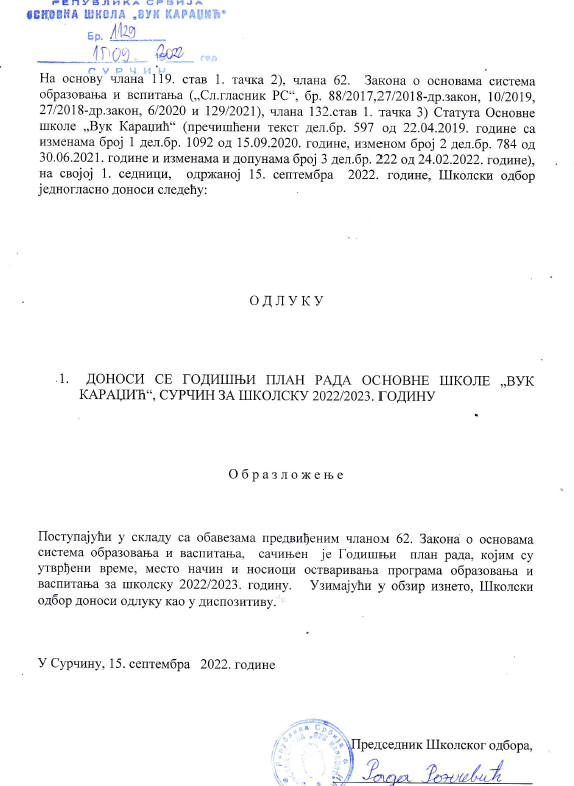 1. ОПШТИ ПОДАЦИ О ШКОЛИШкола постоји 50 година. Настава се одвија у матичној школи.Зграда школе је стара, изграђена 1973. године. То је зграда од чврстог грађевинског материјала, прикључена на канализациону мрежу и настојимо да се прикључимо на гасовод. У саставу школске зграде су кабинети за наставу: физике, хемије, техничког и музичког васпитања. У саставу школске зграде је и фискултурна сала, Наставничка зборница, кухиња, канцеларије: директора, педагога, психолога, секретара и рачуноводства школе. Школа има и своју котларницу и греје се на нафту. У саставу школске зграде су: спортски терени за фудбал и кошарку, пуно зелене површине оплемењене дрвећем и травом.Наставни објекти у школској згради обезбеђују потребне услове за рад, по простору и броју ученика. Школа ће почети да ради у две смене, по основном моделу наставе.У једној смени су ученици млађих, а у другој ученици старијих разреда. Ученици од петог од осмог разреда у редовним околностима имају учионичко-кабинетску наставу.Сходно упутству надлежних органа, на почетку школске године ученици неће мењати учионице осим у одређеним случајевима као што је настава информатике. За разлику од досадашњег плана рада школе, овај план ће доживети измене које ће бити у складу с упутствима МПНРС и ситуацијом с пандемијом ковида 19.О.Ш. ''Вук Караџић'' броји 908 ученика од првог до осмог разреда. Ученици су распоређени у 33 одељење, први и други разред има по 5 одељења, пети разред има 3 одељења, остали разреди по четири. Укључени смо у разне пројекте и настојимо да пратимо сва позитивна и модерна кретања у школству и друштву уопште.   У школској 2022/23.години настава је почела по моделу 1 тј.редовна настава са часовима од 45 минута уз поштовање превентивних мера и свега осталог што је у препоруци и упутствима МПНТР. Велики проблем је недостатак простора јер се у школу уписује све више ученика.Без обзира на све, школа ће и даље пратити савремене трендове у образовању и васпитању, у настојању да постигне што боље резултате.1.1 УСЛОВИ СРЕДИНЕ У КОЈОЈ ШКОЛА РАДИСурчин је градско насеље истоимене градске општине у подручју Доњег Срема, а од Београда је удаљен 15 км и повезан је асфалтним путем. Веза са градом се остварује линијама градског саобраћаја 601, 602, 603, 604, 605, 607 и 610. Све улице у селу су асфалтиране.  Насеље је прикључено на градски водовод. Школа је прикључена на канализациону мрежу. У току је гасификација Сурчина, тако да постоји могућност прикључења школе, уколико буду за то постојали услови. У близини Сурчина се налази шума - ловиште Забран, Аеродром Сурчин, а у широј околини: река Сава, манастир Фенек, Обедска бара, касарна гарнизона Војске Србије,  клуб С са спортско-рекреативним програмом, коњички клуб Стремен у Јакову. Друштвени услови у самом месту обухватају сарадњу са МЗ и ГО  Сурчин, ФК "Јединством", одбојкашким клубом „Метеор“, карате клубом "Сурчин",  џудо клубом "Св. Ђорђе", Аикидо клуб ''Сурчин'',  КУД "Диоген",  и Јавним предузећем "Аеродром Никола Тесла", Домом здравља, Градским центром за социјални рад, Црвеним крстом, осталим основним школама-5, на подручју општине и Основном школом ,,Сава Јовановић Сирогојно,, из Земуна као и институтима и заводима за децу у Београду .Будући да је Сурчин ипак у непосредној близини Београда, план и програм рада школе ослања се и на све градске садржаје као што су музеји, биоскопи, позоришта, Пионирски град, ЗОО врт, Ботаничка башта, библиотеке, итд.Ученици у највећем броју живе у радничким домаћинствима. Образовна структура породице се у највећем проценту заснива на  средњем образовању. Саобраћајна повезаност Сурчина и околних места је добра.Највећи део ученика пешачи до школе,а део их путује- користи градским превозом-линијама 601, 610, 602, 603, 604, 605 и 607. У близини школе постављен је семафор и пешачки прелази а у околним улицама лежећи полицајци.Наша школа је добро искористила услове средине и има веома добру сарадњу са свим институцијама у својем окружењу.2. ПОЛАЗНЕ ОСНОВЕ РАДАГодишњи план рада Основне школе „Вук Караџић“ Сурчин је основни документ школе у коме су планиране све педагошке активности, у коме се планирају резултати рада,  одређени задаци и координирају делатности и активности свих педагошких чинилаца rади обезбеђивања одговарајућих утицаја на ученике, перманентно побољшање квалитета васпитно-образовних делатности и  услова за свестрани развој личности. Годишњим планом рада утврђује се време, место, начин и носиоци остварења наставног плана . Основу за планирање чине резултати самовредновања рада школе и Развојни план рада школе за период од 2020/21. до 2024/25.шк.г.2.1 ПОЛАЗНЕ ОСНОВЕ ПЛАНИРАЊАЗакон о основама система образовања и васпитања ("Службени гласник РС“,  бр. 88/2017, 27/2018-др.закони, 10/2019, 6/2020 и 129/2021);Закон  о основном образовању и васпитању ("Службени Гласник РС“, бр. 55/2013, 101/2017, 27/2018-др.закон, 10/2019 и 129/2021);Закон о уџбеницима („Службени гласник РС“,  бр. 27/2018);Закон о безбедности и здрављу на раду („Службени  гласник РС“, бр. 101/2005, 91/2015 и 113/2017-др.закон);Закон о забрани дискриминације („Службени гласник РС“, бр.22/2009,52/2021);Правилник о посебном програму образовања и васпитања („Службени гласник РС“, бр. 85/2021.);Правилник о плану наставе и учења за први  циклус основног образовања васпитања и програму наставе и учења за први разред основног образовања и васпитања("Службени  гласник РС - Просветни гласник“, бр.  10/2017, 12/2018,  15/2018, 18/2018, 1/2019 и 2/2020);Правилник о програму наставе и учења за други разред основног образовања и васпитања („Службени гласник РС – Просветни гласник“, бр. 16/2018 и 3/2019,5/2021.);Правилник о ближим условима организовања целодневне наставе и продуженог боравка („Службени гласник РС“, бр. 77/2014);Правилник о програму наставе и учења за трећи разред основног образовања и васпитања("Сл. гласник РС - Просветни гласник", бр. 5/2019, 1/2020,6/2020 и 7/2022);Правилник о наставном програму за четврти разред основног образовања и васпитања ( ''Службени гласник РС – Просветни гласник'' бр11/2019 и 7/2021.);Правилник о плану наставе и учења за пети и шести разред основног образовања и васпитања и програму наставе и учења за пети и шести разред основног образовања и васпитања("Сл. гласник РС - Просветни гласник", бр.15/2018, 18/2018 и 3/2019,3/2020,6/2020 и 17/2021);Правилник о програму наставе и учења за седми разред основног образовања и васпитања("Сл. гласник РС - Просветни гласник", бр. 5/2019, 1/2020, 6/2020 и 8/2020,5/2021 и 17/2021);Правилник о наставном програму за осми разред основног образовања и васпитања, (Службени гласник РС – Просветни гласник'', бр.  2/2010, 3/2011- др.правилник, 11/2019,2/2020,5/2021.);Правилник о календару образовно – васпитног рада основне школе за за школску 2021/2022. годину ("Службени гласник РС - Просветни гласник" број 5/2022);Уредба о организовању и остваривању верске наставе и наставе алтернативног предмета у основној и средњој школи ("Сл. гласник РС", бр. 46/2001);Правилник о норми часова непосредног рада са ученицима наставника, стручних сарадника и васпитача у основној школи ("Просветни гласник" бр. 2/92 и  2/2000);Правилник о програму свих облика рада стручних сарадника   ("Просветни гласник" РС, бр.  5/2012,6/2021-др.правилник);Правилник о организацији и остваривању наставе у природи и екскурзије у основној школи ( „Службени гласник РС “, бр. 30/2019);Правилник о протоколу поступања у установи у одговору на насиље, злостављање и занемаривање („Службени гласник РС“, бр.46/2019 и 104/2020);Правилник о превентивним мерама за безбедан и здрав рад за спречавање појаве и ширења епидемије заразне болести; („Службени гласник РС“,бр.94/2020)Правилник о додатној образовној, здравственој и социјалној подршци детету,  ученику и одраслом („Службени гласник РС“, бр. 80/2018);Правилник о стандардима компетенција за професију наставника и њиховог професионалног развоја ("Службени  гласник РС - Просветни гласник", бр. 5/2011)Правилник о стандардима компетенција директора установа образовања и васпитања („Службени гласник РС“, бр.38/2013); Правилник о сталном стручном усавршавању и напредовању у звања наставника, васпитача и стручних сарадника(,,Службени гласник РС“, бр.109/2021);Правилник о програму завршног испита у основном образовању и васпитању („Сл.гланик РС- Просветни гласник“, бр. 1/2011, 1/2012, 1/2014, 12/2014, 2/2018 и 3/2021);Правилник о вредновању квалитета рада установе („Службени гланик РС“, бр.10/2019);Правилник о стандардима квалитета рада установе („Службени гласник РС – Просветни гласник “, бр.14/2018); Правилник о оцењивању ученика у основном образовању и васпитању („Службени гласник РС“, бр. 34/2019, 59/2020 и 81/2020);Правилник о образовним стандардима  за крај  1. циклуса обавезног образовања за предмете српски језик, математика и природа и друштво(„Службени  гласник РС - Просветни гласник", бр.5/2011);Правилник о општим стандардима постигнућа за крај основног образовања за страни језик(,,Службени гласник РС“ бр.78/2017);Правилник о ближим упуствима за утврђивање права на ИОП, његову примену и вредновање („Службени  гласник РС “, бр.74/2018);Правилник о критеријумима и стандардима пружања додатне подршке у образовању деце, ученика и одраслих са сметњама у развоју и инвалидитетом у васпитној групи, односно другој школи и породици („Службени гласник РС“, бр. 70/2018);Правилник о ближим условима за оснивање, почетак рада и обављање делатности основне школе ("Сл. гласник РС - Просветни гласник", бр.5/2019,16/2020);Правилник о критеријумима и стандардима за финансирање установе која обавља делатност основног образовања и вапситања („Службеник гласник РС“, бр. 73/2016, 45/2018, 106/2020 i 115/20202);Правилник о обављању друштвено-корисног, односно хуманитарног рада ("Службени гласник РС ",бр.68/2018);Правилник о поступању установе у случају сумње или утврђеног дискриминаторног понашања и вређања угледа, части и достојанства личности(„ Службени  гласник РС", бр. 65/2018);Правилник о начину организовања наставе за ученике на дужем кућном и болничком лечењу („Службени гласник РС“, бр. 66/2018);Правилник о ближим условима за организовање, остваривање и праћење исхране ученика у основној школи („Службени гласник РС“, р. 68/2018);Правилник о општинском савету родитеља („Службени гласник РС“, бр. 72/2018);Правилник о дозволи за рад наставника, васпитача и стручних сарадника („Службени гласник РС“, бр. 22/2005, 51/2008, 88/2015, 105/2015, 48/2016 и 9/2022);Правила понашања у Основној школи "Вук Караџић" у Сурчину (дел.бр. 330 од 13.03.2018.)Статут Основне школе „Вук Караџић“ (пречишћени текст, бр. 597 од 22.04.2019. године са изменама број 1, дел.бр.784 од 30.06.2021, изменом број 2, дел.бр. 784 од 30.06.2021. године и изменама и допунама број 3, дел.бр. 222 од 24.02.2022. године);Школски развојни план Основне школе“Вук Караџић“ за период од  2020/2021 до 2024/2025.године;Школски програми од 1.до 8.разреда Основне школе“Вук Караџић“ за период од школске 2022/2023 до 2025/2026. године;Извештај о самовредновању/вредновању школе Основне школе “Вук Караџић“;Извештај о остваривању Годишњег  плана рада школе за школску 2021/2022. годину;Посебан колективни уговор за запослене у основним и средњим школама и домовима ученика („Службени гласник РС“ бр. 21/2015 и 92/2020);Правилник о ближим условима за остваривање и начин осигурања квалитета и вредновање наставе на даљину у основној школи („Службени гласник РС“, бр. 109/20220);Правилник о ближим условима за оствривање и начин осигурања квалитета и вредновања наставе код куће за ученике основне школе („Службени гласник РС“, бр. 109/2020);Правилник о ближим критеријумима за препознавање облика дискриминације од стране запосленог , детета, ученика или трећег лица у установи образовања и васпитања („Службени гласник РС“, бр. 22/2016);Правилник о ближим условима у поступку доделе јединственог образовног броја („Службени гласник РС“, бр. 81/2019);Правилник о јединственом информационом систему просвете („Службени гласник РС“, бр. 81/2019);Правилник о упису ученика у средњу школу („Службени гласник РС“, бр. 42/2022, 57/2022 i 67/2022)2.2 ПРИМАРНИ ЗАДАЦИ УСВОЈЕНИ НА ОСНОВУ ИЗВЕШТАЈА ТИМА ЗА САМОВРЕДНОВАЊЕ И ВРЕДНОВАЊЕ РАДА ШКОЛЕ ЗА ШК.2020/21. Г., АНАЛИЗЕ ЕВАЛУАЦИЈЕ И ИЗВЕШТАЈА  О РАДУ ШКОЛЕ ЗА ШК.2020/21. Г.,  И ЗАДАТАКА У ШКОЛСКОМ РАЗВОЈНОМ ПЛАНУ, КАО ПОЛАЗНА ОСНОВА ПЛАНИРАЊА, УСВОЈЕНИ СУ СЛЕДЕЋИ ПРИМАРНИ ЗАДАЦИ:Извештај о самовредновању рада школе:Током школске године уочена су значајна побољшања у модернизацији наставног процеса код већине наставника. Већина наставника је прошла већи број обука и семинара који су одржавани онлајн, што акредитованих што неформалних, и при томе развила очигледне вештине усаглашавања наставног процеса са перспективама будућности. Треба напоменути да акциони план обавезно предвиђа огледне часове на нивоу свих стручних већа. Учесталост радионичарског рада је вршена у складу са епидемиолошким мерама, као и иновативних метода, а на нивоу школе формиран је известан број тимова који поред наставника укључују учешће родитеља и ученика. На овај начин ученицима је омогућено да активно делују и равноправно учествују при доношењу важних одлука Докази који подупиру одлуку о евалуацијиЈасна је и недвосмислена подршка директора школе. Документација потврђује да је већи број наставника похађао семинаре и обуке ради унапређивања квалитета наставе.Извештаји о евалуацији на основу упитника за наставнике (оцена 3,66) што је побољшање у односу на прошлу школску годину када је оцена била 3,61Прелиминарни извештај о самовредновању са снагама и слабостима и оценама Анализа упитника и анкета Остала документацијаПриручник за самовредновање. Кључне снаге Професионална стручност наставникаОријентисаност на унапређивање квалитетаНаставници спремнији за променеДобра опремљеност (осавремењивање опреме кроз пројекте)Слобода у схватањима и понашању ученикаСарадња са другима (школе, предузећа, локална заједница, ШУ)Услови радаПрилагођавање онлајн настави услед вируса корона    Кључне слабостиПриврженост начинима и облицима наставе и учења који не воде ка постизању савремених циљева (превише фронталног рада са доминантним наставником) – још увек врло мала склоност ка променама, флексибилност код мањег броја наставника Недовољно заступљена активна настава Разлике у схватањима шта је квалитетан начин рада На основу извештаја одређени су примарни задаци:Ученици се на часу мање упознају са различитим начинима решавања задатака, недовољно знају да образложе кораке у учењу, да се самопроцењујуПраћење и имплементирање научних достигнућа у наставиУкључивање што већег броја наставника у стручно усавршавање на темељима најсавременије педагошке теорије и праксеДаље обучавање наставника за коришћење савремене информационе технологије у настави, са посебним освртом на „учење на даљину“ – коришћење платформи за онлајн учење Уобличавање бољег односа наставника и ученика на темељу сарадње и разумевања, а не ауторитета и застрашивањаРазвијање међупредметне компетенције, иновација, предузетништва и вештачке интелигенцијеВећа индивидуализација и диференцијација наставеРазвој социјалних вештина ученикаОспособљавање ученика за самопроцењивањеБоље усмеравање ученика у одабиру занимањаИновативне методе у наставиВеће коришћење доступних наставних средставаДаље развијање постојећих пројеката у школи и учествовање у новим пројектимаДаље развијање сарадње са локалном заједницом, МУП-ом, социјалном службом, Домом здравља...Веће укључивање родитеља у едукативне радионице, предавања, ваннаставне активностиБоља информисаност родитеља коришћењем расположивих ресурса (сајт Школе, електронски дневник, друштвене мреже и сл.)Због великог броја ђака у продуженом боравку, отворити још 2 одељења продуженог боравка или целодневне наставеФасаду оплеменити неком лепшом бојом, урадити изолацијуНеупотребљену терасу на крову школу искористити за изградњу још 1-2 учионицеЗбог потребе пројекта „Еко школа“, али и иновативног облика рада у различитим наставним предметима потребна је „Летња учионица“Обучити све наставнике за употребу платформи за учење на даљинуЧасове организовати према потребама ученика – индивидуализовано и деференцираноКористити сва расположива наставна средства у организацији часа, нарочито информационе технологијеОрганизовати угледне часове коришћењем савремених наставних средставаПланирати и организовати наставу путем међупредметних компетенција (тематски дани, повезивање садржаја наставних предмета)Развијати иновације и предузетништво ученикаНаправити план подршке даровитим ученицимаПланирати и организовати час прилагођавањем индивидуалним особеностима ученикаПланирати и организовати припремну наставу за завршни испитАнализирати податке о усклађености закључних оцена са подацима са класификационог испитаРазвијати способности ученика за самопроцењивање, анализу корака у учењу, анализу тачности урађеногУсмеравање ученика у одабиру занимања према њиховим способностима и афинитетима, припрема ученика за дуално образовањеДаље развијање пројеката „Школа против насиља“, „Еко школа“Укључивање у нове локалне и међународне пројектеДаље развијање сарадње са локалном самоуправом, МУП-ом, Центром за социјални рад, Домом здравља...Организовање трибина и радионица за родитеље и укључивање родитеља у њихову реализацијуВеће укључивање родитеља у ваннаставне активностиВеће укључивање родитеља у посету часовимаПовећати информисаност родитеља о дешавањима у школи путем сајта Школе, електронског дневника, друштвених мрежаОплеменити фасаду школе лепшом бојом, урадити спољашњу изолацију школеНарочиту пажњу посветити очувању и унапређивању здравља3. МАТЕРИЈАЛНО-ТЕХНИЧКИ И ПРОСТОРНИ УСЛОВИ РАДА3.1 ШКОЛСКИ ПРОСТОРОдржавање школског простора је компликовано, јер се  због превентивних мера против короне мора појачано радити на чишћењу и дезинфиковању. Оваква ситуација увећава одговорност свих радника школе, ученика и њихових родитеља, а посебно техничког особља – пре свега домара и ложача школе на чему ће се и даље посебно инсистирати. Уведено је централно грејање на гас.Чињени су и чине се напори да се оплемени школско двориште и школски простор. Део школског дворишта, до улице, је ограђен и постављен капија, тако да је то допринело већој сигурности ученика. Потребно је оградити читаво двориште и поставити капију на аутоматско отварање како не би улазили аутима у школски простор.Међу приоритетне задатке спада и уређење простора око објекта где се изводи настава физичког васпитања. Потребно је обновити атлетску стазу и направити једно одбојкашко игралиште.  У школу је уграђен видео-надзор, који покрива и школско двориште, паркиралиште и улаз, што је допринело повећању нивоа сигурности, али потребно је да се појача и постави на спортским теренима.Од ове школске године имамо 33 одељењe и због недостатка простора урађена је реорганизација    рада.   Недостаје просторија за помоћно-техничко особље, за пријем родитеља и за смештај прибора и средстава различите намене. Руководство школе сваке године предузима све радње да се надогради потребан простор, али због недостатка финансијских средстава и помоћи надлежних органа, то се није могло реализовати.Материјално-технички услови су углавном просечни. За обављање редовне делатности школа располаже следећим просторијама:Распоред коришћења наставних просторија:Приземље       библиотекафискултурна сала6 учионица информатички кабинет-мултимедијална учионицашколска кухиња са трпезаријомстоматолошка ординацијакотларницаПрви спрат2 Кабинета  за српски језик   2 Кабинета за математику2 учионице које ће користитимлађи ученициКабинет за биологију  Кабинет за музичку и ликовну културу2 кабинета за ТИОКабинет за   хемију са припремном просторијомКабинет педагога        2 просторије за продужени боравак2 канцеларије директора и секретараЗборницаДруги спрат  Кабинет за   физику са припремном просторијомУчионица за ученике ЛМРКабинет за енглескиКабинет за немачкиКабинет за историјуКабинет за географијуКабинет психологаСала за приредбеМултимедијална учионица-ПС сала3.2  НАСТАВНА СРЕДСТВА И ДИДАКТИЧКИ МАТЕРИЈАЛОпшта наставна средства и апарати:Наставна средства по стручним већима-% опремњености према стандардима ПЛАН НАБАВКЕ НАСТАВНИХ СРЕДСТАВА,ОПРЕМЕ, УРЕЂАЈА И НАМЕШТАЈА Укупна опремљеност школе у односу на норматив је око 74 %, те је то разлог  да приоритетни задатак школе и ове и наредних школских година буде набавка савремених  наставних средстава и опреме.У циљу побољшања услова рада посебна пажња ће се обратити на  следеће задатке: Обучити све наставнике за употребу платформи за учење на даљину.Часове организовати према потребама ученика – индивидуализовано и деференцирано.Користити сва расположива наставна средства у организацији часа, нарочито информационе технологије.Организовати угледне часове коришћењем савремених наставних средстава.Планирати и организовати наставу путем међупредметних компетенција (тематски дани, повезивање садржаја наставних предмета).Развијати иновације и предузетништво ученика .Направити план подршке даровитим ученицима.Планирати и организовати час прилагођавањем индивидуалним особеностима ученикаПланирати и организовати припремну наставу за завршни испитАнализирати податке о усклађености закључних оцена са подацима са класификационог испитаРазвијати способности ученика за самопроцењивање, анализу корака у учењу, анализу тачности урађеногУсмеравање ученика у одабиру занимања према њиховим способностима и афинитетима, припрема ученика за дуално образовањеУређење летње учионице.Даље развијање пројеката „Школа против насиља“, „Еко школа“.Укључивање у нове локалне и међународне пројекте.Даље развијање сарадње са локалном самоуправом, МУП-ом, Центром за социјални рад, Домом здравља...Организовање трибина и радионица за родитеље и укључивање родитеља у њихову реализацијуВеће укључивање родитеља у ваннаставне активности.Повећати информисаност родитеља о дешавањима у школи путем сајта Школе, електронског дневника, друштвених мрежа. Наставиће се са едукацијом наставника за примену и реализацију наставе на даљину јер  због неповољне епидемиолошке ситуације поједина одељења прелазе на наставу на даљину. 4. ЉУДСКИ РЕСУРСИ  Ушколи има 76 запослених5. ОРГАНИЗАЦИЈА РАДА ШКОЛЕ5.1 бројно стање5.2 РИТАМ РАДНОГ ДАНА ШКОЛЕ - ДИНАМИКА ТОКОМ ШКОЛСКЕ ГОДИНЕУ овој  школској   години радиће се у две смене. У једној смени су ученици од 1-4.разреда а у другој од 5-8.разреда и сваке седмице смене ће се смењивати . Преподневна смена ће почимати у 7,15 када иду ученици од 5.до 8.То је из разлога што су се у распоред часова уврстили изборни предмети па ученици имају понекад и по 7 часова.Распоред трајања часова и одмораРитам радног дана подразумева и радно време радника школе:Радно време директора је од 7,30 до 15,30 часова сваког другог радног дана а уторком и четвртком у 12-20.Радно време педагога: понедељком,средом и петком од 8 до 14 часова   , уторком и четвртком13,30-18,30 и мењаће се седмично.  Радно време психолога је понедељком,средом и петком од 13,30 до 18,30 часова , уторком и четвртком 8-14 и мењаће се седмично.  Радно време библиотекара је од 8 до 14.Радно време секретара, административног радника, благајника и рачуновође је од8 до 16 часова сваког радног дана. Радно време помоћно-техничког особља је од 6 до 14 часова и од 14 до 22 часа.Дежурства у школиУ оквиру поделе задужења у току радне недеље сваки наставник има предвиђено дежурство. Наставници дежурају у приземљу, на првом и другом спрату, улазу у школу, школском дворишту и то пре почетка наставе и за време одмора. 5.3 ПОДЕЛА ОДЕЉЕЊА НА НАСТАВНИКЕ И ОСТАЛА ЗАДУЖЕЊА ИЗ 40-ЧАСОВНЕ РАДНЕ НЕДЕЉЕПредседници стручних већа:- математике,информатике,ТТ:Тијана Маџаревић- језика: Милица Стевановић- природних наука: Марина Максић- друштвених наука: Александар Ковачевић- МК,ФВ,ЛК: Јулијана Минчић- актива 1-4.р: Јелена Мишић- 5-8. р. Мира Ковачевић- преглед педагошке документације: Дијана Димитријевић и Александра Савановић- пописна комисија: Бранислава Чича, Милица Стевановић, Звездан Вил5.4 СТРУКТУРА 40-ЧАСОВНЕ РАДНЕ НЕДЕЉЕ5.5 ОСТАЛА ЗАДУЖЕЊА   РУКОВОДИОЦИ СТРУЧНИХ ВЕЋА, АКТИВА И КОМИСИЈА ПЕДАГОШКИ КОЛЕГИЈУМПРЕДСЕДНИК –КАТАРИНА ДИКЛИЋГОРДАНА СТОЈИЋСЛОБОДАН ТОДОРОВИЋСЛАЂАНА РАДАНОВИЋТАЊА ГЛУШИЦАМАРИЈА БОРОЈЕВИЋМАРИНА ЂОРЂЕВИЋНАТАША ПРОДАНИЋЗВЕЗДАН ВИЛМАРИНА МАКСИЋЈАСМИНА ЈОВИЋМИРА КОВАЧЕВИЋНАТАША МАЉКОВИЋТИМ ЗА ПРОФЕСИОНАЛНУ ОРЈЕНТАЦИЈУКОРДИНАТОР ТИМА –МАРИЈА БОРОЈЕВИЋ,  ЈЕЛЕНА МАРКОВИЋ, МИРА КОВАЧЕВИЋ, АНА ЈОВАНОВИЋ, ТАЊА КРУЉ, МАРИНА ЂОРЂЕВИЋСТРУЧНИ АКТИВ ЗА РАЗВОЈНО ПЛАНИРАЊЕПРЕДСЕДНИК ТИМА- СЛАЂАНА РАДАНОВИЋ МИРА КОВАЧЕВИЋСЛОБОДАН ТОДОРОВИЋЗВЕЗДАН ВИЛНАТАША ПРОДАНИЋЈАСНА НИКОЛИЋМАРИНА ЂОРЂЕВИЋ	ПРЕДСТАВНИК ЛОКАЛНЕ ЗАЈЕДНИЦЕ – АЛЕКСАНДАР ТОДОРОВИЋПРЕДСТАВНИК САВЕТА РОДИТЕЉА- MАРКО СРДАНОВИЋСТРУЧНИ АКТИВ ЗА РАЗВОЈ ШКОЛСКОГ ПРОГРАМАПРЕДСЕДНИК ТИМА- НАТАША ПРОДАНИЋРАДАНОВИЋ СЛАЂАНАЖАКЛИНА МИЛИНКОВИЋМИРА КОВАЧЕВИЋМИЛИЦА ПЕУРАЧАБОЖИЋ СЛАЂАНАМАРИНА ЂОРЂЕВИЋТИМ ЗА ИНКЛУЗИВНО ОБРАЗОВАЊЕМАРИНА ЂОРЂЕВИЋ-КОРДИНАТОРМАРИЈА БОРОЈЕВИЋМИКА БОГАВАЦМИРА КОВАЧЕВИЋЈЕЛЕНА МИШИЋНАТАША ПРОДАНИЋЖАКЛИНА МИЛИНКОВИЋЖАРКО БУНОШАНДРИЈАНА БОНЏИЋПРЕДСТАВНИК РОДИТЕЉА-МИЛОЈКА КЉЕШТАНТИМ „ШКОЛА БЕЗ НАСИЉА“МАРИЈА БОРОЈЕВИЋ - КОРДИНАТОР JАСМИНА ЈОВИЋВЕЛИМИР МИЛЕНКОВИЋМАРИНА ЂОРЂЕВИЋМИЛАН ТЕРЗИЋМИЛИЦА ПЕУРАЧААЛЕКСАНДАР КОВАЧЕВИЋТИМ ЗА ЗАШТИТУ ОД ДИСКРИМИНАЦИЈЕ, НАСИЉА, ЗЛОСТАВЉАЊА И ЗАНЕМАРИВАЊАМАРИЈА БОРОЈЕВИЋ – КОРДИНАТОРКАТАРИНА ДИКЛИЋМАРИНА ЂОРЂЕВИЋЈАСМИНА ЈОВИЋГОРДАНА СТОЈИЋАНА ЈОВАНОВИЋМИРА КОВАЧЕВИЋСНЕЖАНА ПЕТРОВИЋАНА ИКЕРЈУЛИЈАНА МИНЧИЋПРЕДСТАВНИК САВЕТА РОДИТЕЉА – МАРИЦА ФИЛИПОВИЋПРЕДСТАВНИК ЛОКАЛНЕ САМОУПРАВЕ-НЕМАЊА ЕРДЕЉАН ТИМ ЗА МЕЂУШКОЛСКУ САРАДЊУ  ЈЕЛЕНА МАРКОВИЋ - КООРДИНАТОРДИРЕКТОР ШКОЛЕМИРА КОВАЧЕВИЋМИЛЕНА СТАНОЈЕВИЋАНИЦА ТРНИНИЋВЕЛИМИР МИЛЕНКОВИЋЈЕЛЕНА МИШИЋЈЕЛЕНА ЋОСОТИМ ЗА ПРОФЕСИОНАЛНУ ОРЈЕНТАЦИЈУКОРДИНАТОР ТИМА –МАРИЈА БОРОЈЕВИЋМИРА КОВАЧЕВИЋ КАТАРИНА ДИКЛИЋМАРИНА ЂОРЂЕВИЋ ЈЕЛЕНА МАРКОВИЋТАТЈАНА КРУЉАНА ЈОВАНОВИЋКОМИСИЈА ЗА ПРЕГЛЕД ПЕДАГОШКЕ ДОКУМЕНТАЦИЈЕ                               СЛАВКА ЈОРДАНОВИЋ                       БИЉАНА ЦАРИЋ                                   НАТАША ПРОДАНИЋТИМ ЗА КУЛТУРНУ, СПОРТСКУ И  ЈАВНУ ДЕЛАТНОСТАНДРИЈАНА БОНЏИЋЈЕЛЕНА МАРКОВИЋЖАРКО БУНОШВЕСНА ИВАНОВИЋВЕЛИМИР МИЛЕНКОВИЋАНИЦА ТРНИНИЋ- КОРДИНАТОРЈЕЛЕНА МИШИЋБИЉАНА ЦАРИЋНЕВЕНКА ПЈЕВАЧЈУЛИЈАНА МИНЧИЋМИЛЕНА СТАНОЈЕВИЋАНА ЈОВАНОВИЋНЕМАЊА ЂОРЂЕВИЋНИКОЛИНА МАРКОШКОМИСИЈА ЗА ПОПИС ИНВЕНТАРА ШКОЛЕ           БРАНИСЛАВА ЧИЧАМИЛИЦА СТЕВАНОВИЋЗВЕЗДАН ВИЛКОМИСИЈА ЗА УЏБЕНИКЕ И ДЕЧЈУ ШТАМПУГОРДАНА СТОЈИЋЈАСМИНКА ЈЕВИЋ ТИМ ЗА ЕСТЕТСКО УРЕЂЕЊЕ ШКОЛЕСНЕЖАНА ПЕТРОВИЋКАТАРИНА ДИКЛИЋРАДА РОНЧЕВИЋЖАКЛИНА МИЛИНКОВИЋВЕСНА ИВАНОВИЋЈАСМИНКА ЈЕВИЋЉИЉА АЛЕКСИЋТИМ ЗА САМОВРЕДНОВАЊЕ  РАДА ШКОЛЕКОРДИНАТОР – СЛОБОДАН ТОДОРОВИЋКАТАРИНА ДИКЛИЋМАРИНА ЂОРЂЕВИЋЈАСНА НИКОЛИЋМЛАДЕН МАРКОВИЋТИЈАНА МАЏАРЕВИЋЈЕЛИСАВЕТА МАРИЋДИЈАНА ДИМИТРИЈЕВИЋМАРИЈА БОРОЈЕВИЋ ПРЕДСТАВНИК  САВЕТА РОДИТЕЉА  -  САНДРА ВАСИЛИЋПРЕДСТАВНИК ЛОКАЛНЕ САМОУПРАВЕ- ДАНИЈЕЛА СТОИЦОВСКИТИМ ЗА ОБЕЗБЕЂЕЊЕ  КВАЛИТЕТА И РАЗВОЈ ШКОЛЕКОРДИНАТОР- ТАЊА ГЛУШИЦАТАЊА КРУЉТИЈАНА МАЏАРЕВИЋКАТАРИНА ДИКЛИЋЈЕЛЕНА ЋОСОМАРИЈА БОРОЈЕВИЋАНИЦА ТРНИНИЋМИЛЕНА СТАНОЈЕВИЋМАРИНА ЂОРЂЕВИЋАНДРИЈАНА БОНЏИЋЈЕЛЕНА МАРКОВИЋПРЕДСТАВНИК ЛОКАЛНЕ САМОУПРАВЕ-МИОМИР ЛЕЧИЋПРЕДСТАВНИК  САВЕТА РОДИТЕЉА- БРАНКИЦА РАНОСАВЉЕВИЋТИМ ЗА МЕЂУПРЕДМЕТНИХ КОМПЕТЕНЦИЈА И ПРЕДУЗЕТНИШТВАЗВЕЗДАН ВИЛ-КОРДИНАТОРКАТАРИНА ДИКЛИЋ	МАРИНА ЂОРЂЕВИЋТАТЈАНА КРУЉ МАРИНА МАКСИЋТАЊА ГЛУШИЦААНИЦА ТРНИНИЋМИЛЕНА СТАНОЈЕВИЋЈЕЛЕНА ЋОСОМИРА ПАВЛОВИЋМИЛАН ТЕРЗИЋТИМ ЗА ПРОФЕСИОНАЛНУ ОРЈЕНТАЦИЈУМИРА КОВАЧЕВИЋ- КОРДИНАТОРМАРИНА ЂОРЂЕВИЋ АНА ИКЕРАНИЦА ТРНИНИЋЈЕЛЕНА МИШИЋ МАРИЈА БОРОЈЕВИЋ5.6 РАСПОРЕД ЧАСОВА Распоред часова представља саставни део Годишњег плана рада школе и ове године је рађен помоћу програма на компјутеру.Разматран  је седници Наставничког већа и  директор школе га донео на основу прихвтања запослених у настави.  При његовој изради узете су у обзир све специфичности рада школе и због објективних околности као шро су: заједнички рад 2 наставника у једном кабинету, рад наставника у другим школама итд. Нису се могли применити 100% дидактчки захтеви, али се настојало да се то уради у што већој заступљености.РАСПОРЕД ЧАСОВА 1-4. разред ПРВИ РАЗРЕДОДЕЉЕЊЕ: I/1                 Учитељица : Јасна Николић                                                            ОДЕЉЕЊЕ: I/2               Учитељ : Јовица Јосимовић                                                          ОДЕЉЕЊЕ: I/3             Учитељица : Слађана Радановић                                                          ОДЕЉЕЊЕ: 1/4  Учитељица : Наташа ПроданићОДЕЉЕЊЕ: I/5     Учитељица : Ана Икер                                                                        ДРУГИ РАЗРЕДОДЕЉЕЊЕ: 2/1    Учитељица: Милица Пеурача ОДЕЉЕЊЕ : 2/2 УЧИТЕЉИЦА: Слађана БожићОДЕЉЕЊЕ: 2/3 УЧИТЕЉИЦА:  Јелена ЋосоОДЕЉЕЊЕ: 2/4 УЧИТЕЉИЦА: Милена Мијушковић   ОДЕЉЊЕ: 2/5 УЧИТЕЉИЦА: Дијана ДимитријевићТРЕЋИРАЗРЕДОДЕЉЕЊЕ : 3/1 УЧИТЕЉИЦА: Јасминка ЈевићОДЕЉЕЊЕ: 3/2  УЧИТЕЉИЦА: Рада РончевићОДЕЉЕЊЕ: 3/3 УЧИТЕЉИЦА: Весна ИвановићОДЕЉЕЊЕ: 3/4  УЧИТЕЉИЦА : МИРА ПАВЛОВИЋЧЕТВРТИ РАЗРЕДОДЕЉЕЊЕ: 4/1 УЧИТЕЉИЦА: Мика Богавац		ОДЕЉЕЊЕ: 4/2 УЧИТЕЉИЦА : Јелена Мишић	ОДЕЉЕЊЕ: 4/3 УЧИТЕЉИЦА : Милица Митровић	                                               ОДЕЉЕЊЕ: 4/4 УЧИТЕЉИЦА :Љиљана Алексић	                                               Распоред часова 5-8. Разреда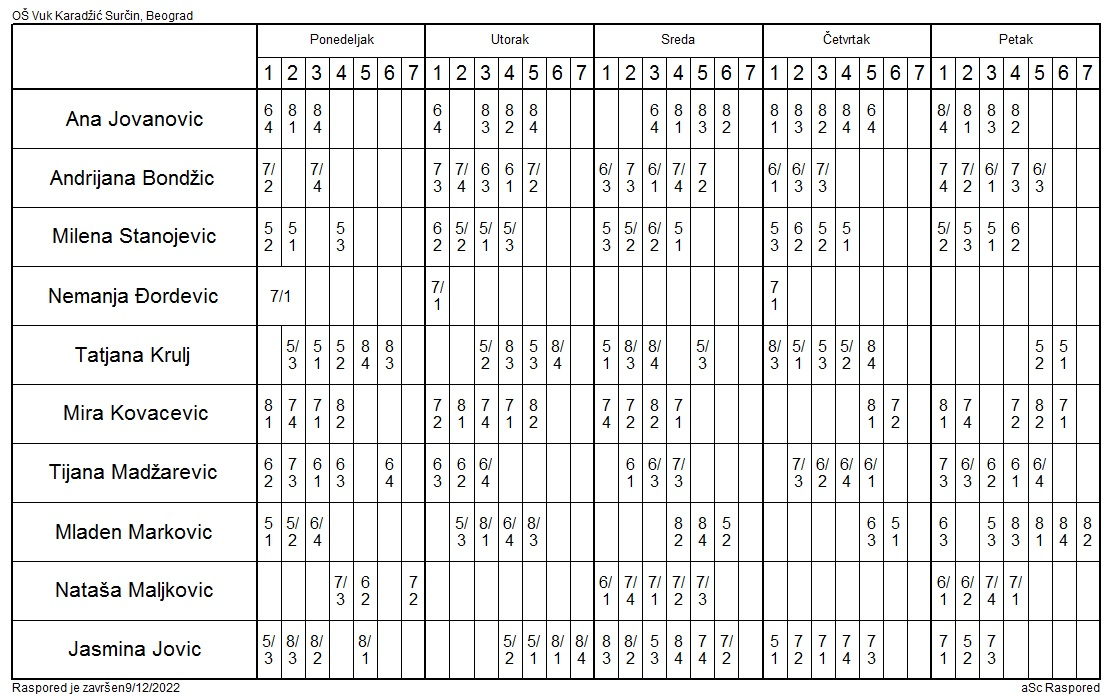 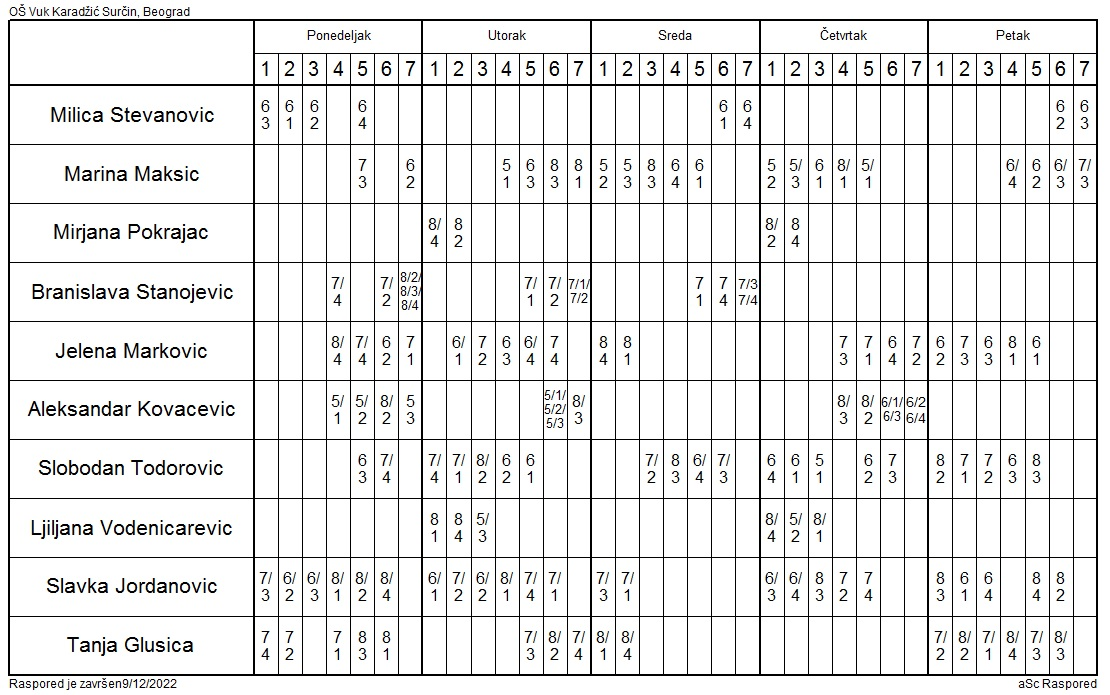 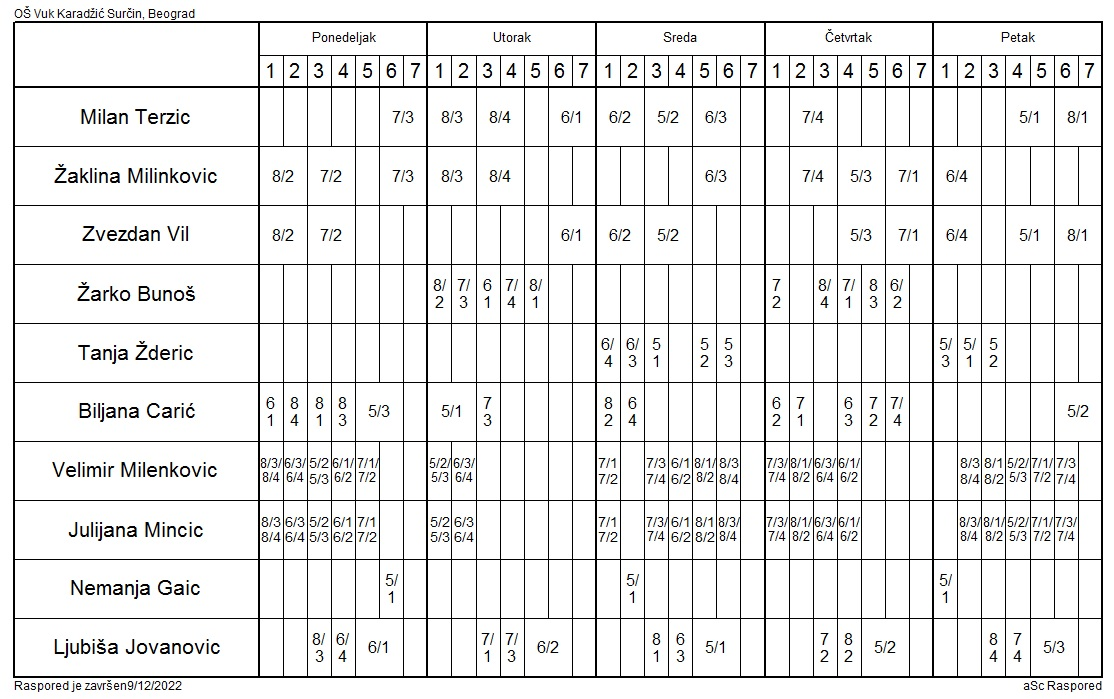 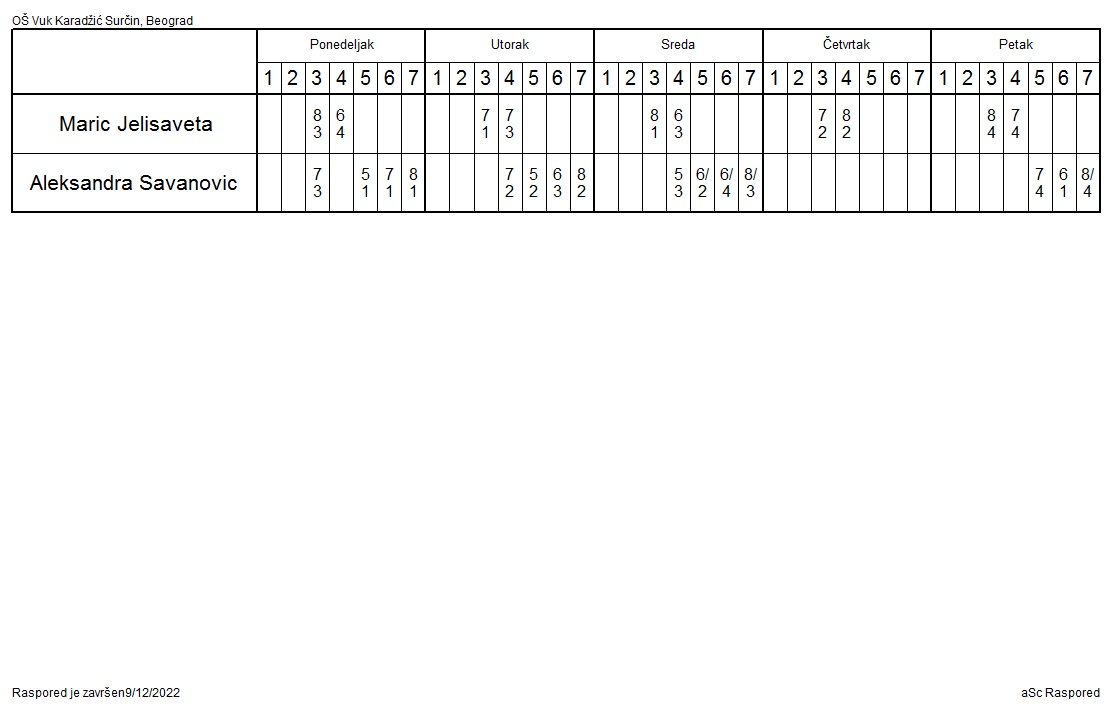 5.7 ШКОЛСКИ КАЛЕНДАР  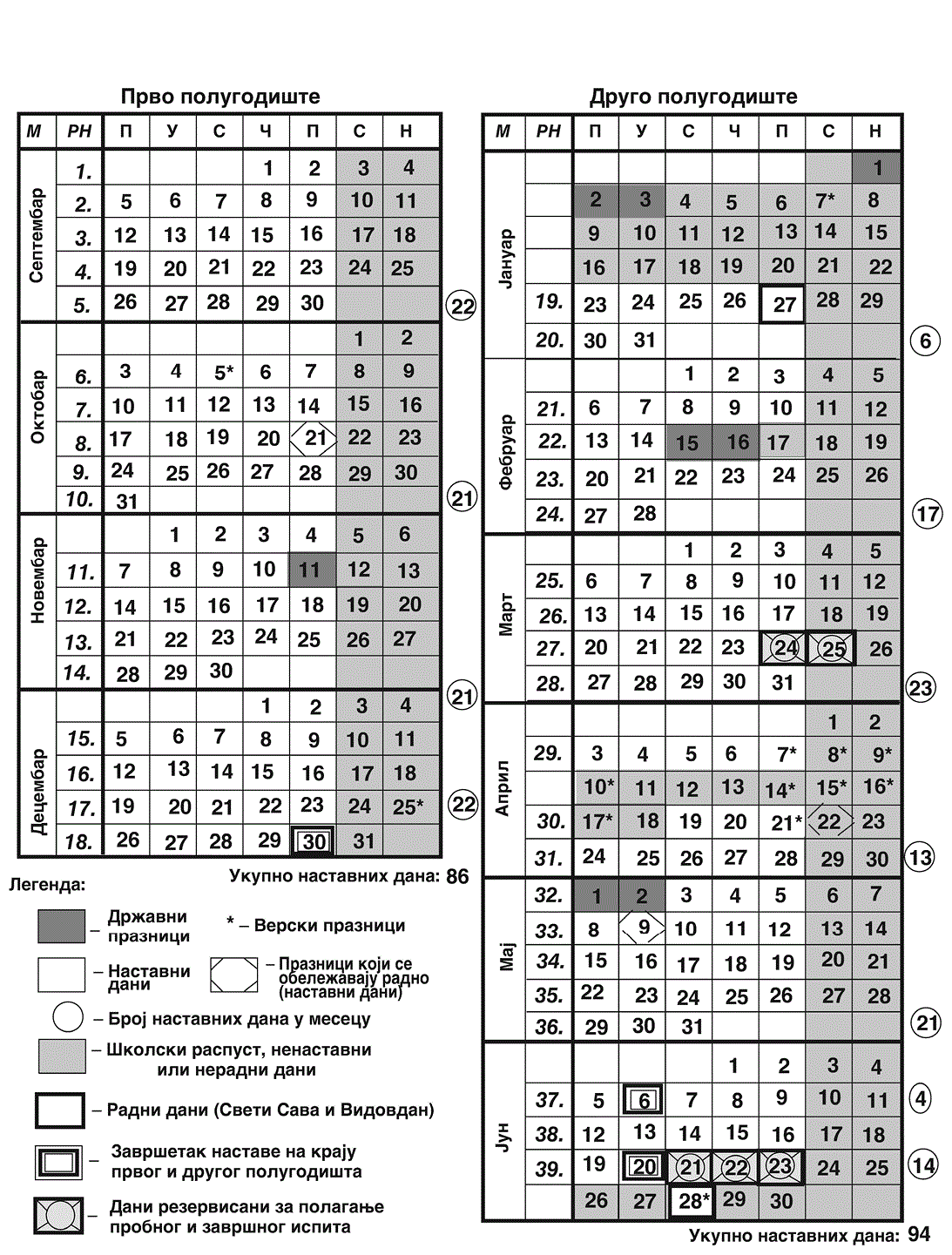 Важнији датуми у школи:8.новембар - Дан школе27. јануар - Свети Сава - школска слава29. јануар - подела ђачких књижица25. јуна - подела сведочанстава за ученике 8.разреда28. јуна подела књижица 1-7.разреда5.8 НЕДЕЉНИ И ГОДИШЊИ ФОНД ЧАСОВА1-4. разредОблици образовно-васпитног рада којима се остварују обавезни наставни предмети, изборни програми и активности5-6. разредПЛАН НАСТАВЕ И УЧЕЊА ЗА ПЕТИ И ШЕСТИ РАЗРЕД ОСНОВНОГ ОБРАЗОВАЊА И ВАСПИТАЊАОблици образовно-васпитног рада којима се остварују обавезни предмети, изборни програми и активности7.-8. разредЗБИРНА ТАБЕЛА ЗА ИЗБОРНЕ ПРЕДМЕТЕ ЗА ШКОЛСКУ 2022/23.ГОДИНУ.5.9 ПЛАН ВАСПИТНОГ РАДА Циљ васпитног радаВаспитањем се остварују припрема за живот, оспособљавање за примену стеченог знања и стваралачко коришћење слободног времена, развијање интелектуалних и физичких способности, стицање и развијање свести о потреби чувања здравља и заштите човекове средине, развијање хуманостии инклузивности, истинољубивости, родољубља и других моралних својстава личности, развијањепредузетничког начина размишљања.6. ПРОШИРЕНА ДЕЛАТНОСТ ШКОЛЕШкола нема проширену делатност7. ПРОЈЕКТИ У  ШКОЛИУ школи се планирају следећи  пројекти:- Пројекат професионалне орјентације  - Пројекти локалне самоуправе- Школа без насиља- Пројекат Еко-школа- Појекат међушколске сарадње-Деца екологији-Заједници заједно-Еразмус плус-Радост Европе7.1 ПЛАН ПРОФЕСИОНАЛНЕ ОРЈЕНТАЦИЈЕ7.1 ПЛАН ПРОЈЕКТА „ШКОЛА БЕЗ НАСИЉА“ ЗА 2022/23.7.3 ПЛАН ПРОГРАМА ЕКО-ШКОЛА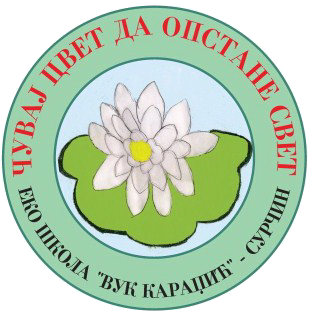 ПРОГРАМ     ЕКО-ШКОЛА8. ПЛАНОВИ И ПРОГРАМИ РАДА  ОРГАНА ШКОЛЕ8.1 ПЛАН РАДА ШКОЛСКОГ ОДБОРА8.2 ПЛАН РАДА САВЕТА РОДИТЕЉАПоједине активности које нису обухваћене овим планом а које ће бити значајне, накнадно ће се уврстити у дневни ред седница савета родитеља. О свакој одржаној седници Савета родитеља водиће се записник. 8.3 ПЛАН РАДА ДИРЕКТОРА ШКОЛЕОсновни задаци директора школе су:Организовање образовно-васпитног рада школеУсмеравање и усклађивање рада свих стручних органа школеОбезбеђивање увида у остваривање свих видова васпитно-образовног рада и у реализацију задатака законом прописаних наставних програма, других стручно-педагошких докумената и годишњег програма школеПраћење остваривања одлука, закључака и мера стручних органа школеОстваривање инструктивно-педагошких увида и надзора у све видове образовно-васпитног рада наставника и стручних сарадникаПослови директора школе :планира и организује остваривање програма образовања и васпитања и свих активности установе; 
2) стара се о осигурању квалитета, самовредновању, остваривању стандарда постигнућа и унапређивању образовно-васпитног рада; 
3) стара се о остваривању развојног плана установе; 
4) одлучује о коришћењу средстава утврђених финансијским планом и одговара за одобравање и наменско коришћење тих средстава, у складу са законом; 
5) сарађује са органима јединице локалне самоуправе, организацијама и удружењима; 6.пружа подршку за стварање амбијента за остваривање предузетничког образовања и предузетничких активности ученика
7) организује и врши педагошко-инструктивни увид и прати квалитет образовно-васпитног рада и педагошке праксе и предузимао мере за унапређивање и усавршавање рада наставника и стручног сарадника; 
8) планира и прати стручно усавршавање и спроводи поступак за стицање звања наставника и стручног сарадника; 9.решулише спровођење свих испита у установи у складу с прописима
110) предузима мере у случајевима повреда забрана из чл. 110-113.  Овог закона и недоличног понашања запосленог и његовог негативног утицаја на децу и ученике; 
11) предузима мере ради извршавања налога просветног инспектора и просветног саветника, као и других инспекцијских органа; 
12) стара се о благовременом и тачном уносу и одржавању ажурности базе података о установи у оквиру јединственог информационог система просвете; 
13) стара се о благовременом објављао и обавештавао запослене, ученике и родитељеодносно старатеље, стручне органе и органе управљања о свим питањима од интереса за рад установе и ових органа; 
14) сазива и руководио  седницама васпитно-образовног, наставничког15) образује стручна тела и тимове, усмеравао и усклађивао рад стручних органа у установи; 
16) сарађује са родитељима, односно старатељима деце и ученика; 
17) подноси  извештаје о свом раду и раду установе органу управљања,  два пута годишње; 
19) доносио општи акт о организацији и систематизацији послова; 
18) одлучује  о правима, обавезама и одговорностима ученика и запослених, у складу са  законом. 20.обезбеђује услове за остваривање права деце и права,обавезе и одговорности ученика и запослених, у складу са законом21.сарађује с ученицима и ученичким парламентом22. одлучује о жалби на решење конкурсне комисије за избор кандидата за пријем у радни однос23.обавља и друге послове у складу са законом и стстутомПоред планираних послова, посебна пажња посветиће се свим пословима и задацима у време ванредног стања који ће се реализовати у складу са упутствима МПНТР.8.4 ПЛАН  РАДА НАСТАВНИЧКОГ ВЕЋАНаставничко веће је најшири стручни орган школе којег сачињавају: директор, стручни сарадници и сви наставници.Наставничко веће:разматра Годишњи програм рада и прати резултате који се постижу у остваривању постављених програмских задатака;даје предлог о подели предмета на настанике о подели одељења и часова на наставнике;разматра распоред часова;доноси одлуке о уџбеницима и приручницима одобреним од Просветног савета Републике Србије;одобрава наставне екскурзије уз претходно утврђивање праваца, као и летовања, зимовања и наставу у природи;разматра извештаје након извршених систематских прегледа, као и резултате мерења функционалних способности ученика, и доноси мере за развијање физичког здравља ученика;анализира степен опремљености школе наставним средствима и другом дидактичком опремом у односу на норматив;разматра и усваја извештаје о постигнутим резултатима на крају класификационих периода и доноси мере за превазилажење уочених тешкоћа у циљу унапређивања васпитно-образовне праксе школе;прати педагошке ефекте остварене поједином применом облика, метода, поступака и средстава рада, настојећи да се позитивна искуства афирмишу и постану стална пракса рада школе;разматра резултате рада стручних органа и стручних сарадника школе;анализира рад ученичких организација и њихов допринос остваривању задатака школе;одобрава предузимање мањих истраживачких пројеката и испитивања са циљем свестранијег сагледавања узрока одређених проблема који се јављају у раду ученика и наставника;разматра и усваја структуру четрдрсеточасовне радне недеље наставника и стручник сарадника;разматра резултате добијене истраживањима и с тим у вези доноси одговарајуће мере;разматра (два пута годишње) извештај директора школе о праћењу остваривања програма рада, као и о запажањима стеченим педагошко-инструктивним увидом и надзором;утврђује распоред испита и именује испитне комисије;разматра жалбе ученика и родитеља и у вези са тим доноси одговарајуће одлуке;разматра и усваја годишњи извештај о раду школе и утврђује мере за превазилажење уочених тешкоћа и проблема у радОвај план биће допуњен иновацијама у току године и то нарочито променама у склопу законских аката а које се буду спроводиле у надлежности Наставничког већа, резултатима и анализама са тестирања, испита и сл. као и стручним предавањима.8.5 ПЛАН РАДА ПЕДАГОШКОГ КОЛЕГИЈУМА 8.6 ПЛАН РАДА СТРУЧНИХ ВЕЋАСтручно веће, као носилац стручног рада и усавршавања наставника, врши послове у складу са чланом 62. Статута школе. Стручна већа чине наставници истог профила и наставници сродних предмета.Основни задаци стручних већа су:предлажу Наставничком већу поделу предмета на наставнике;врше избор уџбеника, приручника и друге литературе и предлажу Наставничком већу да одобри њихову употребу;програмирају и планирају васпитно-образовни рад сачињавањем глобалних и оперативних планова за редовну наставу, допунски и додатни рад, слободне активности и прате њихово остваривање;прате имплементацију стандарда у планове наставника и њихову реализацијуостварују координацију и корелацију међу сродним наставним предметима;пружају помоћ у раду наставницима приправницима;анализирају успех ученика у појединим предметима и предузимају мере за пружање помоћи ученицима који заостају у раду, као и стимулисање ученика који брже напредују;организују предавања, дискусије и расправе о питањима и проблемима из области уже струке, савремене дидактике и методике;организују огледна предавања и међусобне посете ради размене и преношења искуства, нарочито у примени ефикаснијих облика, метода и средстава у раду;израђују инструменте за објективно вредновање рада и напредовања ученика (тестови знања, критеријски тестови, контролне вежбе и др.);присуствују издвајању битних и суштинских појмова, информација и чињеница у оквиру појединих наставних тема или јединица;разматрају дидактичко-методички приступ у организовању и остваривању допунског и додатног рада;бирају садржај и облик рада у оквиру слободних активности;прате и подстичу индивидуално усавршаваwе својих чланова;сарађују са стручним сарадницима у школи.У школи ће радити следећа стручна већа и актив:Стручни актив наставника  разредне наставе – ЈЕЛЕНА МИШИЋОдељенска већа-одељенске старешине3.  Стручно веће наставника  језика – МИЛИЦА СТЕВАНОВИЋ4. Стручно веће наставника математике и информатике,ТТ –  ТИЈАНА МАЏАРЕВИЋ5. Стручно веће наставника природних наука – Марина Максић6. Стручно веће наставника друштвених наука –АЛЕКСАНДАР КОВАЧЕВИЋ7. Стручно веће наставника ликовне и музичке културе и физичког васпитања – ЈУЛИЈАНА МИНЧИЋПлан стручног актива наставника разредне наставе  ПЛАН СТРУЧНОГ УСАВРШАВАЊА УЧИТЕЉА  ПЛАН СТРУЧНОГ УСАВРШАВАЊА УЧИТЕЉА ВАН УСТАНОВЕПЛАН РАДА НАСТАВНИКА СТРУЧНОГ ВЕЋА  ЈЕЗИКА ГОДИШЊИ ПЛАН СТРУЧНОГ УСАВРШАВАЊА НАСТАВНИКАСТРУЧНОГ ВЕЋА ЈЕЗИКАПЛАН РАДА СТРУЧНОГ  ВЕЋА НАСТАВНИКА ФИЗИЧКОГ И ЗДРАВСТВЕНОГ ВАСПИТАЊА, ЛИКОВНЕ И МУЗИЧКЕ КУЛТУРЕ8.7 ПЛАНОВИ ОДЕЉЕЊСКИХ ВЕЋАОдељењска већа чине сви наставници,  који изводе наставу у одељењу и стручни сарадници чији је рад непосредно везан за рад одељења.На одељењским већима разматрају се следећа питања:Праћење и евалуација реализације образовно васпитног радаУтврђивање планова рада редовне наставе, допунске и додатне наставеУтврђивање планова рада ваннаставних активностиУтврђивање планова рада одељенског старешине     Праћење реализације програма васпитног рада у школи и програм здравственог васпитањаРад одељењских већа је организован на нивоу од првог  до осмог разреда.Одељенска већа од првог до осмог разреда разматра, анализира и утврђује успех ученика на крају сваког класификационог периода и на крају школске године и предлог мера за унапређење васпитно – образовног рада школе, према Статуту школе и  Правилнику о васпитно – дисциплинским мерама. Одељенско веће  утврђује програм планираних и реализованих свих часова у директном контакту са ученицима (редовна, допунска, и додатна настава, слободне активности, изборна настава, часови мултимедијалне наставе, психолошке радионице, стручна предавања за ученике и наставнике, као и родитеље  и друго), са циљем унапређења васпитно – образовног рада.8.8 ПЛАН РАДА ОДЕЉЕЊСКИХ СТАРЕШИНАПослови и задаци одељенског старешине остварују се кроз следеће садржаје:рад са ученицимарад са одељенском заједницомрад са родитељимарад у стручним органимарад на педагошкој документацијиУ оквиру рада одељенских старешина четвртог и шестог разреда реализоваће се програм «Основи безбедности деце» у укупном трајању од осам месеци кроз један час одељенских старешина на месечном нивоу.8.9 ПЛАН РАДА ПРОДУЖЕНОГ БОРАВКА Број ученика и групаГодишњи план рада продуженог боравка9. ГОДИШЊИ ПЛАНОВИ РАДА НАСТАВНИКАИндивидуални планови  наставника представљају саставни део Годишњег плана .Овај део садржи:- планове рада редовне наставе: глобалне (годишње)- оперативне (месечне) планове рада- планове припремне наставе- планове рада ваннаставних активности- планове ЧОС- планове допунске, додатне и припремне наставе- ИОПРедовна наставаРедовна настава, као приоритетни облик образовне делатности школе, организује се у складу са законским прописима.Непосредно припремање наставника се обавља израдом годишњих и  оперативних планова и израдом школског програма у реформисаним разредима. За непосредну организацију рада на часовима наставници се припремају индивидуално или на нивоу већа. Глобални план рада наставника предаје се педагогу школе до 05. 09. Године на увид. Оперативне планове рада наставници ће радити за месечни период и предаваће током године педагогу до петог у месецу. Одступања од глобалног плана и програма могуће су током године уколико Министарство просвете и спорта донесе измене које се одражавају на овај сегмент рада наставника. Ваннаставне активностиСваки наставник (осим наставника који имају мање од 20%) радног времена је обавезан да води секцију. У школи се водило рачуна да су секције разноврсне и по жељи ученика, осим у нижим разредима где учитељице воде секције и одабиру ученике а истовремено водећи рачуна и о жељама ученика. Проблем је што у школи нема фолклора али велики број ученика је у КУД „Диоген“ тако да општинско  фолклорно друштво покрива тај недостатак.Планови ЧОСУ школи ради 30 одељенских старешина који заједнички праве планове ЧОС на нивоу године-разреда тј. узраста.Ове године иновирани су планови и усклађени са свим педагошко-психолошким захтевимаДопунска наставаДопунска настава се реализује у млађим разредима за предмете српски  језик и математика, у старијим разредима за све предмете (осим вештина) по  предвиђеном броју часова у расподели задужења наставника у оквиру четрдесеточасовне радне недеље. При организовању допунске наставе поштују се јасна педагошка опредељења приликом избора ученика за допунску наставу. Како организација рада не може бити као у редовној настави треба одредити место извођења (мање групе у учионицама). Најважније је да се редовно предузимају све педагошке мере ради спречавања неуспеха. Због тога је потребно:- извршити евидентирање ученика код којих се може појавити неуспех и предузму превентивне стручне мере како не би дошло до неуспеха,- допунску наставу изводиће, као и до сада, наставник који ученицима предаје тај предмет,- на часовима допунске наставе применити одговарајући метод и облик рада (индивидуализована настава, употреба разноврсних наставних средстава, очигледност, итд.) Додатна наставаНа основу анализе рада и искуства у прошлој школској години активности додатне наставе могу се побољшати и унапредити у циљу развијања изразитих способности ученика. Зато је потребно благовремено:- јасније утврдити критеријуме по којима ће се ученици ангажовати у додатној настави,- додатном наставом обухватити најспособније ученике,- поштовати правило да један ученик не може бити ангажован додатном наставом из више од два предмета.Припремна наставаОрганизује се у 8.разреду из следећих предмета: српски језик, математика, хемија, биологија, историја, географија и физике. Реализује се према распореду и плановима наставника који изводе ову врсту наставе. Индивидуални образовни рад са ученицима-ИОПШкола ће по потреби организовати  индивидуални образовни рад са ученицима-ИОП са ученицима који имају  сметње у физичком, интелектуалном, емоционално-социјалном развоју:-поремећај у понашању; -поремећај односа у породици.-емотивна нестабилност и социјална незрелост;.Индивидуални образовни рад са ученицима-ИОП  организује се током читаве школске године и треба да омогући напредовање ових ученика. Примењују се следећи поступци:1. избор ученика који раде по ИОП-у2. праћење напредовањаОдељенске старешине и ПП служба са Тимом за ИОП  непрекидно ће пратити напредовање ових ученика. Према потреби, интензивно ће се сарађивати са свим институцијама важним за ову врсту рада. Рад одељењског већаЧас одељењског старешине остварује се једним часом недељно са одељењском заједницом одељења којему је старешина, односно 35 часова годишње. Основна подручја активности одељенског старешине су:Прилагођавање ученика на школу и на учешће у школским активностимаПодстицање развоја личностиУчешће у раду инклузивних тимоваПодстицање социјалног сазнања и социјалних односаЗдравствено васпитањеРазвијање комуникативне способности, способности сарадње и конструктивног решавања сукобаОспособљавање за решавање индивидуалних проблемаИзграђивање етичностиРазвој толеранције и емпатије код ученикаРазвој ненасилне комуникације, сузбијање гласина Свака одељењска заједница израђује свој план који садржи попис послова, задужено лице, рок и начин остваривања.Превенција насиља ( физичко, вербално, електронско, социјално ) и болести зависности кроз медијацију ученика и активан Вршњачког тима и Ђачког парламентаНа основу ових компонената, одељенске старешине ће израдити годишњи план по разредима од 1. До 8. Разреда.Слободне наставне активностиСлободне наставне активности ученика остварују се са групама ученика једном недељно, односно 36 или 34 часа годишње. У организовању ових активности полази се од принципа добровољности, чиме се ученици опредељују за оне активности које највише одговарају њиховим интересовањима и способностима. То значи да су деца слободна да промене активности након одређеног времена и да самостално изаберу нову активност. Слободан избор активности омогућава ученицима да се опробају у различитим подручјима делатноси и тиме стекну увид у своје могућности, што придоноси општем и професионалном развоју ученика.У остваривању програма слободних наставних активности школа ће сарађивати са  родитељима, са друштвеном средином, са средствима јавног информисања, са Домом науке и технике, са Дечијим савезом, са подмлатком Црвеног крста, са ученичком задругом, са културним институцијама, библиотекама, музејима, галеријама , спортским друштвима и организацијама.Школа ће, у оквиру реализације овога програма,  организовати приредбе, квизове знања, вечери поезије, спортска такмичења и сусрете са личностима из културног и јавног живота. Ученици ће, са  руководиоцима секција, предметним наставницима и  одељенским старешинама посетити: Вуков и Доситејев музеј, Саборну цркву, Етнографски музеј,  Музеј Николе Тесле и позоришне представе сезоне, које одговарају узрасту ученика.Слободне активности ученика од првог до четвртог разреда остварују се са свим ученицима у одељењу, како би се развијала разноврсна интересовања ученика овог узраста.   Слободне активности ученика од петог до осмог разреда остварују се једним часом недељно, односно 36 часова годишње. У школи се реализују следеће   секције:10. ПЛАНОВИ РАДА УЧЕНИЧКИХ ОРГАНИЗАЦИЈА, ТИМОВА И СЛОБОДНИХ АКТИВНОСТИ-СЕКЦИЈА  У школи постоје и делују следеће организације ученикаДечиј савезПодмладак црвеног крстаУченички парламентТимовиСекције10.1 ПЛАН И ПРОГРАМ РАДА ДЕЧИЈЕГ САВЕЗА  НАСТАВНИК-КОРДИНАТОР: СЛАЂАНА БОЖИЋ10.2 ПРОГРАМ РАДА УЧЕНИЧКОГ ПАРЛАМЕНТА НАСТАВНИК-КОРДИНАТОР: ЈАСМИНА ЈОВИЋУ последња два разреда основне школе може да се организује ученички парламент.Парламент чине по два представника сваког одељења ушколи.Парламент се бира сваке школске године и има свог председника.септембар – октобар:усвајање плана радаизбор руководствапитања везана за почетак школске године И КОВИД 19осмишљавање рада за време великог одморапокренути неку акцију у школи са укључивањем свих ученикановембар – децембар:узети мишљења наставника о дисциплини ученика и предлоге за побоњшањешта наставници мисле о раду у нашој школи и о својим ђацимарад на пројекту  ’’Професионална орјентација’’јануар – фебруар – март:обавештавање ученика о питањима значајним за њихово даље школовањекако видимо значај школе у нашем месту и значај школе будућностишта је сувишно у школском градивурад ученичког парламента у школикоје су области које нас интересују а мало су заступљене у школском градивуукључивање у акцију прихвата ученика са Косовааприл – мај – јун:анализа рада ученичког парламентаобавештавање о питањима значајним за дање школовањеискуства и предлози за наредну школску годинутекућа питањаИзбор најбоље одељенске заједнице (по успеху и дисциплини)10.3 ПЛАН РАДА ЦРВЕНОГ КРСТАНаставник-водитељ: МИКА БОГАВАЦНедељни фонд часова: 1Годишњи фонд часова: 3610.4 ПЛАН РАДА СТРУЧНОГ ТИМА ЗА РАЗВОЈ ШКОЛСКОГ ПРОГРАМА Од ове школске године, сви који имају обавезе писања и слања планова и извештаја о раду, достављаће у електронској форми сходно упуству Министра просвете и одлуци на нивоу школе. То ће се радити на два начина:1. мејлом педагогу школе, који ће технички сређивати план и извештај о раду школе и повратну информацију достављати директору и2. директним радом на ова два документа које ће информатичар инсталирати на компјутер у зборници.Глобални и месечни планови рада такођер ће се достављати електронским путем педагогу школе , који ће фолдере инсталирати на компјутере у зборници и просторији за учитеље. Они ће чинити саставни део Годишњег плана рада школе и о реализацији овог задатка педагог ће давати повратну информацију директору школе.Овај тим посебну пажњу посветиће увођењу свих новина у наставне планове и програме. Ове школске године уведене су новине у први и пети разред и задатак тима је да ради на увођењу и имплементацији свих новина, а нарочито пројектне наставе и наставе усмерене на исходе.Значајно за овај тим је увођење е-Дневника од ове школске године.10.5 ПЛАН  РАДА СТРУЧНИ АКТИВ ЗА РАЗВОЈНО ПЛАНИРАЊЕ  10.6 ПЛАН ТИМА ЗА ИНКЛУЗИВНО ОБРАЗОВАЊЕ Инклузивно образовање спроводиће се у складу са Правилником о додатној образовној, здравственој и социјалној подршци детету и ученику  и осталим правним актима. Поред постојеће опреме, у складу са потребама набавиће се нова опрема или прилагодити постојећа, а уколико буде потребно школа ће ангажовати педагошког асистента.Оно ће обухватати децу која заостају у учењу и развоју и надарену децу. Сходно томе образовно-васпитни рад ће се прилагођавати њиховим потребама тј. правиће се посебни планови и формирати инклузивни тимови.	Програм  Инклузивног образовања – ИОГОДИШЊИ ПЛАН РАДА ТИМА ЗА САМОВРЕДНОВАЊЕ РАДА ШКОЛЕ ЗА ШКОЛСКУ 2022/2023.ОБЛАСТ: ПОДРШКА УЧЕНИЦИМА10.8 ПЛАН ТИМА ЗА ПРОФЕСИОНАЛНУ ОРИЈЕНТАЦИЈУ10.9 ПЛАН ТИМА ЗА ПРОФЕСИОНАЛНИ РАЗВОЈ ЗАПОСЛЕНИХОво је непотпун план јер ће наставници и стручни сарадници присуствовати свим видовима стручног усавршавања за које им се укаже прилика, а која у овом тренутку нису позната. Све допуне и измене биће видљиве у Извештају о стручном усавршавању на крају школске године. О свим видовима стручног усавршавања, наставници воде евиденцију у властитом портфолију. Као и до сада, за интерно сручно усавршавање, добијају потврде од школе а за интерно потврде од реализатора семинара.ПЛАН  СТРУЧНОГ  УСАВРШАВАЊА ЗА ШКОЛСКУ 2022.-2023. ГОДИНУИзабрани семинари,трибине и скупови се налазе на листи одобрених програма сталног стручног усавршавања наставника, васпитача и стручних сарадника за школску 2022/2023, 2023/2024. и 2024/2025. годинуПЛАН РАДА СТРУЧНИХ ВЕЋАСтручно веће, као носилац стручног рада и усавршавања наставника, врши послове у складу са чланом 62. Статута школе. Стручна већа чине наставници истог профила и наставници сродних предмета.	Основни задаци стручних већа су:предлажу Наставничком већу поделу предмета на наставнике;врше избор уџбеника, приручника и друге литературе и предлажу Наставничком већу да одобри њихову употребу;програмирају и планирају васпитно-образовни рад сачињавањем глобалних и оперативних планова за редовну наставу, допунски и додатни рад, слободне активности и прате њихово остваривање;прате имплементацију стандарда у планове наставника и њихову реализацијуостварују координацију и корелацију међу сродним наставним предметима;пружају помоћ у раду наставницима приправницима;анализирају успех ученика у појединим предметима и предузимају мере за пружање помоћи ученицима који заостају у раду, као и стимулисање ученика који брже напредују;организују предавања, дискусије и расправе о питањима и проблемима из области уже струке, савремене дидактике и методике;организују огледна предавања и међусобне посете ради размене и преношења искуства, нарочито у примени ефикаснијих облика, метода и средстава у раду;израђују инструменте за објективно вредновање рада и напредовања ученика (тестови знања, критеријски тестови, контролне вежбе и др.);присуствују издвајању битних и суштинских појмова, информација и чињеница у оквиру појединих наставних тема или јединица;разматрају дидактичко-методички приступ у организовању и остваривању допунског и додатног рада;бирају садржај и облик рада у оквиру слободних активности;прате и подстичу индивидуално усавршаваwе својих чланова;сарађују са стручним сарадницима у школи.У школи ће радити следећа стручна већа и актив:Стручни актив наставника  разредне наставе – Милена МијушковићОдељенска већа-одељенске старешине3.  Стручно веће наставника  језика – Милица Стевановић4. Стручно веће наставника математике и информатике,ТТ –  Тијана Маџаревић5. Стручно веће наставника природних наука  – Тања Глушица6. Стручно веће наставника друштвених наука   –  Слободан Тодоровић7. Стручно веће наставника ликовне и музичке културе и физичког васпитања – Јулијана МинчићПлан стручног актива наставника разредне наставе  Стручно веће наставника  језика –Стручно веће наставника математике и информатике, ТТ             ЉУБИША ЈОВАНОВИЋ – НАСТАВНИК ИНФОРМАТИКЕ И РАЧУНАРСТВАСТРУЧНО УСАВРШАВАЊЕ У УСТАНОВИСтручно веће наставника природних наука Стручно веће наставника ДРУШТВЕНИХ НАУКАСтручно усавршавање ван установеАКРЕДИТОВАНИ СЕМИНАРИ ИЗ КАТАЛОГА ЗА СВЕ ЧЛАНОВЕ СТУЧНОГ ВЕЋАСЕМИНАР ИЗ КАТАЛОГА ЗА НАСТАВНИКА ГЕОГРАФИЈЕСЕМИНАР ИЗ КАТАЛОГА ЗА НАСТАВНИКА ГЕОГРАФИЈЕСЕМИНАР ИЗ КАТАЛОГА ЗА НАСТАВНИКА ИСТОРИЈЕСЕМИНАР ИЗ КАТАЛОГА ЗА ВЕРОУЧИТЕЉАСЕМИНАР ИЗ КАТАЛОГА ЗА НАСТАВНИКА ГРАЂАНСКОГСтручно веће фв,мк,лкСТРУЧНИ САРАДНИЦИПЛАН СТРУЧНОГ УСАВРШАВАЊА ПСИХОЛОГА ШКОЛЕУ току школске 2022/23. психолог ће присуствовати следећим акредитованим семинарима ЗУОВ-а: Присуство акредитованој трибини: Синдром сагоревања на посолу. Организатор: Центар за стручно усавршавање Кикинда. Трајање 1 дан Присуство стрчном скупу: Конгрес психолога Србије у организацији Друштва психолога Србије. Трајање 3 данаСтручна служба ће се усавршавати и редовним праћењем стручне литературе, неакредитованих вебинара и стручних предавања. Семинари за директора школе,помоћника директора ,стручну службу и секретара школекаталошког  бр..216 . под називом ,, Школско законодавство –основа развоја образовања и васпитања’’  и семинар каталошког броја 148. ,, Рад са ,,тешким’’ родитељима'' ће уједно бити и семинари за све запослене у школи.Све планирано стручно усавршавање износиће 170 000 динара.10.10 ПЛАН РАДА ТИМА ЗА ЗАШТИТУ ДЕЦЕ ОД ДИСКРИМИНАЦИЈЕ, НАСИЉА, ЗЛОСТАВЉАЊА И ЗАНЕМАРИВАЊА ПЛАН ПРЕВЕНЦИЈЕ10.11 ПЛАН РАДА ТИМА ЗА ОБЕЗБЕЂИВАЊЕ КВАЛИТЕТА И РАЗВОЈ ШКОЛЕ Тим за обезбеђивање квалитета и развој Школе чине: директор, стручни сарадници, представници стручних већа и представник општине Сурчин.Састав тима утврђује директор.Задатак Тима за обезбеђивање квалитета и развој школе је да:донесе план рада и подноси извештаје о његовом остваривању;користи аналитичко-истраживачке податке за даљи развој школе,утврђује положај Школе у окружењу, могућности за њен рад и развој, посебно са становишта обезбеђења потребних средстава за финансирање;дефинише показатеље на основу  којих  треба остваривати циљеве  ради повољне оцене у самовредновању и спољашњем  вредновању, и према томе доноси смернице за рад Школе;израђује пројекте и укључује се у  пројекте којима се обезбеђује квалитет и развој Школе;учествује у креирању Развојног плана школе и Годишњег плана рада  школе;анализира резултате самовредновања и спољњег вредновања, презентира их директору; Школском одбору, Наставничком већу и другим стручним органима, као и синдикату Школе;   даје стручно мишљење у поступцима за стицање звања наставника и стручних сарадника,прати развој компетенција наставника и стручних сарадника у односу на захтеве квалитетног образовно-васпитног рада,прати напредовање ученика у односу на очекиване резултатеобавља друге послове за које процени да ће допринети обезбеђивању и унапређивању услова за развој делатности Школе и саме Школе  Седнице Тима за обезбеђивање квалитета и развој Школе сазива и њиме руководи координатор, кога бирају чланови тима из својих редова јавним гласањем већином гласова од укупног броја чланова тима на првој седници тима..На исти начин бира се и заменик координатора, који сазива седнице и њима руководи у случају спречености координатора.Тим за обезбеђивање квалитета и развој школе ради у седницама и састаје се према утврђеном плану рада који је саставни део Годишњег плана рада.О раду Тима за обезбеђивање квалитета и развој школе води се записник.За свој рад Тим за обезбеђивање квалитета и развој школе одговара директору и Наставничком већу.ПЛАН РАДА1. како унапредити систем праћења и анализе постигнућа ученика, како би се ефикаснијемогла планирати следећа школска година;2. како побољшати информисаност свих учесника: ученика, родитеља, запослених;3. како побољшати укљученост свих учесника у школски живот и осмишљање животашколе (како повећати мотивацију да се школа побољша и постане пријатно место, место на којем сви радо бораве);4. како унапредити процес похваљивања и награђивања ученика и наставника на начин да сви буду задовољни тим процесом;5. како побољшати информисаност о школи у локалној средини и медијима; како оплеменити школски простор (унутрашњи и двориште);Предлози унапређења (намењени анализи на састанцима тима):1. Како подићи квалитет наставе (како осавременити наставу, које иновативне методе прихватити и примењивати, како побољшати мотивацију ученика за учење и учествовање у такмичењима и ваннаставним активностима, и слично);2. Како унапредити компетенције наставника активностима стручног усавршавања у установи (хоризонтално учење), како повећати број огледних и угледних часова, како проценити да ли наставници користе знања која су стекли на семинарима и да ли им је потребна додатна помоћ;3. како организовати облике стручног усавршавања на начин да се најефикасније користи стечено знање;4. како пратити ефекте унапређивања квалитета рада;5. како унапредити сарадњу свих запослених у школи и школски етос (сарадњу наставника у стручним већима, активима, тимовима; сарадњу наставника са стручном службом; сарадњу одељењских старешина са наставницима у свом одељењском већу; сарадњу координатора са директором и стручном службом и слично);6. како унапредити реализацију разних ваннаставних активности, допунске и додатне наставе, секција и слично (с обзиром на заузетост ученика, наставника, недостатак  простора и слично);7. како унапредити оцењивање тако да буде у складу са законом о оцењивању, да су критеријуми унутар већа усклађени, а ученици да добијају потребну повратну информацију;8. како унапредити односе сарадње између ученика и наставника и смањити ситуације ометања наставе;10.12 ПЛАН РАДА ТИМА ЗА РАЗВОЈ МЕЂУПРЕДМЕТНИХ КОМПЕТЕНЦИЈА И ПРЕДУЗЕТНИШТВА Тим за развој међупредметних компетенција и предузетништва чине представници стручних сарадника, стручног већа разредне наставе, стручних већа за област предмета.Тим за развој међупредметних компетенција и предузетништва именује директор.Тим за развој међупредметних компетенција и предузетништва, у оквиру и поред послова из опште надлежности стручних органа (члан 178. Статута), обавља посебно следеће послове: 1) учествује у изради аката који се односе на развој међупредметних компетенција и предузетништва;2) израђује пројекте који су у вези са међупредметним компетенцијама и предузетништвом;3) прати примену одредаба прописа, Статута и других општих аката Школе чија је примена важна за развој међупредметних компетенција и предузетништва;4) учествује у обезбеђивању услова за развој међупредметних компетенција и предузетништва;5) сарађује с органима Школе и другим субјектима у Школи и ван Школе на испуњавању задатака из своје надлежности;6) обавља и друге послове у вези са развојем међупредметних компетенција и предузетништва.Седнице Тима за развој међупредметних компетенција и предузетништва сазива и њима руководи координатор, кога бирају чланови тима из својих редова јавним гласањем већином гласова од укупног броја чланова тима на првој седници тима.На исти начин бира се и заменик координатора, који сазива седнице и њима руководи у случају спречености  координатора. За свој рад Тим за развој међупредметних компетенција и предузетништва одговара директору и Наставничком већу.ТИМ ЗА МЕЂУПРЕДМЕТНЕ КОМПЕТЕНЦИЈЕ АКЦИОНИ ПЛАН РАЗВОЈА  ОПШТИХ МЕЂУПРЕДМЕТНИХ КОМПЕТЕНЦИЈА 10.13  ПЛАН И ПРОГРАМ РАДА ТИМА ЗА МЕЂУШКОЛСКУ САРАДЊУ 11. ПЛАНОВИ РЕАЛИЗАЦИЈЕ ПОСЕБНИХ ПРОГРАМА ИЗ ШКОЛСКОГ ПРОГРАМА11.1 ПРОГРАМ РАДА ТИМА ЗА И КУЛТУРНИЕ,СПОРТСКЕ И ЈАВНЕ АКТИВНОСТИ ШКОЛЕ 11.2 ПРОГРАМ ШКОЛСКОГ СПОРТА И СПОРТСКИХ АКТИВНОСТИ:11.3 ПРОГРАМ ЗАШТИТЕ ОД НАСИЉА, ЗЛОСТАВЉАЊА И ЗАНЕМАРИВАЊА И ПРОГРАМИ ПРЕВЕНЦИЈЕ ДРУГИХ ОБЛИКА РИЗИЧНОГ ПОНАШАЊА ИНТЕРВЕНЦИЈАУ школи ће се вршити интервенише у случајевима сумње или утврђеног вређања угледа, части или достојанства личности и дискриминаторног понашања из расистичких, сексистичких, хомофобичних, ксенофобичних, исламофобичних, антисемитских, антициганистичких или других облика дискриминаторног понашања према лицу, а нарочито млађем, слабијем, са сметњама у развоју и инвалидитетом, према родном идентитету, полу, сексуалној оријентацији, раси, боји коже, верској и националној припадности, језику, имовном стању, социјалном и културном пореклу и другим и претпостављеним или стварним личним својствима.У установи се интервенише у случају сумње и када је утврђено дискриминаторно понашање, и то, када се оно припрема, дешава или се догодило између: учесника у образовању (дете–дете, ученик–ученик, одрасли–одрасли; учесник у образовању – запослени; учесник у образовању – родитељ; учесник у образовању – треће лице у установи); запосленог (запослени – учесник у образовању, запослени–родитељ, запослени–запослени, запослени – треће лице); родитеља (родитељ – учесник у образовању, родитељ–родитељ, родитељ–запослени, родитељ – треће лице); треће лице (треће лице – учесник у образовању, треће лице – родитељ, треће лице – запослени; треће лице – треће лице).ДРУШТВЕНО-КОРИСТАН, ХУМАНИТАРАН РАД активности друштвено-корисног, односно хуманитарног рада– продужетак обавезе редара;– писање рада/састава и излагање у одељењу на тему у вези са повредом обавезе;– осмишљавање, израда и уређивање паноа на одређену тему; – брига о простору у коме ученици бораве (нпр. уређивање учионице, библиотеке, продуженог боравка, трпезарије, свечане сале; помоћ у размештању клупа, одржавању простора и др.);– помоћ у продуженом боравку (нпр. у изради домаћих задатака, у организовању слободних активности, у уређењу простора у боравку и др.);– помоћ наставнику (нпр. ученицима којима је потребна подршка и помоћ у учењу и др.);– помоћ дежурном наставнику за време одмора; – помоћ стручном сараднику (нпр. у припреми радионице, остваривању радионице, припреми предавања/материјала за остваривање предавања – нпр. дељење материјала, техничка подршка приликом презентације, предавања, радионице и др.);– помоћ у обављању административних послова (нпр. ковертирање, прекуцавање текстова и др.);– помоћ школским тимовима (нпр. брига о безбедности млађих ученика уз присуство учитеља/наставника; припрема презентације, радионице, предавања и остваривање предавања/радионице у одељењу и др.);– организовање посебне хуманитарне акције;– помоћ домару у радионици (нпр. поправка) и упознавање са заштитом на раду у установи и друга помоћ домару (нпр. уређење парка и простора око школе – чишћење снега, лишћа, окопавање цвећа, фарбање ограда, клупа, одржавање спортских терена и др.);– помоћ помоћно-техничком особљу око сређивања просторија у школи и упознавање са занимањем помоћни радник као и заштитом на раду за ово занимање (одлагање смећа, заштитна опрема, рециклажа и др.);– учествовање у организацији предавања које остварују спољни сарадници (МУП, Црвени крст, итд.);– припрема презентације, предавања, радионице за ученике школе и остваривање у одељењима; – помоћ у трпезарији и упознавање са заштитом на раду за занимања људи/запослених (кувар, сервирка и др.);– помоћ наставницима у припреми материјала за организацију ваннаставних активности (секције и сл.);– уређење школског дворишта (нпр. чишћење снега, окопавање цвећа, фарбање ограда или клупа);– остваривање предавања за одељењску заједницу на тему безбедности, насиља или друге области у оквиру које је ученик прекршио правила, односно у вези са учињеном повредом обавезе;– учествовање у организовању/промоцији спортских, музичких, културних и других активности у школи у сарадњи са наставником;– припрема/организовање представе, презентација видео клипа, стрипа или филма на тему у вези са учињеном повредом обавезе;– израда флајера, стрипова, видео клипова и др. о небезбедном коришћењу средстава или небезбедном понашању и др.ПЛАН ДРУШТВЕНО-КОРИСНОГ РАДАТрајање активности је од 15 до 45 минута.Активности друштвено-корисног, односно хуманитарног рада:– продужетак обавезе редара;– писање рада/састава и излагање у одељењу на тему у вези са повредом обавезе;– осмишљавање, израда и уређивање паноа на одређену тему;– брига о простору у коме ученици бораве (нпр. уређивање учионице, библиотеке, продуженогборавка, трпезарије, свечане сале; помоћ у размештању клупа, одржавању простора и др.);– помоћ у продуженом боравку (нпр. у изради домаћих задатака, у организовању слободнихактивности, у уређењу простора у боравку и др.);– помоћ наставнику (нпр. ученицима којима је потребна подршка и помоћ у учењу и др.);– помоћ дежурном наставнику за време одмора;– помоћ стручном сараднику (нпр. у припреми радионице, остваривању радионице, припремипредавања/материјала за остваривање предавања – нпр. дељење материјала, техничка подршкаприликом презентације, предавања, радионице и др.);– помоћ у обављању административних послова (нпр. ковертирање, прекуцавање текстова и др.);– помоћ школским тимовима (нпр. брига о безбедности млађих ученика уз присуствоучитеља/наставника; припрема презентације, радионице, предавања и остваривањепредавања/радионице у одељењу и др.);– организовање посебне хуманитарне акције;– помоћ домару у радионици (нпр. поправка) и упознавање са заштитом на раду у установи идруга помоћ домару (нпр. уређење парка и простора око школе – чишћење снега, лишћа,окопавање цвећа, фарбање ограда, клупа, одржавање спортских терена и др.);– помоћ помоћно-техничком особљу око сређивања просторија у школи и упознавање сазанимањем помоћни радник као и заштитом на раду за ово занимање (одлагање смећа, заштитнаопрема, рециклажа и др.);– учествовање у организацији предавања које остварују спољни сарадници (МУП, Црвени крст, итд.);– припрема презентације, предавања, радионице за ученике школе и остваривање у одељењима;– помоћ у трпезарији и упознавање са заштитом на раду за занимања људи/запослених (кувар,сервирка и др.);– помоћ наставницима у припреми материјала за организацију ваннаставних активности (секције исл.);– уређење школског дворишта (нпр. чишћење снега, окопавање цвећа, фарбање ограда или клупа);– остваривање предавања за одељењску заједницу на тему безбедности, насиља или друге областиу оквиру које је ученик прекршио правила, односно у вези са учињеном повредом обавезе;– учествовање у организовању/промоцији спортских, музичких, културних и других активности у школиу сарадњи са наставником;– припрема/организовање представе, презентација видео клипа, стрипа или филма на тему у вези саучињеном повредом обавезе;– израда флајера, стрипова, видео клипова и др. о небезбедном коришћењу средстава илинебезбедном понашању и др.Наведене активности се могу комбиновати, а у складу са специфичностима школе се могупроширивати и другим активностима прописаним општим актом школе.ПЛАН ПРЕВЕНЦИЈЕ У ШКОЛИЦиљ: Превентивним мерама и активностима у школи ствара се сигурно и подстицајно окружење,негује атмосфера сарадње, уважавања и конструктивне комуникације, развија позитиван системвредности.Превентивним мерама и активностима заснованим на принципу једнаких могућности, крозједнакост и доступност права на образовање и васпитање, без дискриминације:1) подиже се ниво свести и осетљивости свих у установи – нулта толеранција на све обликедискриминације и дискриминаторног понашања и вређања угледа, части или достојанства личности;2) остварује се пуна посвећеност установе и свих њених органа и тела у препознавању,спречавању и сузбијању дискриминаторног понашања и вређања угледа, части или достојанстваличности;3) сви носиоци обавеза заштите од дискриминације у установи (унутрашња заштита) и ван ње(спољашња заштита – породица, јединица локалне самоуправе, надлежни орган унутрашњих послова,центар за социјални рад, здравствена служба, министарство надлежно за послове образовања (удаљем тексту: Министарство), Повереник, Заштитник грађана, Покрајински заштитник грађана –омбудсман, органи правосуђа и др.), сагласно закону, поступају хитно, ефикасно и координисаноу спречавању и сузбијању дискриминаторног понашања.Програм превенције садржи:1) начине на које се принципи једнаких могућности и недискриминације уграђују и остварују усвакодневном животу и раду установе на свим нивоима, у свим облицима рада (појединац,васпитна група, одељење, ученички парламент, стручни органи и тимови, родитељски састанци, родитељикао појединци и група, савет родитеља);2) начине на које се пружа додатна подршка учесницима образовања и њиховим родитељима измањинских и осетљивих друштвених група, а нарочито, у случају сметњи у развоју и инвалидитета,здравствених тешкоћа, недовољног познавања српског језика или језика на коме се изводинастава, ризика од напуштања образовања и васпитања и др.;3) стручно усавршавање запослених ради унапређивања компетенција за промовисање иразвијање културе људских права, интеркултуралности, толеранције, превазилажење стереотипа ипредрасуда код учесника у образовању, рад у мултикултуралној групи, односно одељењу,стварање инклузивног окружења, препознавање дискриминације и целисходно реаговање надискриминаторно понашање;4) начине информисања о правима, обавезама и одговорностима учесника у образовању успречавању и заштити од дискриминације и дискриминаторног понашања;5) облике и садржаје рада са учесницима у образовању ради превазилажења стереотипа ипредрасуда, развијања свести о опасности и штетним последицама дискриминације, унапређивањатолеранције и разумевања, интеркултуралности, уважавања и поштовања различитости и др.;6) облике и садржаје рада са учесницима у образовању који трпе, чине или сведоче дискриминаторнопонашање;7) начине, облике и садржаје сарадње са родитељима, јединицом локалне самоуправе, надлежниморганима, службама и др.;8) начине поступања у случајевима подношења пријаве установи, односно притужбе Поверенику икривичне пријаве надлежном органу због дискриминаторског поступања и поступања којима севређа углед, част или достојанство личности;9) начине праћења, вредновања и извештавања органа установе о остваривању и ефектимапрограма спречавања дискриминације и дискриминаторног понашања, а нарочито, у односу на:(1) учесталост дискриминаторног понашања и број поднетих пријава, притужби, односно кривичнихпријава;(2) распрострањеност различитих облика дискриминације; (3) број лица изложених дискриминаторном понашању;(4) учесталост и број васпитно-дисциплинских поступака против ученика и дисциплинских поступакапротив запослених због дискриминаторног понашања;(5) број и ефекте предузетих мера и активности које међу учесницима у образовању промовишутолеранцију, уважавање различитости, једнаке могућности и недискриминацију;(6) степен и квалитет укључености родитеља у спречавање свих облика дискриминације и др.;(7) остварене обуке стручног усавршавања за спречавање дискриминаторног понашања ипотребе даљег усавршавања.Ради континуираног праћења ефеката програма спречавања дискриминаторног понашања,школа врши анализу стања у остваривању равноправности и једнаких могућности. У припремианализа учествују и представници учесника у образовању и родитеља. Анализа се разматра уодељењима (часови одељењског старешине и одељењских заједница), на родитељским састанцима,ученичком парламенту, стручним органима и тимовима и на савету родитеља. Школски одбор и директорразматра и питања дискриминације у оквиру доношења аката установе (развојни план, годишњи планрада, план стручног усавршавања запослених), усвајања извештаја о њиховом спровођењу иразматрања поштовања општих принципа, остваривања циљева образовања и васпитања и стандардапостигнућа, најмање два пута годишње кроз извештаје директора о свом раду и раду установе.Превентивне активности на спречавању сегрегацијеУ циљу спречавања сегрегације установа спроводи следеће активности:– формирање етнички, језички, социјално разноврсних група или одељења која су у складу саструктуром учесника у образовању на подручју јединице локалне самоуправе као целине, а несамо у њеном једном делу;– организовање активности које су усмерене на подизање свести запослених у установи и родитељао препознавању и мерама за спречавање сегрегације;– јачање капацитета запослених за пружање додатне подршке, конципирање програма ипредузимање активности усмерених на унапређивање односа међу учесницима у образовању,прихватање различитости и развоју интеркултуралности;– организовање састанка савета родитеља установе и родитељских састанака у групама иодељењима и обавештавање савета, односно родитеља о структури деце и ученика у установи,положају деце и ученика из осетљивих друштвених група и добробитима које сва деца и ученици имајуу групама и одељењима која су етнички, језички и социјално разноврсна;– обезбеђивање сразмерне заступљености родитеља деце и ученика припадника националнемањине у савету родитеља и општинском савету родитеља. Установа у којој стичу образовањеприпадници националних мањина статутом уређује и обезбеђује сразмерну заступљеност родитељадеце и ученика припадника националне мањине, односно друштвено осетљивих група;– обезбеђивање додатне подршке за укључивање у вршњачку групу и инклузивно образовањекроз мере индивидуализације наставе, интензивног учења српског језика или језика националнемањине и друге мере подршке у складу са потребама учесника у образовању, у складу саЗаконом.11.4 ПРОГРАМ ПРОФЕСИОНАЛНЕ ОРЈЕНТАЦИЈЕИмајући у виду циљ професионалне оријентације у основној школи, развијање  спремности да стиче знања и искуства о себи и свету рада, да доноси реалне одлуке у погледу свог даљег образовања и опредељења за будуће занимање, пружање помоћи у ПО проширује се на све носиоце васпитно-образовног рада и обухвата целокупну популацију ученика од I-VIII разреда. Поред општих задатака за ученике свих разреда, утврђују се и посебни задаци ПО чије систематско и континуирано извршавање треба да допринесе постизању одређеног нивоа професионалне зрелости.Општи задаци су:- упознавање, праћење и постизање развоја индивидуалних карактеристика личности ученика,- формирање правилних ставова према раду,- оспособљавање ученика за планирање свог професионалног развоја,- сарадња са учениковим родитељима и њихово оспособљавање за пружање помоћи деци,- сарадња са установама и институцијама које могу допринети успешнијем професионалном развоју (Биро рада, презентације средњих школа).Посебни задаци у II и III разреду:- Подстицање развоја оних узрочних карактеристика које су нарочито изражене у овој фази развоја (видна и слушна осетљивост итд.),- Формирање навика за бављење физичким и спортским активностима, за подстицање опште физичке спремности, битне за обављање свих видова рада,- Кроз игру, имитацију послова одраслих, стицати почетне представе о свету рада и занимања,- Развијање индивидуалних потреба за радом (учење, обављање домаћих послова, учешће у радним и хуманитарним акцијама),- Укључивање родитеља у процес формирања радних навика у породичним условима.Посебни задаци у IV, V и VI разреду:- Даље праћење психофизичког развоја ученика,- Утицање на даље формирање навике за бављење физичким и спортским активностима,- Уочавање посебних способности и укључивање у рад слободних активности и додатни рад.Посебни задаци у VII и VIII разреду:- Даље праћење и подстицање развоја изражајније способности, усмеравање и усклађивање с професионалним интересовањима,- Упознавање организационе и програмске структуре средњег образовања,- Активније укључивање родитеља и пружање помоћи деци при опредељивању за будуће занимање,- Остваривање сарадње са радним организацијама.Основни носиоци програмских задатака професионалне оријентације у школи су: школски психолог и педагог, одељенске старешине, предметни наставници и наставници разредне наставеСадржај рада:Кроз остваривање програмских садржаја истовремено утицати на позитиван став према радним обавезама у породици и школи, стварање редовних радних навикаНа одабраним текстовима из читанке или дечјих часописа који говоре о раду, ученици би требало да схвате потребу и корист од рада како за појединца, тако и за друштвоДомаћи задаци или писмене вежбе са темом типа: „Шта раде моји родитељи“, „У пошти“ , „Код лекара“, Организовањ квиза-шта знам о појединим занимањимаПрављење паноа-честа занимања у околиниСадржај рада V-VI разредИнформисање ученике о занимањима која су повезана са наставним садржајима одговарајућих предмета; Мотивисање за рад и учењеТема на одељенској заједници: „Чиме бих желео да се бавим кад порастем“Актуализовање наставе и повезивање садржаја са животом ; приликом припремања за час наставник бира садржаје који указују на одређено занимање у области предмета који предајеИспитивање интересовања ученика и стварање услова за њихово испољавање и развој кроз садржаје додатне наставе и секцијаЛиковни и литерарни радови на тему разних професијаУпознавање ученика са факторима успешног избора занимањаПредставимо једно занимање - родитељ ако гост одељенске заједницеСадржај рада VII-VIII разредИнформисање ученика са системом средњих школа и поступком за полагање класификационих испитаПраћење склоности и интересовања ученика, праћење учешћа и резултата на такмичењимаУпознавање родитеља са њиховом улогом у професионалном опредељивању деце Професионално информисање талентованих ученика и ученика који имају слабији успехСарадња са заводом за професионалну оријентацију у циљу тестирања ученика осмог разреда који су неодлучни у избору средње школе Обавештавање ученика и родитеља о условима уписа, начину и роковима конкурисања у средњим школама Израда информативних плаката за ученике 63Концепт програма ПО остварује се кроз пет фаза:- самоспознаја- препознавање сопствених потенцијала, спремност за постигнућа путем одговарајућег осмишљавања наставе и учења- информисање о занимањима и каријери- припрема расположивих информацијао занимањима на структурисан начин или информација које тек треба развити, да би се омогућила информисана одлука о избору занимања-упознавање са путевима образовања- мрежом школа- познавање путева образовања и каријере који воде ка остварењу жељеног занимања-сусрети са светом занимања- путем постављања питања представницима занимања, стручне праксе у предузећима, - одлука о избору занимањаРеализација програмских садржаја из области професионалне оријентације остварује се на часовима одељенске заједнице, као и у оквиру садржаја редовне наставе, слободних и осталих активности. Носиоци активности и реализације програмских задатака професионалне оријентације су: одељенски старешина, педагог и предметни наставници.Чланови тима за професионалну оријентацију су: одељенске старешине седмог и осмог разреда и педагог школе.11.5 ПРОГРАМ ЗДРАВСТВЕНЕ ЗАШТИТЕЗаконом о здравственој заштити школа је обавезна на здравствено-васпитни рад са ученицима. Циљ програма је стицање знања, формирање ставова и понашања ученика у вези са здрављем и здравим начином живота (унапређење хигијенских и радних услова у школи и кући), елиминисање утицаја који штетно делују на здравље и развој хуманизације односа међу људима. Програмом су обухваћени ученици од I-VIII разреда.Ове школске године посебна пажња придаваће се превентиви и заштити здравља због пандемије ковида 19.школе а садржај програма је следећи:- мере на заштити здравља у току пандемије ковида 19- изграђивање самопоштовања,- здрава исхрана,- брига о телу,- физичка активност и здравље,- бити здрав,- безбедно понашање,- односи са другима,- хумани односи међу половима,- правилно коришћење здравствених служби,- улога за здравље заједнице (чувати животну средину)- предавање.Ови садржаји програма ће се конкретизовати према узрасту ученика. Реализација програма одвија се у оквиру редовне наставе тј. интеграције здравствено-васпитних садржаја у програме разредне и предметне наставе и крозваннаставне активности-спортских секција, уређење школског простора, организовање школске ужине и здравим стиловима живота.За реализацију овог програма најчешће ће се користити индивидуалне и групне методе здравствено-васпитног рада према нормативима и стандардима медицинског рада (предавања, рад у малој групи, креативне радионице, гледање презентација, организовани приказ изложбе и др.). У реализацији програмских садржаја осим наставника учествоваће и родитељи друштвено-хуманитарне, спортске, рекреативне, културне и друге организације и удружења.Садржаје овог рада неопходно је уградити у одговарајуће теме програма редовне наставе, додатног рада, слободних активности, друштвено-корисног рада и одељенских заједница ученика. У оквиру програма редовне наставе одређене тематске целине, представљају логичку целину са садржајима из области заштите здравља и унапређивања животне средине. Основни циљ је стицање знања која су неопходна с обзиром на угроженост животне средине. Садржајима овог рада нужно је подстаћи ученике на размишљање о проблему заштите и унапређивања животне средине.Здравствена заштита ученика се остварује у Дому здравља. Сарадња са педијатријском службом одвија се у очувању здравља ученика, вршења редовних вакцинација и прегледа. Стручни органи школе и Наставничко веће редовно прате и врше анализу здравственог стања ученика, а после редовних прегледа доноси закључке и смернице за рад свих органа и наставника у школи. Према посебном програму се реализује са родитељима и ученицима здравствено просвећивање кроз конкретне теме. Програм је конципиран на два узрасна нивоа. Планирана је сарадња са Заводом за болести зависности у циљу едуковања стручних сарадника и наставника у борби против наркоманије. Конципиран програм унапређења здравственог васпитања који је поменут, представља јединствену васпитно-образовну област чији се задаци не могу остваривати искључиво у оквиру једног наставног предмета јер бригу о здрављу, хигијенским условима рада у школи и ван ње, морају да прихвате сви радници школе, ђачки родитељи и друштвена средина у којој се школа налази.11.6 ПРОГРАМ СОЦИЈАЛНЕ ЗАШТИТЕПланирана сарадња основне школе „Вук Караџић“ – Сурчин у  овој школској години  са социјалним институцијама школској години обухвата већи број институција са којима постоји потреба за сарадњом. То се пре свега односи на институције – партнере који чине тзв СЗМ школе „Вук Караџић“  (Спољашњу заштитну мрежу) а оквиру пројекта „Школа без насиља“ као што су МУП Републике Србије, Центар за социјални рад – општинско одељење Сурчин, Дом здравља...). Њихова улога састоји се у укључивању и реаговању на случајеве „трећег нивоа насиља“ – ситуације у којима ниво насиља превазилази капацитете и могућности саме  школе да се успешно ухвати у коштац са истим и када је неопходна помоћ горе наведених институција како би се успешно реаговало,  зауставило насиље и заштитила (пре свега) деца која су и начешће жртве насиља. Даље, услед све већег пораста разних облика насиља у непосредној друштвеној околини неопходно је и укључивање и умрежавање са одређеним институцијама које могу пружити стручну помоћ како у превенцији насиља, тако и у оснаживању запослених школе да успешно препознају разне облике насиља (породичног насиља, вршњачког насиља, као и разне облике злостављања чије су жртве, као по правилу, начешће деца) али и да успешно   реагују на те појаве насиља. Ту се пре свега мисли на институције као што су: Диспанзер за ментално здравље деце и омладине – Земун, Институт за ментално здравље – Београд и друге институције сличног типа за којима, на жалост, све више и више постоји потреба за чвршћим повезивањем. Све горе наведене ствари итекако се рефлектују и на децу која представљају и најрањивију карику друштва, и у складу са тим, забележена је велика инциденција разних поремећаја (понашања, говора, антисоцијалног понашања...) код деце као директна последица повећаног насиља што у породици што у непосредној друштвеној околини (број дисфункционалних породица се драматично повећава, као и пораст породичног али и других облика насиља). Све ово захтева чвршће повезивање са различитим социјалним институцијама чије помоћ је неопходна како у успешном реаговању на ове појаве, тако и успешном  санирању негативних последица повећаног насиља (нпр. Институт за психофизиолошке поремећаје...)Осим тога, неопходна је и сарадња на другим нивоима између школе и различитих социјалних институција. Успешна професионална оријентација, аспект на који се све више ставља акценат последњих година, подразумева чврће повезивање са различитим установама (средњим школама, као и разним институцијама које се баве правилним одабиром будућих занимања) а све у циљу правилног усмеравања и одабира занимања.Такође, школа остаје отворена за сарадњу са свим институцијама за којима се укаже потреба како би се успешно одговорило на све  веће потребе деце – ученика школе које искрсавају у току њиховог школовања, јер сама школа није у стању да одговори разноврсним и растућим потребама деце које савремени свет поставља пред њи11.7 ПРОГРАМ ЗАШТИТЕ ЖИВОТНЕ СРЕДИНЕ Садржаје овог програма неопходно је уградити у одговарајуће теме програма редовне наставе, додатног рада, слободних активности, друштвено-корисног рада и одељенских заједница ученика. У оквиру програма редовне наставе одређене тематске целине представљају логичку целину са садржајима из области заштите здравља и унапређивања животне средине. Основни циљ је стицање знања која су неопходн с обзиром на угроженост животне средине. Садржајима овог програма нужно је постаћи ученике на размишљање о проблему заштите животне средине.У разредној настави ученицима је нужно дати објашњење везе човека и његове животне средине. Разговор о животу и раду у школи, у родитељској кући, о природној средини, о месту и ближој околини – све су то теме којима ће се указати на потребу њене заштите и унапређивања. У предметној настави, такође уз одговарајућу наставну једницу, наставник ће истаћи и реализовати конкретан садржај у области заштите и унапређивања животне средине. У реализацији нужно је веће ангажовање наставника из одређених предмета – биологије, хемије, физичког васпитања и др. Велики део овог програма реализује се кроз међународни програм Еко-школа.11.8 ПРОГРАМ САРАДЊЕ СА ЛОКАЛНОМ САМОУПРАВОМУ остваривању циљева програма васпитног рада школе планирана је и континуирана и активна сарадња школе и друштвене средине.Адекватно различитим облицима деловања школе у друштвеној средини, као и утицајем друштвене средине на школу, остварују се различити облици сарадње са следећим друштвеним институцијама:У области културе школа остварује сарадњу са Манастиром Фенек; Музејом авијације на аеродрому Сурчин, са Домом науке и технике у Земуну, са Завичајним музејом Земуна, са Домом "ПИНКИ" у Земуну, са општинском библиотеком у Земуну; са Библиотеком града Београда и са трезором Универзитетске библиотеке Светозар Марковић у Београду, са Народним позориштем у Београду, са Југословенским драмским позориштем, са Атељеом 212, са позориштем "Душко Радовић" у Београду, са биоскопима на територији Београда, итд. Посебно добра сарадња остварује се са Градском општином Сурчин у свим манифестацијама спортсог, хуманитарног и културног карактера од «Бојчинско културно лето» до разних приредби и пригодних акција. Значајна сарадња са ГО Сурчин је у извођењу радова у школи.У области спорта   школа сарађује  са атлетским клубом  из Сурчина, Карате клубом "Сурчин", Џудо клубом "Св. Ђорђе", ОК „Метеор“ аикидо клуб „Сурчин“ и ФК „Јединство“.У области здравства школа сарађује са Домом здравља Земун амбулантом у Сурчину Диспанзером за ментално здравље у Земуну, са Диспанзером за ментално здравље у Палмотићевој улици, са Специјалном школом Сава Јовановић Сирогојно у Земуну, са Институтом за заштиту мајке и детета Нови Београд, са Друштвом за борбу против болести зависности, са Друштвом за борбу против АИДС-а, итд.У области социјалне заштите школа сарађује са Центром за социјални рад Сурчин, према конкретним потребама са свим центрима за социјални рад у Београду, са Центром за незбринуту децу у Звечанској, са Центром за дом и породицу, итд.11.9 ПРОГРАМ САРАДЊЕ СА ПОРОДИЦОМРади унапређивања циљева и задатака појединих аспеката васпитања, а који зависи од квалитета сарадње школе и родитеља школа остварује:РАСПОРЕД ПОСЕТЕ РОДИТЕЉА НАСТАВИПосете родитеља настави усклађиваће се са ситуацијом пандемије и ванредног стања.11.10 ПЛАН И ПРОГРАМ РАДА ШКОЛСКЕ БИБЛИОТЕКЕШколска библиотека је саставни део образовно-васпитног процеса  школеЦиљеви рада школске библиотеке су:-промоција читања и самосталности ученика у учењу,-развијање информационе (медијске и информатичке) писмености ученика и наставника,-остваривање сарадње и заједничког планирања активности наставника, школског библиотекара и локалне заједнице,-обезбеђивање различитих извора инфрмација и приступ ка њима,-развијање и неговање навике и уживања у читању и учењу код деце, као и навике коришћења библиотеке током читавог живота,-пружање услуга за унапређивање свих облика и подручја рада образовно-васпитног процеса.Задаци школске библиотеке су:-омогућавање ученицима да овладају вештинама налажења и критичког процењивања информација и самосталног и непрекидног учења током читавог живота,-развијање и неговање навике читања, као и коришћења библиотеке током читавог живота,-омогућавање наставницима да употпуне своје знања,-развијање индивидуалне стваралачке способности и креативности ученика,-развијање информационе писмености, способности проналажења, анализирања, примене и саопштавања информација, уз вешто и ефикасно коришћење информационо-комуникационих технологија,-оспособљавање ученика за решавање проблема, повезивање и примену знања и вештина у даљем образовању и свакодневном животу,-развијање мотивације за учење, оспособљавање за самостално учење, учење и образовање током целог живота,-пружање подршке наставницима за унапређивање њиховог образовно-васпитног рада, у складу са принципима, циљевима и стандардима постигнућа,-пружање помоћи наставницима у развијању индивидуалних образовних планова.Школски библиотекар планом и програмом рада и остваривањем циљева и задатака рада школске библиотеке доприноси остварењу циљева и задатака рада школе.Часове организује у договору са предметним насатавником и учитељима. Библиотека ради  од 8 – 14 часова.                                                                                                  Библиотекар    Аница Трнинић11.11 ПЛАН РАДА СТРУЧНЕ СЛУЖБЕПедагог и психолог су запослени на 100% радног времена .11.12 ПЛАН СТРУЧНОГ УСАВРШАВАЊА НАСТАВНИКА    План стручног усавршавања урађен је заједничким радом свих наставника и стручних сарадника наше школе.Оно подразумева:- праћење, усвајање и примену савремених достигнућа у науци и пракси, а ради остваривања циљева, задатака и исхода образовања и васпитања и унапређивања образовно-васпитне праксе,- стицање нових педагошких, психолошких, методичких и дидактичких знања,- увођеље иновација у образовно-васпитни рад.У нашој школи ће се остваривати кроз следеће активности које:1. предузима школа у оквиру својих развојних активности:1.1. извођењем угледних часова, односно активности са дискусијом и анализом;1.2. излагањем на састанцима стручних органа и тела које се односи на савладан програм стручног усавршавања или други облик стручног усавршавања ван установе, приказ књиге, приручника, дидактичког материјала, стручног чланка, различите врсте истраживања и остале активности сходно правилнику1.3 остваривањем истраживања, пројекта образовно-васпитног карактера у школи, програма националног значаја у школи, програма огледа облика стручног усавршавања који је припремљен и остварен у школи у складу са потребама запослених2. се спроводе по одобреним програмима обука и стручних скупова у складу са правилником3. предузима МПРС,Заводи...кроз:програме обука, стручне скупове, летње и зимске школе, стручна и студијска путовања4. остварују високошколске установе на основу акредитованих програма у оквиру целоживотног учења5. се организују на међународном нивоу тј. учешће на међународним семинарима и скуповима првенствено у Словенији, у Чреншовцима6. предузима наставник и стручни сарадник у складу са личним планом професионалног професионалног развоја.  у нашој школи подразумева:- припремање наставника за полагање стручног испита,- стално усавршавање у струци, за остваривање образовно-васпитног рада и других врста дужности и обавеза,- усавршавање у циљу напредовања у струци и стицање стручних звања. КОРАЦИ У ИЗРАДИ ПЛАНА СТРУЧНОГ УСАВРШАВАЊА:Упознавање свих са   Правилником о стручном усавршавањуАнкетирање наставника и стручних сарадника о приоритетним компетенцијама на стручним већимеОдржавање педагошке радионице “Како планирати стручно усавршавање“ – педагог; како би све обучио како се прави индивидуални план стручног усавршавања и појасниле недоумицеНа основу анкете и на састанцима стручних већа одабрати  семинаре из КаталогаПланирати остале облике стручног усавршавања на нивоу школе где је свако понудио и сваком је понуђен облик стручног усавршавања на нивоу школе и на основу тога урадити планУсвајање плана на органима школеПедагошки колегијум је на предлог директора, задужио Миру Ковачевић-наставника математике,  за кординатора стручног усавршавања и  Тим у саставу: 11.13 ПРОГРАМ БЕЗБЕДНОСТИ И ЗДРАВЉА НА РАДУ11.14 ПЛАН ПРИПРЕМНЕ НАСТАВЕ ЗА ПОЛАГАЊЕ ЗАВРШНОГ ИСПИТАПрипремна настава организоваће се из наставних предмата из којих се полаже завршни испит према распореду и плановима наставника за ову врсту наставе. Распоред одржавања часова биће истакнут на видљивом месту а ученици о свему на време информисани.У складу са упутствима МПНТРРС, ОВАЈ ПЛАН ЋЕ СЕ ДОПУНИТИ ИЛИ ИЗМЕНИТИ.12. ПЛАН РЕАЛИЗАЦИЈЕ НАСТАВЕ У ПРИРОДИ И ЕКСКУРЗИЈАПлан наставе у природи и излета за ученике нижих разредаНастава у природи је облик образовно-васпитног рада којим се остварују обавезни и изборни наставни предмети и ваннаставне активности из наставног плана и програма за први циклус основног образовања и васпитања - у климатски погодном месту из здравствено-рекреативних, образовно-васпитних и социјалних разлога.За укупан развој личности ученика настава у природи има вишеструки значај - здравствени, педагошки и социјални. Уз повећани обим физичке активности, у здравој животној средини, овај облик образовно-васпитног рада доприноси очувању и унапређивању укупног здравља ученика. Образовна-васпитна вредност наставе у природи је у томе што се непосредним опажањем природне и друштвене средине и потпуним доживљајем стварности, коју треба проучавати, омогућује утврђивање и проширивање постојећих и стицање потпунијих, дубљих и трајнијих знања. Директан контакт и интеракција са природним окружењем доприноси бољем уочавању законитости које важе у природи и схватању значаја њене заштите и очувања. Боравак ученика у природи доприноси и њиховој социјализацији јер се кроз целодневне заједничке активности међусобно боље упознају, сарађују и зближавају. Подстиче се, такође, њихова одговорност и самосталност у обављању личне хигијене и бриге о себи.При организацији наставе у природи потребно је придржавати се стручних педагошко-психолошких и дидактичко-методичких упутстава како би се у што већој мери остварили постављени циљеви.Настава у природи организује се за ученике од првог до четвртог разреда основног образовања и васпитања, у трајању од 7 до 10 дана, уз писмену сагласност родитеља, за најмање 2/3 ученика одељења.За ученике који не одлазе на наставу у природи школа ће да организује наставу.Пре поласка на наставу у природи организује се лекарски преглед свих ученика.Циљеви наставе у природи су:- очување, подстицање и унапређивање укупног здравственог стања ученика, њиховог правилног психофизичког и социјалног развоја;- стварање основа за усвајање активног, здравог и креативног начина живота и организовања и коришћења слободног времена;- проширивање постојећих и стицање нових знања и искустава о непосредном природном и друштвеном окружењу;- развијање еколошке свести и подстицање ученика на лични и колективни ангажман у заштити природе;- социјализација ученика и стицање искустава у колективном животу, уз развијање толеранције и одговорног односа према себи, другима, окружењу и културном наслеђу;- развијање позитивних односа према националним, културним и естетским вредностима.Задаци и садржаји наставе у природи остварују се на основу наставног плана и програма образовно-васпитног рада и школског програма и саставни су део годишњег програма рада школе.Задаци који се остварују реализацијом програма наставе у природи су:- побољшање здравља и развијање физичких и моторичких способности ученика;- задовољавање основних дечијих потреба за кретањем и игром;- очување природне дечије радозналости за појаве у природи и подстицање интересовања и способности за њихово упознавање кроз одговарајуће активности;- развијање способности запажања основних својстава објеката, појава и процеса у окружењу и уочавање њихове повезаности у конкретним природним и друштвеним условима;- подстицање самосталности у процесу стицања знања кроз непосредне истраживачке задатке;- развијање свести о потреби заштите, неговања, чувања и унапређивања природне и животне средине и изграђивање еколошких навика;- упознавање природно-географских, културно-историјских знаменитости и лепоте места и околине;- упознавање са начином живота и рада људи појединих крајева;- упознавање разноврсности биљног и животињског света појединих крајева, уочавање њихове повезаности и променљивости;- упознавање са карактеристикама годишњих доба у природи и смењивање временских прилика;- развијање способности сналажења тј. оријентисања у простору и времену;- оспособљавање ученика за безбедан и правилан боравак у природи;- развијање правилних хигијенско-здравствених навика и подстицање самосталности у обављању личне хигијене и бриге о себи;- подстицање и стварање навике за неговање редовне физичке активности и за што чешћи боравак у природи;- формирање навика редовне и правилне исхране;- навикавање на правилно смењивање рада, одмора и сна;- разумевање и уважавање различитости међу појединцима;- подстицање групног рада, договарања и сарадње са вршњацима и одраслима кроз одговарајуће активности.Настава у природи пружа могућности интердисциплинарног повезивања садржаја различитих наставних предмета и других ваннаставних активности. Планирање садржаја овог облика рада врши се на основу наставних програма обавезних и изборних наставних предмета из којих се издвајају они садржаји који су погодни за остваривање циљева и задатака наставе у природи, а одговарају условима у којима се она реализује. У самим наставним програмима за поједине предмете могу се наћи садржаји који експлицитно или имплицитно упућују на погодност овог облика образовно-васпитног рада (свет око нас, природа и друштво, физичко васпитање, ликовна култура, музичка култура, чувари природе, народна традиција, грађанско васпитање...).Један од битних услова успешне реализације овог облика образовно-васпитног рада јесте припрема ученика, родитеља и наставника.Одвајање ученика од породице у дужем временском периоду и боравак у новим условима представља озбиљан захтев за ученике тог узраста и зато је важно да буду добро припремљени за оно што их очекује на настави у природи. Припрема подразумева да се ученици унапред упознају са местом у које одлазе, условима живота у којима се организује настава у природи, облицима и садржајима рада, начином превоза и понашањем у току пута, потребним књигама, прибору, одећи, обући, појединим спортско-рекреативним активностима које ће се тамо реализовати. Ученицима треба пружити прилику да питају и добију одговор о свему што их занима, а наставник треба да чује и уважи, у мери у којој је то могуће, њихове потребе, жеље и интересовања. Посебну пажњу треба посветити делу припреме у коме се наставник са ученицима договора око правила понашања током извођења наставе у природи - уз разумевање зашто је важно њихово поштовање.Припрема родитеља подразумева организовање родитељских састанака и пружање информација о основним географским карактеристикама и климатским условима краја у коме се организује настава у природи, времену одласка, дужини боравка, цени, документацији коју треба припремити, условима смештаја, исхране, здравствене заштите, условима живота и рада ученика, могућностима комуникације са децом и сл. Истовремено се родитељима дају детаљна упутства о припреми деце, са списком неопходног прибора за личну хигијену, писање, потребном гардеробом... Ради прикупљања важних информација везаних за здравствени и психофизички статус деце, њихове особености, специфичне навике и интересовања, организују се са родитељима посебни разговори.Припрема наставника обухвата индивидуалну и заједничку припрему. Заједничка припрема се одвија путем краћих састанака на нивоу школе. На њима се разматрају најважнија организациона питања о месту и условима боравка, цени и сл. Индивидуална припрема обухвата добро информисање наставника о географским и геолошким карактеристикама краја, о флори и фауни, историјским подацима, значајним културним, привредним и другим објектима који се могу посетити, обичајима и етнографским карактеристикама подручја и места на коме ће се одвијати настава у природи. На основу прикупљених података и постављених циљева и задатака наставе у природи, наставник саставља програм који ће се реализовати (поред садржаја наставе програм поседује и спортско-рекреативне и културне активности, друштвене игре, типске вечерње програме...), одабира методе и облике рада, одређује динамику активности и припрема све што ће му обезбедити ефикасан и успешан рад. Добар програм наставе у природи поседује чврсту структуру, која пре свега указује шта треба постићи. Како је немогуће предвидети све факторе који су од утицаја на њену реализацију неопходни су и оперативни планови који поседују флексибилност, односно прилагодљивост датим околностима нпр. лошим временским условима.По повратку са наставе у природи, стечена знања и искуства ће се интегрисати у наставни процес и омогућити ученицима да искажу своје утиске и осећања о ономе што су доживели.  Дестинације и време реализације:Од првог до четвртог разреда планирани су:Посета позоришту и биоскопским представама као и извођење представа у школи сваког месеца за све ученикеПосета пригодним јавним, културним и спортским манифестацијама за све ученикеСпортско поподне-Пионирски град,Бојчинска шума и сличне дестинацијеРадионице у природи-Бојчинска шума,Шумарски факултет и другоИзлети и екскурзијеНастава у природиНастава у природи 1-4. разредаПЛАН  НАСТАВЕ У ПРИРОДИ 1. Разред – Букуља или ЗлатиборРАЗРЕДПЛАН  НАСТАВЕ У ПРИРОДИ 2. разред –Букуља или ЗлатиборПЛАН  НАСТАВЕ У ПРИРОДИ 3. разред – Букуља или Златибор ПЛАН  НАСТАВЕ У ПРИРОДИ 4. разред – Букуља или ЗлатиборЕКСКУРЗИЈЕЦиљ:  непосредно упознавање појава и односа у природној и друштвеној средини, упознавање културног наслеђа и привредних достигнућа, а у циљу остваривања образовно-васпитне улоге школе.Задаци:проучавање објекта и феномена у природи; уочавање узрочно-последичних односа у конкретним природним и друштвеним условима; развијање интересовања за природу и еколошке навике; упознавање начина живота и рада људи појединих крајева; развијање позитивног односа према: националним, културним и естетским вредностима, спортским потребама и навикама, као и позитивним социјалним односима.ПЛАН ЈЕДНОДНЕВНЕ ЕКСКУРЗИЈЕ – ЗАСАВИЦА, СРЕМСКА МИТРОВИЦАПЛАН ЈЕДНОДНЕВНЕ ЕКСКУРЗИЈЕ ДРУГОГ РАЗРЕДА -  ВАЉЕВО, БРАНКОВИНАПЛАН ЈЕДНОДНЕВНЕ ЕКСКУРЗИЈЕ ТРЕЋЕГ РАЗРЕДА –НОВИ САД –ПРИРОДЊАЧКИ МУЗЕЈ - ПЕТРОВАРАДИН, СРЕМСКА КАМЕНИЦА,  СРЕМСКИ КАРЛОВЦИПЛАН ЈЕДНОДНЕВНЕ ЕКСКУРЗИЈЕ ЧЕТВРТОГ РАЗРЕДА – АРАНЂЕЛОВАЦ, ТОПОЛА, ОПЛЕНАЦ, ОРАШАЦ, ПЕЋИНА РИСОВАЧАПЛАН РЕАЛИЗАЦИЈЕ ПОЛУДНЕВНИХ ИЗЛЕТА, ПУТУЈЋА УЧИОНИЦА, ПОСЕТЕ БИОСКОПИМА, МУЗЕЈИМА, ПОЗОРИШТИМАУ току школске 2022/2023. године ће се реализовати два полудневна излета ( 1. Шупља стена, Авала, 2. Кошутњак) , више путујућих улионица, као и посете музејима, биоскопима и позориштима.Циљ:  непосредно упознавање појава и односа у природној и друштвеној средини, упознавање културног наслеђа и привредних достигнућа, а у циљу остваривања образовно-васпитне улоге школе.Задаци:проучавање објекта и феномена у околини наше школе и нашег града; уочавање узрочно-последичних односа у конкретним природним и друштвеним условима; развијање интересовања за природу и еколошке навике; упознавање начина живота и рада људи појединих крајева; развијање позитивног односа према: националним, културним и естетским вредностима, спортским потребама и навикама, као и позитивним социјалним односима.развијање различитих облика понашања на различитим јавним местима, као што су позоришта, музеји, изложбе...ПЛАН ИЗВОЂЕЊА ЕКСКУРЗИЈА ОД 5. ДО 8. РАЗРЕДАЦиљ: непосредно упознавање појава и односа у природној и друштвеној средини, упознавање културног наслеђа и привредних достигнућа, а у циљу остваривања образовно-васпитне улоге школе.Задаци:- упознавање са природним лепотама, природно-географским и друштвено-географским одликама крајева у наведеним дестинацијама- обилазак праисторијских, историјских, нововековних и локалитета савременог доба на одабраним дестинацијама,- обилазак установа културе и осталих садржаја за које наставници процене да је потребно обићи због садржаја везаних за наставне предмете.Наставничко веће ће предложити стручног вођу пута који ће на себе преузети обавезу стручне припреме екскурзије.ПЛАН  ЕКСКУРЗИЈЕ 5. РАЗРЕДА - ТРШИЋПЛАН  ЕКСКУРЗИЈЕ УЧЕНИКА ШЕСТОГ РАЗРEДАРесавска пећина,  Деспотовац, манастир Манасија, водопад ЛисинеПЛАН ДВОДНЕВНЕ ЕКСКУРЗИЈЕ УЧЕНИКА СЕДМОГ РАЗРEДА1.дан Нишка бања, Медијана, Ћеле-кула,Чегар,  Ниш –спавање, 2.дан Ђавоља варош,ручак –Пролом бања Крушевац – Лазарев град и црква Лазарица-БеоградПЛАН  ЕКСКУРЗИЈЕ УЧЕНИКА ОСМОГ РАЗРEДА - тродневна екскурзијаЛазаревац - манастир Лелић – манастир Јовање  - Бајина Башта - Шарганска осмица – Тара – Мећавник – манастир Рача – Перућац – Кадињача - Ужице13.  ПЛАН РЕАЛИЗАЦИЈЕ ШКОЛСКОГ МАРКЕТИНГА И САЈТА ШКОЛЕПрограм школског маркетинга организоваће се кроз:- интерни и - екстерни маркетинг.Носиоци и врсте активности реализоваће се годишњим планом а главни кординатори биће наставник информатике Љубиша Јовановић, а све податке о дешавању у школи за ажурирање сајта достављаће за старије разреде Јелена Марковић а за млађе, Слађана Радановић.Посебна пажња посветиће се презентацији школе у јавности тј. у штампи и на ТВ као и стално ажурирање сајта.14. ПРАЋЕЊЕ И ЕВАЛУАЦИЈА ГОДИШЊЕГ ПРОГРАМА РАДА ШКОЛЕПраћење остваривања задатака предвиђених Годишњим програмом рада школе од стране директора,педагошко-психолошке службе и Тима за самовредновање и вредновање рада школе вршиће се плански, систематично, како би се осигурало прикупљање, сређивање и коришћење података о:Остваривању плана и програма свих видова васпитно-образовног рада, посебно са становишта стицања знања, умења и навика ученика и подизања нивоа васпитности ученикаОстваривању наставног плана и програма а нарочито са становишта примене усвојености закључака, ставова и опредељења у оквиру стручних органа. Праћење се врши путем:самоевиденције и подношења извештајаутврђивањем резултата у оквиру одељенских већа, стручних актива, одељенских заједница ученика, одељенских савета родитеља, Савета родитеља школе и Школског одбора.увидом у педагошку евиденцију о остваривању предвиђених фондова часова за све облике рада са ученицимаанализом постигнутих резултата ученика на такмичењима и на смотрамавредновање и самовредновање рада школеанализе имплементације образовних стандарда у плановенаставника, а тиме и у рад-наставуна основу испитивања и показатеља самовредоновања-вредновања рада школеКао инструмент праћења васпитно-образовног рада постоје формулари за годишње и месечне планове наставника и стручних сарадника, протоколи за праћење наставног часа, табеле прегледа успеха ученика на првом и другом калсификационом периоду, као и табела о прегледу успеха по предметима. Све наведене инструменте, као и друге које према прилици израђује, школа користи у праћењу и евалуацији рада.Праћењем и анализирањем радних недостатака доприносиће  стваралачкој радној атмосфери, сарадничким односима, међусобном поверењу и благовремено утицати на отклањање узрока који отежавају рад и повећавају емоционалну пренапрегнутост и тиме омогућавају мирну стваралачку радну атмосферу. Извршење програма рада у току године пратиће директор школе, педагошко-психолошка служба и комисије које одреди Наставничко веће.ПЛАН МЕРАза остваривање и унапређивање родне равноправности за период од 01.09.2022. до 31.08.2023. годинеОвим планом се у складу са Законом  утврђују мере за остваривање и унапређивање родне равноправности за период од 01.09.2022. до 31.08.2022. године у Основној школи „Вук Караџић“, носиоци реализације, односно извршиоци планираних мера, разлози за одређивање посебних мера и циљеви који се њима постижу, почетак примене, начин спровођења контроле и престанак спровођења посебних мера. Општи циљ овог плана јесте да се, постепеним реструктурирањем радне снаге, успостави равномерни однос полова у Основној  школи „Вук Караџић“ у Сурчину.Сви подаци у овом плану мера дати су са стањем на дан 01.09.2022. године.ПЛАН МЕРА1. Подаци о школи и оцена стања у вези са положајем жена и мушкараца у Основној школи „Вук Караџић“, Сурчин:Назив: Основна школа „Вук Караџић“Седиште: Сурчин, Братства и јединства број 1Порески идентификациони број (ПИБ): 100203129Број и датум решења о упису у Регистар привредних субјеката: 5-126-00Матични број: 07021135Шифра делатности: 8520У Основној школи „Вук Караџић“ се континуирано спроводе активности како би се  створиле  једнаке могућности за учешће и равноправан третман жена и мушкараца. Последица предузетих активности су једнака права, одговорности и могућности, равномерно учешће и заступљеност жена и мушкараца у свим областима рада школе.  2. Укупан број запослених, разврстан по полној структури:3. Укупан број руководећих радних места и извршилачких радних места, у складу са општим актом послодавца, према полној структури запослених:4. Број истоветних радних места, према општем акту послодавца, са различитом нето зарадом која се исплаћује запосленом за пуно радно време, према полној структури:НЕМА истоветних радних места са различитом нето зарадом која се исплаћује запосленом за пуно радно време, пошто је зарада регулисана Уредбом о коефицијентима за обрачун и исплату плата запослених у јавним службама (" Сл.гласник РС“, бр. 44/2001, 15/2002 – др.уредба, 30/2002, 32/2002 - испр., 69/2002, 78/2002, 61/2003, 121/2003, 130/2003, 67/2004, 120/2004, 5/2005, 26/2005, 81/2005, 105/2005, 109/2005, 27/2006, 32/2006, 58/2006, 82/2006, 106/2006, 10/2007, 40/2007, 60/2007, 91/2007, 106/2007, 7/2008, 9/2008, 24/2008, 26/2008, 31/2008, 44/2008, 54/2008, 108/2008, 113/2008, 79/2009, 25/2010, 91/2010, 20/2011, 65/2011, 100/2011, 11/2012, 124/2012, 8/2013, 4/2014, 58/2014, 113/2017 – др.закон, 95/2018 – др.закон, 86/2019-др.закон, 157/2020-др.закон, 19/2021 и 48/2021), тако да свако радно место има свој коефицијент.5. Укупан број запослених који ће бити упућени на стручно усавршавање или обуку у 2022/2023. години, према полној структури запослених:6. Укупан број планираних за пријем у радни однос у 2022/2023. години и укупан број планираних за престанак радног односа у 2022/2023. години, према полној структури запослених:7. Број жена на породиљском одсуству, које ће се вратити на рад у 2022. години:Нема8. Број радних места, према општем акту, за која постоји оправдана потреба прављења разлика по полу, у складу са законом којим се уређује рад:НЕМА радних места за која постоји оправдана потреба прављења разлика по полу.9. Мере и процедуре које ће омогућити  остваривање и унапређивање родне равноправности:План запошљавања мање заступљеног пола ради побољшања полне структуре запослених;Успостављање равномерног односа полова међу запосленима распоређивањем са једног на друго радно место у циљу успостављања равнотеже у полној структури као и повећавање броја лица мушког пола приликом одређивања одељењских старешинстава, учешћа у стручним тимовима и комисијама;Редовно обучавање запослених са предвиђеним мерама и процедуром за превенцију од сексуалног узнемиравања и учењивања;План редовних едукација запослених из области равноправности полова.О спровођењу усвојеног Плана мера стараће се директор,  предузимаће  потребне мере за остваривање и унапређивање родне равноправности. О спроведеном Плану мера сачиниће се  Извештај о спровођењу Плана мера за оствривање и унапређивање родне равноправности, који је саставни део Извештаја о остваривању Годишњег плана рада школе.О Плану  мера Школа ће надлежном Министарству доставити обавештење о интернет страницина којој се налази План мера.У Сурчину, 15.09. 2022. годинеОШ ,,ВУК КАРАЏИЋ“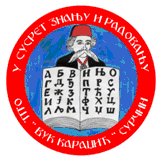 Сурчин, Братства и јединства 1Назив просторијеБројПовршинаНиво класичниОпремљеностиосредњиОптималанУчионице1856м218Кабинет заИнформатику-дигитална учионица2156м22Кабинет за ТО256м2-11Кабинет за хемију156м2--1Кабинет за физику156м2--1Фискултурна сала1435м21--Библиотека1109м2--1Свечана сала1328м2-1-Просторије за учила377м2-3-Канцеларије562,36м24--Зборница154м21--Кухиња са трпезаријом2101м22--Остали просторКотларница, мокри чворови, степенице, магацини и др.1598,84м2--УКУПНО:3937,46м2Спортски Терени2856,11м2Двориште од Тврде подлоге2560,14м2Двориште одЗелене површине4438м2Радио пријемник1комРадио касетофон9комРадио касетофон са цд5комВидео рекордер1комМузички стуб1комМеталофон 1комДВД плејер3комАпарат за фотокопирање2комМагнетофон2комФотоапарат1комАутоматски дијапројектор5комЕпископ (епипројектор)2комДијапројектор-ручни за фијафилмове и дијапозитиве5комТВ пријемник у боји4комГрафоскоп6комКинопројектор 16 мм1комКинопројектор 8 мм1комОрфов инструментариј1комКомпјутери42комЛаптоп10комКамера1комМултуфункцијски уређај1комПројекционо платно4комПројектор13комСкенер2комЛасерски штампач15комЛЦД ТВ21комИнтерактивна табла5комГеометријска тела1комДрон1ком Врста                                                                                        1. Средства опште намене- 50%2. Школска библиотека         Ученичка библиотека 12000-         80%         Наставничка библиотека 400-       40%Наставна средства процентуално по предметима1. Матерњи језик (I-IV)  30 %2. Матерњи језик (V-VIII)  30 %3. Страни језик (V-VIII) изборни    20 %4. страни језик (I-IV)   20%5. Страни језик (V-VIII)210%6. Ликовна култура (I-VIII)       40%7. Музичка култура (I-VIII) 60%8. Природа и друштво /Свет око нас (I-IV)    30%9. Историја (V-VIII) 30%10. Географија (V-VIII) 40%11. Физика (VI-VIII) 40%12. Математика (I-IV)   40%13. Математика (V-VIII) 20%14. Биологија (V-VIII) 45%15. Хемија (VII-VIII) 20%16. Техничко образов/ информатика(V-VIII)   60%17. Физичко васпит (I-VIII) 50%18. 2 ПС учионица 100%НАСТАВНО СРЕДСТВО/ПОМАГАЛО/ОПРЕМА/НАМЕШТАЈ/АПАРАТИЗА ПОТРЕБЕБРОЈ/КОМАДАШтампачEнглески ј. j., учитељи,наставн.4пројекторпродужени боравак1географске карте  Географија2апарат за демонстрацију хидростатичког притискафизика1клатно на еластичној опрузиФизика1набавка спортских реквизита – лоптифискултурна салавише комадаклима-уређајЛК, учионице 4интерактивна(паметна ) таблапродужени боравак1прави и угаони лењир за таблуматематика3шестар за белу таблуматематика1модели органабиолоија1картица за фотоапаратбиолоија1динамички синтисајзермузичко1Апарат за пластифицирањеучитељи1флеш меморије 32Gbучитељи16РАДНО МЕСТОVIIIVII2VIIVIVIVKВПKНKУКУПНОДИРЕКТОР11ПЕДАГОГ11ПСИХОЛОГ 1  1БИБЛИОТЕКАР11РАЗРЕДНА НАСТАВА+ УЧИТЕЉИ У БОРАВКУ13720ПРЕДМЕТНА НАСТАВА22821 33ИЗБОРНИ ПРОГРАМ1112СЕКРЕТАР11Шеф.рачуноводства11БЛАГАЈНИК11ДОМАР  ЛОЖАЧДОМАР1      12СЕРВИРКА11СПРЕМАЧИЦА99УКУПНО2247932974Пре поднеПре поднеПосле подне        5-8                   1-4.После подне        5-8                   1-4.После подне        5-8                   1-4.800-8451. час1. час1330-141514,00-14,45850-9352. час2. час1420-1505	          14,50-15,35955-10403. час3. час1530-161516,00-16,451050-11354. час4. час1620-170516,50-17,351140-12255. час5. час1710-175517,40-18,251230-13156. час6. час1800-184518,30-19,15НАСТАВНИКПРЕДМЕТОДЕЉЕЊЕНЕДЕЉНИФОНДЧАСОВАРЕДОВНЕНАСТАВЕПОСЕБНАЗАДУЖЕЊАМика БогавацРазреднанастава4-118Еко школаТим за ИОПЦрвени крст-кординаторЈелена МишићРазреднанастава4-218Дечја штампа и уџбенициФолклорна секцијаЧлан Тима за међушколску сарадњуПредседник стручног већа за разредну наставуЧлан педагошког колегијумаЧлан Тима за ИОПМилица МитровићРазреднанастава4-318Еколошка секција млађих разредаЕко школаТим за ИОП,чланЉиљана АлексићРазреднанастава4-418Етно секцијаТим  за естетско уређење школеJасна НиколићРазреднанастава1-118Математичка секцијаЧлан тима за развојно планирањеЧлан тима за самовредновање рада школеЈовица ЈосимовићРазреднанастава1-218Фудбалска секцијаТим за кул.спортску и ј.д.шСлађана РадановићРазреднанастава1-318Тим за развој школског програмаЧлан педагошког колегијумаШРП-кординаторСајт школе,ес ДневникНаташа ПроданићРазреднанастава1-418Члан Тима за међупредметне комп.и предузетништвоКординатор Зима за развој школских програмаПедагошки колегијум-чланЧлан тима за ИОПАна ИкерРазредна настава1-518Новинарска секција 1-4Тим за професионални развој запослених,Тим за зашштиту од Д.Н.З.З.Милица ПеурачаРазреднанастава2-119Члан Тима за развој школског програмаСаобраћајна секцијаШкола без насиљаСлађана БожићРазреднанастава2-219Члан Тима за развој школског програмаДечји савезЛиковна секцијаЈелена ЋосоРазреднанастава2-319Ликовна  секцијаТим за обезбеђење квалитета рада ш.Тим за међушколску сарадњу,Тим за обезбеђување квалитета рада установе,Тим за међупредметне к.Милена МијушковићРазреднанастава2-419Литерарна секцијаЧлан тима за ИОПТим за развој међупредметник компетенција и предузетништвоДијана ДимитријевићРазреднанастава2-519Драмска  секцијаТим за самовредновање рада школеКомисија за преглед педагошке документацијеЈасминка ЈевићРазреднанастава3-119Тим за естетско уређење школеТим за професионални развој школеПројекат Еко школаКомисија за уџбеникеШкола без насиљаПредседник синдикатаРада РончевићРазреднанастава3-219Тим за естетско уређење школеПројекат Еко школаЧлан Школског одбораВесна ИвановићРазреднанастава3-319Тим за културну и јавну делатностРецитаторска секцијаПројекат ЕКО ШКОЛАТим за естетско уређење школеМира ПавловићРазреднанастава3-419Математичка секцијаЧлан Тима за међупредметне комп.и предузетништвоГордана СтојићПродужени боравак2-2,2-530Тим за заштиту од ззБојана МилијашевићПродужени боравак2-1.2-330Тим за КЈСДШННПродужени боравак1-1,2,3,4,5 30Пројекат Еко школаНН Продужени боравак3-1,2,3,44-1,2,3,430Андријана БонџићОС  6-2Српскијезик6-1,3,  7-2,3,420Драмска секцијаТим за културну и јавну делатностТим за међушколску сарадњу, Члан тима за ИОПТим за обезбеђење квалитете рада школеАна Јовановић ОС 8-3Српскијезик8-1,2,3,46-4  20Школски листНовинарска секцијаТим за заштиту од насиљаТим за професионални развојТим за кул,ј,сп.делатностМилена Станојевић СрпскиЈезик5- 1,2,3 6-2    19Рецитаторска  секција старијих разредаТим за културну и јавну делатност,Т.за међупр.компентцијеЧлан тима за међушколску сарадњуСНА-Филозофија с децомНемања ЂорђевићСрпскиЈезик7-1,      4Тим за културну и јавну делатност,Младен МарковићОС 5-3Енглескијезик5-1,2,36,3,48-1,2,3,418Језичка секција енглеског језика старијих  разредаТим за самовредновање,вредн.рада школеТим за међупредметне компетенцијеНаташа МаљковићОС 6-4 Енглескијезик2-1,2,3,44-4 6-1,27-1,2,3,420Секција енглеског језикаКординатор Тима за професионални развој,Члан Педагошког колегијумаБранислава Чича Енглескијезик1-1,2,32-4,53-1,2,4-1.2,320Језичка секција енглеског језика млађих разредаЧлан пописне комисијеПредседник Синдиката            Taња ЈовашевићЕнглескијезик1-4,1-53-3,48Пописна комисијаЧлан Тима за међупредметне к.и предузетништвоЈасмина Јовић ОС 5-1Немачкијезик5-1,2,37-1,2,3,48-1,2,3,422Језичка секција немачког језикаУченички парламентЕко школаШкола без насиљаТим за заштиту од насиљаМилица СтевановићНемачкијезик6-1,2,3,48Језичка секција немачког језикаПредседник Стручног већа језикаЧлан пописне комисијеМира КовачевићОС 8-2 Математика7-1,2,48- 1,220Секција младих математичара;Стручни актив за развојно планирањеТим за развој школских програмаТим за заштиту од Д.Н.З,З.Татјана Круљ ОС 8-4Математика5-1,2,38 -3,420Секција младих математичараТим за обезбеђенје кв.рада школеТим за међупр.компетенције и предузетништвоТијана МаџаревићОС  6-4Математика6-1,2,3,47-320Тим за самовредновањеТим за обезб.кв.рада ш.Секција младих математичараПредседник Стр.већа М,И,ТТЧлан Педагошког колегијумаМарина МаксићОС 7-3 Биологија5-1,2,36-1,2,3,47-38-1,320Секција младих екологаПројекат Еко школа –кординаторТим за међупр.компетенције и предузетништвоПредседник стручног већа природних наукаПедагошки колегијумСНА-Чувари природе.6 р.Бранислава СтанојевићБиологијаСНА,,Сачувајмо планету земљу,,7-1,2,47-1,27-3,48-2,3,46Пројекат Еко школаСНА-Заштитимо планету земљуМирјана ПокрајацБиологија8-2,44Еко-школаЈелена Марковић ОС 8-1Историја 6-1,2,3,47-1,2,3,48-1,420Секција млади историчари;Летопис школеТим за  КЈДШЧлан Тима за међупредметне компетенције и предуз.Педагошки колегијуКординаторТима за међушколску сарадњуТим за професионалну оријентацијуСНА-Филозофија с децомАлексанадар Ковачевић    Историја Грађанско васптање5-1,2,3,8-2,35-1,2,3,6-1,2,3,4          71 група2 групе     2 групе1 група= 4 часа3 групеСекција млади историчариШкола без насиљаСНА-Филозофија с децомПредседник Стручног већа друштвених наукаЧлан Педагошког к.Слободан Тодоровић ОС 6-1Географија5-1 6-1,2,3,47-1,2,3,48-2,321Географска секцијаПредседник тима за самовредновање рада школе и стр.већаЧлан Педагошког колегијумаЧлан еко-одбораЉиљана ВоденичаревићГеографијаЧувари природе5-2,38-1,46Наставничко веће, одељењско веће, Стручно веће друштвених наукаСлавка Јордановић Физика  6-1,2,3,47-1,2,3,48-1,2,3,420+4Секција младих физичараКомисија за преглед педагошке документацијеСтручни актив за развојно планирањеСтручно веће приодних групаЖаклина Милинковић ОС 6-2Техника и технологија5-36-3,47-1,2,3,48-2,3,420Техничка  секцијаТим за естетско уређење школеТим за развој школских програмаПројекат Еко-школаЧлан школског одбораСНА-ПредузетништвоТерзић МиланТехника и технологије5-2,36-1,2,37-3,48-1,3,420Саобраћајна секција старијих разредаТимза развој међупредметних компетенцијаЗвездан ВилТехника и технологија5-1,2,36-1,2,47-1,28-1,220Секција старијих разредаКординатор Тима за међупредм.компетенције и предузетништвоКомисија за попис инвентараТања Глушица Хемија7-1,2,3,48-1,2,3,416Секција младих хемичараПедагошки колегијумКординатор тима за  обезбеђ.квалите р.ш. и стр.већа природних наукаТим за међупредметне к. и предузетништвоПедагошки колегијумТања ЖдерићМузичка култура5-1,2,36,3-4Наставничко веће, одељењско веће,Стручно веће насатвника ликовне културе и физичког и здравственог васпитања, Тим за културну и јавну делатност школеЖарко БуношМузичкаКултура,Хор6-1,27-1,2,3,48-1,2,3 ,419          3Музичке секције, хор и оркестарТим за КЈДШТим за проф.орјентацијуТим за обезб.квалитета развоја школеЧлан Тима за ИОПБиљана Царић ЛиковнаКултураСНА-Цртање, вајање,сликање     5-1,2,3,6-1,2,3,47-1,2,3,48-1,2,35,6 191Ликовна секција старијих разредаКомисија за преглед педагошке  документацијеЕко школаТим за КЈСДШЈулијана МинчићОС 5-2Физичко и  здравственоваспитање5-26-27-1,3,48-1,321Спортске секцијеТим за заштиту од дискриминације,насиља,злостављања, занемаривања,Тим за КЈСДШТим за самовредновање р.школеСНА-Вежбањем до здрављаКординатор Стручног већа МК,ЛК,ФЗВВелимир Миленковић ОС 6-1Физичко и  здравственоваспитање5-36-1,3,47-2,8-2,421Спортске секцијеТим за КЈСДШТим за међушколску сарадњуШкола без насиљаСНА-Вежбањем до здрављаЉубиша Јовановић Информатика и рачунарство5-1А,Б5-2А,Б5-3А,Б6-1А,Б6-2А,Б6-3А6-4А7-1А7-2А7-3А7-4А8-1А8-2А8-3А8-4А20Сајт школеРаспоред часоваЈИСП – део о ученицимаКоординатор Ес дневникаПодршка на завршном испитуКреирање табеларних извештајаИнформатичкасекцијаЈелисавета МарићИнформатика и рачунарство6-,3,47-1,2,3,48-2,3,410Техничка подршка педагошкој документацијиТим за самовредновање рада школеСНА -ПредузетништвоНевенка ПјевачВерсканастава 5-1,2,36-1,2,3,47-1,2+3,48-1,2,3,42-1,2,3,4,520Тим за КЈДШПредседник стручног већа друштвених наукаНиколина МаркошВерска настава1-1,2,3,4,53-1,2,3,44-1,2,3,4  12Тим за КЈДШ      Марина ЂорђевићпедагогСтручни сарадникНорма 40Члан Тима за међупредметну сарадњуи предузетништвоТим за међупредметну сарадњу и предузетништво.Тим за професионални развој запослених,Стручни актив за развојно планирање,Координатор тима за инклузивно образовање,Педагошки колегијум,Тим за развој школског програма,Тим за заштиту од дискриминације, насиља, злостављања, занемаривања, Тим за самовредновање рада школе,тим за међушколску сарадњу школе, Тим за обезбеђивање квалитета рада школе.Аница Трнинић библиотекарСтручни сарадникНорма 40Библиотечка секцијаЗаписник наставничког већаПројекат еко школаТим за професионални развој запослених.Члан тима за међушколску сарадњу,Тим за обезб.квалитета и развоја школеПедагошки колегијумПредседник Тима КЈСДШМарија БоројевићПсихологСтручни сарадникНорма 40Координатор Тима за заштиту од дискриминације, насиља, злостављања и занемаривања,  координатор „Школе без насиља“Члан Педагошког колегијума, Тима за инклузивно образовање и Тима за професионалну оријентацијуНАЗИВ СТРУЧНОГ ТЕЛАПРЕДСЕДНИКСТРУЧНО ВЕЋЕ ЗА РАЗРЕДНУ НАСТАВУ  СТРУЧНО ВЕЋЕ ЈЕЗИКАСТРУЧНО ВЕЋЕ МАТЕМАТИКЕ И ИНФОРМАТИКЕ И ТТСТРУЧНО ВЕЋЕ ПРИРОДНИХ НАУКА И ТОСТРУЧНО ВЕЋЕ ЛИКОВНЕ К.МУЗИЧКЕ КУЛТРЕ И ФИЗИЧКОГ И ЗДРАВСТВЕНОГ ВАСПИТАЊАСТРУЧНО ВЕЋЕ ДРУШТВЕНИХ НАУКАПЕДАГОШКИ КОЛЕГИЈУМСТРУЧНИ АКТИВ ЗА РАЗВОЈНО ПЛАНИРАЊЕСТРУЧНИ АКТИВ ЗА РАЗВОЈ ШКОЛСКОГ ПРОГРАМАСТРУЧНИ ТИМ ЗА ИНКЛУЗИЈУ-ИОПСТРУЧНИ ТИМ ЗА ЗАШТИТУ ОД  ДИСКРИМИНАЦИЈЕ, НАСИЉА, ЗЛОСТАВЉАЊА И ЗАНЕМАРИВАЊА И СТРУЧНИ ТИМ ЗА ПРОЈЕКАТ «ШКОЛА БЕЗ НАСИЉА»СТРУЧНИ ТИМ ЗА САМОВРЕДНОВАЊЕ РАДА ШКОЛЕТИМ  ЗА МЕЂУШКОЛСКУ САРАДЊУ ТИМ ЗА КУЛТУРНУ И ЈАВНУ ДЕЛАТНОСТ ШКОЛЕКОМИСИЈА ЗА ПРЕГЛЕД ШКОЛСКЕ ДОКУМЕНТАЦИЈЕТИМ ЗА ПРОФЕСИОНАЛНИ РАЗВОЈТИМ ЗА ПРОФЕСИОНАЛНУ ОРЈЕНТАЦИЈУ ПРОГРАМ ЕКО-ШКОЛАТИМ ЗА ОБЕЗБЕЂИВАЊЕ КВАЛИТЕТА И РАЗВОЈ   ШКОЛЕТИМ ЗА МЕЂУПРЕДМЕТНИХ КОМПЕТЕНЦИЈА И ПРЕДУЗЕТНИШТВАЈЕЛЕНА МИШИЋ МИЛИЦА СТЕВАНОВИЋ ТИЈАНА МАЏАРЕВИЋМАРИНА МАКСИЋЈУЛИЈАНА МИНЧИЋАЛЕКСАНДАР КОВАЧЕВИЋКАТАРИНА ДИКЛИЋСЛАЂАНА РАДАНОВИЋНАТАША ПРОДАНИЋМАРИНА ЂОРЂЕВИЋМАРИЈА БОРОЈЕВИЋСЛОБОДАН ТОДОРОВИЋЈЕЛЕНА МАРКОВИЋАНИЦА ТРНИНИЋДИЈАНА ДИМИТРИЈЕВИЋ, НАТАША МАЉКОВИЋМАРИЈА БОРОЈЕВИЋМАРИНА МАКСИЋТАЊА ГЛУШИЦАЗВЕЗДАН ВИЛПОНЕДЕЉАКУТОРАКСРЕДА ЧЕТВРТАКПЕТАКМузичка култураМатематикаСвет око насСрпски језикЕнглески језикФизичко и здравствено васпитањеСрпски језикМатематикаМатематикаВерска настава/грађанско васпитањеСрпски језикСвет око насЕнглески језикДигитални светМатематикаМатематикаФизичко и здравствено васпитањеСрпски језикФизичко и здравствено васпитањеСрпски језикМатематичка секцијаИндивидуално корективни радЛиковна култураДопунска настава       ЧОСПОНЕДЕЉАКУТОРАКСРЕДА ЧЕТВРТАКПЕТАКСрпски језикЕнглескијезикСрпски језикМатематикаСрпски МатематикаМатематикаМатематикаСрпски језикМатематикаЛиковна култураСрпски језикДигитални светЕнглески језикМузичка култураФизичко издравствено васпитањеСветоко насФизичко и здравствено васпитањеСвет око насФизичко и здравствено васпитањеДопунска наставаЧОСИндивидуално корективни радСекција      Верска настава /грађанско васпитањеДопунска наставаПОНЕДЕЉАКУТОРАКСРЕДА ЧЕТВРТАКПЕТАКСрпски језикФизичко и здравствено васпитањеСрпски језикФизичко и здравствено васпитањеМатематикаВерска наставаМатематикаМатематикаСрпски језикЕнглески језикМатематикаСрпски језикСвет око насМатематикаСрпскиМузичка култураДигитални светФизичко и здравствено васпитањеДопунска наставаИндивидуално корективни радСНАЛиковна култураЧОСПОНЕДЕЉАК    УТОРАК   СРЕДАЧЕТВРТАКПЕТАК1.Верска наст.МатематикаСрпски језикФизичко и здравствено васпитањеЕнглески језик2.Српски језикСрпски језикЕнглески језикМатематикаСрпски језик3.МатематикаСвет око насМатематикаСрпски језикМатематика4.Музичка култураДигитални светЛиковна култураСвет око насФизичко и здравствено васпитање 5.Допунска наставаФизичко и здравствено васпитањеСекцијаИндивидуално- корективни радЧасодељенскогстарешине6.СекцијаПОНЕДЕЉАКУТОРАКСРЕДА ЧЕТВРТАКПЕТАКСрпски језикМатематикаСрпски језикМатематикаСрпски језикФизичко и здравствено васпитањеСрпски језикМатематикаСрпски језикЕнглески језикВерска настава -Грађанско васпитањеСвет око насЕнглески језикСвет око насМатематикаМатематикаМузичка култураЛиковна култураФизичко и здравствено васпитањеДигитални светНовинарска секцијаИндивидуално корективни радФизичко и здравствено васпитањеДопунска настава       ЧОСПОНЕДЕЉАКУТОРАКСРЕДАЧЕТВРТАКПЕТАК1.Физичко васп.Српски језикМатематикаЕнглески јез.Српски језик2.Српски језикЕнглески јез.Српски језикВерска н.Грађ.васп.Математика3.МатематикаФизичко васп.СОНМатематикаФизичко васп.4.СОНМатематикаМузичка култ.Српски језикЛиковна култ.5.Допунска наставаДигитални светДопунска наставаЧОСЛиковна култ.6.Индивидуализ.радСаобраћајна секцијаПОНЕДЕЉАK    УТОРАК      СРЕДА  ЧЕТВРТАК    ПЕТАК1.Математика  Физичко и здравствено васпитањеМатематика  Српски језик  Математика  2. Српски језикМатематика  Српски језикМатематика  Физицко и здеавствено васпитање 3.Свет око насЕнглески језикСвет око насВерска наставаЛиковна култура4. Музичка култура Српски језик    Физичко и здравствено васпитањео     Енглески језикЛиковна култура5.Допунска наставаИндивидуализовани и корективни рад   Дигитални светГрађанско васпитањеСрпски језик6. ЧОСЛиковна секцијаПОНЕДЕЉАКУТОРАКСРЕДАЧЕТВРТАКПЕТАК1.Физичко васп.Енглески јез.Српски језикВерска н.Математика2.МатематикаСрпски језикМатематикаЕнглески јез.Српски језик3.Српски језикФизичко васп.СОНМатематикаФизичко васп.4.СОНМатематикаМузичка култ.Српски језикЛиковна култ.5.Допунска наставаДигитални светДопунска наставаЧОСЛиковна култ.6.Индивидуализовани радЛиковна секцијаПОНЕДЕЉАК    УТОРАК    СРЕДА  ЧЕТВРТАК    ПЕТАК1.српски језикматематикасрпски језикматематикасрпски језик2.математикасрпски језикматематикасрпски језикматематика3.физичко  и здравствено васпитањесвет око насфизичко  и здравствено васпитањесвет око насенглески језик4.енглески језик музичка култураликовна          култураверска настава/ грађанско васпитањедигитални свет5.   ЧОСдопунска наставаликовна култураиндивидуално- корективни радфизичко  и здравствено васпитање6.литерарна секцијаПОНЕДЕЉАКУТОРАКСРЕДАЧЕТВРТАКПЕТАК1.Српски језикМатематикаСрпски језикМатематикаСрпски језик2.МатематикаЕнглески језикМатематикаФизичко и здравствено васпитањеМатематика3.Физичко и здравствено васпитањеСрпски језикФизичко и здравствено васпитањеСрпски језикЛиковна култура4.Свет око насДигитални светСвет око насЕнглески језикЛиковна култура5.Музичка култураЧОСДопунска наставаВерска наставаИндивидуално-корективни рад6.Грађанско васпитањеДрамска секцијаПОНЕДЕЉАКУТОРАКСРЕДАЧЕТВРТАКПЕТАК1.МатематикаСрпски језикМатематикаЕнглески језикМатематика2.Српски језикФизичко и здравствено васпитањеСрпски језикСрпски језикСрпски језик3.Природа и друштвоЕнглески језикПрирода и друштвоМатематикаВеронаука4.Ликовна култураМатематикаМузичка култураДигитални светФизичко и здравствено васпитање5.Ликовна култураМатематика допунскаЧОСФизичко и здравствено васпитањеИндивидуално-корективни рад6.Естетско креативнаСрпски језикдопунскаГрађанскоР.БР.ПОНЕДЕЉАКУТОРАКСРЕДАЧЕТВРТАКПЕТАК1.СРПСКИ ЈЕЗИКМАТЕМАТИКАСРПСКИ ЈЕЗИКМАТЕМАТИКАВЕРСКА/ГРАЂАНСКО2.МАТЕМАТИКАФИЗИЧКО И ЗДР. ВАСПИТАЊЕМАТЕМАТИКАЕНГЛЕСКИ ЈЕЗИКСРПСКИ ЈЕЗИК3.П И ДСРПСКИ ЈЕЗИКП И ДСРПСКИ ЈЕЗИКМАТЕМАТИКА4.ЛИКОВНА КУЛТУРАЕНГЛЕСКИ ЈЕЗИКМУЗИЧКА КУЛТУРАДИГИТАЛНИ СВЕТФИЗИЧКО И ЗДР. ВАСПИТАЊЕ5.ЛИКОВНА КУЛТУРАИНДИВИДУАЛНО-КОРЕКТИВАН РАДЧОСФИЗИЧКО И ЗДР. ВАСПИТАЊЕДОПУНСКА НАСТАВА6.ЕСТЕТ. КРЕАТ. СЕКЦИЈАПОНЕДЕЉАКУТОРАКСРЕДАЧЕТВРТАКПЕТАК1.Српски језикМатематикаЕнглески језикМатематикаВерска настава /Грађанско  васпитање2.МатематикаСрпски језикМатематикаСрпски језикМатематика3.Ликовна култураПрирода и  друштвоСрпски језикФизичко и здравствено васпитањеСрпски језик4.Ликовна култураФизичко и здравствено васпитањеМузичка  култура Природа и  друштвоЕнглески језик5.Физичко и здравствено васпитањеДигитални светИндивидуални  радДопунска наставаЧас одељенске  заједнице6.Рецитаторска  секцијаПОНЕДЕЉАКУТОРАКСРЕДАЧЕТВРТАКПЕТАК1.Српски језикМатематикаСрпски језикМатематикаСрпски језик2.МатематикаСрпски језикМатематикаСрпски језикМатематика3.Ликовна култураПрирода и  друштвоМузичка  култураФизичко и здравствено васпитањеЕнглески језик4.Ликовна култураФизичко и здравствено васпитањеЕнглески језикПрирода и  друштвоВерска настава5.Физичко и здравствено васпитањеДигитални светИндивидуални  радДопунска наставаЧас одељенске  заједнице6.Математичка  секцијаГрађанско  васпитањеР.БР.ПОНЕДЕЉАКУТОРАКСРЕДАЧЕТВРТАКПЕТАК1.ЕНГЛЕСКИ ЈЕЗИКМУЗИЧКА КУЛТУРАМАТЕМАТИКАМАТЕМАТИКАМАТЕМАТИКА2.МАТЕМАТИКАМАТЕМАТИКАЕНГЛЕСКИ ЈЕЗИКСРПСКИ ЈЕЗИКСРПСКИ ЈЕЗИК3.СРПСКИ ЈЕЗИКСРПСКИ ЈЕЗИКСРПСКИ ЈЕЗИКПРИРОДА И ДРУШТВОЛИКОВНА КУЛТУРА4.ФИЗИЧКО И ЗДРАВСТВЕНОВАСПИТАЊЕПРИРОДА И ДРУШТВОФИЗИЧКО И ЗДРАВСТВЕНО ВАСПИТАЊЕПРОЈЕКТНА НАСТАВАЛИКОВНА КУЛТУРА5.ЧОСДОПУНСКА НАСТАВАЕКОЛОШКА СЕКЦИЈАДОДАТНА НАСТАВА ИЗ МАТЕМАТИКЕФИЗИЧКО И ЗДРАВСТВЕНО ВАСПИТАЊЕ6.ГРАЂАНСКО ВАСПИТАЊЕ ВЕРСКА НАСТАВАРедни бр. часаПОНЕДЕЉАКУТОРАКСРЕДАЧЕТВРТАКПЕТАК1.СРПСКИ ЈЕЗИКМАТЕМАТИКАФИЗИЧКО ВАСПИТАЊЕМАТЕМАТИКАФИЗИЧКО ВАСПИТАЊЕ2.ЕНГЛЕСКИ ЈЕЗИКСРПСКИ ЈЕЗИКСРПСКИ ЈЕЗИКСРПСКИ ЈЕЗИКСРПСКИ ЈЕЗИК3.МАТЕМАТИКАПРИРОДА И ДРУШТВОМАТЕМАТИКАПРИРОДА И ДРУШТВОМАТЕМАТИКА4.ФИЗИЧКО ВАСПИТАЊЕМУЗИЧКА КУЛТУРАЛИКОВНА КУЛТУРАПРОЈЕКТНА НАСТАВАЕНГЛЕСКИ ЈЕЗИК5.ЧОСДОПУНСКА НАСТАВАСРПСКИ Ј./ МАТЕМА.ЛИКОВНА КУЛТУРАДОДАТНА НАСТАВАМАТЕМАТИКА6.ВЕРСКА НАСТАВА/ГРАЂАНСКОФОЛКЛОРНА СЕКЦИЈАПонедељакУторакСредаЧетвртакПетак1.Српски језикМатематикаЕнглески језикМатематикаМатематика2.МатематикаСрпски језикМатематикаСрпски језикСрпски језик3.Енглески језикПрирода и друштвоСрпски језикПрирода и друштвоЛиковна култура4.Верска настава Музичка култураФизичко васпитањеПројектна наставаЛиковна култура5.Физичко васпитањеДопунска наставаЕколошка секцијаДодатна наставаФизичко васпитање6.Грађанско васпитањеЧОСПонедељакУторакСредаЧетвртакПетак1.Српски језикМатематикаСрпски језикМатематикаСрпски језик2.МатематикаСрпски језикМатематикаСрпски језикМатематике3.Физичко васпитањеПрирода и друштвоМузичко Енглески језикЛиковна култура4.ЧосЕнглески језикПројектна наставаПрирода и  друштвоЛиковна култура5.Допунска наставаДопунска наставаФизичко васпитањеДодатна наставаФизичко васпитање6.Грађансо васпитањеЕтно секцијаРб. А. ОБАВЕЗНИ ПРЕДМЕТИПРВИ РАЗРЕД ПРВИ РАЗРЕД ДРУГИ РАЗРЕД ДРУГИ РАЗРЕД ТРЕЋИ РАЗРЕД ТРЕЋИ РАЗРЕД ЧЕТВРТИ РАЗРЕД ЧЕТВРТИ РАЗРЕД Рб. А. ОБАВЕЗНИ ПРЕДМЕТИнедгоднедгоднедгоднедгод1. Српски језик 5 180 5 180 5 180 5 180 2. Страни језик –Енглески ј.2 72 2 72 2 72 2 72 3. Математика 5 180 5 180 5 180 5 180 4. Свет око нас 2 72 2 72 - - - - 5. Природа и друштво - - - - 2 72 2 72 6. Ликовна култура 1 36 2 72 2 72 2 72 7. Музичка култура 1 36 1 36 1 36 1 36 8. Физичко и здравствено васпитање 3 108 3 108 3 108 3 108 9.Дигитални свет1 36 136 136Рб.B. IZBORNI PROGRAMI 1 Верска настава/Грађанско васпитање31 36 1 36 1 36 1 36 Рб.ОБЛИК ОБРАЗОВНО-ВАСПИТНОГ РАДА ПРВИ РАЗРЕД ПРВИ РАЗРЕД ДРУГИ РАЗРЕД ДРУГИ РАЗРЕД ТРЕЋИ РАЗРЕД ТРЕЋИ РАЗРЕД ЧЕТВРТИ РАЗРЕД ЧЕТВРТИ РАЗРЕД Рб.ОБЛИК ОБРАЗОВНО-ВАСПИТНОГ РАДА недгоднедгоднедгоднедгод1. Редовна настава са изборним предметом у 4.р.20-22* 720-792* 21-23* 756-828* 21-24* 756-864* 21-24* 756-864* 2. Пројектна настава1 36 1 36 1 36 3. Допунска настава 1 36 1 36 1 36 1 36 4. Додатна настава   1 36 1 36 5. Настава у природи** 7-10 дана годишње 7-10 дана годишње 7-10 дана годишње 7-10 дана годишње 7-10 дана годишње 7-10 дана годишње 7-10 дана годишње 7-10 дана годишње Рб.ОСТАЛИ ОБЛИЦИОБРАЗОВНО-ВАСПИТНОГ РАДА ПРВИ РАЗРЕД ПРВИ РАЗРЕД ДРУГИ РАЗРЕД ДРУГИ РАЗРЕД ТРЕЋИ РАЗРЕД ТРЕЋИ РАЗРЕД ЧЕТВРТИ РАЗРЕД ЧЕТВРТИ РАЗРЕД Рб.ОСТАЛИ ОБЛИЦИОБРАЗОВНО-ВАСПИТНОГ РАДА недгоднедгоднедгоднедгод1. 1 36 1 36 1 36 1 36 2. Час одељењског старешине 1-2 36-72 1-2 36-72 1-2 36-72 1-2 36-72 3. Ваннаставне активности1-3 дана годишње 1-3 дана годишње 1-3 дана годишње 1-3 дана годишње 1-3 дана годишње 1-3 дана годишње 1-3 дана годишње 1-3 дана годишње Ред. бројА. ОБАВЕЗНИ ПРЕДМЕТИПЕТИ РАЗРЕДПЕТИ РАЗРЕДШЕСТИ РАЗРЕДШЕСТИ РАЗРЕДРед. бројА. ОБАВЕЗНИ ПРЕДМЕТИнед.год.нед.год.1.Српски језик и књижевност 518041442.Енглески језик2722724.Ликовна култура2721365.Музичка култура2721366.Историја1362727.Географија1362728.Физика--2729.Математика4144414410.Биологија27227211.Хемија----12.Техника и технологија27227213.Информатика и рачунарство13613614.Физичко и здравствено васпитањеОбавезне физичке активности21,5725421,57254УКУПНО: АУКУПНО: А24-27*918-1026*25-28*954-1062*Ред. бројБ. ИЗБОРНИ ПРОГРАМИ1Верска настава/ Грађанско васпитање41361362.Други страни језик – Немачки језик272272УКУПНО: БУКУПНО: Б3-5*108-180*3-5*108-180*УКУПНО: А + БУКУПНО: А + Б27-30*1026-1134*28-31*1062-1170*Ред. бројОБЛИК ОБРАЗОВНО– ВАСПИТНОГ РАДАПЕТИ РАЗРЕДПЕТИ РАЗРЕДШЕСТИ РАЗРЕДШЕСТИ РАЗРЕДРед. бројОБЛИК ОБРАЗОВНО– ВАСПИТНОГ РАДАнед.год.нед.год.1.Редовна настава27-30*1026-1134*28-31*1062-1170*2.Слободне наставне активностиЦртање,сликање,вајање(5.Р.)Чувари природе(6.р)Вежбањем до здрављаМузиком кроз живот1361363.Допунска настава1361364.Додатна настава136136Ред. бројОСТАЛИ ОБЛИЦИ ОБРАЗОВНО-ВАСПИТНОГ РАДАПЕТИ РАЗРЕДПЕТИ РАЗРЕДШЕСТИ РАЗРЕДШЕСТИ РАЗРЕДРед. бројОСТАЛИ ОБЛИЦИ ОБРАЗОВНО-ВАСПИТНОГ РАДАнед.год.нед.год.1.Час одељењског старешине1361362.Ваннаставне активности81361363.ЕкскурзијаЈедан данЈедан данЈедан данЈедан данрбА. ОБАВЕЗНИ НАСТАВНИ ПРЕДМЕТИСЕДМИ РАЗРЕД СЕДМИ РАЗРЕД СЕДМИ РАЗРЕД СЕДМИ РАЗРЕД ОСМИ РАЗРЕД ОСМИ РАЗРЕД рбА. ОБАВЕЗНИ НАСТАВНИ ПРЕДМЕТИнеднедгоднедгодгод1.Српски језик4414441361362.Енглески језик2272268683.Ликовна култура1136134344.Музичка култура1136134345.Историја2272268686.Географија2272268687.Физика2272236368.Математика4414441361369.Биологија22722686810Хемија22722686811ТT22722686812 Физичко и здравствено в.33108310210213.Информатика и рачунарство113613434РББ. ОБАВЕЗНИ ИЗБОРНИ НАСТАВНИ ПРЕДМЕТИ1.Верска настава/ Грађанско васпитање31136134342.Страни језик - Немачки227226868рбВ. Слободне наставне активности1.Филозофија с децом113611342.Моја животна средина113611343.Предузетништво13611134УКУПНО: В1-2*36-72*1-2*1-2*1-2*34-68*УКУПНО: А + Б + В31-34*1116-1224*31-33*31-33*31-33*1054-1122ОДЕЊЕЊЕБРОЈ УЧЕНИКА У ОДЕЉЕЊУБРОЈ УЧЕНИКА У ОДЕЉЕЊУБРОЈ УЧЕНИКА У ОДЕЉЕЊУВЕРСКА НАСТАВА ВЕРСКА НАСТАВА ВЕРСКА НАСТАВА ВЕРСКА НАСТАВА ВЕРСКА НАСТАВА БРОЈ ГРУПАГРАЂАНСКО ВАСПИТАЊЕГРАЂАНСКО ВАСПИТАЊЕГРАЂАНСКО ВАСПИТАЊЕГРАЂАНСКО ВАСПИТАЊЕБРОЈ ГРУПАБРОЈ УЧЕНИКА У ПРОДУЖЕНОМ БОРАВКУБРОЈ УЧЕНИКА У ПРОДУЖЕНОМ БОРАВКУБРОЈ УЧЕНИКА У ПРОДУЖЕНОМ БОРАВКУОДЕЊЕЊЕМ         ЖУМ ЖЖ У УБРОЈ ГРУПА  МЖЖУБРОЈ ГРУПАМЖУ1-112162813131515280001-215122715151212270001-3151328101010102053881-4151227121212122421331-51413278811111962881.РАЗРЕД УКУПНО716613758586060118113619191872-11314271313131326101112-21412261515121227102-31810281818101028102-411162610101616261101112-5131427998817146101012. РАЗРЕДУКУПНО6965134656559591341571823-11018288817172521333-2101727331111147613133-31017274499136915153-41018289913132215663. РАЗРЕД .УКУПНО407011025255050743( 3-2+3-3)162137372( 3-1+3-3+3-4)434-11612288888168412120004-2161228121210102242660004-3171228101011112152770004-41311249955145410104. РАЗРЕД УКУПНО624710939393434732 ( 4-1+4-2)(4-3+4-4)19163535(4-1+2+3)91-4 РАЗРЕД24124324913913920320339965350103103ОДЕЊЕЊЕБРОЈ УЧЕН.ВЕРСКА НАСТАВА ВЕРСКА НАСТАВА ВЕРСКА НАСТАВА ВЕРСКА НАСТАВА ВЕРСКА НАСТАВА ВЕРСКА НАСТАВА БР.ГРУПГРАЂ-ВАСПГРАЂ-ВАСПГРАЂ-ВАСПБРОЈГРУПАВЕЖБ.ДО ЗДРАВВЕЖБ.ДО ЗДРАВВЕЖБ.ДО ЗДРАВБРОЈ Г.ЧУВАРИ ПРИРОДЕ И МУЗИКОМ КРОЗ ЖИВОТЧУВАРИ ПРИРОДЕ И МУЗИКОМ КРОЗ ЖИВОТЧУВАРИ ПРИРОДЕ И МУЗИКОМ КРОЗ ЖИВОТЦ.С.ВАЈАЊЕЦ.С.ВАЈАЊЕЦ.С.ВАЈАЊЕБГЧУВАРИ ПРИРОДЕОДЕЊЕЊЕМ         М         ЖУМ Ж УБР.ГРУП  МЖУБРОЈГРУПАМЖУМЖУМ   Ж5-11616122816102801130011102124615-2151513271010205272461231261815-31313172810132332510919211226815.Р. УКУПНО4444448836337138513215132513132616163036-11717122915102512241771455105515+5 106.2141414281013231415111112201123510+1 16-31818123011617176131161026000224106-41515132898171651110553141271913+1 46.РАЗРЕДУКУПНО64645111545378221916332343367287616173316/1,26/3,4ОДЕЊЕЊЕБР.УЧ. ОДЕБР.УЧ. ОДЕБР.УЧ. ОДЕВЕРСКАВЕРСКАВЕРСКАБР.ГГРАЂАНСКОГРАЂАНСКОГРАЂАНСКОБР.ГРУМОЈА ЖИВОТНА СРЕДИНАМОЈА ЖИВОТНА СРЕДИНАМОЈА ЖИВОТНА СРЕДИНАБР.ГРДОМАЋИНСТВОДОМАЋИНСТВОДОМАЋИНСТВОБР.ГР.ПРЕДУЗЕТНПРЕДУЗЕТНПРЕДУЗЕТНБР.ГР.ФИЛОЗ.СА ДЕЦОМФИЛОЗ.СА ДЕЦОМФИЛОЗ.СА ДЕЦОМБР.ГРУОДЕЊЕЊЕМ         ЖУМЖУМЖУМ Ж УБР.ГР  МЖУБР.ГР.МЖУМЖУ7-116122820733000071118667-215122796158412516000039127297-31412265111682101780000112115167-4131528715226426000913222 (7/1,42,3)7.Р5752109213273166351313261121323320538-113122513122500000007700611178-21792610515741122159248-3141226131225111121324913228-4141226981754977144435885648104453782138219824401252182947Време реализацијеПрограмски садржајиНосиоци послаIXПрилагођавање ученика на школу и на учешће у школским активностима:Упознавање ученика са школом и обавезаИзрада кодекса понашањаУкључивање ученика у школске активностиРад на инклузијиЗдравље-превентива-пандемијаОдељ. стар.РодитељиОдељ. стар. ученициПред. настОдељ. стар.педагог и психологОС,наставници ф.и здравственог васпитањаIX – VIXI – VПодстицање развоја личности ученика кроз:Развој самопоуздања, прихватање сопствених вредностиУочавање веза између емоција, потреба, мисли и делаРодитељиодељ. стар.Наставниципедагог и психологX – XIIIX – VIIX – VIПодстицање социјалног сазнања и социјалних односаПодстицање сарадње међу ученицима и развијање толеранције према разликама у мишљењима, ставовима, особинама, навикама, изгледу и потребама других-инклузијаОрганизовање заједничких програма у школиРазвијање пријатељства и сарадничких односа са другимаОдељ. стар.ПедагогРуков. секц.Одељ. стар.Одељ. стар.Педагог и психологXI – IVIX – VIРазвијање комуникативне способности, сарадње и конструктивног решавања сукобаРазвој за предузетништвоУчионица добре воље,Упознавање са динамиком сукоба и начинима конструктивног решавања проблемаОдељ. старсвиПедагог.ПсихологIX – XIIXI – IVIVIX, X, IIНеговање активности за решавање индивидуалних проблема:Изграђивање и коришћење ефикасних начина за решавање проблема и суочавање са неуспехомУпознавање ученика са ризичним понашањем (пушење, алкохолизам, наркоманија)  превентивне активностиСтрес, извори, механизми превазилажења, изграђивање контролеАгресивно понашање, препознавање и начини превазилажењаОдељ. стар. педагогРодитељиЛекарПатронажна службаОдељ. стар.педагогОдељ. стар.ПедагогПсихологIX – VIIXIX – VIФормирање аутономне моралности и изграђивање моралних и других вредности:Афирмација позитивних примера у неговању моралностиДоношење кодекса понашањаРазвијање критичког односа према вредностима израженим у средствима масовне комуникације и непосредном окружењуПедагогПсихологОдељ. стар.НаставнициПедагогОдељ. стар.РодитељиПЛАНИРАНЕАКТИВНОСТИ     НОСИОЦ АКТИВНОСТИ1Израдити план имплементације ПОТИМ ЗА ПОПромоција програма ПО ученицимаТИМ, ОСПромоција програма ПО родитељимаТИМ, ОСПромоција програма ПО органима школеПСИХОЛОГ Промоција програма ПО ван школеПромоција програма ПО ван школеТИМПлан имплементације усвојитиПлан имплементације усвојитиКОРДИНАТОР Формирати групе ученика за ПОФормирати групе ученика за ПОЧЛАНОВИ ТИМАБрој ученика из осетљивих група ЕВИДЕНТИРАТИ Број ученика из осетљивих група ЕВИДЕНТИРАТИ НЕИзрадити анекс за документа школе(уписати a, b, c и/или d) :годишњипланрада школеразвојнипланшколешколски програм за 7. разредшколски програм за 8. РазредИзрадити анекс за документа школе(уписати a, b, c и/или d) :годишњипланрада школеразвојнипланшколешколски програм за 7. разредшколски програм за 8. Разред тимОбезбедити портфолија за ученикеОбезбедити портфолија за ученикеЧланови тимаАнализирати да ли Руководство школеподржава реализацију програма ПОАнализирати да ли Руководство школеподржава реализацију програма ПОЧланови тимаИницијално истраживање  Иницијално истраживање  Чланови тимаУрађено најмање 70% садржаја модула Урађено најмање 70% садржаја модула Сви који су задужениСамоспознајаСамоспознајаПо задужењуИнформације о занимањима и каријериИнформације о занимањима и каријери7.р. 8.р. По задужењуПутеви образовањаПутеви образовања7.р. 8.р. По задужењуРеални сусретиРеални сусрети7.р. 8.р. По задужењуОдлукаОдлука7.р. 8.р.Тим за ПО је упознти колектив са условима прерастањаБОШ у МОШТим за ПО је упознти колектив са условима прерастањаБОШ у МОШ  По задужењуРадити дашколски колектив учествује у ПО активностимаРадити дашколски колектив учествује у ПО активностима Сви чланови тимаУ реализацију ПО програма поред ПО тима укључити још колега (уписати број укључених)У реализацију ПО програма поред ПО тима укључити још колега (уписати број укључених)Одељенские старешине 7.И 8.р.,   Поделити сузадужења међу члановима школског ПО тимаПоделити сузадужења међу члановима школског ПО тимакоординаторУспоставити и анализирати Сарадња са родитељима о ПО темама реализована Успоставити и анализирати Сарадња са родитељима о ПО темама реализована О.с.водити записнике са одржаних састанака ПО тимаводити записнике са одржаних састанака ПО тимакоординаторФормирати вршњачки тим за ПО (ВТ)Формирати вршњачки тим за ПО (ВТ)ПсихологОдредити координатор ВТОдредити координатор ВТПсихологИзрадити је план рада ВТИзрадити је план рада ВТПсихологСЕПТЕМБАРИзбор ученика за ВТИзбор ученика са проблемима у понашању за групни саветодавни радШТПсихологВТСЕПТЕМБАРПревенција социјалног насиља -„Другачији смо, хајде да се поштујемо“ ШТПсихологВТСЕПТЕМБАРФЕР-ПЛЕЈ АКТИВНОСТИШТОКТОБАРОБЕЛЕЖАВАЊЕ СВЕТСКОГ ДАНА НЕНАСИЉАШТПсихологВТОКТОБАРПРЕВЕНТИВНЕ РАДИОНИЦЕ ЗА УЧЕНИКЕ – нови циклус (почетак)ШТ  ПсихологОКТОБАРПраћење рада Спољашње Заштитне Мреже(обнављање сарадње, консултације, едукација)ШТОКТОБАРПраћење рада Унутрашње Заштитне Мреже, Досијеи, ИПЗ...)Групни саветодавни рад са ученицима са проблемима у понашањуШТпсихологНОВЕМБАРПРЕВЕНТИВНЕ РАДИОНИЦЕ ЗА УЧЕНИКЕ – наставакОдељенске старешине, ШТНОВЕМБАРУА, НЕПРАВДА – превентивне радионице за ученике нижих разредаОдељенске старешине, ШТНОВЕМБАРПресек насилног понашања на крају првог класификационог периодГрупни саветодавни рад сa ученицима са проблемима у понашањуПсихологДЕЦЕМБАРПРЕВЕНТИВНЕ РАДИОНИЦЕ ЗА УЧЕНИКЕ – наставакШТЈелена МарковићДЕЦЕМБАРПромоција активности ВТШТВТДЕЦЕМБАРХуманитарна новогодишња акцијаШТВТДЕЦЕМБАРПресек насилног понашања на крају другог класификационог периодаГрупни саветодавни рад са ученицима са проблемима у понашањуПсихологЈАНУАР - ФЕБРУАРПОЧЕТАК РАДА ФОРУМ ТЕАТРАШТЈЕЛЕНА МАРКОВИЋВТЈАНУАР - ФЕБРУАРУкључивање и информисање родитеља о активностима ВТВТШТОдељенске старешинеПсихологЈАНУАР - ФЕБРУАРОДАБРАНА АКЦИЈА ВТВТЈАНУАР - ФЕБРУАРОБЕЛЕЖАВАЊЕ ДАНА ПРОТИВ ВРШЊАЧКОГ НАСИЉАГрупни саветодавни рад са ученицима са проблемима у понашањуВТМАРТОбележавање и промоција зоне „ВРШЊАЧКИ КУТАК“ВТМАРТФОРУМ ТЕАТАР – наставак рада на представиШТПсихологМАРТАкција ВТ против вршњачког насиљаГрупни саветодавни рад са ученицима са проблемима у понашањуВТПсихологАПРИЛЛиковни конкурс „НЕНАСИЉЕ“Наставник ликовногОСШТАПРИЛПРЕЗЕНТАЦИЈА РАДА  ФОРУМ ТЕАТРАШТВТПсихологАПРИЛПресек насилног понашања на крају трећег класификационог периодаПсихологМАЈСпортске фер-плеј активностиНаставници физичкогМАЈВредновање ефеката пројектних активности од стране родитељаШТПсихологВТЈУНПресек насилног понашања на крају четвртог класификационог периодаПсихологЈУНСамовредновање примене механизама интервенције и превенције Вршњачког тима у току школске годинеШТ  ПсихологВТЈУНОбавештавање Наставничког већа о оцени самовредновања реализације пројектаШТВТПсихологВРЕМЕ РЕАЛИЗАЦИЈЕ/ЈАНУАР-ФЕБРУАРЦИЉ-Реализација активности програма  Еко-школаЗАДАЦИ- Подизање свести о значају заштите животне средине кроз активности унутар школе и ван школе.         АКТИВНОСТИ-26 .јануар Светски дан образовања о заштити животне средине-Марина Максић                                    -14.фебруар Светски дан очувања енергије-Марина Максић, Слободан Тодоровић,сви заинтересовани у школиВРЕМЕ РЕАЛИЗАЦИЈЕ-МАРТЦИЉ-Значај енергије за одрживост живота. Живот се заснива на коришћењу и претварању енергије.ЗАДАЦИ-Подизање свести о значају  штедње енергије,штедња природних ресурса.АКТИВНОСТИ-22. март Светски Дана вода-Марина Максић, Слободан Тодоровић,учитељиАКТИВНОСТИ-21. март Светски Дан шума-Марина Максић, Милица Митровић и сви заинтересовнаи у школиВРЕМЕ РЕАЛИЗАЦИЈЕ-АПРИЛЦИЉ-Развијање критичког мишљења према окружељу. Формирање навика и ставова.ЗАДАЦИ-Изграђивање навика код деце,учествовање у акцијама и креирање сопственог окружења.АКТИВНОСТИ-22.Обележавање Дана планете Земље, Марина Максић, Слободан Тодоровић и сви заинтересовани у школиВРЕМЕ РЕАЛИЗАЦИЈЕ-МАЈЦИЉ-Образовање и васпитање детета будућег грађанина цивилизованог друштва,заснованог на одрживости развоја и опште добробитиЗАДАЦИ-Укључивае деце и школе у акције које које представљају опште доброАКТИВНОСТИ-22.Обележавање Светског дана биодиверзитета-М.Максић, М.Митровић, С.Тодоровић,учитељиАКТИВНОСТИ-21.Европски дан паркова-М.Максић, М.МитровићВРЕМЕ РЕАЛИЗАЦИЈЕ-ЈУНЦИЉ-Формирање еколошке свести код деце и шире друштвене заједницеЗАДАЦИ-Нагалашавање да у будућности нема економског развоја без примене принципа одрживог развојаАКТИВНОСТИ-ОБЕЛЕЖАВАЊЕ ПРОЈЕКТНОГ ДАНПРОЈЕКТНИ ДАН ЈЕ 5.ЈУН-ДАН ЗАШТИТЕ ЖИВОТНЕ СРЕДИНЕ-М.Максић, С.Тодоровић ,учитељи и наствници школе,директорВРЕМЕ РЕАЛИЗАЦИЈЕ-ДЕЦЕМБАРЦИЉ-Развијање маште,вештина код деце,саосећања са другим живим бићимаЗАДАЦИ-Очување природе и природних вредности,АКТИВНОСТИ-Обележавање Светског дана планина 11.12.-Марина Максић,Слободан ТодоровићВРЕМЕ РЕАЛИЗАЦИЈЕ-НОВЕМБАРЦИЉ-Ублажавање последица потрошачког друштваЗАДАЦИ-Наћи употребну  вредност одбачених материјала АКТИВНОСТИ- 17.новембара-Обележавање Светског дана еколошких покрета-М.Максић, С.ТодоровићВРЕМЕ РЕАЛИЗАЦИЈЕ-ОКТОБАРЦИЉ-Развијање маште ,вештина,мишљења и креирање ставова према окружењу.ЗАДАЦИ-Подизање еколошке свести .АКТИВНОСТИ-Обележавање Светског дана пешачења 15.10.-Марина Максић, Слободан Тодоровић,учитељи                           -Обележвање Светског дана хране  16.10-Марина Максић ,Слободан Тодоровић,учитељиВРЕМЕ РЕАЛИЗАЦИЈЕ-СЕПТЕМБАРЦИЉ-Подстицање деце да учествују у радионицама које се односе на заштиту природеЗАДАЦИ-Развијање маште,вештина ,навикаЕКОЛОШКА РАДИОНИЦА-Опипљив и неопипљив биодиверзитет-М.Максић, А.Трнинић. Б.ЦарићАКТИВНОСТ-Састан Еко-одбора и договор о радуВремеПрограмски садржајисептембароктобар-	доношење Годишњег плана рада школе за школску 2022/2023. годинуусвајање извештаја о остваривању Годишњег плана рада школе у протеклој школској годиниУсвајање извештаја о   раду директора школе за школску 2021/2022. годинудоношење плана стручног усавршавања запослених-	давање мишљења за избор наставника  -     доношење задатака ШРП за текућу школску годинуучешће у организацији обележавања и прославе Дана школеостало,по потребиновембардецембар-	разматрање успеха ученика на крају првог класификационог периода-	припреме за прославу школске славе, Светог Саве-     остало,по потребијануарфебруар-     разматрање успеха и дисциплине на крају првог полугодишта-	усвајање извештаја директора школе о његовом раду током првог полугодишта-	усвајање извештаја о пословању школе-     остало,по потребимартаприл-	разматрање успеха ученика на крају другог класификационог периодапредузимање мера за побољшање услова рада школе (инвестиционо одржавање школских објеката)остало,по потребимајјуни-	разматрање успеха и дисциплине ученика на крају другог полугодиштаразматрање и инвестиција инвестиционог одржавања објеката, односно припрема објеката за наредну школску годину и доношење одлуке о извршиоцима радоваусвајање извештаја о изведеним екскурзијама односно наставама у природи доношење Финансијског плана школеусвајање извештаја о стручном усавршавању запосленихУсвајање извештаја о самовредновањуостало,по потребиОстали садржаји, по потреби уврстиће се у дневни ред седница.Време реализацијеСадржајНосиоци активности-сарадници      С      Е      П      Т      Е      М      Б      А      Р      О      К      Т      О      Б      А      РРазматрање и усвајање плана рада Савета родитеља.Верификације мандата нових члановаОбавештење о остваривању васпитно-образовног рада у протеклој школској годиниПрипрема обележавање Дана школеДавање  сагласности  на програм и организовање екскурзије, односно програме наставе у природи Сарадња са родитељима на побољшању материјално техничких услова рада школеРазматрање предлога Програма образовања и васпитања, Развојног плана, Годишњег плана рада, Извештаје о њиховом остваривању, вредновање и самовредновањеИнформисање о ИОПРазматрање понуда за осигурање ученикаДоношење одлуке о висини надокнаде за наставнике за екскурзије и наставе у природиДиректоричланови СаветаРодитељаПсихологДиректорЧлановиСавета РодитељаНовембарДецембарИзвештај о успеху и владању ученика на крају првог тромесечјаЗдравствено стање ученикаПредлог мера за безбедност ученикаИзвештај о прослави Дана школеДИРЕКТОРДиректорпсихологЈануарФебруарАнализа успеха и дисциплине на крају првог полугодиштаПрипреме за обележавање Светог СавеУчествовање у поступку предлагања избора уџбеникаДиректор,педагогдиректорМартАприлЈуни Учешће родитеља у друштвено-корисном раду школеПомоћ Савета родитеља у еколошким акцијамаРазматрање извештаја екскурзија и наставе у природиАнализа успеха и владања ученика на крају школске годинеИзвештај о раду Савета родитељаРазматрање извештаја о остваривању екскурзија односно настава у природиПредлог програма рада за наредну школску годинуУпис ученика  у средње школеРазматрање Извештаја о самовредновању рада школедиректордиректордиректор и педагогдиректордиректор и педгог директорВрста делатностиВрста пословаВреме реалиа-цијеСарадници Планирање и   остваривања програма образовања и васпитања и свих активности установе; Ова функција функција огледаће  се кроз праћење Закона, Прописа и Правилника за рад у нашој школи, унапређење међуљудских односа код запослених у циљу унапређивања рада, припремање, праћење, присуствовање седницама:Наставничког већа, Одељенских већа , Педагошког колегијума , Савета родитеља ,Ученичкогпарламета, рад у стручним органима и тимовима, процењивање ефикасности одржаних седница, као и спровођење њихових закључака, представљање наше школе у ужој и широј средини.Сви прописи ће се примењивати а постојећи правилници и остала акта благовремено усклађивати са новим прописима. У сарадњи са наставницима, стручним сарадницима и стручним службама школе, урадићу  Годишњиплан рада школе   и Извештај о остваривању годишњег плана рада школе за претходну школску годину. Оба документа биће презентована су Наставничком већу, Савету родитеља, Ученичком парламенту и даће се на усвајање Школском одбору. План и програм рада директора за школску   као и Извештај о раду директора школе за 1.и 2. Полугодиште полугодиште   даће се на усвајање Школском одбору а с њима је упознато Наставничко веће  и Савет родитеља.Учествоваћу  у изради Анекса школског развојног плана за период 2020-2024. године и координираћу приликом израде осталих планова у школи и то:Развојног плана за2020-2024..г,Плана самовредновања,стручног усавршавања и свим осталим плановима. На почетку наставне и школске године поставићу организациону структуру потребну за нормално функционисање наставе. Урадићу поделу задужења у оквиру четрдесеточасовне  радне недеље, подела предмета и разреда на наставнике, допунске, додатне и слободних активности, планови и програми стручних органа.Радићу на Ценусу,  образац потребан за финансирање,  који се доставља Школској управи Београд. Педагошко-инструктивни и саветодавни рад огледаће се кроз помоћ наставницима на припремању образовно-васпитног рада (измене у наставном плану и програму, упутства за попуњавање дневника рада и матичних књига), помоћ наставницима у извођењу наставе кроз набавку дидактичког материјала и опреме.КОНТИНУИРАНОСекретар школеПедагогНаставнициРодитељиУченициПП службаЧланови тимова и стручнихвећасекретар школепедагогшеф рачуноводстванаставници Старање  о осигурању квалитета, самовредновању, остваривању стандарда постигнућа и унапређивању образовно-васпитног рада;         Учествоваћу и контролисаћу процес самовредновања и квалитета рада школе-кључна област-Настава и учење          Постараћу се да се мере за побољшање рада школе у потпуности реализују         Током године предузимаћу све потребне мере и радње како би безбедност ученика и запослених била на највишем нивоу. Вршићу  контролуфункционисања видеонадзора и активно сарађивати са надлежним службама МУП-а, ПС Сурчин, школским полицајцем, ГСУП Београд (одељење за малолетнике и сузбијање наркоманије). Водићу  рачуна о примени Правилника о примени Протокола о заштити ученика од насиља, злостављања и занемаривања и учествовао у раду Тима за заштиту ученика од насиља, злостављања и занемаривања. Редовно ћуприсуствовати раду актива директора школа општинеСурчин, састанцима са представницима Министарства просвете. Пратићу конкурсе и трудићу се да учествујемо у пројектима који доприносе квалитетнијем раду наше школе. Школа је активно укључена у пројекате:“ Еко-школа“, „Професионална орјентација“,„Разменаученика’’,,,Сигурност деце у саобраћају,,и пројектима које организује и спроводи општина.         У сарадњи са колегама који су у тиму за спровођењеиницијалног тестирања,стараћу се да се успешно  реализују сва тестирања ученика         Организовћу тестирање 7.разреда         У циљу евалуације рада школе и успеха ученика пратићу  резултате ученика, анализирти резултате рада по класификационим периодима, пратити успехе ученика на такмичењима . Настојаћу да су постигнућа ученика и насатвника на веома високом нивоу. КОНТИНИРАНО ТОКОМ1.ПОЛУГОДИШТАТим за са самовредновањеМУПГСУП-БеоградТим за превенцијунасиљадиректоричланови активаОпштине СурчинЧлановипројекатанаставниципп службаНаставници,Одељенске старешинеМПНРССтарање о остваривању развојног плана установе;Стараћу се о остваривању Развојног плана школеучествоваћу на сатанцима Тимаконтролисаћу спровођење Развојног планаучествоваћу у релизацији планаучествоваћу у писању Извештаја о реализацији планаКонтинуираноДрагоје ЛукићСнежанПетровић Чланови Тима педагог школе4) одлучивање  о коришћењу средстава утврђених финансијским планом и одговарање за одобравање и наменско коришћење тих средстава, у складу са законом;учествоваћу и одлучиваћу у изради финансијског планапратићу наменско коришћење средставаучествоваћу у прављењу извештајапратићу законско коришћењедоносићу одлуке о плану набавкиименоваћу комисију за извођење наведених поступакадонећу одлуке о додели уговора,закључити уговоре и пратити извођење свих наведених радоваДецембар2021.КОНТИНУИРАНОЈун-августШефрачуноводствасекретаршколеСарадња са органима јединице локалне самоуправе, организацијама и удружењима;сарађивати са ГО Сурчин у организацији: културних и позоришних представа  спортских активности са спортским клубовима у организацији спортских такмичењима, крос РТС,турнир у фудбалу у СТШ Нови Беогрсадисторијских и хуманитарних акцијасарађиваћу са МЗ Сурчинсарађиваћу са ДЗ –организовао предавање за ученике  организоваћу и успоставити сарадњу са НВО Сурчинорганизоваћу и успоставити сарадњу са ЈП Сурчинорганизоваћу и успоставићу сарадњу са СУБНОР-ом Сурчина,са Удружењем потомака ратника 1912-1920. Учешћем наших ученика са културним програмаорганизоваћу и успоставити сарадњу са Војском Србије у учешћу наших ученика на ликовном и лтерарним конкурсима а поводом дана Војске Србије и Дана касарне из ЈаковаСа Црквеном општином Сурчин у обележавању верских празника,Светог Саве и Дана школе  Са Црвеним крстом Сурчина у хуманитарним акцијама и општинском такмичењу  организовааћу и успоставићу сарадњу са културним организацијама на подручју општине и града у организацији свих културних манифестација:Бојчинско културно лето,Еко-базар,обележавању значајних датума и снимању ТВ емисијаса Дечјим културним центром у организацији школе креативног писања,обележавањуеко-бућка,дан планете земње,међународни дан реке Саве и сл.организоваћу и успоставићу сарадњу са основним школама из Словеније - Чреншовци и Љубљана и Хрватске у склопу обележавања дана школа, организацији и учествовању на научним трибинама, међушколској сарадњи и сл.УКонтинуИтету .ПредседниКом ГО Сурчин,друштвеним делатностимапредставницимаорганизацијаи удружењацимаОрганизовање и вршење педагошко-инструктивног увидаорганиваћу и вршити педагошко-инструктивни увид и пратити квалитет образовно-васпитног рада и педагошке праксе и предузимти мере за унапређивање и усавршавање рада наставника и стручног сарадника; Планирање  и праћење стручног усавршавања и спровођење поступка за стицање звања наставника,  и стручног сарадника; Учествоваћу у изради плана стручног усавршавањаПратићу  реализацију планаОрганизоваћу семинаре и остале облике стр.усавршавања за наставнике и себе: Тешкоће у учењу и понашању у вртићу и школи, Дисхармоничан развој код деце,Ефикаснодисциплиновање,конференција,,Алтернативни облици рада са ученицима у циљу подизања квалитета наставе,,и ја као директор на трибини,,Какав нам је закон о основама система обр.потребан ,,на конференцији,,Примена онлајн вики апарата као дигиталних средстава у настави и учењу,,Спроводићу поступак за стицање звања педагошки саветник код 2 наставника и педагога.Организоваћу   поступак за стицање звања педагошког саветнике  уколико буде заинтересованихАвгуст 2021.Континуирано .Тим за СтручноУсавршавањеСекретар школеПедагогПредавачина семинаримаПредузимање мера у случајевима повреда забрана из чл. 44. до 46. Закона о основама система образовања и васпитања и недоличног понашања запосленог и његовог негативног утицаја на децу и ученике;Предузимаћу мере и реаговаћу на приговоре родитеља и ученика.Обављаћу разговоре с колегама и родитељима и ученицима у ситуацијама непримереног понашања.ПопотребиСекретар школеПедагогПсихологНаставнициРодитељи ученициПредузимање мера ради извршавања налога просветног инспектора и просветног саветника, као и других инспекцијских органа;Поступаћу по мерама просветних саветника о унапређивању рада школе1-09.-31.08.2022.ПедагогПросветни саветнициСтарање се о благовременом и тачном уносу и одржавању ажурности базе података о установи у оквиру јединственог информационог система просвете; Учествоваћу у уношењу података.Контролисаћу уношење података.Организоваћу процес уношења информација.СептембарТоком годинеСекретарРачунополагачПедагогНаставникинформатикешеф рачуноводстваСтара се о благовременом објављивању и обавештавању запослених, ученика и родитеља односно старатеља, стручних органа и органа управљања о свим питањима од интереса за рад установе и ових органа; Благовремено обавештаваћу запослене.Благовремено обавештаваћу ученике.Благовремено обавештаваћуРодитеље.Благовремено обавештаваћустручне органе школе. и то : преко књиге обавештења, разгласа школе и дописимаТоком годинеСекретар школеСазивање и руковођење седницама  наставничког већа   Сазваћу и руководићу   седницама Наставничког већа.Према плануПедагогСекретарнаставнициОбразује стручна тела и тимове, усмерава и усклађује рад стручних органа у установи;Контролисаћу рад стручних тела.Учествоваћу у раду.Усклађиваћу рад  стручних органа органа у школи.Контролисаћу записнике о раду свих стр.органа.континуираноСви запослениСарађује са родитељима, односно старатељима деце и ученика;Свакодневно сарађиваћу са родитељима ученика.Посећиваћу и учествоваћу у раду родитељских састанака.Радићу на побољшању односа породице и школе.Учествоваћу  на свим састанцима и руководићу састанцима Савета родитеља и информисаћу о свим актуалним дешавањима.Организоваћу предавање родитеља  Организоваћу заједничке састанке родитеља и ГЦСР СурчинаКонтинуИраноРодитељиОдељенскеСтарешинеПедагогСекретарпсихологПодношење  извештаја о свом раду и раду установе органу управљања  Поднеоћу извештај о остваривању Годишњг плана рада  школе на Наставничком већу на  , Школском одбору и Савету родитеља.Поднећу извештаје о свом раду  за    школску  2016/17. године  Наставничком већу ,Школском одбору и Савету родитеља.ПремаплануЧлановиНаставничког већа,ШколскогодбораСаветародитеља Доношење општег акта о организацији и систематизацији послова; Донећу Правилник о изменама и допунама Правилника о систематизацији радних по потреби  По потребиСекретар школеПп службаОдлучивање о правима, обавезама и одговорностима ученика и запослених, у складу са  законом. На све захтеве ученика, родитеља и запослених правовремено реаговаћу.Донећу решења о структури 40-часовне радне недеље за наставнике и стручне сараднике.донећу решења о породиљском одстству и одсуству са рада ради неге детета.Обављаћу разговоре и извршио избор наставника грађанског в. континуираноСекретарПедагогПсихологНаставнициученициОСТАЛИ ПОСЛОВИСтараћу се и спроводити мере заштите безбедности ученика које су дефинисане Правилником.Та безбедност се односи на школску зграду и школско двориште,на путу између куће и школе и ван школске зграде и школског дворишта, као и на сарадњу са државним органима и орг.локалне самоуправе.Организоваћу и контролисаћу дежурство ученика и запослених.Сарађиваћу са Секретеријатом за образовање и дечју заштиту по питањима везаним за живот и рад школе у избору наставника продуженог боравка за 3.и 4.разредУчествоваћу на промоцији и маркетингу школе у сниманју ТВ и радио емисија са ТВ МАГ у посети средњим школама, на сајму образовања и у Чреншовцима,Љубљани и ЗагребуОрганизоваћу предавања за ученике 8. КОНТИНУИРАНОСекретарМУПМПНРСРОДИТЕЉИДЕЖУРНИ НАСТАВНИЦИ И УЧЕНИЦИВреме остваривањаПрограмски садржајиНосиоци послаСептембар  Усвајање записника са претходне седницеРазматрање  задатака Развојног плана школе  за ШК.2022/23.г.Разматрање Плана за самовредновање и вредновање рада за   2022-23. годинуРазматрање  предлогa плана и програма екскурзија и наставе у природи. за школску 2022/23. годинуРазматрање  годишњег плана рада школе за школску 2022/2023. годинуРазматрање иницијалног тестирањаРазматрање извештаја о остваривању годишњег плана рада школе за школску 2021/2022. годину Разматрање извештаја о раду директора школе за школску 2021/2022. годинуУсвајање програма стручног усавршавања за шк. 2022/2023.Разматрање анализе завршног испита  Директор,НВпедагогС.РадановићС.Тодоровић директор школепедагог и директорСептембар  Усвајање записника са претходне седницеРазматрање  задатака Развојног плана школе  за ШК.2022/23.г.Разматрање Плана за самовредновање и вредновање рада за   2022-23. годинуРазматрање  предлогa плана и програма екскурзија и наставе у природи. за школску 2022/23. годинуРазматрање  годишњег плана рада школе за школску 2022/2023. годинуРазматрање иницијалног тестирањаРазматрање извештаја о остваривању годишњег плана рада школе за школску 2021/2022. годину Разматрање извештаја о раду директора школе за школску 2021/2022. годинуУсвајање програма стручног усавршавања за шк. 2022/2023.Разматрање анализе завршног испита  директор школедиректорA.БроћиловићдиректорСептембар  Остала питања важна за почетак школске годинеРазноДиректорОктобарУсвајање записника са претходне седницеПредавање стручног већа друштвених наука-стручно усавршавњеДиректор,НВЧлан већаОктобарРазматрање анализе опремљености кабинета наставним средствима и потреба за набавку нових средставапедагогОктобарРазматрање извештаја са предлогом мера са систематских лекарских прегледа ученикалекарОктобарРазматрање за припреме за прославу Дана школеКомисија за КЈД и директорОктобарИОПРазноПсихологНовембарУсвајање записника са претходне седницеСтручно предавање већа природних наука-стручно усавршавање  Директор,НВчлан већа НовембарРазматрање реализације програмских задатака за први класификациони период  руковод.ОВ иДиректор  НовембарРазматрање и усвајање, циљева  и задатака образовања и васпитања и дисциплине на крају првог класификационог периода и мере за њихово побољшањеРазматрање анализе остваривања додатне и допунске наставеруковод.ОВ иДиректорВођа путаНовембарРазматрање извештаја о програму превенције деликвентног понашања ученика у школиПсихологНовембарРазматрање извештаја са Сајма књига А.Трнинић Децембар-јануарУсвајање записника са претходне седницеСтручно предавање већа језикаРазматрање истраживања и презентација резултата Тима за самовредновање и вредновање рада школеИзвештај о истраживању ''Прилагођивање петака''Директор,НВЧлан већаС.ТодоровићМ.ЂорђевићДецембар-јануарПрипреме за прославу Светог СавеКомисија з аКЈДДецембар-јануарРазматрање реализације програмских задатака за прво полугодиштаРук.од.већаДецембар-јануарРазматрање циљева и задатака образовња и васпитања на крају првог полугодитша и мере за побољшањеРук.од.ВећаДецембар-јануарРазматрање извештаја о прослави Дана школеКомисија за КЈДДецембар-јануарПредавање стручног већа фзичког в.музичке к.и ликовне к.  чланвећаДецембар-јануарРазматрање извештаја о програму превенције деликвентног понашања ученика у школи на крају 1. полугодиштаРазноПсихологФебруар  Усвајање записника са претходне седницеРазматрање анализе рада одељенских већа, стручних већа и актива, одељенских  старешина, проблема у радуДиректор,НВРуководиоци ОВ,Фебруар  Разматрање извештаја о раду директора школе  и за прво полугодиштеДиректор  иФебруар  Доношење мера за унапређење дисциплине ученика и чување школске имовинеСтручно предавање библиотекараДиректорА.ТрнинићФебруар  Разматрање организације учешћа ученика на смотрама и такмичењима (врста такмичења, наставна област и број ученика)наст.зад. за секц. и педагогФебруар  Разматрање сарадње са родитељима - извештај о раду Савета родитеља за прво полугодиштедиректорФебруар  Доношење одлуке о коришћењу уџбеника, приручника, радних свезака и часописа за 2022/2023. школску годинуПредметни наставници и директорФебруар  Разматрање извештаја о прослави Светог СавеРазматрање извештаја анализе стручног усавршавања у 1. полугодиштуКомисија за КЈДПредметни наставнициМарт .Усвајање записника са претходне седницеРазматрање анализе остваривања програма  професионалне оријентације Разматрање анализе ИОП-а Директор,НВА.БонџићМ.ЂорђевићМарт .Стручно предавање Стр.в,страних језикаСтр.в,страних језикаАприлУсвајање записника са претходне седницеРазматрање реализације програмских задатака на крају трећег класификационог периодаСтручно предавање - математикаРазматрање анализе и приказ резултата испитивања професионалне оријентације ученика осмог разредаДиректор,НВруковод. Од.већа ичланПсихологАприлРазматрање циљева и задатака образовања и васпитања на крају трећег класификационог периода и мере за побољшање руковод.ОВ и директорАприлРазматрање извештаја о реализацији програма превенције малолетничке делинквенције у школи ПсихологАприлОдређивање наставника за дежурство на класификационим испитимаДиректорАприлРазнодиректор МајУсвајање записника са претходне седницеУсвајање плана израде годишњег програма рада школе и школских  програмаДиректор,НВДиректорпедагогМајИзвештај о постигнутим резултатима на смотрама и такмичењимаПедагогМајРазматрање извештаја са изведених настава у природи Стручно предавање већа разредне наставеРазноРук. од. ВећаЈ.ЈевићЧланРук.о.в. иЈун-јулУсвајање записника са претходне седницеРазматрање реализације програмских задатака на крају другог полугодишта за ученике осмог разредаРазматрање циљева и задатака образовања и васпитања осмог разреда на крају другог полугодиштаПохвале и награде за ученике осмог разредаУтврђивање изборних предмета у следећој школској годиниУтврђивање реализације програмских задатака на крају другог полугодишта за ученике од првог до седмог разредаУтврђивање  циљева и задатака образовања и васпитања осмог разреда на крају другог полугодишта за ученике од 1.до 7.рРазматрање извештаја о изведеним екскурзијама 1-7.рДоношење одлуке о извођењу прирпемне наставе за упис у средњу школу и за полагање поправних испита за ученике осмог разредаДиректор,НВ Рук.о.в. и директорВођа путаЈун-јулРазматрање циљева и задатака образовања и васпитања ученика од првог до седмог разреда и мере за побољшање.Рук.о.в. и директорЈун-јулДоношење одлуке о додели диплома и похвала ученицима од првог до седмог разреда наст.већеЈун-јулАнализа рада: стручних већа, одељенских већа и секција  и предлог програма за наредну школску годинустручнавећаЈун-јулДоношење одлуке о подели предмета и часова на наставнике и одељенско старешинство петог разредаДиректорЈун-јулИзбор комисије за преглед педагошке документације и комисије за полагање поправних испитаДиректорШколеЈун-јулРазматрање анализе реализације васпитног рада и здравственог васпитањаРазматрање анализе тестирања 4.и 6.разредаОд. ст.Наст. физ. в.Актив р.наставеЈун-јулПодела ученика првих разредаПсихологЈун-јулРазматрање извештаја о програму превенције деликвентног понашања ученика у школи и ШРППсихологЈун-јулПодела задужења задужења наставницима у оквиру 40-часовне радне недељеДиректорПедагогЈун-јулОрганизација припремне наставе и поправнихи разредних испита за ученике од петог до седмог рарзедаРазнодиректор АвгустУсвајање записника са претходне седницеРазматрање извештаја о упису ученика осмог разреда у средње школеДиректор,НВУчитељи наставниципедагог АвгустРазматрање исхода образовања и васпитања на крају школске године након полагања поправних испита и мере за побољшање и подела поновацапедагогОдељ.већа АвгустУтврђивање  распореда часова за предстојећу школску  . годинуУтврђивање плана стручног усавршавањаДиректорПедагогА.Броћиловић АвгустУсвајање програма извођења екскурзија и наставе у природи и ученичког кампанаставници АвгустРазматрање извештаја о извршеним припремама за почетак нове школске годинеУтврђивање извештаја о самовредновањуРазно ДиректорС.ТодоровићВреме реализацијеПрограмски садржајиНосиоци послаСептембар- разматрање плана педагошког колегијума за 2021/22.- разматрање плана самовредновања и вредновања  рада школе за  наредну школску 2020/2021.шк.г.- пазматрање школског развојног плана за 2022. шк. годину-разматрање имплементације стандарда у планове наставника-иницијално тестирање-разматрање плана стручног усавршавања запослених  -разматрање и доношење одлука о ИОП -разматрање епидемиолошке ситуације у школиДиректорС.ТодоровићС. РадановићЈ.НиколићПедагогдиректордиректорПедагогСтр.тим за ИОПНовембарДецембарАприлМај- преглед документације посете часовима редовне и допунске наставе- преглед документације посете часовима наставника почетника- преглед документације саветодавног рада са родитељима и ученицима који имају тешкоћа у савлађивању наставних садржаја- евалуација ИОП- преглед педагошке документације ( дневници рада, матичне књиге )- преглед документације припреме седнице Наставничког већа, Школског одбора и СаветаРодитељаДиректор педагогпсихолог.И чланови педагошког к.психологдиректорЈун- разматрање извештаја о реализацији плана рада директора- разматрање извештаја о реализацији развојног плана рада школе- увид у евиденцију реализације стручног усавршавања- разматрање резултата самоевалуације у оквиру књучних области Руковођење, организација и  обезбеђивање квалитета и формирање акционог плана- извештај о реализацији ИОП- извештај о реализацији пројекта професионалне орјентације-ДиректорКординатор тима.К.ДиклићПредседник Тима за самовредновањеА.БонџићПсихологВремеПрограмски садржајиНосиоци послаСептембарДоношење и усвајање плана рада већаИницијално тестирањеПодела слободних активности израда распореда часова редовне наставеПланирање садржаја и распореда одржавања часова допунске, додатне наставе и слободних активностиПредлози за извођење наставе у природи и екскурзија  од првог до четвртог разреда  План стручног усавршавања  Заштита здравња-ковид 19Огледни час Председник активаОктобар Организација изложбе кућних љубимаца Радионица стручног усавршавањасви НовембарПрослава Дана школеАнализа успеха и владања на крају првог класификационог периодаЕвалуација ИОПРадионица стручног усавршавањаУчитељиДецембар Припрема прославе школске славе Свети СаваРазговор о утицају допунске наставе на успех ученикаРадионица стручног усавршавањаУчитељиЈануарАнализа успеха и дисциплине ученикаРеализација програмских задатака на крају првог полугодиштаАнализа реализације планова слободних активностиСтручно предавањеУчитељиФебруарпредавање   на Наставничком већуМартдоговор о реализацији наставе у природиРадионица стручног усавршавањаПредседник стручног актива иучитељиАприлАнализа програмских задатакаАнализа успеха и дисциплине на крају трећег клсификационог периодаСтручно усавршавањеРеализација наставе у природиучитељиМајКрос РТССтручно усавршавањеУчитељиЈунРеализација програмских задатакаАнализа успеха и дисциплине на крају школске годинеАнализа примене стандарда и резултатиРезултати такмичења ученика од првог до четвртог разредаСтручно усавршавањеРазматрање извештаја о радуАнализа тестирања ученика 4.разредаУчитељиАвгустИзрада плана стручног већа наставника разредне наставе за наредну школску годину Самовредновање и вредновање рада већа и примене образовних стандардаСтручно усавршавање-извештајИзбор председника стручног већаУчитељиАКТИВНОСТИ СТРУЧНОГ УСАВРШАВАЊА У УСТАНОВИ/ УЧИТЕЉИЈасна НиколићЈовица ЈосимовићСлађана РадановићМилица ПеурачаСлађана БожићЈелена ЋосоМилена МијушковићЈасминка ЈевићРада РончевићВесна ИвановићМика БогавацГордана ВекићМилица МитровићЉиљана АлексићМира Павловић1.	Извођење угледних часова, односно активности са дискусијом и анализом8888888888888882. Излагање са стручних усавршавања са обавезном дискусијом и анализом (сати се рачунају по одржаном састаку стручног органа) – стручна предавања93.	Приказ књиге, приручника, стручног чланка,  часописа и дидактичког материјала из области образовања и васпитања84.	Приказ блога, сајта, поста, аплета, друштвених мрежа и осталих мултимедијалних садржаја85.	Публиковање стручних радова, ауторства и коауторства књиге, приручника, наставних средстава...6.	Остваривање истраживања које доприноси унапређењу и афирмацији образовно васпитног процеса7.	Стручне посете и студијска путовања дефинисана Развојним планом установе888888888888888.	Остваривање пројеката образовно-васпитног карактера у установи (изложбе, приредбе, квизови..)101061010101010101010101010109. 	Такмичења и смотре4444444444444410.	Стручни активи, удружења, подружнице, огранци на нивоу града /општине која доприноси унапређењу и афирмацији образовно васпитног процеса4444444444444411.	Маркетинг школе (сајт школе, ПР школе)512.	Рад у радним телима и програмима друштвене средине (Еколошки пројекти, превенција наркоманије, безбедност у саобраћају и слично...)1010101010101010101010101010УКУПНО:444444444444444444444444444444НАЗИВ СЕМИНАРАКАТАЛОШКИБРОЈКОМПЕТЕНЦИЈЕТРАЈАЊЕ И БР.ЧАСОВАБРОЈ УЧИТЕЉАЦЕНА ПО ОСОБИУКУПНОДИГИТАЛНА УЧИОНИЦА365К 23 ДАНА24 БОДА162500,0040000,00ЗИМСКИ СУСРЕТИ УЧИТЕЉА, ТРИБИНЕ, САБОРИ----------------------------------------162500,0040000,00РАД ОДЕЉЕНСКИХСТАРЕШИНА И ОДЕЉЕНСКИХ ЗАЈЕДНИЦА66К 31 ДАН8 БОДОВА162000,0032000,00ВремеПрограмски садржајиНосилац посласептембарУсвајање плана рада стручног већа и избор председникаРазматрање и реализација плана за унапређење рада школе на основу мера екстерне евалуацијеИзмене у наставном плану и програмуСнабдевеност ученика уџбеницима и осталим наставним средствимаИницијално тестирање и анализаОдређивање каталошког семинара за стручно усавршавањеПредседник већаСви чланови већа  октобарАктивност ученика на часу српског и страног језикаПосета Сајму књига у БеоградуПрипрема за прославу Дана школеМ.СтанојевићА. БонџићА.ЈовановићЈ. ЈовићновембарКорелација међу наставним садржајима матерњег и страног језикаУсаглашавање критеријума оцењивањаПредавање за стручно веће-Аница Трнинићсви наставницис.већадецембарДинамика рада у првом полугодиштусви  члановиА. БонџићјануарАнализа успеха у настави српског  и страних језика и мере за побољшање успехасви фебруарПрипрема за школско и општинско такмичењеПоспешивање додатне наставесви мартЧасови редовне и додатне наставе матерњег и страног језикасви априлАнализа постигнутих резултата на такмичењимаСвимајАнализа рада и резултати рада у протеклој школској годинисви наставницијунКритеријум оцењивања на крају школске годинеАнализа имплементације образ.стандардаМере за унапређење рада у наредној школској годиниИзвештај о раду стр.већа, самовредновање рада и примене образовних стандарда         свисви ВремереализацијеПрограмски садржајиНосиоци послаСептембарУсвајање плана рада већаПриредба за пријем првакаДоношење инклузивних плановаФормирање захтева за набавку потрошног матерјала и наставних средстава Усвајање плана стручног усавршавања чланова већаОдабир чланова малог хора за пројекат „Београд пева“РазноСви чланови већаСви чланови већаОктобар Организација и реализација јесењег кросаПредлог програма за прославу Дана школеНаставници физичког И ЗДРАВ.васпитањаЖ.БуношНовембар Стручно усавршавање чланова према интересовању и плану школеУсклађивање оцењивањаТекућа питањаОдабир ликовних радова и изложбаСви чланови већаБ. ЦарићДецембарРазматрање постигнућа ученика Припрема за такмичењеПредлог програма за прославу Светог СавеРазноСви чланови већаЈануарПрипреме и одржавање Светосавске академијеИзложба поводом Светог СавеТекућа питањаЖ.БуношБ.ЦарићФебруарАнализа опремљености кабинета Анализа са ликовних конкурсаБаљана Царић сви  и чланови већаМартУгледни часИзвештаји са такмичења» Златна сирена»Текућа питањаИзбор уџбеника за  наредну школску годину Славица Петровић и чланови већаАприл Одабир ликовних радова за Васкрс Анализа резултата пролећног кроса, музичких и ликовних такмичењаРазноБ.Царићчланови већаЖ.БуношМајПрипреме за Бојчинско културно лето 2021.Огледни час-ликовна култураСтручно предавање-болести зависностиТекућа питањаЖ. Бунош Б.ЦарићНаставници физичког васпитањаЈун Извештај о раду                                                   Одређивање руководиоца већа за наредну школску годинуДоговор о плановима стручног усавршавања за наредну школску годинуЗадужења наставника по одељењима и предметимаСамовредновање и извештај о раду и самовредновањуПредседники чланови већаВреме реализацијеПрограмски садржајиНосилац послаАвгустФормирање одељења и одељенског већаДоношење и усвајање плана рада већаУтврђивање распореда часова и распореда писмених и контролних задатакаУтврђивање распореда одржавања допунске и додатне наставе и слободних активностиАнализа снабдевености ученика уџбеницима и школским приборомУтврђивање програма рада одељенске заједнице и одељенског старешинеИмплементација образовних стандардаОдељ.старешинаПредметнинаставнициОдељ.стареш.ОктобарРеализација програмских задатакаАнализа успеха и владања на крају првог класификационог периода школске 2021/22.РазноОдељ. стареш.Одељ. већеОдељ. стареш.ПедагогНовембарЗаједно против насиља-предавања,радионице и сл.Проф.грађанскогДецембарРеализација програмских задатака у првом полугодиштуАнализа успеха и владања ученика у току првог полугодишта школске  РазноОдељенскеСтарешинеАприлАнализа успеха и владања ученика на крају трећег класификационог периода Реализација програмских задатакаРазноОдељенскеСтарешинеЈуниАнализа успеха и владања ученика на крају другог полугодиштаАнализа владања ученика на крају другог полугодиштаПохвале и награде ученицимаИзвештај о раду већаРазноОдељ. стареш.Одељ. већеРаз.старешинеВреме остваривањаПрограмски садржајиСараднициРАД СА УЧЕНИЦИМАIXПријем ученика: помоћ у прилагођавању на школску средину, прикупљање релевантних података о ученику Израда плана рад одељенских старешина од 5. до 8. РазредаИнформисање ученика о начину владања у току пандемије-вируса ковид 19 за време ванредне ситуације-час посвећен здрављуОдељењске старешинеродитељи, педагогПсихологX – VIПраћење развоја и школских постигнућа учениканаставници,психологпедагог         IX – VIСаветодавни рад у решавању проблема ученика и примена васпитних средстава у подстицању позитивног и осујећењу негативног понашањанаставници,педагог,психологдиректорIX/VIРад на превенцији насиљаСви одељенски старешине,ПП службаIXУчествовање ученика у раду секција према њиховим интересовањима и потребамапредметни наставници,педагогпсихологIX – VIПраћење здравственог стања и физичког развоја ученикаСарадња са педагошком службом у раду са даровитим и ученицима који имају развојних проблема и/ или проблема у понашањулекар, родитељи, педагог,психологдиректорIX – VIАнализа успеха учениканаставнициСтручни сараднициIX – VIРАД СА ОДЕЉЕЊСКОМ ЗАЈЕДНИЦОМX – VIПомоћ у организовању одељенаске заједнице, изграђивање осећања припадности ОЗ  (амблем, симбол, име)учитељи,наставниципедагогIX – VIУпознавање ученика са критеријумом оцењивања и успостављање сарадње између ученика и наставника на реализацији програма образовно васпитног радапредметни наставници и учитељиIX-VIУпознавање ученика са појмом и врстама насиља и начинима конструктивног разрешења конфликатаПсихологРазредне старешине и предматни наставнициVIII -  IXУчешће у реализацији програма рада са одељењском заједницом (програми психосоцијалне заштите)педагогпсихологIXУкључивање ученика у културно-уметничка друштвакултурно-уметничка друштваIX – VIУкључивање одељења у шире активности школеучитељи ипредметнинаставнициX – VIРАД СА РОДИТЕЉИМАIX – XIIУпознавање родитеља, породичних прилика и прикупљање података неопходних за сарадњупедагогпсихологлекарX – IVИнформисање родитеља о њиховим правима и обавезама у односу на школовање и школу њиховог дететадиректорпедагогпсихологVIII – VIПланирање, вођење документације и извештавање о раду одељенског већаруководилац одељенског већаIX – VIСтручно усавршавање у оквиру одељенског и Наставничког већа, а које се односи на улогу и рад одељенског старешиненаставници ипедагогНа крају 1. И 2. полугодиштаАнкетирање родитеља о сарадњи са школом-истраживањеКатарина ДиклићРАД НА ПЕДАГОШКОЈ ДОКУМЕНТАЦИЈИVIII  - IXСарадња са директором школе и педагогом ради уједначавања вођења педагошке документациједиректор  педагогIX – VIII Ажурно и прецизно вођење матичне и разредне књиге, вођење записника одељенских већа, Наставничког већа и родитељских састанакадиректор секретар школепедагогпсихолог             РазредБрој ученикаБрој групаI 85 3 I I75 3III,IV56 2Укупно ученика:8Време рализацијеАктивностиИсходиСЕПТЕМБАРУпознавање и            навикавање ученика              на  школске обавезе, сналажење у            школској згради и             двориштуГоворне вежбеКултура разговарањаУтврђивање и      продубљивање садржаја      наставних предметаИзрада домаћих            задатакаИзграђивање            хигијенских навика Спортско-             рекреативне            активностиИзрада паноа на тему          „Полазак у школу“Креативан рад кроз            уметничке радионицеЧитање кратких             прича, бајки, песамаУређивање учионицеРадионица о здрављуСналажење у просторуРазвијање правилног изговора и способности правилног говорног изражавањаНавикавање ученика на уважавање туђег мишљења, исказивање свог мишљења, уважавање говорникаРазвијање критичности и самокритичностиПримена наученог, навикавање на обавезе и самосталан радОспособљавање за рад у групи и међусобну сарадњуУсвајање правилних хигијенских навикаРазвијање љубави према спорту, здравог такмичарског духаРазвијање креативности, инвентивности, спретности и умешностиРазвијање такмичарског духа, спретности и природних облика кретањаОспособљавање за уметнички доживљај делаРазвијање позитивног става према простору у коме боравимоВреме реализацијеАКТИВНОСТИИСХОДИОКТОБАРИзрада домаћег задаткаУвежбавање научених                садржаја Лексичке вежбеСпортске  и друштвене игреКреативни рад кроз уметничке радионицеГледање цртаних филмоваПевање и слушање музикеУређивање учионицеОвладавање наученим садржајем и примена стеченог знањаДаљи рад у развијању правилног говорног изражавањаСпособност ређања догађаја хронолошким редомРазвијање такмичарског духа, спретности и природних облика кретањаРазвијање креативностиОспособљавање за израду предмета од различитих материјалаРазвијање способности разумевања и препричавања садржаја цртаног филмаОспособљавање за доживљавање музикеРазвијање позитивног става према простору у коме боравимоВРЕМЕ РЕАЛИЗАЦИЈЕАКТИВНОСТИИСХОДИНОВЕМБАРИзрада домаћих задаткаУтврђивање и продубљивање наставних садржајаРешавање занимљивих задатака из математикеЛексичке вежбеПричање својих доживљајаСпортске  и друштвене игреКреативни рад кроз уметничке радионицеИзрада паноа на тему Вук КараџићГледање цртаних филмоваПевање и слушање музикеУређивање учионицеПричање по низу сликаСпортске  и друштвене игреКреативни рад – кроз уметничке радионицеИзрада паноа на тему-„Бака и дека“Гледање цртаних филмоваПевање и слушање музикеУређивање учионицеОвладавање наученим садржајем и примена стеченог знањаДаљи рад у развијању правилног говорног изражавањаСпособност ређања догађаја хронолошким редомОспособљавање ученика за усмено излагање Развијање такмичарског духа, спретности и природних облика кретањаРазвијање креативностиОспособљавање за израду предмета од различитих материјалаРазвијање способности разумевања и препричавања садржаја цртаног филмаОспособљавање за доживљавање музикеРазвијање позитивног става према простору у коме боравимо     ВРЕМЕ РЕАЛИЗАЦИЈЕАКТИВНОСТИИСХОДИДЕЦЕМБАРИзрада домаћих задаткаУвежбавање научених садржаја Читање бајки и других причаРазговор о новогодишњим жељамаСпортске  и друштвене игре, игре на снегу  Израда паноа на тему „Нова година“Креативни рад кроз уметничке радионицеНовогодишње украшавање учионицеГледање цртаних филмоваПевање и слушање музикеУређивање учионицеОвладавање наученим садржајем и примена стеченог знањаДаљи рад у развијању правилног говорног изражавањаРазвијање правилног изговора и способности правилног говорног изражавањаРазвијање такмичарског духа, спретности и природних облика кретањаРазвијање креативностиОспособљавање за израду предмета од различитих материјалаРазвијање способности разумевања и препричавања садржаја цртаног филмаОспособљавање за доживљавање музикеОспособљавање за међусобну сарадњуРазвијање позитивног става према простору у коме боравимоВРЕМЕ РЕАЛИЗАЦИЈЕАКТИВНОСТИИСХОДИЈАНУАРИзрада домаћег задаткаУтврђивање и продубљивање наставних  садржаја Усмено и писмено састављање причаПричање доживљаја са распустаСпортске  и друштвене игре, игре на снегуИзрада паноа на тему „Свети Сава“Креативни рад кроз уметничке радионицеГледање ТВ емисијаПевање и слушање музикеУређивање учионицеОвладавање наученим садржајем и примена стеченог знањаДаљи рад у развијању правилног говорног изражавањаСпособност ређања догађаја хронолошким редомРазвијање такмичарског духа, спретности и природних облика кретањаРазвијање креативностиОспособљеност за израду предмета од различитих материјалаРазвијање способности разумевања и препричавања садржаја ТВ емисијаОспособљавање за доживљавање музикеРазвијање позитивног става према простору у коме боравимоВРЕМЕ РЕАЛИЗАЦИЈЕАКТИВНОСТИИСХОДИФЕБРУАРИзрада домаћег задаткаУвежбавање научених садржаја Читање текстова из дечјих часописаПричање по низу сликаСпортске  и друштвене игреИзрада паноа на тему „Зимске радости“Креативни рад кроз уметничке радионицеГледање дечјих филмоваПевање, слушање  и изражавање музике покретомУређивање учионицеОвладавање наученим садржајем и примена стеченог знањаДаљи рад у развијању правилног говорног изражавања и разумевању прочитаног текстаСпособност ређања догађаја хронолошким редомРазвијање такмичарског духа, спретности и природних облика кретањаРазвијање креативностиОспособљеност за израду предмета од различитих материјалаРазвијање способности разумевања и препричавања садржаја дечјих  филмоваОспособљавање за доживљавање музике кроз лични осећај и покретРазвијање позитивног става према простору у коме боравимоВРЕМЕ РЕАЛИЗАЦИЈЕАКТИВНОСТИИСХОДИМАРТИзрада домаћег задаткаРешавање проблемских задатака помоћу научених садржаја Квиз знањаДраматизација текстоваСпортске  и друштвене игреИзрада паноа на тему „Осми март“Креативни рад кроз уметничке радионице Гледање ТВ емисијаСлушање музикеУређивање учионицеОвладавање наученим садржајем и примена стеченог знањаДаљи рад у развијању правилног говорног изражавања и драмског исказивањаРазвијање такмичарског духа, спретности и природних облика кретањаРазвијање креативностиОспособљеност за израду предмета од различитих материјалаРазвијање способности разумевања и препричавања садржаја ТВ емисијаОспособљавање за доживљавање музикеРазвијање позитивног става према простору у коме боравимоВРЕМЕ РЕАЛИЗАЦИЈЕАКТИВНОСТИИСХОДИАПРИЛИзрада домаћег задаткаУвежбавање научених садржаја Изражајно рецитовање песамаЧитање и препричавање текстоваСпортске  и друштвене игреИзрада паноа на тему „Пролеће“, „Ускрс“Креативни рад кроз уметничке радионицеСлушање музикеУређивање учионицеОвладавање наученим садржајем и примена стеченог знањаДаљи рад у развијању правилног говорног изражавањаРазвијање такмичарског духа, спретности и природних облика кретањаРазвијање креативностиОспособљеност за израду предмета од различитих материјалаРазвијање координације покрета у музициРазвијање позитивног става према простору у коме боравимоВРЕМЕ РЕАЛИЗАЦИЈЕАКТИВНОСТИИСХОДИМАЈИзрада домаћег задаткаВежбање и утврђивање научених садржаја Драматизација текстаЧитање и препричавање текстова по избору ученикаСпортске  и друштвене игреИзрада паноа на тему „Моја породица“Креативни рад кроз уметничке радионицеГледање ТВ емисијаПевање  научених песама и слушање музикеУређивање учионицеОвладавање наученим садржајем и примена стеченог знањаДаљи рад у развијању правилног говорног изражавања и драмског исказивањаРазвијање такмичарског духа, спретности и природних облика кретањаРазвијање креативностиОспособљеност за израду предмета од различитих материјалаРазвијање способности разумевања и препричавања садржаја ТВ емисијаОспособљавање за доживљавање музикеРазвијање позитивног става према простору у коме боравимоВРЕМЕ РЕАЛИЗАЦИЈЕАКТИВНОСТИИСХОДИЈУНИзрада домаћег задаткаСистематизација научених  садржаја Изражајно рецитовањеРазговор о плановим за летњи распустСпортске  и друштвене игреИзрада паноа на тему „У сусрет лету“Креативни рад кроз уметничке радионицеГледање цртаних филмоваПевање и слушање музикеУређивање учионицеОвладавање наученим садржајем и примена стеченог знањаДаљи рада у развијању правилног говорног изражавањаРазвијање такмичарског духа, спретности и природних облика кретањаРазвијање креативностиОспособљеност за израду предмета од различитих материјалаРазвијање способности разумевања и препричавања садржаја цртаног филмаОспособљавање за доживљавање музикеРазвијање позитивног става према простору у коме боравимоНАЗИВ СЕКЦИЈЕНАСТАВНИК КОЈИ ВОДИ СЕКЦИЈУ рецитаторска (млађих   разреда)ВЕСНА ИВАНОВИЋДИЈАНА ДИМИТРИЈЕВИЋДрамско-рецитаторска (старијих  разреда)АНДРИЈАНА БОНЏИЋЛитерарна секција  МИЛЕНА МИЈУШКОВИЋСекција младих математичара 3. И 4.ЈАСНА НИКОЛИЋМИРА ПАВЛОВИЋСекција младих математичара ТАТЈАНА КРУЉМИРА КОВАЧЕВИЋСекција младих математичара ТИЈАНА МАЏАРЕВИЋСекција младих хемичараТАЊА ГЛУШИЦАСекција младих физичараСЛАВКА ЈОРДАНОВИЋЈезичка секција немачког   језикаЈАСМИНА ЈОВИЋЈезичка секција   енглеског језикаДУШИЦА ЗАГРАЂАНИН, БРАНИСЛАВА ЧИЧА, АЛЕКСАНДРА БРОЋИЛОВИЋЛиковна секција старијих разредаБИЉАНА ЦАРИЋЛиковна секција млађих разредаЈЕЛЕНА ЋОСО, СЛАЂАНА БОЖИЋЕКОЛОШКА СЕКЦИЈА 5-8.РАЗРЕДАМАРИНА МАКСИЋЕколошка секција нижих разредаМИЛИЦА МИТРОВИЋГеографска секцијаСЛОБОДАН ТОДОРОВИЋСекција младих историчараЈЕЛЕНА МАРКОВИЋСекција младих библиотекараАНИЦА ТРНИНИЋКошаркашка секцијаВЕЛИМИР МИЛЕНКОВИЋ-СЛАВИЦА ПЕТРОВИЋФудбалска секција  ВЕЛИМИР МИЛЕНКОВИЋ-СЛАВИЦА ПЕТРОВИЋОдбојкаВЕЛИМИР МИЛЕНКОВИЋ-СЛАВИЦА ПЕТРОВИЋФудбалска секција Млађих разредаЈОВИЦА ЈОСИМОВИЋСаобраћајна секција (млађих и   разреда)МИЛИЦА ПЕУРАЧАСаобраћајна секција (старијих и   разреда)МИЛАН ТЕРЗИЋТТ секцијаЗВЕЗДАН ВИЛМоделариЖАКЛИНА МИЛИНКОВИЋНовинарска секција (млађих   разреда)АНА ИКЕРНовинарска секција (  старијих разреда)АНА ЈОВАНОВИЋСНА Хор и оркестарЖАРКО БУНОШИнформатичка секцијаЉУБИША ЈОВАНОВИЋЕстетско-креативне секцијеРАДА РОНЧЕВИЋ, ЈАСМИНКА ЈЕВИЋЦРВЕНИ КРСТМИКА БОГАВАЦДЕЧЈИ САВЕЗСЛАЂАНА БОЖИЋУЧЕНИЧКИ ПАРЛАМЕНТЈАСМИНА ЈОВИЋВЕРСКА СЕКЦИЈАВЕРОУЧИТЕЉЕтно-секцијаЉИЉАНА АЛЕКСИЋМатематичка секција III – IVМИРА ПАВЛОВИЋВремеостваривањаПрограмски садржајиСептембарПрипреме за почетак нове школске годинеПрипрема за обележавање Дечје недеље -  утврђивање програма обележавања „Слушајте маме и тате-желимо сестру или брата“Организовање дечјих игара ради социјализације деце у групиУчешће у акцији поводом Дана општине СурчинЈесењи маскембал-представљање ђака првакаПрипреме за организацију изложбе кућних љубимаца„Стихови под ведрим небом“-такмичење младих песника на тему СремОктобарУчешће у акцији поводом 1. октобра - Међународног дана старихОпштинска изложба кућних љубимацаОбележавање Дечје недеље Упознавање са ликовним конкурсом "Мали Пјер"Учешће на семинарима  и састанцимаУчешће у музичком квизу „ДО – РЕ –МИ“Пријем код председнице Општине СурчинНовембарШколско такмичење соло певача "Златна сирена" и малих вокалних саставаШколско такмичење "Најраспеваније одељење" 3. и 4. разред Учешће у прослави Дана школеДецембарОпштинско такмичење НАЈРАСПЕВАНИЈЕ ОДЕЉЕЊЕ„Новогодишња чаролија“ – новогодишњи и божићни програмиЈануарПрипреме и прослава Светог СавеУчешће на семинарима за активисте организацијеУчешће у креативним радионицама „ЗИМСКИ РАСПУСТ  на нивоу општине и градаШколска такмичења група певача, малих инструменталних састава и оркестарафебруарОпштинско такмичење  мали вокални саставОпштинско такмичење ЗЛАТНА СИРЕНА И МАЛИ ВОКАЛНИ САСТАВИГрадско такмичење "Најраспеваније одељење"Активности везане за школски часописШколска такмичења  чланова литерарних и ликовних секција„Мали Пјер“МартШколска такмичења младих песника «ДЕЧЈИ ПЕСНИЧКИ СУСРЕТИ»Градско такмичење рецитатораОбележавање 21. марта – Дана пролећа (литерарни и ликовни радови ученика, уређење школског дворишта)Општинско такмичење група певача, малих инструменталних састава, оркестара и хороваОсликавање ускршњих јаја и израда цртежа са ускршњим мотивимаОпштинско такмичење чланова ликовних и литерарних секцијаАприлОбележавање 7. априла – Светског дана здравља (информисање ученика о активностима за очување здравља, штетности наркотика, алкохола и пушења за здравље)Сусрети и дружења дечијих заједница у школамаГрадско такмичење „ДЕЧЈЕ МУЗИЧКЕ СВЕЧАНОСТИ“Обележавање међународног Дана дечје књиге«Дечји песнички сусрети»Организовање изложби цртежа  и осликаних јаја поводом Васкршњих празникаМајУкључивање у спортско-рекреативне активностиОбележвање 9. маја Дана ЕвропеОрганизовање акције солидарности «Деца - деци»Активности везане за школски часописЈунјулавгустАнализа остварених програма и активности у текућој школској години –израда информација и извештајаИзрада програма рада за наредну школску годинуУчешће у креативним дечјим радионицама  „ЛЕТО “  на нивоу општине и градаУкључивање у програме осталих организација и удружења цивилног друштва и дечјег савеза на нивоу општине и градаРедниброј          НАСТАВНЕ   ТЕМЕБројчасова1.Упознавање са планом секције22Пријем првака у Црвени крст23.Прикупљање чланарине34.Улога ЦК у Србији-хуманитарна организација45.Помоћ деци без родитеља46.Помоћ социјално-угроженој деци37.Сакупљање новчане помоћи оболелој деци38.Подела пакетића за Нову годину19.Похађање семинара410.Припреема за такмичење511.Одржавање такмичења112Остале активности313.Анализа реализације рада ЦК114.Очување здравља-ковид 19УКУПНО36Време реализацијеПрограмски садржајиНосиоци послаМај - Јун- припрема и израда Годишњег плана рада школе - предлагање изборних предмета- предлагање методичке концепције рада- предлагање садржаја стручног усавршавања-анализа исхода по предметима и одељењимаКОРДИНАТОР. И чланови ТимаДиклић К.ДиректорСептембар - Јун--припрема и израда планова у ванредним околностима пандемије ковида 19-имплементација образовних стандарда у годишње планове наставника-ИОП-и-расправа о плановима стручног усавршавања-иницијално тестирање- праћење реализације циљева и задатака увидом у педагошку документацију- укључивање локалне заједнице у планирање и реализацију садржајаЧланови Тима за развој ШРПНаставници српског ј.и математикедиректорНовембарЈануарАприлЈунАвгустДо 20.јуна- преглед педагошке документације- пресек стања школског успеха ученика, адаптација ученика првог и петог разреда, утврђивање субјективних фактора тешкоћа учења и отклањање истих, формирање досијеа ученика који заостају у учењу- израда нових, примена  и модификација постојећих упитника за вредновање рада школе- вођење евиденције о реализованом стручном усавршавању- подношење извештаја о реализацији школског планаЧланови Комисије за преглед педагошке д.Директор и ПП службаЧланови Тима за развој ШРПЧланови стручног тима за вредновање и самовредновање рада школеДиректорР.Б.АКТИВНОСТИДИНАМИКА РЕАЛИЗАЦИЈЕНОСИОЦИ АКТИВНОСТИ1.Конституисање стручног актива АвгустПП служба, директор, наставници2.Разматрање и усвајање годишњег плана рада АктиваСептембарТим за ШРП3.Активности на изради Акционог плана реал. развојног плана за шк. 2022/2023. г.СептембарТим за ШРП, педагог, психолог4.Усвајање Акционог плана реализацијеразвојног плана запериод   2022/23.шк. г.Септембар Тим за ШРП, Педагошки колегијум5.Учешће у пројектима на нивоу школеТоком годинеТим за ШРП6.Праћење реализације активностипланираних Развојним планом школеНа крају класификационих периодаДиректор, педагог, психолог, тим за ШРП7.Учешће у раду акредитованих семинараПрема плану стручног усавршавањаТим ШРП, наставници8.Разматрање акција и резултата у превенцији насиља и злостављања међу ученицимаНа крају класификационих периодаТим ШРП, психолог9.Периодичне анализе плана рада активаТромесечноТим ШРП10.Рад на унапређивању образовно-васпитног радаТоком годинеТим за ШРП, сви актери школског живота11.Извештај о реализацији програма и предлог плана Актива за наредну шк. ГодинуЈун Тим ШРП, наставничко већеЦИЉАКТИВНОСТИНОСИОЦИДИНАМИКА РЕАЛИЗАЦИЈЕУнаређење и одржавање квалитета наставе имплементацијом информационе технологије и савремених метода и облика радаОрганизација 1 семинара (webinara) у току школске године са тематиком о употреби информационе технологије у наставиУ оквиру месечног и недељног планирања часова омогућити индивидуализацију и диференцијацију наставе у непосредном раду у школи.Организовање 4 угледна часа у току школске године коришћењем информационе технологијеОрганизовање 4 тематска дана у току школске годинеНаставници, учитељиТим за стручно усавршавање, ПП службаУ току школске годинеНа почетку сваког месецаУ току школске годинеУ току школске године (октобар, децембар, март, мај)Унапређење процеса подршке ученика у учењуНаправити годишњи план подршке учењуУ оквиру месечног и недељног планирања часова омогућити индивидуализацију и диференцијацију наставе у непосредном раду у школи. Организовати и планирати рад припремне наставе ПП службаНаставници, учитељиПП служба, наставници, Септембар 2022.На почетку сваког месецаапређење и развијање сарадње школе са родитељима, локалном заједницом и њихово активно укључивање у живот школеНаправити план сарадње школе са родитељима и локалном заједницомУкључити родитеље у ваннаставне активности школеОбјавити заједничку сарадњу родитеља и школе на школском сајтуПП службаНаставници, родитељиАдминистратори школског сајтаСептембар 2022.У току школске годинеУ току школске годинеСређивање и надоградња школске зграде и околног простораОтворити још једно одељење продуженог боравка.Директор, ПП службаПП служба, директор, наставници који раде у боравкуУправа школеСептембар 2022.Време реализацијеАктивностиНосиоци активностиСептембарУтврђивање структуре деце првог разреда са посебним потребамаФормирање мањих инклузивних тимова у складу са структуром деце са посебним потребамаУспостављање сарадње са школама за специјално образовањеПодела задужења за формирање педагошких профилаОбнављање уговора о сарадњи са мибилним тимом дефектолога и логопеда ОШ ''Сава Јовановић Сирогојно''Стручни тим за ИОСептембарОктобарИнформисање Савета родитеља и Ђачког парламента о ИО и ИОПУкључивање представника родитеља деце са посебним потребама у Савет родитељаФормирање ИОП-аСарадња са Интерресорном комисијом Стручни тима за ИОПП службаИнклузивни тимовиОктобарНовембарДецембарСамовредновање материјално-техничких ресурса за ИОЕвалуација ИОП – аСтручни тим за ИОТим за самовредновањеЈануарФебруарУспостављање сарадње са установама, удружењима, специјалним в-о установама и појединцима у циљу реализације и унапређења ИОРеализација стручног усавршавања запослених за ИОЕвалуација ИОПКоординатор Стручног тима за ИОСви наставнициМартАприлКонтрола примене индивидуализације у настави Контрола континуиране реализације допунске наставеДиректор, педагогМајЕвалуација ИОП-а и разматрање потребе о увођењу нових и укидању старих ИОП-аСтручни тим за ИОИнклузивни тимовиЈун  Подношење извештаја о реализације ИОП-а за школску 2020./21. Наставничком већу, Савету  родитеља и Ђачком парламентуСтручни тим за ИОАКТИВНОСТИНОСИОЦИДИНАМИКАНАЧИН ПРАЂЕЊАФормирање тима за самовредновањеКоординатор Слободан Тодоровић – професор географије Јасна Николић – учитељица Марина ЂорђевићпедагогКатарина Диклић – директор школеМладен Марковић – професор енглеског језика Љубиша Јовановић – професор инфорамтике и рачунарства Јулијана Минчић – професор физичког васпитања Марија БоројевићПсихолог школе СептембарЗаписник са Наставничког већаДоношење плана рада новоформираних тимоваКоординатор тима  Представници новоформираних тимоваСептембар- ОктобарЕвиденција тимаИзбор кључних области за самовредновање Координатор тима Чланови ТЗСНовембар - ДецембарЕвиденција тимаИзрада акционог плана ТимовиЈануар - ФебруарЕвиденција тимоваУпознавање колектива са планом и програмом и истицањем програма на видном местуТЗСМарт - АприлЕвиденција тима, извештаји, огласна таблаИзрада програма електронских анкетаКоординатор тима Чланови ТЗСМајЗаписнициКључна област – подршка ученицима – извештај о самовредновањуКоординатор тима Чланови ТЗС представници тимоваЈун Анкетни листови – електронски листовиВремереал.Програмски садржајиРазредИзвршиоцIX -  VIУпознавање, праћење и подстицање развоја индивидуалних карактеристика личности ученика, значајних за усмеравање професионалног развојаI  - VIIIод. стар и педагогIXIX – XXI, XIIУкључивање ученика у рад секција према испољеним интересовањимаУкључивање ученика натпросечних способности у додатну наставуИспитивање професионалних интересовања ученикаII – IVV – VIIIVIIIУчитељпредметни наставникпедагогпсихологСтицање знања о свету рада и занимањаIX – VIXIXXIXXXIXИграње игара у којима се имитиорају послови одраслихшта знате о занимању родитељаЗанимања у школиЗанимања људи које деца познају (суседи, рођаци и пријатељи)Шта ти добро радиш?Шта је добра а шта лоша страна различитих занимањаШта су производне а шта услужне делатностиРазговори о занимањима за која деца исказују највеће интересовањеУспех у основној школи и избор будуће школе и занимањаIIIIIIIIVVVIVIIVIIIУчитељиодељенске старешинеФормирање ставова о вредности радаIX –VIX – VIX – VIX – VIIСтицање радних навика (навике места и времена учења)Који су мамини, који су татини, а који су твоји послови у кућиКако си помогла/о старијој особиПосете продавници, дому здравља, банциПосета средњих школаТестирање ученика осмих разреда (опште, специфичне способности, интересовања, особине личности )I, IIIIIIVIV, V, VIVII, VIIIУчитељиодељенски старешинепсихологПодстицање истраживања себе и  света рада и занимањаXIIIIIIIIVИзложба ликовних радова на тему КАД ПОРАСТЕМ БИЋУ... Изложба производа старих занатлијаИзложба грнчарских радоваИнформативни пано: описи занимањаПредстављање занимања у сарадњи са родитељимаI, IIII,III,IVV,VIVIIIУчитељиУчитељиРуководилац ликовне секцијеПесдагогПсихологОспособљавање ученика за планирање властитог професионалног развојаСарадња са родитељима и помоћ у усмеравању професионалног развоја децеIXX – XIIIIIIIМај9-6.М.Важност формирања радних навика код дететаКако да подстакнете дете да развије потребу бављења различитим активностимаШта породица може да учини на изграђивању професионалних интересовања ученикаУпознавање родитеља са уписном политиком средњих школаУлога родитеља у избору занимања дететаИзвештај о резултатима професионалне оријентације – приказ структуре ученика осмих разреда по варијаблама : опште способноси, специфичне способности, интересовања и особине личности. Приказ избора будуће средње школе ученика осмих разреда.Имплементација пројекта професионалне орјентације за 7. и 8.разредI, II,IIIIV,V,VIVIIVIII5-8.р8.р.7.и 8.рУчитељи, одељенске старешинеОдељенске старешине, педагогПедагогПсихологВреме реализац.ОбластОблик радаИзвршилацУчеснициСептембардефинисање потреба и лични планови стручног усавршавања и остали облици   израда ,доношење и усвајање плана стручног усавршавања на нивоу школе ,стручних већа индивидуалних планова за свеанкетирањепланирање, извештавањепредавањеMira KovačevićТим за стручно усавршавањеСви наставницинаставници и стручни сараднициОктобарПриказ књигa и извештај са сајма књигаУчешће на међународном симпозијуму у ЉубљаниПредавање на наставничком већу члана стручног већаУгледни часрадионицерадионицаписани рад,ППт-презентацијаприказ књигепредавањеогледни часЈелена Марковић,Рада Рончевић,Јасминка ЈевићАница ТрнинићПрема плану НВУчитељиЗаинтересовани члановиНовембарПредавање на Наставничком већуСтручног већа природних наукаРадионица Угледни часови учитеља и наставникаПредавањерадионицаугледни ч.предавањеВеће природних наукаПрема задужењуЧлановиНаставничког већаДецембарРадионице о насиљуИзвештаји, анализеПредавање на Наставничком већуЧлана стручног већаАнализа остваривања плана стручног усавршавања на 1.полугодиштурадионицерадионицапредавањеанализапсихологПрема задужењуПрема плану НВДиклић К. И чланови тимаНаставничко већефебруарИстраживањеУгледни часови према понуди Учешће на међународном симпозијуму у ЧреншевцимаПредавање на наставничком већу  Стручног већа МК,ЛК,ФВРадионица професионалне орјентацијеПисани рад ,и ППт презентацијапредавањеугледни часпредавањерадионицаЗаинтересовани чланови Наставничког већаУчитељи,наставнициПрема плану НВТим за ПОЗаинтересовани чланови Наставничког већаЗаинтересовани наставнициМартУгледни часови према понудиПриказ књиге Предавање на наставничком већу информатичара Љубише ЈовановићаУгледни часпредавањепредавањеНаставниции учитељиА.ТрнинићПрема плану НВЗаинтересовани чланови Наставничког већаАприлУгледни часови према понуди Предавање на наставничком већуСтручног актива разредне наставеПсихолошка радионицаЕкологија Угледни часовистручно предавањерадионицанаставниципрема задужењутим за професионалну орјентацијуЗаинтересовани чланови Наставничког већаМајПредавање на наставничком већу стручног већа језикаУгледни часовиИзвештаји, анализе, истраживањаПредавањеУгледни часизвештавањеПо задужењуЗаинтересовани чланови Наставничког већаЈун/Август  Предавање и слушање музике Угледни часовиАнализе резултата истраживања, тестирања и сл.Анализа остваривања плана стручног усавршавањаПпезентација истраживања педагога,,сарадња породице и школе,,Семинар из каталогаТрибина и концертчаспрезентација резултатаНаставник музичке културеУчитељиПредседници стр. већаЗаинтересовани чланови Наставничког већаВремеПрограмски садржајиНосиоци послаСептембарДоношење и усвајање плана рада већаИницијално тестирањеПодела слободних активности израда распореда часова редовне наставеПланирање садржаја и распореда одржавања часова допунске, додатне наставе и слободних активностиПредлози за извођење наставе у природи и екскурзија  од првог до четвртог разреда  План стручног усавршавања  Заштита здравња-ковид 19Огледни час Председник активаОктобар Организација изложбе кућних љубимаца Радионица стручног усавршавањасви НовембарПрослава Дана школеАнализа успеха и владања на крају првог класификационог периодаЕвалуација ИОПРадионица стручног усавршавањаУчитељиДецембар Припрема прославе школске славе Свети СаваРазговор о утицају допунске наставе на успех ученикаРадионица стручног усавршавањаУчитељиЈануарАнализа успеха и дисциплине ученикаРеализација програмских задатака на крају првог полугодиштаАнализа реализације планова слободних активностиСтручно предавањеУчитељиФебруарпредавање   на Наставничком већуМартдоговор о реализацији наставе у природиРадионица стручног усавршавањаПредседник стручног актива иучитељиАприлАнализа програмских задатакаАнализа успеха и дисциплине на крају трећег клсификационог периодаСтручно усавршавањеРеализација наставе у природиучитељиМајКрос РТССтручно усавршавањеУчитељиЈунРеализација програмских задатакаАнализа успеха и дисциплине на крају школске годинеАнализа примене стандарда и резултатиРезултати такмичења ученика од првог до четвртог разредаСтручно усавршавањеРазматрање извештаја о радуАнализа тестирања ученика 4.разредаУчитељиАвгустИзрада плана стручног већа наставника разредне наставе за наредну школску годину Самовредновање и вредновање рада већа и примене образовних стандардаСтручно усавршавање-извештајИзбор председника стручног већаУчитељиАКТИВНОСТИ СТРУЧНОГ УСАВРШАВАЊА У УСТАНОВИ/ УЧИТЕЉИЈасна НиколићЈовица ЈосимовићСлађана РадановићМилица ПеурачаСлађана БожићЈелена ЋосоМилена МијушковићЈасминка ЈевићРада РончевићВесна ИвановићМика БогавацГордана ВекићМилица МитровићЉиљана АлексићМира ПавловићДијанаДимитријевићАна ИкерНаташа Проданић1.	Извођење угледних часова, односно активности са дискусијом и анализом8888888888888888882. Излагање са стручних усавршавања са обавезном дискусијом и анализом (сати се рачунају по одржаном састаку стручног органа) – стручна предавања93.	Приказ књиге, приручника, стручног чланка,  часописа и дидактичког материјала из области образовања и васпитања84.	Приказ блога, сајта, поста, аплета, друштвених мрежа и осталих мултимедијалних садржаја85.	Публиковање стручних радова, ауторства и коауторства књиге, приручника, наставних средстава...6.	Остваривање истраживања које доприноси унапређењу и афирмацији образовно васпитног процеса7.	Стручне посете и студијска путовања дефинисана Развојним планом установе888888888888888888.	Остваривање пројеката образовно-васпитног карактера у установи (изложбе, приредбе, квизови..)101061010101010101010101010101010109. 	Такмичења и смотре4444444444444444410.	Стручни активи, удружења, подружнице, огранци на нивоу града /општине која доприноси унапређењу и афирмацији образовно васпитног процеса4444444444444444411.	Маркетинг школе (сајт школе, ПР школе)512.	Рад у радним телима и програмима друштвене средине (Еколошки пројекти, превенција наркоманије, безбедност у саобраћају и слично...)1010101010101010101010101010101010УКУПНО:444444444444444444444444444444444444     ЗАПОСЛЕНИНАЗИВ ТЕМЕ И ОБЛИКА СТРУЧНОГ УСАВРШАВАЊАНАЗИВ ТЕМЕ И ОБЛИКА СТРУЧНОГ УСАВРШАВАЊА КАТАЛОШКИБРОЈ КАТАЛОШКИБРОЈРЕАЛИЗАТОР ПРОГРАМАРЕАЛИЗАТОР ПРОГРАМАРЕАЛИЗАТОР ПРОГРАМАван установеЈасна Николић I-1Дигитални свет у првом разреду основне школе – онлајн обука за наставнике разредне наставеДигитални свет у првом разреду основне школе – онлајн обука за наставнике разредне наставе322-4453322-4453Платформa за учење на даљину ЗУОВПлатформa за учење на даљину ЗУОВПлатформa за учење на даљину ЗУОВван установеЈовица Јосимовић I-2Дигитални свет у првом разреду основне школе – онлајн обука за наставнике разредне наставеДигитални свет у првом разреду основне школе – онлајн обука за наставнике разредне наставе322-4453322-4453Платформa за учење на даљину ЗУОВПлатформa за учење на даљину ЗУОВПлатформa за учење на даљину ЗУОВван установеСлађана Радановић I-3Дигитални свет у првом разреду основне школе – онлајн обука за наставнике разредне наставеДигитални свет у првом разреду основне школе – онлајн обука за наставнике разредне наставе322-4453322-4453Платформa за учење на даљину ЗУОВПлатформa за учење на даљину ЗУОВПлатформa за учење на даљину ЗУОВван установеHаташа Проданић Дигитални свет у првом разреду основне школе – онлајн обука за наставнике разредне наставеДигитални свет у првом разреду основне школе – онлајн обука за наставнике разредне наставе322-4453322-4453Платформa за учење на даљину ЗУОВПлатформa за учење на даљину ЗУОВПлатформa за учење на даљину ЗУОВван установеАна ИкерДигитални свет у првом разреду основне школе – онлајн обука за наставнике разредне наставеДигитални свет у првом разреду основне школе – онлајн обука за наставнике разредне наставе322-4453322-4453Платформa за учење на даљину ЗУОВПлатформa за учење на даљину ЗУОВПлатформa за учење на даљину ЗУОВван установеМилица Пеурача II-1Дигитални свет у другом разреду основне школе – онлајн обука за наставнике разредне наставеДигитални свет у другом разреду основне школе – онлајн обука за наставнике разредне наставе322-4453322-4453Платформa за учење на даљину ЗУОВПлатформa за учење на даљину ЗУОВПлатформa за учење на даљину ЗУОВван установеСлађана Божић II-2Дигитални свет у другом разреду основне школе – онлајн обука за наставнике разредне наставеДигитални свет у другом разреду основне школе – онлајн обука за наставнике разредне наставе322-4453322-4453Платформa за учење на даљину ЗУОВПлатформa за учење на даљину ЗУОВПлатформa за учење на даљину ЗУОВван установеЈелена Ћосо II-3Дигитални свет у друг разреду основне школе – онлајн обука за наставнике разредне наставеДигитални свет у друг разреду основне школе – онлајн обука за наставнике разредне наставе322-4453322-4453Платформa за учење на даљину ЗУОВПлатформa за учење на даљину ЗУОВПлатформa за учење на даљину ЗУОВван установеМилена Мијушковић  II4 Дигитални свет у другом разреду основне школе – онлајн обука за наставнике разредне наставеДигитални свет у другом разреду основне школе – онлајн обука за наставнике разредне наставе322-4453322-4453Платформa за учење на даљину ЗУОВПлатформa за учење на даљину ЗУОВПлатформa за учење на даљину ЗУОВван установеДијана Димитријевић II-5Дигитални свет у другом разреду основне школе – онлајн обука за наставнике разредне наставеДигитални свет у другом разреду основне школе – онлајн обука за наставнике разредне наставе322-4453322-4453Платформa за учење на даљину ЗУОВПлатформa за учење на даљину ЗУОВПлатформa за учење на даљину ЗУОВван установеЈасминка Јевић III-1Дигитални свет у трећем разреду основне школе – онлајн обука за наставнике разредне наставеДигитални свет у трећем разреду основне школе – онлајн обука за наставнике разредне наставе322-4453322-4453Платформa за учење на даљину ЗУОВПлатформa за учење на даљину ЗУОВПлатформa за учење на даљину ЗУОВван установеРада Рончевић III-2Дигитални свет у трећем разреду основне школе – онлајн обука за наставнике разредне наставеДигитални свет у трећем разреду основне школе – онлајн обука за наставнике разредне наставе322-4453322-4453Платформa за учење на даљину ЗУОВПлатформa за учење на даљину ЗУОВПлатформa за учење на даљину ЗУОВван установеВесна Ивановић III-3Дигитални свет у трећем разреду основне школе – онлајн обука за наставнике разредне наставеДигитални свет у трећем разреду основне школе – онлајн обука за наставнике разредне наставе322-4453322-4453Платформa за учење на даљину ЗУОВПлатформa за учење на даљину ЗУОВПлатформa за учење на даљину ЗУОВМира Павловић III-4Мира Павловић III-4Дигитални свет у трећем разреду основне школе – онлајн обука за наставнике разредне наставеДигитални свет у трећем разреду основне школе – онлајн обука за наставнике разредне наставе322-4453322-4453Платформa за учење на даљину ЗУОВМика Богавац IV-1Мика Богавац IV-1Мала школа великог здравља- вежбе и игре духа и телаМала школа великог здравља- вежбе и игре духа и тела310.310.Друштво учитеља БеоградаЈелена Мишић -IV-2Јелена Мишић -IV-2Моје здравље – моја одлукаМоје здравље – моја одлука312.312.Друштво учитеља БеоградаМилица Митровић IV-3Милица Митровић IV-3Болести зависности – препознавање, реаговање и превенција – оно што наставници треба да знајуБолести зависности – препознавање, реаговање и превенција – оно што наставници треба да знају301.301.Удружење Креативни учитељиЉиљана Алексић IV-4Љиљана Алексић IV-4Психоактивне супстанце и млади - борба емоција и знањаПсихоактивне супстанце и млади - борба емоција и знања 325. 325.Градски завод за јавно здравље, БеоградГордана Стојић -боравакГордана Стојић -боравакУметничка графика и дечије ликовно стваралаштво,пријатељи деце општина Нови БеоградУметничка графика и дечије ликовно стваралаштво,пријатељи деце општина Нови Београд961.961.Бојана Милијашевић-боравакБојана Милијашевић-боравакУметничка графика и дечије ликовно стваралаштво,пријатељи деце општина Нови БеоградУметничка графика и дечије ликовно стваралаштво,пријатељи деце општина Нови Београд961.961.Семинар за веће разредне наставе   Семинар за веће разредне наставе   Семинар за веће разредне наставе   Управљање стресом на радном местуУправљање стресом на радном месту328.328.Образовно креативни центарВремеПрограмски садржајиНосилац посласептембарУсвајање плана рада стручног већа и избор председникаРазматрање и реализација плана за унапређење рада школе на основу мера екстерне евалуацијеИзмене у наставном плану и програмуСнабдевеност ученика уџбеницима и осталим наставним средствимаИницијално тестирање и анализаОдређивање каталошког семинара за стручно усавршавањеПредседник већаСви чланови већа  октобарАктивност ученика на часу српског и страног језикаПосета Сајму књига у БеоградуПрипрема за прославу Дана школеМ.СтанојевићА. БонџићА.ЈовановићЈ. ЈовићновембарКорелација међу наставним садржајима матерњег и страног језикаУсаглашавање критеријума оцењивањаПредавање за стручно веће-Аница Трнинићсви наставницис.већадецембарДинамика рада у првом полугодиштусви  члановиА. БонџићјануарАнализа успеха у настави српског  и страних језика и мере за побољшање успехасви фебруарПрипрема за школско и општинско такмичењеПоспешивање додатне наставесви мартЧасови редовне и додатне наставе матерњег и страног језикасви априлАнализа постигнутих резултата на такмичењимаСвимајАнализа рада и резултати рада у протеклој школској годинисви наставницијунКритеријум оцењивања на крају школске годинеАнализа имплементације образ.стандардаМере за унапређење рада у наредној школској годиниИзвештај о раду стр.већа, самовредновање рада и примене образовних стандарда         свисви ван установеЗАПОСЛЕНИКомп.Комп.НАЗИВ ТЕМЕ И ОБЛИКА СТРУЧНОГ УСАВРШАВАЊАКАТАЛОШКИБРОЈКАТАЛОШКИБРОЈРЕАЛИЗАТОР ПРОГРАМАван установеАна Јовановић - српски К1,П3К1,П3Писмени задатак у настави српског језика – (не)решив задатак935.935.Друштво за српски језик и књижевност Србијеван установеАна Јовановић - српски К1,К23П3К1,К23П3Републички зимски семинар938.938.Друштво за српски језик и књижевност Србијеван установеАндријана Бонџић - српски К1,П3К1,П3Писмени задатак у настави српског језика – (не)решив задатак935.935.Друштво за српски језик и књижевност Србијеван установеМилена Станојевић - српски К1,П3К1,П3Писмени задатак у настави српског језика – (не)решив задатак935.935.Друштво за српски језик и књижевност Србијеван установеНемања Ђорђевић - српскиК1,П3К1,П3Писмени задатак у настави српског језика – (не)решив задатак935.935.Друштво за српски језик и књижевност Србијеван установеМладен Марковић- енглески К1.П4К1.П4Beyond English947.947.Klett друштво за развој образовањаван установеМладен Марковић- енглески К1К2П2К1К2П2Савремене препоруке за израду тестова знања за страни језикЕлектронски965.965.Факултет за правне и пословне студије Др Лазар Вркатићван установеНаташа Маљковић- енглески К2П3К2П3Подстицање и развој мисаоних вештина ученика кроз наставу страног језика961.961.Удружење наставника енглеског језика - ЕЛТАван установеНаташа Маљковић- енглески К1.П4К1.П4Beyond English947.947.Klett друштво за развој образовањаван установеНаташа Маљковић- енглески К1К2П2К1К2П2Савремене препоруке за израду тестова знања за страни језикЕлектронски965.965.Факултет за правне и пословне студије Др Лазар Вркатићван установеБранислава Чича - енглескиК1.П4К1.П4Beyond English947.947.Klett друштво за развој образовањаван установеБранислава Чича - енглескиК1К2П2К1К2П2Савремене препоруке за израду тестова знања за страни језикЕлектронски965.965.Факултет за правне и пословне студије Др Лазар Вркатићван установеТања Јовашевић - енглескиК1.П4К1.П4Beyond English947.947.Klett друштво за развој образовањаван установеТања Јовашевић - енглескиК1К2П2К1К2П2Савремене препоруке за израду тестова знања за страни језикЕлектронски965.965.Факултет за правне и пословне студије Др Лазар Вркатићван установеЈасмина Јовић - немачки - К2П6К2П6Креативна употреба дигиталних алата у настави језика989.989.УНИВЕРЗИТЕТ СИНГИДУНУМван установеМилица Стевановић - немачки К2П6К2П6Креативна употреба дигиталних алата у настави језика989.989.УНИВЕРЗИТЕТ СИНГИДУНУМСеминар за стручно већеСеминар за стручно већеК4, К7, К12, К15, К20, К23П4Болести зависности – препознавање, реаговање и превенција – оно што наставници треба да знајуБолести зависности – препознавање, реаговање и превенција – оно што наставници треба да знају301Удружење Креативни учитељиУдружење Креативни учитељиВремеРеализацијеПрограмски садржајиНосиоци послаСептембарУсвајање плана рада већаУсвајање плана стручног усавршавања чланова већаРазматрање тестова за иницијално тестирањеДопунска, додатна настава и слободне активностиФормирање захтева за набавку потрошног матерјала и наставних средставаРазноМ. КовачевићТ МаџаревићТ. КруљЉ. ЈовановићМ. ТерзићЖ. МилинковићЗ. ВилОктобарАнализа резултата иницијалних тестирања Опремање кабинета математике неопходним наставним средствимаИзвештај са састанка наставника математике општине СурчинРазматрање потребе за увођењем нових ИОП-аПредавање на наставничком већу – анализа завршног испитаМ. КовачевићТ МаџаревићТ. КруљЉ. ЈовановићМ. ТерзићЖ. МилинковићЗ. ВилНовембарУсклађивање оцењивањаУгледни часови у четвртом разредуПостигнућа ученика по ИОП-у (стари)Текућа питањаМ. КовачевићТ МаџаревићТ. КруљЉ. ЈовановићМ. ТерзићЖ. МилинковићЗ. ВилДецембарИзбор зимског семинара Припрема за такмичењеИзвештај са састанка наставника математике општине СурчинРазно Т Маџаревић М КовачевићТ. КруљЉ. ЈовановићМ. ТерзићЖ. МилинковићЗ. ВилЈануарШколско такмичењеПлан припрема ученика VIII-их разреда за завршни испитТекућа питањаМ. КовачевићТ. КруљЉ. ЈовановићМ. ТерзићЖ. МилинковићТ МаџаревићЗ. ВилФебруарИзвештај са зимског семинараОпштинско такмичењеИзвештај са састанка општинског активаАнализа постигнућа по ИОП-уТекућа питањаМ. КовачевићТ МаџаревићТ. КруљЉ. ЈовановићМ. ТерзићЖ. МилинковићЗ. ВилМартУгледни час у четвртом разредуУгледни час у трећем разредуГрадско такмичењеИзбор уџбеника за школску 2021/22Текућа питања М. КовачевићТ МаџаревићТ. КруљЉ. ЈовановићМ. ТерзићЖ. МилинковићЗ. ВилАприлАнализа задатака и резултата са спроведених такмичењаИзвештај са састанка наставника математике општине СурчинПробни завршни испит за ученика осмог разреда и анализа резултатаРазноМ. КовачевићТ МаџаревићТ. КруљЉ. ЈовановићМ. ТерзићЖ. МилинковићЗ. ВилМајОгледни часПробни тестови за седмакеТекућа питањаМ. КовачевићТ. КруљТ МаџаревићЉ. ЈовановићМ. ТерзићЖ. МилинковићЗ. ВилЈунПредлог поделе одељења и задужења наставника у школској 2020/21 годиниОдређивање руководиоца већа за школску 2020/21М. КовачевићТ МаџаревићТ. КруљЉ. ЈовановићМ. ТерзићЖ. МилинковићЗ. ВилАвгустАнализа резултата  завршног испита Извештај о стручном усавршавању чланова већаДоговор о плановима стручног усавршавања за 2020/21РазноМ. КовачевићТ. Т Маџаревић  Т. КруљЉ. ЈовановићМ. ТерзићЖ. МилинковићЗ. Вил  Облици сталног стручног усавршавања        ( назив семинара из каталога )Татјана КруљТ.МаџаревићМира КовачевићЉубиша ЈовановићСистематизација градива у настави математике (бр. укаталогу 259 - цена 2000 по учеснику)8888Визуелизација у настави математике (бр. у каталогу 264 -цена 3000 по учеснику)888-ЗАЈЕДНИЧКИ СЕМИНАР24242424укупно бодова:               40404032  Остали облици стручног усавршавањаМира КовачевићТатјана Круљ Тијана МаџаревићЉубиша Јовановићсастанци општинског актива4424учешће у културним активностима школе3323СТРУЧНА ПРЕДАВАЊА (наставничко вече)6646УГЛЕДНИ ЧАС  2222присуствовање угледним часовима осталих чланова стручног већа математике и информатике2221присуствовање угледним часовима осталих чланова наставничког већа 2222УГЛЕДНИ ЧАС У ОДЕЉЕЊИМА  4.РАЗРЕДА 42ИНИЦИЈАЛНА ТЕСТИРАЊА (сви разреди)анализа резултата иницијалног тестирања626241ПРОБНА ТЕСТИРАЊА ( седми и осми разред)анализа теста, спровођења тестирања и резултата тестирања62624166ЗАВРШНИ ИСПИТанализа теста и резултата завршног испита6262626ПРОБНА ТЕСТИРАЊА  МЛАЂИХ  РАЗРЕДА6посета САЈМА КЊИГА И УЧИЛА2222Учешће у спровођењу општинског такмичења444Учешће у еко-пројекту552укупно часова:54584244ЗАПОСЛЕНИКомп.НАЗИВ ТЕМЕ И ОБЛИКА СТРУЧНОГ УСАВРШАВАЊАКАТАЛОШКИБРОЈРЕАЛИЗАТОР ПРОГРАМАван установеТатјана Круљ - математика - К2К23П6еМатематика406Регионални центар за професионални развој запослених у образовањуван установеМира Ковачевић- математика - К2К23П6еМатематика406Регионални центар за професионални развој запослених у образовањуван установеТијана Маџаревић- математика К2К23П6еМатематика406Регионални центар за професионални развој запослених у образовањуван установеЉубиша Јовановић – информатикаУпотреба мобилних апликација за побољшање квалитета наставе и учења: Паметни телефон као наставно средство 21. века.202.ван установеЉубиша Јовановић – информатикаНапредно коришћење MS Word, PowerPoint и веб алата за повећање компетенција просветних радника.625.ван установеЉубиша Јовановић – информатикаАлати за креирање интерактивних садржаја у савременој настави.775.ван установеЉубиша Јовановић – информатикаПедагошка документација у облаку1401.Абакусван установеЈелисавета Марић – информатикаКомпетенције за предузетништво-садржај и примена у образовном систему Србије577.ван установеМилан Терзић - ТиТКомпетенције за предузетништво-садржај и примена у образовном систему Србије577.ван установеЖаклина Милинковић - ТиТКомпетенције за предузетништво-садржај и примена у образовном систему Србије577.ван установеЗвездан Вил - ТиТК2 К3П6Републички семинар за наставу физике915.Друштво физичара Србијеван установеЗвездан Вил - ТиТК1 К2П6Употреба мобилних телефона у настави физике919.ПМФИме и презимеВрста активностиБрој часоваВреме реализацијеЉУБИША ЈОВАНОВИЋУгледни/огледни час6октобарновембармартаприлРадионице4мајПредавање/трибина	2октобардецембарУчешће у комисијама/радним групама, јавнимдискусијама/расправама10Током школске годинеПриказ књиге/приручника, приказ стручног часописа/чланка/резултата истраживања, приказ дидактичког средства/материјала, приказ блога, сајта, поста, аплета, друштвених мрежа и осталих мултимедијалних садржаја, излагање са посећених стручних усавршавања	1фебруарИнтерно истраживање0Стручна посета, студијско путовање1децембарУчешће на такмичењимаоктобарновембардецембарОстали облици стручног усавршавања:Употреба мобилних апликација за побољшање квалитета наставе и учења: Паметни телефон као наставно средство 21. века. Каталошки број програма 202.Напредно коришћење MS Word, PowerPoint и веб алата за повећање компетенција просветних радника. Каталошки број програма 625.Алати за креирање интерактивних садржаја у савременој настави. Каталошки број програма 775.Педагошка документација у облаку.  Каталошки број програма 1401.40Током школске годинеВремеПрограмски садржајиНосиоци послаСептембарУсвајање плана рада Разматрање и реализација плана за унапређење рада школе на основу мера екстерне евалуацијеПримена образовних стандарда Распоред ученика по секцијама и додатној наставиПотребе наставна средства и помагалаСлавка Јордановић и сви чланови стр.већаОктобарАнализа школских програма од петог до  осмог разредаУсклађивање планова рада и корелација наставних садржајаСтручно предавање сви чланови с.в.  НовембарУсклађивање критеријума оцењивањаКоришћење кабинета и наставних средставаДоговор о одласку руководиоца већа и наставника   на међународни семинар у СловенијиУгледни часови  чланоци с.в.  ДецембарТекућа питањасви чланови већаЈануарфебруармартРеализација планова рада редовне наставе и слободних активностиШколско и општинско такмичење  сви чланови с.в.  АприлРеализација планова рада редовне, додатне наставе и слободних активностиДоговор о организовању посета сајмовима, ботаничкој башти, зоо-врту и изложбама,заштићеним природним и културним добримаШколско и општинско такмичење  сви чланови већа  МајРезултати такмичења у оквиру покрета ''Наука младима'', '' Млади физичар'' Угледни часовисви чланови већа  јунДоговор о подели диплома и похвалница ученицима који су постигли добре резултате на такмичењима и изузетно добар успех из појединих предмета у току школовања  сви чланови већа  ПЛАН    СТРУЧНОГ  УСАВРШАВАЊА     ВЕЋА   ПРИРОДНИХ     НАУКА     ПЛАН    СТРУЧНОГ  УСАВРШАВАЊА     ВЕЋА   ПРИРОДНИХ     НАУКА     ПЛАН    СТРУЧНОГ  УСАВРШАВАЊА     ВЕЋА   ПРИРОДНИХ     НАУКА     ПЛАН    СТРУЧНОГ  УСАВРШАВАЊА     ВЕЋА   ПРИРОДНИХ     НАУКА     ПЛАН    СТРУЧНОГ  УСАВРШАВАЊА     ВЕЋА   ПРИРОДНИХ     НАУКА     ПЛАН    СТРУЧНОГ  УСАВРШАВАЊА     ВЕЋА   ПРИРОДНИХ     НАУКА     ПЛАН    СТРУЧНОГ  УСАВРШАВАЊА     ВЕЋА   ПРИРОДНИХ     НАУКА     ПЛАН    СТРУЧНОГ  УСАВРШАВАЊА     ВЕЋА   ПРИРОДНИХ     НАУКА     ПЛАН    СТРУЧНОГ  УСАВРШАВАЊА     ВЕЋА   ПРИРОДНИХ     НАУКА     ПЛАН    СТРУЧНОГ  УСАВРШАВАЊА     ВЕЋА   ПРИРОДНИХ     НАУКА     ПЛАН    СТРУЧНОГ  УСАВРШАВАЊА     ВЕЋА   ПРИРОДНИХ     НАУКА     ПЛАН    СТРУЧНОГ  УСАВРШАВАЊА     ВЕЋА   ПРИРОДНИХ     НАУКА     УгледничасовиИницијалнотестирањеСтручнаПредавањаНаставничко већеПрисуство часовима,радионицамаколегаПробнотестирањеПутовањаи излетиСтручнетрибинеЕколошкерадионицеи другеУчешће упројектимаКампови,сајмови,изложбеУкупносатиМарина Максић1=2сата6,7,8=18Сати2 сата6 сати4 сата4 сата8 сати44Славка Јордановић2=4сата7,8=12сата6 сати9 сати3сата1044ТањаГлушица1=2сата7,8=12сати6 сати1 сат1сат22Мирјана Покрјац4сата2сата2сата2сата10сатаБранислава Станојевић2=4 сата7р=2 сата2 сата2 сата2 сата12ван установеЗАПОСЛЕНИКомп.НАЗИВ ТЕМЕ И ОБЛИКА СТРУЧНОГ УСАВРШАВАЊАКАТАЛОШКИБРОЈКАТАЛОШКИБРОЈван установеТања Глушица - хемијаK2Планирање наставе хемије – смернице за квалитетну наставу809.Клет друштво за развој образовањаван установеСлавка Јордановић - физикаК2 К3П6Републички семинар за наставу физике915.Друштво физичара Србијеван установеМарина Максић - биологија К1Хидробиолошки практикум802.ПМФ Нови Садван установеМирјана Покрајац - биологијаК1Хидробиолошки практикум802.ПМФ Нови Садван установеБранислава Станојевић- биологијаК1Хидробиолошки практикум802.ПМФ Нови СадСеминар за стручно већеСеминар за стручно већеК1П5П6Образовање за опстанакОбразовање за опстанакГордана Брун011-2768472ВремеПрограмски садржајиНосиоци посласептембарДоношење плана рада већаКоришћење уџбеника, приручника, прибора и других наствних     средставаРадионица-грађанскоРазматрање имплементације  исхода и међупредметних компетенција у  планове наставника који предају у 6.рИзрада месечних и годишњих планова радаСлободан Тодоровић-председник и сви чланови стручног већаоктобарОрганизација редовне,допунске и додатне наставе и секцијаРад слободних ученичких активностиПрисуство састанцима општинског активаУгледни час-корелација историја/верска настава „Људи,вера, обичаји“Слободан Тодоровић -председник и сви чланови стручног већа новембарСређивање кабинета и израда наст.средсртаваОрганизовање, писање радова, пријављивање и учествовање за стручне скупове и конференције Обележавање ДАНА ШКОЛЕАнализа успеха на крају 1.тромесечјаАнализа реализованих задатака у редовној настави                                       Слободан Тодоровић -председник и сви чланови стручног већадецембарКорелација и међупредметна компетенција наставних предмета и усклађивање критеријума оцењивањаБожићни пост и колективно причешће ђакаЕко квиз – Прљаво и чисто није истоПриредба поводом предстојећег празника Божића– верска наставаУчешће на сајму науке  са одређеном темом( историја, географија)Анализа рада у првом полугодиштуСлободан Тодоровић -председник и сви чланови стручног већаЈануар Обележавање прославе „Светог Саве“Посета стручним семинаримаИзложба ученичких радова“ Учити о Холокаусту“Слободан Тодоровић -председник и сви чланови стручног већафебруарКорелација са другим предметимаАнализа рада слободних активостиУгледни час географија – Озонски омотачПрипрема за такмичењеСлободан Тодоровић -председник и сви чланови стручног већа Наставник грађанскогмартОбележавање светског дана воде и дана климатских променаРазматрање новог наставног планаПрипрема за окружно такмичење и резултати са општинског такмичењаИзложба ученичких радпова„Млади историчари“Одлазак у обилазак градаСлободан Тодоровић -председник и сви чланови стручног већааприлРезултати допунске и додатне наставеРезултати рада на тромесечјуУчешће на такмичењима (анализа)Колективно крштење ученикаУзајамне посете часовима и размена искустваСлободан Тодоровић -председник и сви чланови стручног већамајАнализа успех ученика у појединим предметима и предузимање мера  за пружање помоћи ученицима који заостају у раду, као и стимулисање ученика који брже напредују Коришћење савремених наставних средстава у наставиПружање помоћи у раду наставницима приправницима  Сарадња са стручним сарадницима у школиСлободан Тодоровић -председник и сви чланови стручног већајуниАнализа редовне наставе на крају школске годинеАнализа додатне и допунске наставеАнализа слободних ученичких активностиСамовредновање рада-образовних стандардаРадионица-грађанско-историјаРедовно учествовање на састанцима општинског активаСлободан Тодоровић -председник и сви чланови стручног већаАКТИВНОСТИ СТРУЧНОГ УСАВРШАВАЊА У УСТАНОВИСЛОБОДАН ТОДОРОВИЋЉИЉАНАВОДЕНИЧАРЕВИЋГЕОГРАФИЈАЈЕЛЕНАМАРКОВИЋ,АЛЕКСАНДАР КОВАЧЕВИЋИСТОРИЈААЛЕКСАНДА САВАНОВИЋНИКОЛИНА МАРКОШВЕРСКА НАСТАВАГРАЂАНСКОВАСПИТАЊЕИзвођење угледних часова односно дискусија са анализом4444Излагање са стручних усавршавања*55*Приказ књиге, приручника, стручног чланка,  часописа и дидактичког материјала из области образовања и васпитања1221Публиковање стручних радова, ауторства и коауторства књиге, приручника, наставних средстава...12*1Остваривање истраживања које доприноси унапређењу и афирмацији образовно васпитног процеса2722Стручне посете и студијска путовања дефинисана Развојним планом установе4224Остваривање пројеката образовно-васпитног карактера у установи (изложбе, приредбе, квизови..)2562Такмичења и смотре4431Стручни активи, удружења, подружнице, огранци на нивоу града /општине која доприноси унапређењу и афирмацији образовно васпитног процеса2222Маркетинг школе1111Рад у радним телима и програмима друштвене средине (Еколошки пројекти, превенција наркоманије, безбедност у саобраћају и слично...)1115Учешће на зимским семинарима1111Посета  сајма обзовања и наставних средстава5221Учешће на међународним скуповима и симпозијумима1511Интерно истраживање4515Организовање стручног скупа,трибине,конференције1844Стручна посета2222Студијско путовање4255Рад са волонтерима11Учествовање у изради тестова за такмичење33**Учешће у раду фокус групе*2**Менторски рад са студентима1111Рецензија уџбеника*4**Едукација наставника за рад у тимовима*11УКУПНО44444444БР. 455Oбележање значајних датума у настави Драгана Мишић, udruzenje.dositej@hotmail.com, 0116167809, 0642828154К-21 дан ,8 бодоваЦена по учеснику:4000,00БР. 458Ја могу! обука - Ниво 1програм се изводи путем ИнтернетаVasiliki Akritidou, dfcsrbija@gmail.com, 0644341065, 0644341065К-31дан,8 бодоваЦена по учеснику1 000,00БР. 902МАПЕ УМА КАО ИНОВАТИВНО СРЕДСТВО ЗА УСВАЈАЊЕ ПРЕДСТАВА, ПОЈМОВА И ЗАКОНИТОСТИ ПРИЛИКОМ ИЗУЧАВАЊА ГЕОГРАФСКИХ САДРЖАЈАКаталошки број програма: 902  Jelena Milanković Jovanov, milankovicjovanov@gmail.com, 0214852842, 063655546, 021459696К-21 дан, 8 бодоваЦена по учеснику 5000,00БР.338Слободна зона Јуниор у основним и средњим школама - филм као помоћно средство у наставиКаталошки број програма: 338  Оливера Ранђић, dobroudruzenje@gmail.com, 0113284534, 0604050485К-21 дана,8 бодова Цена по учеснику:2600 ,00БР. 339Учимо заједно - веронаука у школи и животуКаталошки број програма: 339  Лидија Крстић Стојичић, lidija@csuleskovac.edu.rs, 016214555, 0668558565, 016214555К-2, к-31 дана,8 бодоваЦена по учеснику 1800,00БР. 332Грађанско васпитање као животна вештинаМелита Ранђеловић, nagvisobuke@gmail.com, 0113433093, 0641176785К11 дан, 8 бодоваЦена по учеснику 1800,00ВремереализацијеПрограмски садржајиНосиоци послаСептембарУсвајање плана рада већаПриредба за пријем првакаДоношење инклузивних плановаФормирање захтева за набавку потрошног матерјала и наставних средстава Усвајање плана стручног усавршавања чланова већаОдабир чланова малог хора за пројекат „Београд пева“РазноСви чланови већаЖарко БуношСви чланови већаОктобар Организација и реализација јесењег кросаПредлог програма за прославу Дана школеНаставници физичког И ЗДРАВ.васпитањаЖ.БуношНовембар Стручно усавршавање чланова према интересовању и плану школеУсклађивање оцењивањаТекућа питањаОдабир ликовних радова и изложбаСви чланови већаБ. ЦарићДецембарРазматрање постигнућа ученика Припрема за такмичењеПредлог програма за прославу Светог СавеРазноСви чланови већаЖарко БуношЈануарПрипреме и одржавање Светосавске академијеИзложба поводом Светог СавеТекућа питањаЖ.БуношБ.ЦарићФебруарАнализа опремљености кабинета Анализа са ликовних конкурсаБаљана Царић сви  и чланови већаМартУгледни часИзвештаји са такмичења» Златна сирена»Текућа питањаИзбор уџбеника за  наредну школску годину чланови већаАприл Одабир ликовних радова за Васкрс Анализа резултата пролећног кроса, музичких и ликовних такмичењаРазноБ.Царићчланови већаЖ.БуношМајПрипреме за Бојчинско културно лето 2021.Огледни час-ликовна култураСтручно предавање-болести зависностиТекућа питањаЖ. Бунош Б.ЦарићНаставници физичког васпитањаЈун Извештај о раду                                                   Одређивање руководиоца већа за наредну школску годинуДоговор о плановима стручног усавршавања за наредну школску годинуЗадужења наставника по одељењима и предметимаСамовредновање и извештај о раду и самовредновањуПредседники чланови већаПЛАН    СТРУЧНОГ  УСАВРШАВАЊА     ВЕЋА   ЛК,МК,ФЗВ  УгледничасовиСпортске активностиСтручнаПредавањаНаставничко већеПрисуство часовима,радионицамаколегаПробнотестирањеПутовањаи излетиСтручнетрибинеЕколошкерадионицеи другеУчешће упројектимаКампови,Сајмови иизложбеУкупносатиВелимир Миленковић1=2сата12 сата6 сата4 сата4 сата8 сата8 сати44Јулијана Минчић1=2сата12 сати6 сата4 сата4 сата8 сати8 сати44ЖаркоБунош1=2сата6 сати4 сата4 сата2сат12 сати14 сати44Биљана Царић1=2сата6 сати8 сати4 сата4 сата8 сати12 сати44ван установеЗАПОСЛЕНИКомп.НАЗИВ ТЕМЕ И ОБЛИКА СТРУЧНОГ УСАВРШАВАЊАКАТАЛОШКИБРОЈКАТАЛОШКИБРОЈван установеБиљана Царић - ликовноК1П3Оригами у настави1049Друштво учитеља Бе ограда.Цена- 1800,00 динара по учеснику ван установеЈулијана Минчић- физичко - Оријентиринг у оквиру обавезних физичких активности предмета Физичко и здравствено васпитање1076Факултет спорта и физичког васпитања. Цена- 3000,00 динара по учеснику.ван установеЈулијана Минчић- физичко - Планирање у савременим програмима физичког и здравственог васпитања- јединство наставних и ваннаставних активности1078Српски савез професора физичког васпитања и спорта. Цена- 3000,00 динара по учеснику.ван установеВелимир Миленковић - физичко – Оријентиринг у оквиру обавезних физичких активности предмета Физичко и здравствено васпитање1076Факултет спорта и физичког васпитања. Цена- 3000,00 динара по учеснику.ван установеВелимир Миленковић - физичко – Планирање у савременим програмима физичког и здравственог васпитања- јединство наставних и ваннаставних активности1078Српски савез професора физичког васпитања и спорта. Цена- 3000,00 динара по учеснику.ван установеЖарко Бунош - музичко Музичка и ликовна уметност у контексту одрживог развоја1037Висока школа струковних студија за образовање васпитача у Новом Саду. Цена- непознатаван установеЖарко Бунош - музичко Примена референци из популарне културе у настави музичке културе/ историје музике1052Удружење композитора Србије. Цена- 2000,00 динара по учеснику.ван установеTања Ждерић- музичко Музичка и ликовна уметност у контексту одрживог развоја1037Висока школа струковних студија за образовање васпитача у Новом Саду. Цена- непознатаСтручно већеСтручно већеСтручно већеВидим, интервенишем и посредујем у ситуацијама вршњачког насиља28Центар за стручно усавршавање Шабац. Цена- 1600,00 динара по учеснику.Стручно већеСтручно већеСтручно већеКако написати пројекат из области образовања?566Удружење Путеви едукације. Цена- 2000,00 динара по учесникуНазив семинараРеализаторКаталошки број Компетенције/приоритене области Број бодоваПсихоактивне супстанце и млади - борба емоција и знањаГрадски завод за јавно здравље, Београд322К3/П38Проблем сагоревања у просвети, како га спречити или бар ублажитиУдружење Креативни учитељи320К4/П48Деца са развојним и психичким тешкоћама (хиперактивност, аутистични спектар, поремећаји школских вештина) у школиЦентар за стручно усавршавање Чачак239 К2/П116Време реализацијеПрограмски садржајиНосиоци послаСептембар- Извештај о раду тима- Избор ученика за ВТ- Спортске фер-плеј активности- Реализација програма „Основи безбедности деце“ за ученике 4. и 6. разреда – чос (предавање)-Радионица-предавање о здрављуШТПсихологОктобар- Реализација цртаног филма „Уаа неправда“ за млађе разреде- Разматрање старих и доношење нових школских правила и представљање истих- Праћење рада УЗМ ( евиденционе листе, досијеи ученика...)- Праћење рада СЗМ (обнављање сарадње, консултације, саветовање, едукација....)- Реализација групног саветодавног рада- Превентивне радионице о ЉУТЊИ И БЕСУНедења лепих речиОдељенске старешине првог разредаПсихологШТВТНовембар- Подстицање ресторативне дисциплине кроз промовисање реституције као механизма разрешавања конфликата- Пресек насилног понашања на крају првог класификационог период-Недења лепих речи- Превентивне радионице о ЉУТЊИ И БЕСУНедења лепих речи- Реализација програма „Основи безбедности деце“ за ученике 4. и 6. разреда – чос (предавање)ПсихологВТОСОЗПсихологДецембар- ИНТЕРНЕТ саветовалиште- Недеља лепих речи- Пресек насилног понашања на крају другог класификационог периода- Групни саветодавни рад- Превентивне радионице о ЉУТЊИ И БЕСУНедења лепих речи- Реализација програма „Основи безбедности деце“ за ученике 4. и 6. разреда – чос (предавање)ПсихологВТПсихологЈануарФебруар- Зидне новине о активностима ВТ -а- Укључивање и информисање родитеља о активностима ВТ- Превентивне радионице о ЉУТЊИ И БЕСУНедења лепих речи- Реализација програма „Основи безбедности деце“ за ученике 4. и 6. разреда – чос (предавање)-Недења лепих речиСВТВТОдељенске старешинеПсихологМарт- Припрема и извођење форум представе са ученицима- Недења лепих речи- Превентивне радионице о ЉУТЊИ И БЕСУНедења лепих речи- Реализација програма „Основи безбедности деце“ за ученике 4. и 6. разреда – чос (предавање)ПсихологАприл-Пресек насилног понашања на крају трећег класификационог периода- - Превентивне радионице о ЉУТЊИ И БЕСУНедења лепих речи- Акција ''Ухваћен си у добром делу'' (пано)- Реализација програма „Основи безбедности деце“ за ученике 4. и 6. разреда – чос (предавање)ПсихологЈасмина Јовић; Ђачки парламентВТСВТМај- Спортске фер-плеј активности- Вредновање ефеката пројектних активности од стране родитеља-Едукативно предавање за родитеље о штетном утицају ''екранизације ''деце- Реализација програма „Основи безбедности деце“ за ученике 4. и 6. разреда – чос (предавање)Велимир Миленковић и Славица ПетровићпсихологВТЂачки парламентОСЈун- Пресек насилног понашања на крају четвртог класификационог периода- Самовредновање примене механизама интервенције и превенције Вршњачког тима у току школске године- Обавештавање Наставничког већа о оцени самовредновања реализације пројекта- Реализација програма „Основи безбедности деце“ за ученике 4. и 6. разреда – чос (предавање)ПсихологШТРЕД.БР.АКТИВНОСТИ У ОБЛАСТИ ПРЕВЕНЦИЈЕНОСИОЦИВРЕМЕНСКА ДИНАМИКА1.Упознавање чланова Наставничког већа са правном регулативомПедагогСептембар2.Ангажовање постојећих ресурса уобразовно-васпитним установамаза стварање безбедног иподстицајног окружења:*на нивоу установе формирати новиТИМ за заштиту од насиља,*формирати вршњачки тим и одредитинаставника ментора.директорсептембар3.Усклађивање постојећихподзаконских аката установе:* Правила о понашању ученика,* Правилника о безбедности.Секретар, директорСептембар, октобар4.Израда програма за заштитуученика од  дискриминације,насиља, злостављања изанемаривања.Тим за заштиту од дискриминације,Злостављања, занемаривања Септембар, октобар5.Дефинисање правила понашања ипоследица кршења правила.Тим за заштиту од дискриминације,Злостављања, занемаривањаСептембар, октобар6.Дефинисање улога и одговорности упримени процедура и поступака тј.успоставити ланац одговорности:*руководства,*чланова тима,*дежурних наставника,*предметних наставника,*одељењских старешина,*осталих запослених у школи.Директор, Тим, одељенске старешине, секретар школеСептембар, октобар7.Подршка ученицима који трпе насиље.Тим, ПП служба, одељенске старешине, наставници, родитељи,другови из одељењаСептембар,октобар8.Рад са децом која врше насиље.Тим, ПП служба, ОСПо потреби9.Саветодавни рад са родитељима.Тим, пп служба, директор, ОСКОНТИНУИРАНОАктивностициљевивремереализацијеносиоциактивностиначинреализациједокази1. опсежнаанкета међузапосленима,родитељима иученицима- прикупљањеинформацијада би се стекаоувид у ставовео квалитетурада установепрви кварталТим засамовредновањеи вредновањерада школе- упитници изприручника засамовредновањеи вредновањерада школе;- посебнокреиране анкетестатистичкиподаци изупитника ианкета;извештаји осастанциматима2. анализаподатакадобијенихсамовреднова-њем и анкетом- одређивањеприоритетакојима ће сетим бавити утоку овешколскегодинеодмах наконстатистичкеанализечланови тима  - чланови тимаће проучитиинформације инаправити листуприоритета;- изабратиприоритетекојима ће се тимбавити (не вишеод пет)списакприоритета;одређениприоритетикојима ће сетим бавити утокушколскегодине,извештаји осастанциматима3. састанцичланова тима сакоординаторимастручних активаи већа, тимова истручнимсарадницима- сарадња умалимтимовима(један чланТима заобезбеђењеквалитета иразвој школе иједанкоординатор)у току другогкварталачланови тима,координатори,стручнисарадници- састанциизвештаји сасастнака;одлуке,унапређениакциониплановипојединихактива,тимова,сарадника4. осмишљањеповезивања  ШРП-а ибудућегакционог планашколе запобољшањеквалитета рад- уткатиактивностикоје се тичупобољшањаквалитета радашколе у  ШРПтрећи кварталчланови тима,Тим за ШРП- састанциизвештаји сасастанака5. креирањепроцедурапровереуспешности радатима- обезбедитиначин провереда ли јеакциони плануспешан идорађивати гаредовнотоком школскегодинечланови тима  - састанци  - састанци извештаји сасастанака;постојање ипраћењејаснихпроцедура садорађивањему случајупотребе6. евалуацијарада тима- евалуиратирад тимакрај школскегодинечланови тима,директор- састанци,анкете,самовредновањеизвештаји сасастанака,подаци изанкетаМеђупредметна компетенцијаЦЕЛОЖИВОТНО УЧЕЊЕЦЕЛОЖИВОТНО УЧЕЊЕЦЕЛОЖИВОТНО УЧЕЊЕЦЕЛОЖИВОТНО УЧЕЊЕЦЕЛОЖИВОТНО УЧЕЊЕЦЕЛОЖИВОТНО УЧЕЊЕАКТИВНОСТРЕАЛИЗАТОРИРЕАЛИЗАТОРИПраћење и вреновање процеса и исходавремеОчекивани исходиИзложба историјских извора Наставници историје и ученици 5.разреда Наставници историје и ученици 5.разредаАнкете,извештаји,готови радови који се оцењујуОктобар, новембарДефинишуИдентификујуИзабирајуНаводеОбележавајуОписујуРазликујуИстражујуДоводе у везу са..Израда хербаријумаНаставници биологије и ученици 6.разредаНаставници биологије и ученици 6.разредаГотовви хербаријумиТестовиУ току школске  годинеИменујуОдабирајуОзначавајуРазликујуПрепознају СастављајуПраве редослед ЕКО-представа   Учитељице 4.разреда и њихови ученициУчитељице 4.разреда и њихови ученициАнкета за учеснике и гледаоцеИзвештајитестовиАприл,мајПишу,припремају,илуструју,одржавајуПредлажу,репродукују,сарађују,престављају,копирајуМеђупредметна компетенцијаКОМУНИКАЦИЈАКОМУНИКАЦИЈАКОМУНИКАЦИЈАКОМУНИКАЦИЈАКОМУНИКАЦИЈАКОМУНИКАЦИЈАТАКМИЧЕЊЕ У БЕСЕДНИШТВУТАКМИЧЕЊЕ У БЕСЕДНИШТВУЈ.МарковићМ.СтанојевићА.ТрнинићОцена и одабир писаних беседа и њихово извођењебеседа,пласман на даље такмичењеАприл,мајПишу беседеодабирају,припремају,говоре,представљајуТАКМИЧЕЊЕ РЕЦИТАТОРАТАКМИЧЕЊЕ РЕЦИТАТОРАМ.СтанојевићВ.ИвановићА.ТрнинићОдабир песама, рецитација,пласман на такмичењеМатр, априлОдабирају,припремају,представљајуТРИБИНА ЂАЧКИХ ПАРЛАМЕНАТАТРИБИНА ЂАЧКИХ ПАРЛАМЕНАТАЈ.МарковићЈ.ЈовићИзвештај и евалуација учесника  трибинеоктобарДискутују,наводе примере,формулишу ставове, бране, критикујуПредлажуМеђупредметна компетенцијаРАД СА ПОДАЦИМА И ИНФОРМАЦИЈАМАРАД СА ПОДАЦИМА И ИНФОРМАЦИЈАМАРАД СА ПОДАЦИМА И ИНФОРМАЦИЈАМАРАД СА ПОДАЦИМА И ИНФОРМАЦИЈАМАРАД СА ПОДАЦИМА И ИНФОРМАЦИЈАМАРАД СА ПОДАЦИМА И ИНФОРМАЦИЈАМАИЗЛОЖБА АЛБУМА СЕЋАЊАИЗЛОЖБА АЛБУМА СЕЋАЊАЈ.МарковићГотови радови,анкете и евалуација  учесника изложбејунОдабира, препознаје,,обележава, наводи,кратко описује,истаржује, обађује наводећи извор и аутора,илуструје,класификује, прави редоследТАКМИЧЕЊЕ ШТА ЗНАШ О САОБРАЋАЈУТАКМИЧЕЊЕ ШТА ЗНАШ О САОБРАЋАЈУМ.ТерзићЖ.МилинковићЗ.ВилТестовиИзвештајиМатр,април, мајСелектује,одабира, пише, тумачи,препознаје, процењујеЛитерарно такмичење „ Мали човек у Великом рату“Литерарно такмичење „ Мали човек у Великом рату“А.ЈовановићМ.СтанојевићА.БонџићЈ.марковићГотови радови, пласман на такмичењуОктобар, новембарОдабира, истражује, користи податке,тумачи,примењује повезује,образлаже, објашњава,доводи у везу са...описује,наводи изворе и аутореМеђупредметна компетенцијаДИГИТАЛНА КОМПЕТЕНЦИЈАДИГИТАЛНА КОМПЕТЕНЦИЈАДИГИТАЛНА КОМПЕТЕНЦИЈАДИГИТАЛНА КОМПЕТЕНЦИЈАДИГИТАЛНА КОМПЕТЕНЦИЈАДИГИТАЛНА КОМПЕТЕНЦИЈАИзрада филма или ппт презентација „ Моје будуће занимање“Израда филма или ппт презентација „ Моје будуће занимање“Љ.ЈовановићЧланови тима за ПООцене готових радова,АприлмајПретражује,критички анализира.преставља, организује, обликује,одабира средства ИКТ, користи ИКТ за комуникацију, сарадњу, предтављањеТрибина „Градимо мостове међу генерацијама“Трибина „Градимо мостове међу генерацијама“Ј.Марковић, ПП-служба и одељенске старешине 7.разредаИзвештаји,анкете, евалуација учесникамартПретражују, симулирају, креирају,изводе,комуницирају,позивају,прихватају,доводе у везу са...Израда ППт презентација на часовима језикаИзрада ППт презентација на часовима језикаУчитељи и наставници страног језикаИзвештаји,анкете, евалуација учесникаУ току  школске годинеПретражује,критички анализира.преставља, организује, обликује,одабира средства ИКТ, користи ИКТ за комуникацију, сарадњу, предтављањеМеђупредметна компетенција Решавање проблемаРешавање проблемаРешавање проблемаРешавање проблемаРешавање проблемаРешавање проблема ПРЕДСТАВЕ ФОРУМ ТЕАТРА ПРЕДСТАВЕ ФОРУМ ТЕАТРАЈ.ЈовићЈ.МарковићА.Јовановић и ученициАнкете, извештају,евалуација учесника и  публикеУ  школске  годинеПрепознају проблем,анализирају,,доводе у везу са...предлажу,дискутују,организују, вежбају,симулирају,дискутују,деле,изучавају,изводе,,користе стечена знања и искуства у новим ситуацијамаРАДИОНИЦЕ НА ЧОС-уРАДИОНИЦЕ НА ЧОС-уОдељенске старешине и учитељи и ученициАнкете, извештају,евалуација учесника и  публикеУ току школске годинеПрепознају,идентификују,консултују,анализирају,критикују, бране ,фаомулишу објашњења и Представе на часу веронаукеПредставе на часу веронаукеВероучитељи  и ученициАнкете, извештају,евалуација учесника и  публикедецембарорганизују, вежбају,симулирају,дискутују,деле,изучавају,изводе,,користе стечена знања и искуства у новим ситуацијамаМеђупредметна компетенцијаСАРАДЊАСАРАДЊАСАРАДЊАСАРАДЊАСАРАДЊАСАРАДЊАПриредба за ДАН ШКОЛЕПриредба за ДАН ШКОЛЕА.ТрнинићА.БонџићЖ.БуношИ ученициИзвештаји,фотографије, реакције публике и учесникаСептембарОктобарновембарСатављају,организују,креирају, активно и конструктивно учествују у раду групе.поштују правила рада, одговорно и савесно извршавају своје активности,критички оцењју рад, унапређују рад групеПриредба за  школску славу Св.СавуПриредба за  школску славу Св.СавуВероучитељиУчитељиЖ.БуношИ ученициИзвештаји,фотографије, реакције публике и учесникаДецембарјануарСатављају,организују,креирају, активно и конструктивно учествују у раду групе.поштују правила рада, одговорно и савесно извршавају своје активности,критички оцењју рад, унапређују рад групеМеђупредметна компетенцијаОДГОВОРНО УЧЕШЋЕ У ДЕМОКРАТСКОМ ДРУШТВУОДГОВОРНО УЧЕШЋЕ У ДЕМОКРАТСКОМ ДРУШТВУОДГОВОРНО УЧЕШЋЕ У ДЕМОКРАТСКОМ ДРУШТВУОДГОВОРНО УЧЕШЋЕ У ДЕМОКРАТСКОМ ДРУШТВУОДГОВОРНО УЧЕШЋЕ У ДЕМОКРАТСКОМ ДРУШТВУОДГОВОРНО УЧЕШЋЕ У ДЕМОКРАТСКОМ ДРУШТВУИЗРАДА ПАНОА О ПРАВИМА ДЕТЕТАИЗРАДА ПАНОА О ПРАВИМА ДЕТЕТАУЧИТЕЉИ 4. И 2.разредаИ ученициИзвештаји,фотографије, реакције публике и учесникаУ току школске годинеОдабирају, креирају, организују,илуструју, праве, постављају, описују,промовишу позитивне вредностиПРЕДСТАВА ВРШЊАЧКОГ ТИМАПРЕДСТАВА ВРШЊАЧКОГ ТИМАЧланови вршњачког тима и ПП-службаИзвештаји,фотографије, реакције публике и учесника У току школске годинеОдабирају, креирају, организују,илуструју, праве, постављају, описују,промовишу позитивне вредности,боре се против насиља и дискриминацијеМеђупредметна компетенцијаОДГОВОРАН ОДНОС ПРЕМА  ЗДРАВЉУОДГОВОРАН ОДНОС ПРЕМА  ЗДРАВЉУОДГОВОРАН ОДНОС ПРЕМА  ЗДРАВЉУОДГОВОРАН ОДНОС ПРЕМА  ЗДРАВЉУОДГОВОРАН ОДНОС ПРЕМА  ЗДРАВЉУОДГОВОРАН ОДНОС ПРЕМА  ЗДРАВЉУДан здраве хране у нашој школиДан здраве хране у нашој школиНаставници , учитељи и ученици школеИзвештаји,фотографије, реакције и утисци учесникаоктобарОдабирају, креирају, организују,илуструју, праве, постављају, описују,промовишу  здравве намирнице,препознаје здраве намернице, примењује мере заштите Радионице „ У здравом телу здрав дух“ Радионице „ У здравом телу здрав дух“Наставници , учитељи и ученици школеИзвештаји,фотографије, реакције и утисци учесникафебруарАнализирају,уочавају здраве стилове живота,дискутују, формирају, прате, промовижу,вебају,,подржавају, деле,реагују обележавајуМеђупредметна компетенцијаОдговоран однос према околиниОдговоран однос према околиниОдговоран однос према околиниОдговоран однос према околиниОдговоран однос према околиниОдговоран однос према околини Обелажавње ДАНА ПЛАНЕТЕ ЗЕМЉЕ Обелажавње ДАНА ПЛАНЕТЕ ЗЕМЉЕЕко одбор, и сви заинтересовани у школиИзвештаји,фотографије, реакције и утисци учесникајунУочава шта нарушава ж.околину,унапређује ,анализира,уочава везу са...,организују, организују рециклажу, активности,,волонтирајуУчешће у на конкурсу „ Школски зелени прес“Учешће у на конкурсу „ Школски зелени прес“Чланови Еко школе и одбораИзвештаји,фотографије, реакције и утисци учесника,пласман и  место на такмичењуОктобар, новембарИстражују, анализирају, престављају,извештавају, пишу,процењују, вреднију,предлажу, позивајуМеђипредметна компетенцијаЕСТЕТИЧКА КОМПЕТЕНЦИЈАЕСТЕТИЧКА КОМПЕТЕНЦИЈАЕСТЕТИЧКА КОМПЕТЕНЦИЈАЕСТЕТИЧКА КОМПЕТЕНЦИЈАЕСТЕТИЧКА КОМПЕТЕНЦИЈАЕСТЕТИЧКА КОМПЕТЕНЦИЈАТЕМАТСКО УРЕЂЕЊЕ ХОЛА ШКОЛЕ И КАБИНЕТАТЕМАТСКО УРЕЂЕЊЕ ХОЛА ШКОЛЕ И КАБИНЕТАЧланови  естетке секцијеР.РончевићЈ.ЈевићИзвештаји,фотографије, реакције и утисци посетиоца школе У  току школске годинеПрепознају и развијају сопствене стваралачке способностиИЗРАДА ПАНОАИЗРАДА ПАНОАНаставници и учитељи и ученициИзвештаји,фотографије, реакције и утисци посетиоца школеУ  току школске годинеПрепознају и развијају сопствене стваралачке способностиУРЕЂЕЊЕ ШКОЛСКОГ ДВОРИШТАУРЕЂЕЊЕ ШКОЛСКОГ ДВОРИШТАНаставници и учитељи и ученициИзвештаји,фотографије, реакције и утисци посетиоца школеУ  току школске годинеПоказују осетљивост за еко-културу и имају критички однос према употреби и злоупотреби природеМеђупредметна компетенцијаПРЕДУЗИМЉИВОСТ И ПРЕДУЗЕТНИЧКА КОМПЕТЕНЦИЈАПРЕДУЗИМЉИВОСТ И ПРЕДУЗЕТНИЧКА КОМПЕТЕНЦИЈАПРЕДУЗИМЉИВОСТ И ПРЕДУЗЕТНИЧКА КОМПЕТЕНЦИЈАПРЕДУЗИМЉИВОСТ И ПРЕДУЗЕТНИЧКА КОМПЕТЕНЦИЈАПРЕДУЗИМЉИВОСТ И ПРЕДУЗЕТНИЧКА КОМПЕТЕНЦИЈАПРЕДУЗИМЉИВОСТ И ПРЕДУЗЕТНИЧКА КОМПЕТЕНЦИЈАЕКО БАЗАРЕКО БАЗАРЧланови ЕКО-одбора и сви заинтересовани у школиИзвештаји,фотографије, реакције и утисци посетиоца школејунПрепознаје могућности у школи и заједници  да идеју претвори у активност,предузима акције, прихвата одговорност,осмишљава , реализује,учествује у пројектима, волонтираЧАЈАНКА У НАШОЈ ШКОЛИЧАЈАНКА У НАШОЈ ШКОЛИЈ.Марковић,ученици и сви заинтересовани у школиИзвештаји,фотографије, реакције и утисци посетиоца школеУ току школске годинеУчествује у самосталним и тимским пројектима,развија идеје, представља,,зна да истакне добре особине важне за обављање задатака,СПОТРСКА ТАКМИЧЕЊА „ ИГРАЈ ЗА ЖИВОТ“СПОТРСКА ТАКМИЧЕЊА „ ИГРАЈ ЗА ЖИВОТ“Наставници Физичког васпитања,  , С.Тодоровић васпитања, ченици и сви заинтересовани у школиИзвештаји,фотографије, реакције и утисци посетиоца школе  Март, априлОрганизује, поредлаже, одабира, подржава, учествујеОрганизовање  тематске журке или маскембала у школиОрганизовање  тематске журке или маскембала у школиЈ.ЈовићЂачки парламентУченици и одељенске старешине, учитељиИзвештаји,фотографије, реакције и утисци посетиоца школеУ току школске годинеЗна да организује, одабере, представи, разуме свет рада и пословања из перспективе друштва и сперман је на волонтерски рад и покретање хуманитарних акцијаВремереализ.Програмски садржајисептембарУсвајање плана рада тимаРасподела дужности и обавезаДоговор о будућим акцијама и пројектимаОктобарОбележавање Дечје недеље и организовање такмичења у беседништвуПовезивање са представницима друштвене средине по питању такмичењаУчешће на међународном симпозијумуНовембарОрганизовање око  прославе Дана школе Организовање, дочек и смештај ученика и наставника из земље и иностранства поводом Дана школеИзвештај о успеху постигнутом на крају 1. класификационог периода – истицање табеле успехаДецембарОрганизовање прославе Нове године и Божићних празникаБожићна чајанка у ОШ „Брезовица“ у Љубљани и организовање  изложбе чајника и шољаЈануарПредлози за похвале и награде одељења која буду најбоља на крају 1. полугодишта Планирање и организација повезивања са школама у Србији и у иностарнству(дијаспора) које носе име Вука Караџића Договор о проглашењу најбољих одељенских заједницаФебруарАнализа рада тима на крају 1.полугодиштаИстицање добрих резултата рада тимаСтудијска путовањаУчешће на симпозијумима, семинарима и конференцијамаМартОрганизовање спортских  међушколских такмичења у разним дисциплинама (рецитовање, плес.,  глума... „Мале кратке форме“...АприлИзношење утисака о досадашњем раду тимаИзвештај о раду на крају 3. класификационог периодаМајОрганизовање  хуманитарне модне ревије „ Све је ово употребљиво“ (одећа од рециклираних материјала)Организација и учешће на међународним скуповима ,конференцијама и семинаримаЈунПодношење извештаја о раду тима за међушколску сарадњуПредлози заједнице ученика школе Наставничком већу за похвале ОЗ као и за доделу награда и похвала ученицима који су се посебно истакли у раду тиму.Председник тимаКАТАРИНА ДИКЛИЋВРЕМЕАКТИВНОСТНОСИОЦИ АКТИВНОСТИСЕПТЕМБАРЈесењи маскенбалЧајанка      -     Одабир чланова малог         хора  за прјекат „Београд пева“Ж. БуношВ. ИвановићУчитељице 1. разредаЈ. MарковићЖарко БуношОКТОБАРОбележавање дана старихДечија недеља„Савремени-средњи век“ представаИзложба кућних љубимацаПосета Сајма књига        -     чајанка       - Припрема за прославу              Дана школеПедагог ПсихологДиректорЈелена МаровићРада РончевићЈелена МарковићБиблиотекар школеИ сви заинтересовани наставници и учитељиСви чланови комисијеНОВЕМБАРДан школеДан просветних радникаХуманитарна журкачајанкаСви запослени у школи, родитељи, ђачки парламентДЕЦЕМБАРНовогодишњи маскенбалИзложбе поводом празника (Божић, Нова Година…)Учешће малог хора на завршној приредби пројекта „Београд пева“Ђачки парламент, вршњачки тим, наставници, родитељиУчитељиЖарко БуношЈАНУАРПрослава Светог СавеСви запослени у школи, родитељи, ђациФЕБРУАРГостовање песникаПредстава од 5-8 разредаЗлатна сиренадан матерњег језикаБиблиотекар школеЖ. БуношИ сви заинтересовани наставници и учитељиАПРИЛПосета Народниј библиотециПролећна изложба цвећаДан планете земље (засадити дрво)чајанкаМеђународни дан дечје књигеБиблиотекар школеУчитељи и наставници уз помоћ чланова еколошке секцијеЈ. МарковићБиблиотекар школеМАЈДан изазова Изложба здраве хране лековитог биља) – чајанка на отвореномНоћ музеја Пролећни сајамИспраћај осмакаНаставници физичког васпитања, учитељи,Вероучитељи, Ј.Марковић,Родитељи, сви запослени и заитересовани за ове активностиАница ТрнинићОдељењске старешине осмог рзреда, учитељи, наставнициЈУНБојчинско културно летоЕко базарЖарко БуношМарина Максић, учитељи и остали запослени у школи СЕПТЕМБАР - ЈУНПосете стручним , културним и спорстким манифестацијама у земљи и иностранству и студијска путовањаСви запослени у школи заинтересовани за ове активностиСЕПТЕМБАР - ЈУНОбележавање значајних датуматоком годинеСви запослени у школи заинтересовани за ове активностиПредседник тимаАница ТрнинићАница Трнинићгране спорта    Разредпрво полугођедруго полугођеI  КВАРТАЛII КВАРТАЛIII КВАРТАЛIV КВАРТАЛIV КВАРТАЛI  КВАРТАЛII КВАРТАЛсептембар – октобарновембар – децембарјануар-фебруар – мартаприл – мај – јунаприл – мај – јунАТЛЕТИКА5,6,7,8октобар, јесењи крос РТС 23.СЕПТЕМБРА 23.СЕПТЕМБРАОп. Такмичење, пролећни крос“трка мира – Сурчин”,ФОЛКЛОР5,6,7,8Јанаур- фебруарвежбе са лоптом и вијачомСТОНИ ТЕНИС5,6,7,8октобар, такмичење О. ПЛИВАЊЕ5,6,7,8октобар, градско такмичењеодлазак на базенСКИЈАЊЕ5,6,7,8Јануар, фебруарЈануар, фебруаригре на снегу, грудвање санкањеигре на снегуигре на снегуБИЦИКЛИЗАМ5,6,7,8септембар полудневни излетвожња бициклом по околиниОДБОЈКА5,6,7,8секција, додатна наставаодељенска такмичењаодељенска такмичењамеђуодељенско такмичењесекција, додатна наставаОп. ТакмичењаОп. ТакмичењаКОШАРКА5,6,7,8септембар октобародељенска такмичењаодељенска такмичењамеђуодељенско такмичењесекцијасекција, Оп.. такмичење међуодељенско такмичењемеђуодељенско такмичењеРУКОМЕТ5,6,7,8септембар, октобарсекција, одељенска такмичењасекција, одељенска такмичењасекцијамеђуодељенско такмичењесекција секцијаМАЛИ ФУДБАЛ5,6,7,8септембар октобарСекцијаСекцијамеђуодељенско такмичењесекција, додатна наставасекцијаСТОНИ ТЕНИС5,6,7,8септембар, октобарспецијално фз. Вежбањеспецијално фз. Вежбањеспецијално физичко вежбањеспецијално физичко вежбањеспецијално физичко вежбањеПОЛИГОН3,4септембар, октобародељенско такмичењеодељенско такмичењеодељенско такмичењеодељенско такмичењесептембар – октобар новембар – децембарјануар-фебруар – март април – мај – јунаприл – мај – јунАТЛЕТИКА5,6,7,8октобар, јесењи крос РТС 20.СЕПТЕМБРА 20.СЕПТЕМБРАОп. Такмичење, пролећни крос“трка мира – Сурчин”,ГИМНАСТИКА5,6,7,8фебруар, гимнастички- полигон Р.С.Г вежбе са лоптом и вијачомСТРЕЉАСТВО5,6,7,8октобар, такмичење О. октобар, такмичење О. ПЛИВАЊЕ5,6,7,8октобар, градско такмичењеоктобар, градско такмичењеодлазак на базенСКИЈАЊЕ5,6,7,8Децембаригре на снегу, грудвање санкањеигре на снегуБИЦИКЛИЗАМ5,6,7,8септембар полудневни излетсептембар полудневни излетвожња бициклом по околиниВреме реализацијеПрограмски сарджајиРеализаториСарадницисептембарјунФормирање Тима за заштиту од дискриминације, насиља, злостављања и занемаривања Информисање свих учесника школског живота  путем постављања одговарајућих обавештења о члановима тима, начинима реаговања у ситуацијама насиља, задужењима наставника, одељењских страшина, стручне службе и Тима Предавања ученицима свих одељења на тему правила понашања у школи Дефинисање ученика који учестало крше правила понашања у школи и формирање групе за групни рад психологаАнализа постојећих школских докумената (правила понашња у школи и сл): измене и допуне уколико постоји потреба  Саветодавни рад са ученицима који крше правила понашања у школи, као и са родитељима ових ученика Реализације појачаног васпитног рада и друштвено корисног рада  за ученике који крше правила понашања Подстицање ученика да узму учешће у школском животу кроз рад у Ученичком парламенту,  Вршњачком тиму или кроз учешће у различитим школским манифестацијама и пројектимаОрганизовање хуманитарних акција унутар школеРеализација Недење лепих порука- промоције ненасилног понашања Обележавање међународног Дана борбе против вршњачког насиља Реализација трибина на теме превенције ризичног или насилничког понашања (безбедно понашање на интернету, болести зависности, употреба пиротехничких средстава... )Праћење ученика и благовремено интервенисање уколико постоји сумња за њихову укљученост у насилни екстремизам или су потенцијалне жртве трговине људимаУкључивање у ширу друштвену акцију превенције и сузбијања непримереног понашања Анализа учесталости случајева насилног понашања на крају сваког класификационог периода. Информисање Наставничког већа о облицима и учесталости преступничког понашањадиректор, Тим за заштиту, одељењске старешине,  педагог,психолог,наставнициМЕРА   Активност  УчесталостВременски периодОПОМЕНА-2 пута недељно        2 недељеУКОР ОДЕЉЕЊСКОГ СТАРЕШИНЕ-2 пута недељно3 недељеУКОР ОДЕЉЕЊСКОГ ВЕЋА-3 пута недељно       3 недељеУКОР ДИРЕКТОРА-3 пута недељно4 недељеУКОР НАСТАВНИЧКОГ ВЕЋА-4 пута недељно      4 недељеТеже повреде обавеза ученика Примери активности друштвено-корисног,односно хуманитарног рада1) уништење, оштећење, скривање,изношење, преправка или дописивањеподатака у евиденцији коју водишкола или друга организација, односноорган;– укључивање у припрему материјала и израдулетописа школе, школског часописа и сл.;– приказ о значају важности евиденције ијавних исправа у одељењима или на састанкуученичког парламента;2) преправка или дописивање податакау јавној исправи коју издаје школа илиорган, односно исправи коју издадруга организација;– приказ историјских догађаја у којима јеуништавана значајна документација;3) уништење или крађа имовине школе,привредног друштва, предузетника,ученика или запосленог;– израда презентације и приказ те презентације у одељењима на тему чувања имовине, каколичне тако и школске, породичне и имовинедругих;4) поседовање, подстрекавање,помагање, давање другом ученикуи употреба алкохола, дувана, наркотичког средства или психоактивнесупстанце;– брига о простору у коме ученици бораве(нпр. уређивање учионице, библиотеке,5) уношење у школу или другуорганизацију оружја, пиротехничкогсредства или другог предмета којимможе да угрози или повреди друголице;– помоћ домару и помоћно-техничкомособљу у техничком одржавању школе(чишћење снега, лишћа и др.);6) понашање ученика којим угрожававластиту безбедност или безбедностдругих ученика, наставника изапослених у школи, у школским идругим активностима које сеостварују ван школе, а које школаорганизује и које доводи до њиховогфизичког и психичког повређивања;– помоћ у изради брошуре/флајера (нпр.,,Петарде нису играчке” и дистрибуција поодељењима, разредима и др., интернетдистрибуција и др.);– припрема материјала за рад у вези са темомкоја је повезана са одређеним понашањем исистемом вредности који желимо да ученикпромени, односно усвоји;7) употреба мобилног телефона,електронског уређаја и другогсредства у сврхе којима сеугрожавају права других или у сврхепреваре у поступку оцењивања;– учествовање у предавањима/трибинамакоје остварују стручњаци из одговарајућихобласти;– одлазак у ватрогасну бригаду/ватрогаснидом и информисање о превенцији кроз сарадњуса родитељима;8) неоправдано изостајање санаставе и других облика образовноваспитнограда више од 25 часова утоку школске године, од чега више од15 часова након писменогобавештавања родитеља, односнодругог законског заступника одстране школе;– истраживање, помоћ одељенском старешини,односно наставнику у прикупљању материјалаза остваривање предавања на одређену тему;– помоћ тиму за заштиту од насиља уорганизовању предавања на тему у вези саповредом;9) учестало чињење лакших повредаобавеза у току школске године, подусловом да су предузете неопходнемере ради корекције понашањаученика.– израда презентације на тему која је у вези саповредом обавезе;– помоћ дежурном наставнику;– помоћ у дежурству у продуженом боравку;продуженог боравка, трпезарије, свечане салеи сл; помоћ у размештању клупа; помоћ уодржавању простора и др.);– помоћ домару у радионици (нпр. поправка) иупознавање са заштитом на раду у установи идруга помоћ домару (нпр. уређење парка ипростора око школе – чишћење снега, лишћа,окопавање цвећа, фарбање ограда, клупа,одржавање спортских терена и др.);– помоћ запосленима ангажованим наодржавању хигијене око сређивања просторијау школи и упознавање са овим занимањем,као и заштитом на раду за послове којеобављају (нпр. одлагање смећа, заштитнаопрема, рециклажа и др.);– помоћ тиму за заштиту од насиља у припремии остваривању активности у вези сабезбедношћу, у складу са узрастом и статусомученика (брига о безбедности млађих ученикауз присуство наставника, припремапрезентација, радионица, предавања,реализација предавања/радионица у одељењу идр.);– израда презентације и држање предавања узподршку наставника на тему Заштита личнихподатака на интернету;– помоћ дежурном наставнику у остваривањудежурства.Наведене активности се могу комбиновати, а у складу са специфичностима школе могу сепроширивати и другим активностима прописаним општим актом школе.Активности уз изречену васпитно-дисциплинску меру за поведу забране прописане закономУз васпитно-дисциплинске мере укор директора и укор наставничког већа, које се могу изрећи заучињену повреду забране прописане Законом, ученику се обавезно одређује друштвенокористан,односно хуманитарни рад и спроводи изабрана активност друштвено-корисног, односнохуманитарног рада.Примери активности друштвено-корисног и хуманитарног рада за повреде забране дати су у Повреде забранеПримери активности друштвено-корисног, односнохуманитарног рада1) забранадискриминације;– организовање предавања/презентације на тему људскихправа, као и права деце;– организовање предавања/презентације за ученике нанеку од тема у вези са грађанским правима, обавезама иодговорностима;2) забрана насиља,злостављања изанемаривања;– организовање предавања/презентације за родитеље нанеку од тема у вези са грађанским правима, обавезама иодговорностима у сарадњи са стручним сарадником и/илинаставником;3) забрана понашањакоје вређа углед, част илидостојанство.учествовање у организацији хуманитарне акције запомоћ и подршку угроженима (Црвени крст, Свратиште,Установе заштите деце без родитељског старања и др.);– подршка педагошком асистенту или личном пратиоцу упружању подршке ученицима.Облици здравствене заштитеДинамикаПосета лекара и патронажне сестре школиједном недељноСистематски прегледи ученика првог, трећег и петог разредаПревенција и лечење по потребиод септембра до јунаСистематски преглед ученика осмог разреда ради уписа у средњу школуод априла до јунаКонтролни преглед ученика другог, четвртог и шестог разредаод септембра до јунаПреглед зуба ученика 1. РазредаСтоматологКонтрола стања зуба ученика од 2.до 8.разредаСтоматологКонтинуирано лечење зуба током годинеСтоматологЕдукативна предавања за родитељеЗдравствени раднициЕдукативна предавања за ученике од 1. до 4. РазредаРодитељи-здравствени раднициПредавање за девојчице 6.разредаЛекарВежбом до здрављаНаставници физичког васпитањаЗдрава исхрана-предавање и радионицеСтручњак за хрануПредавање на наставничком већуЛекарАктивности у склопу екскурзија  ученика од 1. до 8. РазредаОдељенске старешинеАктивности у склопу наставе у природи-пешачење, лековито биље и сл.Одељенске старешинеПЛАН АКТИВНОСТИНОСИОЦИ1. Акција сакупљања старог папира-2. Еколошка радионица-Израда предмета од природних материјала3. Изложба слика са путовања које величају лепоту природе и материјал са путовања(делови биљака,пустињски песак,минерали,љуштуре шкољки и пужева)-4. Округли сто-Како деца могу да ублаже проблем све загађеније планете5. Едукативна  предавања6. 22. април-Дан планете Земље (пролећна акција чишћења школског дворишта, сађење биљака, уређење школских учионица)7. 5. Јун - Светски дан заштите животне средине8. Уређење еколошког куткаодељенске заједнице од 1. – 8. разредаеколошке секције нижих и виших разредаученици, родитељи, наставнициеколошке секције нижих и виших разредаМ. Максић, М. Митровићпредавачи из школе или гостиодељенске заједнице нижих и виших разредаеколошке секције нижих и виших разредаеколошке секције нижих и виших разредаУСТАНОВАВРСТА САРАДЊЕЦентар за социјални рад Сурчин и осталих општинаСве врсте сарадње од важности за школу:састанци, саветовањаПријава ученика који не похађају редовно школовањеОпштина СурчинПосета чланова ученичког парламентаУчешће на спорским и културним манифестацијама,нарочито,,Бојчинско културно лето“,Еко-базар и сл.Додела признања најбољим ученицима и наставницимаИзлети ученика које финансира општинаИндивидуализација ученика са сметњама у развоју и препознавање категорије деце која више напредују.Реализација пројекта о саобраћајуМУППредавање за ученике 1. разреда „Безбедност у саобраћају“, едукација деце у саобраћају,акција Трка за срећније детињство, дописи по потребиСарадња са школским полицајцемСви остали облици по потреби школеЦрвени крст   СурчинАкција солидарности“Друг другу“;обележавање Дечје недеље, обележавање Светског дана борбе против АИДС-атакмичења између школаЦрква „Света Петка“Сви садржаји везани за предмет Верска наставОбележавање славе црквеОбележавање дана Светог СавеБогослужења и др.Време реализацијеСадржајиНосиоци посла, сарадници        К       О      Н       Т       И       Р       А       Н      ОПо ПотребиМајмајПрема плану рада СРКвартално,у току шк.годинемеђусобно информисање родитеља и наставника о здрављу, психофизичком и социјалном развоју ученика, о резултатима учења и понашања ученика, о условима живота у породици путем родитељских састанака, индивидуалних контаката, обиласка ученичких домова, дана отворених вратаобразовање родитеља за успешније остваривање васпитне улоге породице у сегментима здравственог, психолошкох и педагошког образовања путем родитељских састанака и групних разговорасарадњу са родитељима  у остваривању неких задатака и делова програма школеукључивање родитеља у обезбеђивање услова за што успешнији рад школе (непосредно укључивање у акције уређења, реконструкције постојећих и изградњу нових школских објеката; донаторство;)У договору са предметним наставницима, одељенским старешином и уз сагласност стручних органа и директора, постојојати ће могућност да сходно својој професији родитељ може да одржи час у складу са наставном јединицом планираном за тај час предавање родитеља- родитељ предавач и присуство часовима наставе- родитељ посматрач,а све ово ће овисити о интересу родитељаучешће и помоћ родитеља код организација разних манифестација, прослава и сл.У оквиру ваннаставних активности учешће у раду и сарадњи са ученицима, њиховим наставницима:-   представљања свог књижевног дела ученицима и наставницима (месец књиге – октобар месец);-  спортске недеље (турнири, бициклијада, ролеријада, шах, тенис, фудбал...);- познавање страних језика (европски дан језика -  септембар месец); - искуства и поучни савети старијих чланова породице (дан старих – октобар месец);                                      - организација квиза за родитеље на тему познавања дечје литературе или из посебне области у оквиру друштвених,  односно природних наука (нпр. Светски дан дечје књиге – април месец); - обележавање светског дана породице (мај месец); - учешће у припремању школских приредби, прослава, свечаности, маскенбала, карневала, продајних изложби дечјих рукотворина, школски вашар...- Групни саветодавни рад са родитељима ученика са проблемима у понашањуучешће родитеља у пријему ученика са Косова, СловенијеОпшти родитељски састанциСарадња у склопу Савета родитељаАктивно учешће родитеља у реализацији ИОПОдељенске старешине,ПП службадиректорОдељенске старешине,ПП службаДиректорДиректор,педагогДиректор, наставници, ПП службаОдељенске старешинеТим за међушколску сарадњуДиректорЧланови срТим за ИОПМЕСЕЦДАН У МЕСЕЦУОКТОБАР 2022.понедељак,31.10.2022.НОВЕМБАР 2022.уторак, 29.11.2021.ДЕЦЕМБАР 2022.среда, 28.12.2021.ФЕБРУАР 2023.четвртак, 23.02.2023.МАРТ 2023.понедељак, 27.03.2023.АПРИЛ 2023.уторак, 25.04.2023.МАЈ 2023.среда, 31.05.2022.Разредпланирање активностивреме реализацијеносилац/сарадник активности I-Упознавање ученика са школском библиотеком-Упис ученика првог разреда у школску библиотеку-Упознавање ученика првог разреда са литературом за њихов узраст-Такмичење у читању-Посета  градској библиотеци -У свету књиге-Издавање књига, серијских публикација-Песнички сусретIXXIXIIIIIXIVXII-VIXII, VБиблиотекар, ученициПесник,библиотекар, учитељиученициII-Упознавање ученикс  са фондом књига за други разред-Шта знамо о Вуку Караџићу-Посета градској библиотеци-Коју књигу препоручити вршњацима-Колико смо научили о Светом Сави-Издавање књига, серијских публикација-Посета песникаIXXIIX-VIIIX-VIXII,VБиблиотекар, ученициПесник, библиотекар, учитељи, ученициIII-Упознавање ученика са књигама за њихов узраст-Упућивање ученика на коришћење књига из школске и других библиотека-Усвајање појмова : аутор, издавач, илустратор-Разговор о чувању књиге- Међународни дан дечје књиге (2. април)-Посета градској библиотециИздавање књига, серијских публикација-Посета песникаIXIX-VIXIIVIX-VIXII, VБиблиотекар, ученициБиблиотекар, песник,учитељи, ученициIV-Упознавање ученика са књигама за њихов узраст-Упознавање ученика са стручном и приручном литературом-Оспособљавање ученика да се служе вануџбеничком литературом-Помагање ученицима  при избору књига-Посета градској библиотеци-Литерарне и језичке игре (организовати такмичење)-Издавање књига,серијских публикација-Посета песника IXXIX-VIVIX-VIXII,VБиблиотекар, ученициПесник,библиотекар,учитељи, ученициV-Упознавање ученика са фондом књига за пети разред-Увођење ученика у технику коришћења приручне литературе-Упућивање на различите изворе- Енциклопедије, речници, лексикони, атласи-Књига нас је забавила -квиз-Ученици препоручују књигу вршњацима-Посета градској библиотеци и -Издавање књига, серијских публикација-Помоћ ученицима при изради реферата-Посета сајму књига -Посета песникаIXXIIIIXIX-VIXXII,VБиблиотекар, ученициПесник, библиотекар,Наставници, ученициVI-Упознавање ученика са фондом књига за њихов узраст-Приручна литература-Упознавање ученика са УДК-а смештајем књига-Ученици препоручују књигу вршњацима-Помоћ ученицима при изради реферата-Посета сајму књига-Посета градској библиотеци-Издавање књига, серијских публикација-Посета песникаIXIIIX-VIIX-VIIIIБиблиотекар, ученициПесник, библиотекар,наставници, ученициVII-Упознавање ученика  са фондом књига за њихов узраст-Помоћ ученицима при изради реферата-Развој писмености код Срба у периоду турске владавине-Посета сајму књига -Посета фестивалу науке-Посета градској библиотеци-Издавање књига, серијских публикација-Посета песникаIXIX-XIIIIXIX-VI
IIIБиблиотекар, ученициПесник, библиотекарнаставници, ученициVIII-Упознавање ученика са фондом књига за њихов узраст-Развијање интересовања за књигу као извор знања-Како користити различите изворе информација -Израда  реферата -Посета сајму књига-Посета градској библиотеци-Посета Народној библиотеци-Посета песника-Издавање књига, серијских публикацијаIXIX-VIXIVIIIБиблиотекар, ученициПесник, библиотекар,наставници, ученициВреме реализацијеПрограмски садржајиСараднициАВГУСТДО 1. У МЕСЕЦУСЕПТЕМБАРЈУНИКОНТИНУИРАНОЈУНИ,АВГУСТ,СЕПТ.КОНТИНУИРАНОЈУНИНА КРАЈУ 1.И 2.ПОЛУГОДИШТАКОНТИНУИРАНОКОНТИНУИРАНОКОНТИНУИРАНОИПОПОТРЕБИМАЈ,ЈУНИКОНТИНУИРАНОКОНТИНУИРАНОСЕПТЕМБАРКОНТИНУИРАНОИПОПОТРЕБИЈУНИ-СЕПТЕМБАРУ КОНТИНУИТЕТУ,ТОКОМ ЦЕЛЕГОДИНЕПО ПОТРЕБИПРЕМА ПЛАНУ ИЛИ ПО ПОТРЕБИТОКОМ ГОДИНЕКОНТИНУИРАНОПО ПОТРЕБИКОНТИНУИРАНОЈУНИ,АВГУСТКОНТИНУИРАНОУ ВРЕМЕ ОДРЖАВАЊА СЕДНИЦАПОПОТРЕБИУ ТОКУ ШКОЛСКЕ ГОДИНЕПО ПОТРЕБИКОНТИНУИРАНОПО ПОТРЕБИКОНТИНУИРАНОПланирање и програмирањe образовно-васпитног рада- Израда глобалног и оперативних планова рада ПП службе- Учешће у изради Годишњег плана рада школе- Преглед и учешће у унапређивању педагошке документације- учешће у изради Програма о заштити ученика од насиља, злостављања и занемаривања- учешће у изради плана рада пројекта ''Школа без насиља''- учешће у изради плана рада  инклузивног образовања- Учешће у изради Годишњег извештаја рада школе- учешће у имплементацији стандарда за планове рада наставника-учешће у планирању набавке стручне литературе-учешће у планирању и реализацији ваннаставних и ваншколских активности,екскурзија, наставе у природи- учешће у избору одељењских старешина-пружање помоћи наставницима у изради планова рада-учешће у подели одељења и расподели новопридошлих ученикаПраћење и вредновање образовно-васпитног рада-систематско праћење и вредновање обр.васп. рада-праћење реализације обр.васп.радаПраћење ефеката иновација  пројеката и нових облика радаРад на развијању и примени инструмената за вредновање и самовредновање рада установеПраћење и вредновање мера индивидуализације и индивидуалног образовног плана-учествовање у раду Комисије за проверу савладаности програма увођења у рад-иницирање и учествовање у истраживањима образовно-васпитне праксе-учешће у изради годишњег извештаја рада школе и у извештајима тимова,ПП службе-учешће у праћењу реализације остварености општих и посебних стандарда постигнућа ученика-праћење анализе успеха и дисциплине ученика ученикаи предлагање мера за њихово побољшање -праћење успеха ученика у ваннаставним активностима,такмичењима,завршном и пријемним испитима-учествовање у усклађивању програмских захтева са индивидуалним карактеристикам ученика-праћење школског неуспеха и предлагање решења за побољшање-праћење поступака и ефеката оцењивања ученика3.. РАД  СА НАСТАВНИЦИМА 1. Пружање помоћи наставницима на конкретизовању и операционализовању циљева и задатака образовно-васпитног рада, 2. Пружање помоћи у усклађивању програмских захтева са специфичностима контекста (индивидуалним карактеристикама деце, породичног окружења, установе и шире средине),3. Пружање стручне помоћи  наставницима на унапређивању квалитета васпитно-образовног рада, односно наставе увођењем иновација и иницирањем коришћења савремених метода и облика рада (уз проучавање програма и праћење стручне литературе), 4. Укључивање у рад на естетском и педагошком обликовању простора предшколске установе, а посебно простора у којима бораве деца, 5. Сарадња са наставницима за израду дидактичког материјала, прикупљању и коришћењу материјала, 6. Пружање помоћи наставницима у проналажењу начина за имплементацију општих и посебних стандарда, 7. Рад на процесу подизања квалитета нивоа ученичких знања и умења, 8. Мотивисање  наставника на континуирано стручно савршавање и израду плана професионалног развоја и напредовања у струци, 9. Анализирање реализације праћених  часова редовне наставе у школама и других облика   образовно-васпитног рада којима  присуствовујем и давање предлога за њихово унапређење, 10. Праћење начина вођења педагошке документације  наставника, 11. Иницирање и пружање стручне помоћи наставницима у коришћењу различитих метода, техника и инструмената оцењивања ученика, 12. Пружање помоћи  наставницима у осмишљавању рада  ученицима којима је потребна додатна подршка (даровитим ученицима, односно деци односно ученицима са тешкоћама у развоју), 13. Оснаживање  наставника за рад са  ученицима из осетљивих друштвених група кроз развијање флексибилног става према културним разликама и развијање интеркултуралне осетљивости и предлагање поступака који доприносе њиховом развоју, 14. Оснаживање  наставника за тимски рад кроз њихово подстицање на реализацију заједничких задатака, кроз координацију активности стручних већа, тимова и комисија, 15. Пружање помоћи наставницима у остваривању задатака професионалне оријентације и каријерног вођења и унапређивање тога рада, 16. Пружање помоћи  наставницима у реализацији огледних и угледних  односно часова и примера добре праксе, излагања на састанцима већа, актива, радних група, стручним скуповима и родитељским састанцима, 17. Пружање помоћи наставницима у изради планова допунског, додатног рада, практичне наставе и амбијенталне наставе, плана рада одељењског старешине и секција, 18. Упознавање и одељењских старешина и одељењских већа са релевантним карактеристикама нових ученика, 19. Пружање помоћи одељењским старешинама у реализацији појединих садржаја часа одељењске заједнице, 20. Пружање помоћи  наставницима у остваривању свих форми сарадње са породицом, 21. Пружање помоћи приправницима у процесу увођења у посао, као и у припреми полагања испита за лиценцу, 22. Пружање помоћи  наставницима у примени различитих техника и поступака самоевалуације. 4. РАД СА  УЧЕНИЦИМА 1. Испитивање  детета  приликом уписа у  школу, 2. Праћење дечјег развоја и напредовања, 3. Праћење оптерећености ученика (садржај, време, обим и врста и начин ангажованости детета односно ученика), 4. Саветодавни рад са новим ученицима, ученицима који су поновили разред, 5. Стварање оптималних услова за индивидуални развој детета односно ученика и пружање помоћи и подршке, 6. Пружање подршке и помоћи ученицима у раду ученичког парламента и других ученичких организација, 7. Идентификовање и рад на отклањању педагошких узрока проблема у учењу и понашању, 8. Рад на професионалној оријентацији ученика и каријерном вођењу, 9. Анализирање и предлагање мера за унапређивање ваннаставних активности, 10. Пружање помоћи и подршке укључивању ученика у различите пројекте и активности стручних и невладиних организација, 11. Пружање помоћи на осмишљавању садржаја и организовању активности за креативно и конструктивно коришћење слободног времена, 12. Промовисање, предлагање мера, учешће у активностима у циљу смањивања насиља, а повећања толеранције и конструктивног решавања конфликата, популарисање здравих стилова живота, 13. Учествовање у изради педагошког профила  ученика за децу односно ученике којима је потребна додатна подршка израда индивидуалног образовног плана, 14. Анализирање предлога и сугестија ученика за унапређивање рада школе и помоћ у њиховој реализацији, 15. Учествовање у појачаном васпитном раду за ученика који врше повреду правила понашања у школи или се не придржава одлука директора и органа школе, неоправдано изостане са наставе пет часова, односно који својим понашањем угрожава друге у остваривању њихових права. 5. РАД СА РОДИТЕЉИМА, ОДНОСНО СТАРАТЕЉИМА 1. Организовање и учествовање на општим и групним родитељским састанцима у вези са организацијом и остваривањем  образовно-васпитног рада, 2. Припрема и реализација родитељских састанака, трибина, радионица са стручним темама, 3. Укључивање родитеља, старатеља у поједине облике рада установе ( настава, секције, предавања, пројекти...) и партиципација у свим сегментима рада установе, 4. Пружање подршке родитељима, старатељима у раду са  ученицима са тешкоћама у учењу, проблемима у понашању, проблемима у развоју, професионалној оријентацији, 5. Упознавање родитеља, старатеља са важећим законима, конвенцијама, протоколима о заштити деце, односно ученика од занемаривања и злостављања и другим документима од значаја за правилан развој деце, односно ученика у циљу представљања корака и начина поступања установе, 6. Пружање подршке и помоћи родитељима у осмишљавању слободног времена деце, односно ученика, 7. Рад са родитељима, односно старатељима у циљу прикупљања података о деци, 8. Сарадња са саветом родитеља, по потреби, информисањем родитеља и давање предлога по питањима која се разматрају на савету. 6. РАД СА ДИРЕКТОРОМ, СТРУЧНИМ САРАДНИЦИМА, ПЕДАГОШКИМ АСИСТЕНТОМ И ПРАТИОЦЕМ ДЕТЕТА, ОДНОСНО УЧЕНИКА 1. Сарадња са директором, стручним сарадницима на истраживању  образовно-васпитне праксе и специфичних проблема и потреба установе и предлагање мера за унапређење, 2. Сарадња са директором и стручним сарадницима у оквиру рада стручних тимова и комисија и редовна размена информација, 3. Сарадња са директором и стручним сарадницима на заједничком планирању активности, изради стратешких докумената установе, анализа и извештаја о раду школе, 4. Сарадња са директором  на формирању одељења и расподели одељењских старешинстава, 5. Тимски рад на проналажењу најефикаснијих начина унапређивања вођења педагошке документације у установи, 6. Сарадња са директором  на планирању активности у циљу јачања наставничких и личних компетенција, 7. Сарадња са педагошким асистентима и пратиоцима  ученика на координацији активности у пружању подршке деци/ученицима за које се доноси индивидуални образовни план, 8. Сарадња са директором по питању приговора и жалби ученика и његових родитеља, односно старатеља на оцену из предмета и владања. 7. РАД У СТРУЧНИМ ОРГАНИМА И ТИМОВИМА 1. Учествовање у раду  наставничког већа (давањем саопштења, информисањем о резултатима обављених анализа, прегледа, истраживања и других активности од значаја за образовно-васпитни рад и јачање  наставничких компетенција), 2. Учествовање у раду тимова, већа, актива и комисија на нивоу установе који се образују ради остваривања одређеног задатка, програма или пројекта. Учествовање у раду педагошког колегијума, педагошких већа и стручних актива за развојно планирање и развој предшколског, школског програма, односно програма васпитног рада, 3. Предлагање мера за унапређивање рада стручних органа установе. 8. САРАДЊА СА НАДЛЕЖНИМ УСТАНОВАМА, ОРГАНИЗАЦИЈАМА, УДРУЖЕЊИМА И ЈЕДИНИЦОМ ЛОКАЛНЕ САМОУПРАВЕ 1. Сарадња са образовним, здравственим, социјалним, научним, културним и другим установама које доприносе остваривању циљева и задатака  образовно-васпитног рада установе, 2. Учествовање у истраживањима научних, просветних и других установа, 3. Осмишљавање програмских активности за унапређивање партнерских односа породице, установе и локалне самоуправе у циљу подршке развоја деце и младих, 4. Активно учествовање у раду стручних друштава, органа и организација, 5. Сарадња са канцеларијом за младе и другим удружењима грађана и организацијама које се баве програмима за младе, 6. Учешће у раду и сарадња са комисијама на нивоу локалне самоуправе, које се баве унапређивањем положаја деце и ученика и услова за раст и развој, 7. Сарадња са националном службом за запошљавање. 9. ВОЂЕЊЕ ДОКУМЕНТАЦИЈЕ, ПРИПРЕМА ЗА РАД И СТРУЧНО УСАВРШАВАЊЕ 1. Вођење евиденције о сопственом раду на дневном, месечном и годишњем нивоу, 2. Израда, припрема и чување посебних протокола, чек листа за праћење наставе и васпитних активности на нивоу школе, 3. Припрема за послове предвиђене годишњим програмом и оперативним плановима рада педагога, 4. Прикупљање података о деци, односно ученицима и чување материјала који садржи личне податке о деци односно ученицима у складу са етичким кодексом педагога10.ОСТАЛИ ПОСЛОВИ1.По наређењу директора2.По потребиДиректорПсихолог,наставнициДиректор,наставници Чланови тима,родитељи,уч.Свим цлановима чланови тимаНаставнициБиблиотекарНаставници,директор,секретарДиректорНаставницисекретар,директорСвиДиректор,наставницидиректор,наставници,родитељиЧланови комисије,директор,приправникДиректор,наставнициНаставнициОдељењске старешинеНаставници,директор,ОСОдељењскњ старешине,,наставнициНаставници,директорНаставници,директорРодитељиНаставници,директорПсихолог,наставници,директорКомисија за естетско уређењеНаставнициНаставнициУченици,родитељи,наставнициКомисија,директорДиректор,наставнициДиректор,комисија,наставнициНаставнициНаставницидиректорНаставници,директорОСОСНаставници,родитељиПсихолог,директор,менториродитељиродитељи,наставнициРодитељи,наставнициУченици,родитељи,наставнициСви из окружења ученикаУченички парламент,јасмина ЈовићУченици,родитељи,наставнициДиректор,наставнициПородица,наставнициродитељи,наставнициТим,наставници,родитељи,ученициродитељи,наставнициУченици,наставници,родитељиОС, наставнициОСОСРодитељи,чланови тимоваОСнаставнициРодитељДиректор,чланови Савета родитеља,секретарДиректорДиректорДиректор,секретарДиректорДиректор,секретар,наставнициДиректорПедагошки асистентиДиректорДиректор,чланови органаЧланови и кординатори већа,тимова,комисија,директорДиректор,наставнициАКТИВНОСТВРЕМЕ РЕАЛИЗАЦИЈЕНОСИЦИУПОЗНАВАЊЕ СА МЕРЕАМА ЗА БЕЗБЕДАН И ЗДРАВ РАД НОВИХ РАДИ И ПОСЕБНИМ ОПАСНОСТИМА НА РАДНОМ МЕСТУ ЗА НОВЕ РАДНИКЕТОКОМ ГОДИНЕДИРЕКТОР, ПРЕДУЗЕЋЕ „ВАТРОИНЖЕЊЕРИНГ“, ЗЕМУНШЕСТОМЕСЕЧНИ ПРЕГЛЕД ЗАПОСЛЕНОГ НА РАДНОМ МЕСТУ КУВАРАОКТОБАРАПРИЛДИРЕКТОР, СЕКРЕТАР, КУВАР,ГРАДСКИ ЗАВОД ЗА ЈАВНО ЗДРАВЉЕНАБАВКА НЕОПХОДНЕ ЗАШТИТНЕ ОПРЕМЕ ЗА ПОМОЋНО –ТЕХНИЧКО ОСОБЉЕТОКОМ ГОДИНЕДИРЕКТОР, СЕКРЕТАРКОНТРОЛА ЕЛЕКТРИЧНИХ ИНСТАЛАЦИЈА, ОПРЕМЕ ЗА РАД И ИНСТАЛАЦИЈА ГРЕЈАЊА ТОКОМ ГОДИНЕДОМАР ШКОЛЕ И ОВЛАШЋЕНО ПРАВНО ЛИЦЕРЕДОВНА КОНТРОЛА ПРОТИВПОЖАРНИХ АПАРАТА, И ХИДРАНАТА  НА СВАКИХ ШЕСТ МЕСЕЦИПРЕДУЗЕЋЕ „ВАТРОИНЖЕЊЕРИНГ“, ЗЕМУНРЕДОВНА КОНТРОЛА ПРОТИВПАНИЧНЕ РАСВЕТЕ НА СВАКА ДВА МЕСЕЦАДОМАР ШКОЛЕРЕДОВНА КОНТРОЛА ГРОМОБРАНСКЕ ИНСТАЛАЦИЈЕНА СВАКИХ ШЕСТ МЕСЕЦИПРЕДУЗЕЋЕ „ВАТРОГАТ“, БЕОГРАДПЛАНИРАНА АКТИВНОСТВРЕМЕ РЕАЛИЗАЦИЈЕНОСИЛАЦ ПОСЛАОДРЕЂИВАЊЕ НАСТАВНИКА ЗА ПОСЛОВЕ У ВЕЗИ ЗАВРШНОГ ИСПИТАПРИЈАВЉИВАЊЕ УЧЕНИКА ЗА ПОЛАГАЊЕ ЗАВРШНОГ ИСПИТАФОРМИРАЊЕ БАЗЕ ПОДАТАКА О УЧЕНИЦИМАПОЛАГАЊЕ ЗАВРШНОГ ИСПИТАПРЕГЛЕДАЊЕ ТЕСТОВАОБЈАВЉИВАЊЕ РЕЗУЛТАТАУНОШЕЊЕ ПОДАТАКАПРЕДАЈА ЛИСТЕ ЖЕЉАУКОЛИКО ИМА УЧЕНИКА ЗА 2. РОКПОНАВЉА СЕ ПОСТУПАК ПО УПУСТВИМА МПАПРИЛ МАЈ, ЈУН АПРИЛ, МАЈ јунЈУН ЈУН ЈУН ЈУН ЈУН ЈУН - ЈУЛ.ДИРЕКТОРОДЕЉЕНСКЕ СТАРЕШИНЕПСИХОЛОГ,СЕКРЕТАРКОМИСИЈА ЗА ПРЕГЛЕД И СЕКРЕТАР,ПСИХОЛОГОС  И СЕКРЕТАР,ПСИХОЛОГОдељења  11, 12, 13,14,15       Планиран укупан број ученика 135Наставници, стручни сарадници, директорАктив првог разредаВреме извођења наставе у природимарт, април, мај, јунДестинација Коп   Букуља или ЗлатиборПлан реализације циљева  и задатака наставе у природиЦиљеви наставе у природи: – очување, подстицање и унапређивање укупног здравственог стања ученика, њиховог правилног психофизичког и социјалног развоја;– стварање основа за усвајање активног, здравог и креативног начина живота и организовања и коришћења слободног времена;– проширивање постојећих и стицање нових знања и искустава о непосредном природном и друштвеном окружењу;– развијање еколошке свести и подстицање ученика на лични и колективни ангажман у заштити природе;– социјализација ученика и стицање искустава у колективном животу, уз развијање толеранције и одговорног односа према себи, другима, окружењу и културном наслеђу;– развијање позитивних односа према националним, културним и естетским вредностима;– развијање способности сагледавања развоја привредних могућности краја, односно региона који се обилази.Задаци наставе у природи су:– побољшање здравља и развијање физичких и моторичких способности ученика;– задовољавање основних дечијих потреба за кретањем и игром;– очување природне дечије радозналости за појаве у природи и подстицање интересовања и способности за њихово упознавање кроз одговарајуће активности;– развијање способности запажања основних својстава објеката, појава и процеса у окружењу и уочавање њихове повезаности у конкретним природним и друштвеним условима;– подстицање самосталности у процесу стицања знања кроз непосредне истраживачке задатке;– развијање свести о потреби заштите, неговања, чувања и унапређивања природне и животне средине и изграђивање еколошких навика;– упознавање природно-географских, културно-историјских знаменитости и лепоте места и околине;– упознавање са начином живота и рада људи појединих крајева;– упознавање разноврсности биљног и животињског света појединих крајева, уочавање њихове повезаности и променљивости;– упознавање са карактеристикама годишњих доба у природи и смењивање временских прилика;– развијање способности сналажења тј. оријентисања у простору и времену;– оспособљавање ученика за безбедан и правилан боравак у природи;– развијање правилних хигијенско-здравствених навика и подстицање самосталности у обављању личне хигијене и бриге о себи;– подстицање и стварање навике за неговање редовне физичке активности и за што чешћи боравак у природи;– формирање навика редовне и правилне исхране;– навикавање на правилно смењивање рада, одмора и сна;– разумевање и уважавање различитости међу појединцима;– подстицање групног рада, договарања и сарадње са вршњацима и одраслима кроз одговарајуће активности.Програмски садржаји и реализација- обилазак  извора минералне воде- обилазак пећине Рисовача- обилазак  природних лепота- упознавање са околином одмаралишта- спортско – рекреативне активности на отвореном, а по потреби и у затвореном простору-  културно – забавне активностиИнтеграција стечених знања на Настави у природи и  наставних садржаја Ученици ће имати прилику да знања из Света око нас везано за живу и неживу природу, изглед земљишта доживе кроз боравак на Букуљи. С обзиром на узраст деце даће се само основне чињенице о историјским дешавањима.Ученици ће кроз спортске активности показати своје знање и спретност, толеранцију и поштовања правила игре.У току путовања и игре планирамо да ученици певају научене песме и изводе музичке игре.Деца ће износити своја запажања и утиске о посећеним местима, истаћи и образложити оно што су научила.Деца ће на записивати и илустровати утиске о протеклим данима у својим свескама .Богаћење речника, уочавање и повезивање различитих појмова са новим искуствима.Очекивања о условима  Наставе у природи (превоз, храна, пут, водич, аниматори-рекреатори, лекар  и др.)Током наставе у природи  очекујемо да имамо добру сарадњу са туристичким водичем и возачем, да правимо  кратке паузе када је то у интересу деце, да  возач вози  брзином прилагођеном условима пута. Храна мора бити   квалитетно направљена, разнолика и хигијенски неугрожена. Циљ нам је  да  ученици буду   задовољни  програмским садржајима, атмосфером у објекту  и спортским дисциплинама такмичарског карактера: фудбалом, одбојком, бацањем фризбија, итд. Очекујемо да дођу кући обогаћени новим знањима, искуствима и новим међусобним пријатељствима.Очекујемо од рекреатора да успоставе  јако добру сарадњу са децом и да  здравствена заштита деце  буде  на високом нивоу.Припрема наставе у природи према  правилнику  и упознавање  родитеља и ученикаНастава у природи  се припрема сходно Правилнику о плану наставе и учења за први циклус основног образовања и васпитања и програму наставе и учења за први разред основног образовања и васпитања („Сл. гласник РС – Просветни гласник“, бр. 10/2017, 10/2018, 15/2018, 18/2018 и 1/2019) и Правилнику о организацији и остваривању наставе у природи и екскурзије у основној школи („Сл. гласник РС“, бр 30/2019)., а  родитељи ће бити упознати са условима и циљевима пута.План  написа-о/ла/лиАктив 1. разреда.Одељења  21, 22, 23,24, 25       Планиран укупан број ученика 140Наставници, стручни сарадници, директорАктив другог разредаВреме извођења наставе у природимарт, април, мај, јунДестинација Коп   Букуља  или ЗлатиборПлан реализације циљева  и задатака наставе у природиЦиљеви наставе у природи: – очување, подстицање и унапређивање укупног здравственог стања ученика, њиховог правилног психофизичког и социјалног развоја;– стварање основа за усвајање активног, здравог и креативног начина живота и организовања и коришћења слободног времена;– проширивање постојећих и стицање нових знања и искустава о непосредном природном и друштвеном окружењу;– развијање еколошке свести и подстицање ученика на лични и колективни ангажман у заштити природе;– социјализација ученика и стицање искустава у колективном животу, уз развијање толеранције и одговорног односа према себи, другима, окружењу и културном наслеђу;– развијање позитивних односа према националним, културним и естетским вредностима;– развијање способности сагледавања развоја привредних могућности краја, односно региона који се обилази.Задаци наставе у природи су:– побољшање здравља и развијање физичких и моторичких способности ученика;– задовољавање основних дечијих потреба за кретањем и игром;– очување природне дечије радозналости за појаве у природи и подстицање интересовања и способности за њихово упознавање кроз одговарајуће активности;– развијање способности запажања основних својстава објеката, појава и процеса у окружењу и уочавање њихове повезаности у конкретним природним и друштвеним условима;– подстицање самосталности у процесу стицања знања кроз непосредне истраживачке задатке;– развијање свести о потреби заштите, неговања, чувања и унапређивања природне и животне средине и изграђивање еколошких навика;– упознавање природно-географских, културно-историјских знаменитости и лепоте места и околине;– упознавање са начином живота и рада људи појединих крајева;– упознавање разноврсности биљног и животињског света појединих крајева, уочавање њихове повезаности и променљивости;– упознавање са карактеристикама годишњих доба у природи и смењивање временских прилика;– развијање способности сналажења тј. оријентисања у простору и времену;– оспособљавање ученика за безбедан и правилан боравак у природи;– развијање правилних хигијенско-здравствених навика и подстицање самосталности у обављању личне хигијене и бриге о себи;– подстицање и стварање навике за неговање редовне физичке активности и за што чешћи боравак у природи;– формирање навика редовне и правилне исхране;– навикавање на правилно смењивање рада, одмора и сна;– разумевање и уважавање различитости међу појединцима;– подстицање групног рада, договарања и сарадње са вршњацима и одраслима кроз одговарајуће активности.Програмски садржаји и реализација- обилазак извора минералне воде- обилазак пећине Рисовача- обилазак  природних лепота- упознавање са околином одмаралишта- спортско – рекреативне активности на отвореном, а по потреби и у затвореном простору-  културно – забавне активностиИнтеграција стечених знања на Настави у природи и  наставних садржаја Ученици ће имати  прилику да знања из Света око нас везано за живу и неживу природу, изглед земљишта доживе кроз боравак на Букуљи. С обзиром на узраст деце даће се  само основне чињенице о историјским дешавањима.Ученици ће кроз спортске активности показати своје знање и спретност, толеранцију и поштовања правила игре.У току путовања и игре планирамо да ученици певају научене песме и изводе музичке игре.Деца ће износити своја запажања и утиске о посећеним местима, истаћи и образложити оно што су научила.Деца ће на записивати и илустровати утиске о протеклим данима у својим свескама .Богаћење речника, уочавање и повезивање различитих појмова са новим искуствима.Очекивања о условима  Наставе у природи (превоз, храна, пут, водич, аниматори-рекреатори, лекар  и др.)Током Наставе у природи  очекујемо да имамо добру сарадњу са туристичким водичем и возачем, да правимо  кратке паузе када је то у интересу деце, да  возач вози  брзином прилагођеном условима пута. Храна мора бити   квалитетно направљена, разнолика и хигијенски неугрожена. Циљ нам је  да  ученици буду   задовољни  програмским садржајима, атмосфером у објекту  и спортским дисциплинама такмичарског карактера: фудбалом, одбојком, бацањем фризбија, итд. Очекујемо да дођу кући обогаћени новим знањима, искуствима и новим међусобним пријатељствима.Очекујемо од рекреатора да  успоставе  јако добру сарадњу са децом и да  здравствена заштита деце  буде  на високом нивоу.Припрема наставе у природи према  правилнику  и упознавање  родитеља и ученикаНастава у природи  се припрема сходно Правилнику о плану наставе и учења за први циклус основног образовања и васпитања и програму наставе и учења за први разред основног образовања и васпитања („Сл. гласник РС – Просветни гласник“, бр. 10/2017, 10/2018, 15/2018, 18/2018 и 1/2019) и Правилнику о организацији и остваривању наставе у природи и екскурзије у основној школи („Сл. гласник РС“, бр 30/2019)., а  родитељи ће бити упознати са условима и циљевима пута.План  написа-о/ла/ли Актив 2. разреда.Одељења  31, 32, 33, 34       Планиран укупан број ученика 105Наставници, стручни сарадници, директорАктив трећег разредаВреме извођења наставе у природимарт, април, мај, јунДестинација Коп     Букуља или Златибор План реализације циљева  и задатака наставе у природиЦиљеви наставе у природи: – очување, подстицање и унапређивање укупног здравственог стања ученика, њиховог правилног психофизичког и социјалног развоја;– стварање основа за усвајање активног, здравог и креативног начина живота и организовања и коришћења слободног времена;– проширивање постојећих и стицање нових знања и искустава о непосредном природном и друштвеном окружењу;– развијање еколошке свести и подстицање ученика на лични и колективни ангажман у заштити природе;– социјализација ученика и стицање искустава у колективном животу, уз развијање толеранције и одговорног односа према себи, другима, окружењу и културном наслеђу;– развијање позитивних односа према националним, културним и естетским вредностима;– развијање способности сагледавања развоја привредних могућности краја, односно региона који се обилази.Задаци наставе у природи су:– побољшање здравља и развијање физичких и моторичких способности ученика;– задовољавање основних дечијих потреба за кретањем и игром;– очување природне дечије радозналости за појаве у природи и подстицање интересовања и способности за њихово упознавање кроз одговарајуће активности;– развијање способности запажања основних својстава објеката, појава и процеса у окружењу и уочавање њихове повезаности у конкретним природним и друштвеним условима;– подстицање самосталности у процесу стицања знања кроз непосредне истраживачке задатке;– развијање свести о потреби заштите, неговања, чувања и унапређивања природне и животне средине и изграђивање еколошких навика;– упознавање природно-географских, културно-историјских знаменитости и лепоте места и околине;– упознавање са начином живота и рада људи појединих крајева;– упознавање разноврсности биљног и животињског света појединих крајева, уочавање њихове повезаности и променљивости;– упознавање са карактеристикама годишњих доба у природи и смењивање временских прилика;– развијање способности сналажења тј. оријентисања у простору и времену;– оспособљавање ученика за безбедан и правилан боравак у природи;– развијање правилних хигијенско-здравствених навика и подстицање самосталности у обављању личне хигијене и бриге о себи;– подстицање и стварање навике за неговање редовне физичке активности и за што чешћи боравак у природи;– формирање навика редовне и правилне исхране;– навикавање на правилно смењивање рада, одмора и сна;– разумевање и уважавање различитости међу појединцима;– подстицање групног рада, договарања и сарадње са вршњацима и одраслима кроз одговарајуће активности.Програмски садржаји и реализација- обилазак  извора минералне вод- обилазак пећине Рисовача- обилазак  природних лепота- упознавање са околином одмаралишта- спортско – рекреативне активности на отвореном, а по потреби и у затвореном простору-  културно – забавне активностиИнтеграција стечених знања на Настави у природи и  наставних садржаја Ученици ће имати  прилику да знања из Света око нас везано за живу и неживу природу ,изглед земљишта доживе кроз боравакна Букуљи. С обзиром на узраст деце даће се  само основне чињенице о историјским дешавањима.Ученици ће кроз спортске активности показати своје знање и спретност, толеранцију и поштовања правила игре.У току путовања и игре планирамо да ученици певају научене песме и изводе музичке игре.Деца ће износити своја запажања и утиске о посећеним местима, истаћи и образложити оно што су научила.Деца ће на записивати и илустровати утиске о протеклим данима у својим свескама .Богаћење речника, уочавање и повезивање различитих појмова са новим искуствима.Очекивања о условима  Наставе у природи (превоз, храна, пут, водич, аниматори-рекреатори, лекар  и др.)Током наставе у природи  очекујемо да имамо добру сарадњу са туристичким водичем и возачем, да правимо  кратке паузе када је то у интересу деце, да  возач вози  брзином прилагођеном условима пута. Храна мора бити   квалитетно направљена, разнолика и хигијенски неугрожена. Циљ нам је  да  ученици буду   задовољни  програмским садржајима, атмосфером у објекту  и спортским дисциплинама такмичарског карактера: фудбалом, одбојком, бацањем фризбија, итд. Очекујемо да дођу кући обогаћени новим знањима, искуствима и новим међусобним пријатељствима.Очекујемо од рекреатора да  успоставе  јако добру сарадњу са децом и да  здравствена заштита деце  буде  на високом нивоу.Припрема наставе у природи према  правилнику  и упознавање  родитеља и ученикаНастава у природи  се припрема сходно Правилнику о наставном плану за први, други, трећи и четврти разред основног образовања и васпитања и наставном програму за трећи разред основног образовања и васпитања  („Сл. гласник РС – Просветни гласник“, бр. 1/2005, 15/2006, 2/2008, 2/2010, 7/2010, 3/2011-др. правилник, 7/2011-др. правилник, 1/2013, 11/2014, 11/2016 и 12/2018) и Правилнику о организацији и остваривању наставе у природи и екскурзије у основној школи („Сл. гласник РС“, бр 30/2019)., а  родитељи ће бити упознати са условима и циљевима пута.План  написа-о/ла/ли Актив 3. разреда.Одељења  41, 42, 43, 44    Планиран укупан број ученика 110Наставници, стручни сарадници, директорАктив четвртог разредаВреме извођења наставе у природимарт, април, мај, јунДестинацијаБукуља  или ЗлатиборПлан реализације циљева  и задатака наставе у природиЦиљеви наставе у природи: – очување, подстицање и унапређивање укупног здравственог стања ученика, њиховог правилног психофизичког и социјалног развоја;– стварање основа за усвајање активног, здравог и креативног начина живота и организовања и коришћења слободног времена;– проширивање постојећих и стицање нових знања и искустава о непосредном природном и друштвеном окружењу;– развијање еколошке свести и подстицање ученика на лични и колективни ангажман у заштити природе;– социјализација ученика и стицање искустава у колективном животу, уз развијање толеранције и одговорног односа према себи, другима, окружењу и културном наслеђу;– развијање позитивних односа према националним, културним и естетским вредностима;– развијање способности сагледавања развоја привредних могућности краја, односно региона који се обилази.Задаци наставе у природи су:– побољшање здравља и развијање физичких и моторичких способности ученика;– задовољавање основних дечијих потреба за кретањем и игром;– очување природне дечије радозналости за појаве у природи и подстицање интересовања и способности за њихово упознавање кроз одговарајуће активности;– развијање способности запажања основних својстава објеката, појава и процеса у окружењу и уочавање њихове повезаности у конкретним природним и друштвеним условима;– подстицање самосталности у процесу стицања знања кроз непосредне истраживачке задатке;– развијање свести о потреби заштите, неговања, чувања и унапређивања природне и животне средине и изграђивање еколошких навика;– упознавање природно-географских, културно-историјских знаменитости и лепоте места и околине;– упознавање са начином живота и рада људи појединих крајева;– упознавање разноврсности биљног и животињског света појединих крајева, уочавање њихове повезаности и променљивости;– упознавање са карактеристикама годишњих доба у природи и смењивање временских прилика;– развијање способности сналажења тј. оријентисања у простору и времену;– оспособљавање ученика за безбедан и правилан боравак у природи;– развијање правилних хигијенско-здравствених навика и подстицање самосталности у обављању личне хигијене и бриге о себи;– подстицање и стварање навике за неговање редовне физичке активности и за што чешћи боравак у природи;– формирање навика редовне и правилне исхране;– навикавање на правилно смењивање рада, одмора и сна;– разумевање и уважавање различитости међу појединцима;– подстицање групног рада, договарања и сарадње са вршњацима и одраслима кроз одговарајуће активности.Програмски садржаји и реализација- обилазак  извора минералне воде- обилазак пећине Рисовача- обилазак  природних лепота- упознавање са околином одмаралишта- спортско – рекреативне активности на отвореном, а по потреби и у затвореном простору-  културно – забавне активностиИнтеграција стечених знања на Настави у природи и  наставних садржајаУченици ће имати  прилику да знања из Природе и друштва везано за живу и неживу природу, изглед земљишта доживе кроз боравакна Букуљи. С обзиром на узраст деце даће се  само основне чињенице о историјским дешавањима.Ученици ће кроз спортске активности показати своје знање и спретност, толеранцију и поштовања правила игре.У току путовања и игре планирамо да ученици певају научене песме и изводе музичке игре.Деца ће износити своја запажања и утиске о посећеним местима, истаћи и образложити оно што су научила.Деца ће на записивати и илустровати утиске о протеклим данима у својим свескама .Богаћење речника, уочавање и повезивање различитих појмова са новим искуствима.Очекивања о условима  Наставе у природи (превоз, храна, пут, водич, аниматори-рекреатори, лекар  и др.)Током Наставе у природи  очекујемо да имамо добру сарадњу са туристичким водичем и возачем, да правимо  кратке паузе када је то у интересу деце, да  возач вози  брзином прилагођеном условима пута. Храна мора бити   квалитетно направљена, разнолика и хигијенски неугрожена. Циљ нам је  да  ученици буду   задовољни  програмским садржајима, атмосфером у објекту  и спортским дисциплинама такмичарског карактера: фудбалом, одбојком, бацањем фризбија, итд. Очекујемо да дођу кући обогаћени новим знањима, искуствима и новим међусобним пријатељствима.Очекујемо од рекреатора да  успоставе  јако добру сарадњу са децом и да  здравствена заштита деце  буде  на високом нивоу.Припрема наставе у природи према  правилнику  и упознавање  родитеља и ученикаНастава у природи  се припрема сходно Правилнику о наставном плану за први, други, трећи и четврти разред основног образовања и васпитања и наставном програму за трећи разред основног образовања и васпитања  („Сл. гласник РС – Просветни гласник“, бр. 1/2005, 15/2006, 2/2008, 2/2010, 7/2010, 3/2011-др. правилник, 7/2011-др. правилник, 1/2013, 11/2014, 11/2016 и 12/2018) и Правилнику о организацији и остваривању наставе у природи и екскурзије у основној школи („Сл. гласник РС“, бр 30/2019)., а  родитељи ће бити упознати са условима и циљевима пута.План  написа-о/ла/лиАктив 4. разреда.ОДЕЉЕЊА КОЈА КОЈА ПЛАНИРАЈУ ЈЕДНОДНЕВНУ ЕКСКУРЗИЈУ11, 12, 13,14, 15УКУПАН БРОЈ ПЛАНИРАНИХ  УЧЕНИКА 135НАСТАВНИЦИ, СТРУЧНИ САРАДНИЦИ, ДИРЕКТОРАктив првог разредаВРЕМЕ ИЗВОЂЕЊА ЕКСКУРЗИЈЕмај или јун ДЕСТИНАЦИЈАЗасавица, Сремска МитровицаЦИЉЕВИ  И ЗАДАЦИ ПЛАНИРАНИ  ЗА РЕАЛИЗАЦИЈУ ЕКСКУРЗИЈЕ Циљ екскурзије  је непосредно упознавање појава и односа у природној и друштвеној средини, упознавање културног наслеђа и привредних достигнућа, а у циљу остваривања образовно-васпитне улоге школе.Задаци екскурзије су:проучавање објекта и феномена у природи; уочавање узрочно-последичних односа у конкретним природним и друштвеним условима; развијање интересовања за природу и еколошке навике; упознавање начина живота и рада људи појединих крајева; развијање позитивног односа према: националним, културним и естетским вредностима, спортским потребама и навикама, као и позитивним социјалним односима.. ПРОГРАМСКИ САДРЖАЈИ И РЕАЛИЗАЦИЈAСремска Митровица:Музеј Срема, Царска палата, Споменик мангулици и пулину, подземне рушевине базилике из 5. века, Сунчани сат, Пешачки мост ИринејЗасавица, упознавање са биљним и животињским светом, даброви, мангулице, магарци, јединствене биљке и сл.ИНТЕГРАЦИЈА СТЕЧЕНИХ ЗНАЊА НА ЕКСКУРЗИЈИ СА НАСТАВНИМ САДРЖАЈИМАУченици ће имати прилику да знања из Света око нас везано за живу и неживу природу, изглед земљишта доживе кроз посету наведеним дестинацијама. С обзиром на узраст деце дате су само основне чињенице о историјским дешавањима.Ученици ће кроз спортске активности показати своје знање и спретност као и степен толеранције и поштовања правила игре.У току путовања и игре планира се да ученици одпевају научене песме и музичке игре.Деца ће износити своја запажања и утиске о посећеним местима, истаћи и образложити оно што су научили.Кроз разне активности показаће  познавање временске орјентације, геометријске облике, мере за дужину и рачунске операције.ОЧЕКИВАЊА У ВЕЗИ СА ОРГАНИЗАЦИЈОМ  ЕКСКУРЗИЈЕ Током екскурзије очекујемо добру сарадњу са туристичким водичем и возачем, возач треба да вози брзином прилагођеном условима пута. Циљ нам је да ученици буду задовољни  програмским садржајима, атмосфером у аутобусу, у објектима које посећујемо, сазнају и науче основне историјске чињенице, развију интересовање да упознају Београд и новим међусобним пријатељствима развију позитиван колективни дух и осећај припадања.ПЛАНИРАЊЕ ЈЕДНОДНЕВНЕ ЕКСКУРЗИЈЕЕкскурзија ће бити припремљена  сходно Правилнику о организацији и остваривању наставе у природи и екскурзије у основној школи („Сл. гласник РС“, бр 30/2019). Родитељи ће  бити упознати са условима и циљевима пута.ПЛАН  НАПИСАЛЕ Одељењске старешине првих разредаОДЕЉЕЊА КОЈА КОЈА ПЛАНИРАЈУ ЈЕДНОДНЕВНУ ЕКСКУРЗИЈУ21, 22, 23, 24, 25УКУПАН БРОЈ ПЛАНИРАНИХ  УЧЕНИКА 135НАСТАВНИЦИ, СТРУЧНИ САРАДНИЦИ, ДИРЕКТОРАктив другог разредаВРЕМЕ ИЗВОЂЕЊА ЕКСКУРЗИЈЕмај или јун ДЕСТИНАЦИЈАВаљево, Бранковина ЦИЉЕВИ  И ЗАДАЦИ ПЛАНИРАНИ  ЗА РЕАЛИЗАЦИЈУ ЕКСКУРЗИЈЕ Циљ екскурзије  је: непосредно упознавање појава и односа у природној и друштвеној средини, упознавање културног наслеђа и привредних достигнућа, а у циљу остваривања образовно-васпитне улоге школе.Задаци екскурзије су:проучавање објекта и феномена у природи; уочавање узрочно-последичних односа у конкретним природним и друштвеним условима; развијање интересовања за природу и еколошке навике; упознавање начина живота и рада људи појединих крајева; развијање позитивног односа према: националним, културним и естетским вредностима, спортским потребама и навикама, као и позитивним социјалним односима. ПРОГРАМСКИ САДРЖАЈИ И РЕАЛИЗАЦИЈAВаљево: - Тешњар- Народни музеј- Муселимов конакБранковина:- Стара школа- Црква- Гроб Десанке МаксимовићИНТЕГРАЦИЈА СТЕЧЕНИХ ЗНАЊА НА ЕКСКУРЗИЈИ СА НАСТАВНИМ САДРЖАЈИМАУченици ће имати прилику да знања из света око нас обогате и прошире посетом дестинацијама о којима су учили. С обзиром на узраст деце дате су само основне чињенице о историјским дешавањима.Ученици ће кроз спортске активности показати своје знање и спретност као и степен толеранције и поштовања правила игре.У току путовања и игре планира се да ученици отпевају научене песме и музичке игре.Деца ће износити своја запажања и утиске о посећеним местима, истаћи и образложити оно што су научили.Кроз разне активности показаће  познавање историјских и географских садржаја које су обрадили.ОЧЕКИВАЊА У ВЕЗИ СА ОРГАНИЗАЦИЈОМ  ЕКСКУРЗИЈЕ Током екскурзије очекујемо добру сарадњу са туристичким водичем и возачем, возач треба да вози брзином прилагођеном условима пута. Циљ нам је да ученици буду задовољни  програмским садржајима, атмосфером у аутобусу, у објектима које посећујемо, сазнају и науче основне историјске чињенице, и новим међусобним пријатељствима развију позитиван колективни дух и осећај припадања.ПЛАНИРАЊЕ ЈЕДНОДНЕВНЕ ЕКСКУРЗИЈЕЕкскурзија ће бити припремљена  сходно Правилнику о организацији и остваривању наставе у природи и екскурзије у основној школи („Сл. гласник РС“, бр 30/2019). Родитељи ће  бити упознати са условима и циљевима пута.ПЛАН  НАПИСАЛЕ Одељењске старешине других разредаОДЕЉЕЊА КОЈА КОЈА ПЛАНИРАЈУ ЈЕДНОДНЕВНУ ЕКСКУРЗИЈУ31, 32, 33,34УКУПАН БРОЈ ПЛАНИРАНИХ  УЧЕНИКА 100НАСТАВНИЦИ, СТРУЧНИ САРАДНИЦИ, ДИРЕКТОРАктив трећег разредаВРЕМЕ ИЗВОЂЕЊА ЕКСКУРЗИЈЕмај или јунДЕСТИНАЦИЈАНОВИ САД - ПРИРОДЊАЧКИ МУЗЕЈ -ПЕТРОВАРАДИН, СРЕМСКА КАМЕНИЦА, СРЕМСКИ КАРЛОВЦИ ЦИЉЕВИ  И ЗАДАЦИ ПЛАНИРАНИ  ЗА РЕАЛИЗАЦИЈУ ЕКСКУРЗИЈЕ Циљ екскурзије  је: непосредно упознавање појава и односа у природној и друштвеној средини, упознавање културног наслеђа и привредних достигнућа, а у циљу остваривања образовно-васпитне улоге школе.Задаци екскурзије су:проучавање објекта и феномена у природи; уочавање узрочно-последичних односа у конкретним природним и друштвеним условима; развијање интересовања за природу и еколошке навике; упознавање начина живота и рада људи појединих крајева; развијање позитивног односа према: националним, културним и естетским вредностима, спортским потребама и навикама, као и позитивним социјалним односима. ПРОГРАМСКИ САДРЖАЈИ И РЕАЛИЗАЦИЈA Сремска Каменица - посета родној кући Јована Јовановића ЗмајаПосета Петроварадинупосета Природњачком музеју у Новом СадуПосета и обилазак Сремских Карловаца (Гимназија и Патријаршијски дом)ИНТЕГРАЦИЈА СТЕЧЕНИХ ЗНАЊА НА ЕКСКУРЗИЈИ СА НАСТАВНИМ САДРЖАЈИМАУченици ће имати прилику да знања из Природе и друштва обогате и прошире посетом дестинацијама о којима су учили. С обзиром на узраст деце дате су само основне чињенице о историјским дешавањима.Ученици ће кроз спортске активности показати своје знање и спретност као и степен толеранције и поштовања правила игре.У току путовања и игре планира се да ученици отпевају научене песме и музичке игре.Деца ће износити своја запажања и утиске о посећеним местима, истаћи и образложити оно што су научили.Кроз разне активности показаће  познавање историјских и географских садржаја које су обрадили.ОЧЕКИВАЊА У ВЕЗИ СА ОРГАНИЗАЦИЈОМ  ЕКСКУРЗИЈЕ Током екскурзије очекујемо добру сарадњу са туристичким водичем и возачем, возач треба да вози брзином прилагођеном условима пута. Циљ нам је да ученици буду задовољни  програмским садржајима, атмосфером у аутобусу, у објектима које посећујемо, сазнају и науче основне историјске чињенице, и новим међусобним пријатељствима развију позитиван колективни дух и осећај припадања.ПЛАНИРАЊЕ ЈЕДНОДНЕВНЕ ЕКСКУРЗИЈЕЕкскурзија ће бити припремљена  сходно Правилнику о организацији и остваривању наставе у природи и екскурзије у основној школи („Сл. гласник РС“, бр 30/2019). Родитељи ће  бити упознати са условима и циљевима пута.ПЛАН  НАПИСАЛЕ Одељењске старешине трећих разреда.ОДЕЉЕЊА КОЈА КОЈА ПЛАНИРАЈУ ЈЕДНОДНЕВНУ ЕКСКУРЗИЈУ41, 42, 43, 44УКУПАН БРОЈ ПЛАНИРАНИХ  УЧЕНИКА 100НАСТАВНИЦИ, СТРУЧНИ САРАДНИЦИ, ДИРЕКТОРАктив четвртог разредаВРЕМЕ ИЗВОЂЕЊА ЕКСКУРЗИЈЕмај или јун ДЕСТИНАЦИЈА Топола, Опленац ,  Аранђеловац, Орашац, пећина  РисовачаЦИЉЕВИ  И ЗАДАЦИ ПЛАНИРАНИ  ЗА РЕАЛИЗАЦИЈУ ЕКСКУРЗИЈЕ Циљ екскурзије  је: непосредно упознавање појава и односа у природној и друштвеној средини, упознавање културног наслеђа и привредних достигнућа, а у циљу остваривања образовно-васпитне улоге школе.Задаци екскурзије су:проучавање објекта и феномена у природи; уочавање узрочно-последичних односа у конкретним природним и друштвеним условима; развијање интересовања за природу и еколошке навике; упознавање начина живота и рада људи појединих крајева; развијање позитивног односа према: националним, културним и естетским вредностима, спортским потребама и навикама, као и позитивним социјалним односима. ПРОГРАМСКИ САДРЖАЈИ И РЕАЛИЗАЦИЈAПосета цркви на Опленцу -  црква Светог Ђорђа, кућа краља Петра и Карађорђев конакОбилазак ТополеОбилазак Аранђеловца,  слободне активности  у парку Обилазак пећине РисовачаПосету Орашцу – Марићевића јаруга и музејИНТЕГРАЦИЈА СТЕЧЕНИХ ЗНАЊА НА ЕКСКУРЗИЈИ СА НАСТАВНИМ САДРЖАЈИМАУченици ће имати прилику да знања из Природе и друштва обогате и прошире посетом дестинацијама о којима су учили. С обзиром на узраст деце дате су само основне чињенице о историјским дешавањима.Ученици ће кроз спортске активности показати своје знање и спретност као и степен толеранције и поштовања правила игре.У току путовања и игре планира се да ученици отпевају научене песме и музичке игре.Деца ће износити своја запажања и утиске о посећеним местима, истаћи и образложити оно што су научили.Кроз разне активности показаће  познавање историјских и географских садржаја које су обрадили.ОЧЕКИВАЊА У ВЕЗИ СА ОРГАНИЗАЦИЈОМ  ЕКСКУРЗИЈЕ Током екскурзије очекујемо добру сарадњу са туристичким водичем и возачем, возач треба да вози брзином прилагођеном условима пута. Циљ нам је да ученици буду задовољни  програмским садржајима, атмосфером у аутобусу, у објектима које посећујемо, сазнају и науче основне историјске чињенице, и новим међусобним пријатељствима развију позитиван колективни дух и осећај припадања.ПЛАНИРАЊЕ ЈЕДНОДНЕВНЕ ЕКСКУРЗИЈЕЕкскурзија ће бити припремљена  сходно Правилнику о организацији и остваривању наставе у природи и екскурзије у основној школи („Сл. гласник РС“, бр 30/2019). Родитељи ће  бити упознати са условима и циљевима пута.ПЛАН  НАПИСАЛЕ Одељењске старешине четвртих разредаОдељења која ће ићи на екскурзијуV1, V2, V3,Број планираних ученика која це ици на екскурзију75Наставници, стручни сарадници, директорОдељенске старешине Време извођења екскурзијеМај, јунДестинацијаТршић, манастир ТроношаЦИЉЕВИ  И ЗАДАЦИ ПЛАНИРАНИ  ЗА РЕАЛИЗАЦИЈУ ЕКСКУРЗИЈЕ Циљ екскурзије, као облика образовно-васпитног рада, јесте да допринесе остваривању циљева и задатака образовања и васспитања, циљева и задатака наставних предмета, као и непосредно упознавање с појавама и односима у природној и друштвеној средини, с културним, историјским и духовним наслеђем и привредним достигнућима.Задаци екскурзије су:- продубљивање, проширивање и обогаћивање знања и искустава ученика,- повезивање и примењивање знања и умења,- развијање љубави према отаџбини, њеној историји, култури и природним лепотама, неговање позитивног односа према њеним грађанима и њиховим националним, културним, етичким и естетским вредностима,- неговање солидарности, хуманизма, другарства и осећаја заједништва,- успостављање непосреднијих односа између наставника и ученика и ученика међусобно,- проучавање објеката и феномена у природи,- уочавање узрочно – последичних односа у конкретним природним и друштвеним условима,- упознавање с начином живота и рада људи појединих крајева,- развој и практиковање здравих стилова живота,- развијање свести о значају одрживог развоја и изграђивање еколошких навика и навика заштите животиња,- развијање способности проналажења, анализирања и саопштавања информација из различитих извора,- оснаживање ученика у професионалном развоју,- подстицање самосталности ученика и одговорности за сопствено понашање,- развијање способности оријентације у простору.Програмски садржаји и реализацијаобилазак манастира Троноша,обилазак Тршића, родне куће Вука Караџића,Интеграција стечених знања на екскурзијиу наставне садржајеПосетићемо Тршић, родно место Вука Караџића, творца наше азбуке. Ту ће се моћи видети материјални историјски извори из периода новог века - српске револуције ( кућа, вајат, остаци намештаја…). У Тршићу ћемо видети и радионице старих, данас скоро заборављених заната. Такође треба поменути и старе воденице, у којима се меље жито помоћу камена.Затим ћемо обићи манастир Троноша. Tу је Вук учио прва слова и ишао у школу, јер у то време школе нису постојалe, пa су се деца образовала у манастирима. Троноша је задужбина краљице Катарине, жене краља Драгутина, која је наставила традицију Јелене Анжујске, своје свекрве, да у лози Немањића и краљице остављају задужбину. Ту се налази и чесма девет Југовића. Они су, иако измишљени ликови, у епској поезији веома значајни, јер су симбол свих оних вишебројних породица, које су узеле учешћа у косовској бици, која је важна битка за историју Србије. Епске песме су писани историјски извор. ОЧЕКИВАЊА У ВЕЗИ СА ОРГАНИЗАЦИЈОМ  ЕКСКУРЗИЈЕ Током екскурзије очекујемо добру сарадњу са туристичким водичем и возачем, возач треба да вози брзином прилагођеном условима пута. Циљ нам је да ученици буду задовољни  програмским садржајима, атмосфером у аутобусу, у објектима које посећујемо, сазнају и науче основне историјске чињенице, и новим међусобним пријатељствима развију позитиван колективни дух и осећај припадања.Аранжман треба да садржи:трошкове превозатрошкове здравственог осигурањатрошкове водичаулазнице за посете по програму путовањагратис за наставникеједан гратис за ученике на 10 плативих ученика по разредупопуст за близанцетрошкове платног прометатрошкове организације путовањанакнаду за бригу о дециПЛАНИРАЊЕ ЈЕДНОДНЕВНЕ ЕКСКУРЗИЈЕЕкскурзија  ће бити припремљена  сходно Правилнику о плану наставе и учења за пети и шести разред основног образовања и васпитања и програму наставе и учења за пети и шести разред основног образовања и васпитања („Сл. гласник РС – Просветни гласник“, бр. 15/2018, 18/2018 и 3/2019) и Правилнику о програму за остваривање екскурзије у првом и другом циклусу основног образовања и васпитања („Службени гласник РС – Просветни гласник“, бр.30/2019 ). Родитељи ће  бити упознати са условима и циљевима пута.Одељења која ће ићи на екскурзијуVI1, VI2, VI3,VI4Број планираних ученика која ће ићи на екскурзију100Наставници, стручни сарадници, директорОдељенске старешинеВреме извођења екскурзијеМај, јунДестинацијаРесавска пећина,  Деспотовац, манастир Манасија, водопад ЛисинеОбразовно-васпитни задациУпознавање културно-историјских знаменитости краја, природних лепота и одлика географских појмова дела наше отаџбине. Подстицање ученика да на прикладан начин, путем једнодневног дружења вршњака и сарадњом са разредним старешинама и водичем поменуте агенције, развијају радозналост и љубав према културно-историјској и природној баштини Србије и слободарској традицији нашег народа. Међусобно разумевање и продубљивање осећања ученика у погледу оплемењивања и развијања другарства, успостављања сарадње и грађење поверења у оквиру ђачког  дружења.Побуђивање знатижеље и промишљеног односа према очувању природних лепота наше земље и стварању навика ради заштите животног окружења човека; упознавања разноврсног биљног света и развијања свести ученика о међусобној условљености људског и природног опстанка.Опште обележјеЈеднодневна екскурзија огледа се у раздраганој атмосфери ученика, у пријатном расположењу током путовања од Сурчина до Деспотовца, обиласка чудесне Ресавске пећине, манастира Манасије и водопада Лисине.Деспотовац се налази на 130км од Београда, у близини се налази манастир Манасија и Ресавска пећина је на 20 км од Деспотовца Ученици ће обићи и град  Деспотовац и упознати се са његовом историјом и мењањем назива кроз прошлост.У плану је  посета Ресавској пећини, која се налази на 20 км од Деспотовца, на надморској висини од 485 м. Пећина је стара 80 милиона година а накит у њој 45 милиона година. Њено стварање је почело пре леденог доба. Такође је планиран обилазак  манастира Манасија. Манастир је задужбина деспота Стефана Лазревића из 15. Века.Значајан културни центар јер је одмах по оснивању у њему почела преписивачка делатност-Ресавска школа.Планом је обухваћен и  водопад Лисине, који се налази  у подножју планине  Бељанице на 450 метара надморске висине. Велики бук како још називају овај водопад удаљен је  21км од Деспотовца, 10км о Ресавске пећине и 23 км о манастира Манасија.Остатак екскурзије наших шестака планира повратак ка Сурчину, са успутним одмором. Аранжман треба да садржи:трошкове превозатрошкове здравственог осигурањатрошкове водичаулазнице за посете по програму путовањагратис за наставникеједан гратис за ученике на 10 плативих ученика по разредупопуст за близанцетрошкове платног прометатрошкове организације путовањанакнаду за бригу о дециПЛАНИРАЊЕ ЈЕДНОДНЕВНЕ ЕКСКУРЗИЈЕЕкскурзија  ће бити припремљена  сходно Правилнику о плану наставе и учења за пети и шести разред основног образовања и васпитања и програму наставе и учења за пети и шести разред основног образовања и васпитања („Сл. гласник РС – Просветни гласник“, бр. 15/2018, 18/2018 и 3/2019) и Правилнику о програму за остваривање екскурзије у првом и другом циклусу основног образовања и васпитања („Службени гласник РС – Просветни гласник“, бр.30/2019 ). Родитељи ће  бити упознати са условима и циљевима пута.Подносиоци плана екскурзијеОдељенске старешине  6. разреда Одељења која ће ићи на екскурзијуVII1, VII2, VII3,4Број планираних ученика који ће ићи на дводневну екскурзију62Наставници, стручни сарадници, директорОдељенске старешинеВреме извођења екскурзијеМај, јунДестинација1.дан Нишка бања, Медијана, Ћеле-кула,Чегар,  Ниш –спавање, 2.дан Ђавоља варош,ручак –Пролом бања Крушевац – Лазарев град и црква Лазарица-БеоградОбразовно-васпитни задациУпознавање културно-историјских знаменитости нишког краја, Лазаревог града и природних лепота и одлика географских појмова дела наше отаџбине. Подстицање ученика да на прикладан начин, путем дводневног дружења вршњака и сарадњом са разредним старешинама и водичем поменуте агенције, развијају радозналост и љубав према културно-историјској и природној баштини Србије и слободарској традицији нашег народа. Међусобно разумевање и продубљивање осећања ученика у погледу оплемењивања и развијања другарства, успостављања сарадње и грађење поверења у оквиру ђачког дводневног дружења.Побуђивање знатижеље и промишљеног односа према очувању природних лепота наше земље и стварању навика поради заштите животног окружења човека; упознавања разноврсног биљног света и развијања свести ученика о међусобној условљености људског и природног опстанка.Гајење љубави према слободарском духу и одавање почасти онима који своје животе положише на бранику слободе и православне вере.                 Опште обележјеДводневна екскурзија огледа се у раздраганој атмосфери ученика, у пријатном расположењу током путовања од Сурчина до Ниша и Ђавоље вароши,Нишке и Пролом бање и Крушевца. Посета археолошком налазишту Медијана,чије ископине дочаравају прастара сведочанства из римског доба цара Константина и осталој баштини из трећег и четвртог века . Посебну пажњу, међутим, привлачи Ћеле-кула као и брдо Чегар. Ђавоља варош, својом светском природном баштином заокупља пажњу ученика као и природа  што се задивљујуће нуде посматрачима, учесницима ове екскурзије. Почетком другог дана, у преподневно време, предвиђен је обилазак Ђавоље вароши. Следи ручак у Пролом бањиПотом је пут до Крушевца - Лазаревог града,  некадашње српске престонице посета прекрасној богомољи, цркви Лазарици, саграђеној у византијско-моравском стилу архитектуре. Остатак дводневне екскурзије наших седмака планира ауто-путем повратак ка Сурчину, са успутним одмором. Аранжман треба да садржи:трошкове превозатрошкове смештаја у Нишу у хотелу категорије минимум три звездице у двокреветним, трокреветним или четворокреветним собама (свака соба туш, вц) на бази једног полупансиона – класично услуживање оброкаорганизован ручак другог дана у Пролом бањи (пансионски ручак – класично послужење оброка)трошкове здравственог осигурањатрошкове водичатрошкове лекара пратиоцатрошкове улазнице за дискотекуулазнице за посете по програму путовањагратис за наставникеједан гратис за ученике на 10 плативих ученика по разредупопуст за близанце и тројкетрошкове платног прометатрошкове организације путовањанакнаду за бригу о дециПЛАНИРАЊЕ ЈЕДНОДНЕВНЕ ЕКСКУРЗИЈЕЕкскурзија  ће бити припремљена  сходно Правилнику о програму за остваривање екскурзије у првом и другом циклусу основног образовања и васпитања („Службени гласник РС – Просветни гласник“, бр.30/2019 ). Родитељи ће  бити упознати са условима и циљевима пута.Подносиоци плана екскурзије  Одељенске старешине  7. разреда Одељења која ће ићи на екскурзијуVIII1, VIII2, VIII3, VIII4Број планираних ученика којИ ће ићи на тродневну екскурзију40Наставници, стручни сарадници, директорОдељенске старешине 8.разредаВреме извођења екскурзијеАприл, мај ДестинацијаБеоград – Лазаревац - манастир Лелић – манастир Јовање  - Бајина Башта - Шарганска осмица – Тара – Мећавник – манастир Рача – Перућац – Кадињача -Ужице - БеоградОбразовно-васпитни задаци и циљевиУпознавање културно-историјских и природних знаменитости посећеног краја Србије: спомен-обележје српским ратницима у Лазаревцу, манастир Лелић, манастир Јовање, Национални парк Тара, Шарганска осмица, ХЕ Перућац и Бајина Башта, река Дрина, јединственог градитељског  израза Дрвенграда на Мокрој гори. Упознавање са духовним и уметничким вредностима манастира Раче, задужбине краља Драгутина, преписивачког центра црквених књига.Упознавање са историјским местима и споменицима из Другог Светског рата на Кадињачи и у Ужицу.Циљеви:Упознавање природних и друштвених појава, културног, историјског и духовног наслеђа на подручју извођења тродневне екскурзије осмака. Упознавање са привредним достигнућима и природним лепотама посећеног дела Србије, као што је Национални парк Таре, реке Дрине и природних и културних вредности Мокре горе.ЗадациСтицање знања о природним, културним и духовним знаменитостим посећеног краја Србије, о начину живота и рада људи.Развијање позитивних односа према националним, културним, етичким  и естетским вредностима. Неговање и развијање социјалног односа, међусобне толеранције и обогаћивање другарства током  екскурзије.Подстицање позитивних емоционалних доживљаја ученика.ОПШТЕ ОБЕЛЕЖЈЕМанастир Јовање, верски и културни споменикМанастир Лелић, верски и културни споменикТараПланина и Национални парк са чије  северне стране протиче река Дрина . Основан 1981. год., значајан и по станишту панчићеве оморике, ендемичне врсте четинара.Мећавник -  етно -село на Мокрој гори Шарганска осмицаВожња најатрактивнијом музејском железницом у Европи са пругом уског колосека укупне дужине 15440 метара.РачаМанастир, задужбина краља Драгутина, у близини Бајине Баште, значајан по томе што је за време турске владавине био центар преписа српских црквених књига.Манастир поседује и веома богату културну ризницу из тог периода.Хидроцентрала "Бајина башта" - подигнута на реци Дрини 1966; представља својеврстан архитектонски подухват ; вештачко језеро "Перућац" облика је троугла са испустом на средини.Снага брзе планинске реке Дрине искоришћена је двоструко на начин да иста вода два пута покреће турбине, са висинском разликом од 600 м.Обилазак музеја и спомен комплекса на КадињачиАранжман треба да садржи:трошкове превозатрошкове смештаја у Бајиној Башти у хотелу категорије четири звездице у двокреветним, трокреветним или четворокреветним собама (свака соба туш, вц) на бази два пуна пансиона – класично услуживање оброкатрошкове здравственог осигурањатрошкове водичатрошкове лекара пратиоцатрошкове улазнице за дискотеку за обе вечериулазнице за посете по програму путовањагратис за наставникеједан гратис за ученике на 10 плативих ученика по разредутрошкове платног прометатрошкове организације путовањанакнаду за бригу о дециПЛАНИРАЊЕ ЈЕДНОДНЕВНЕ ЕКСКУРЗИЈЕЕкскурзија  ће бити припремљена  сходно Правилнику о програму за остваривање екскурзије у првом и другом циклусу основног образовања и васпитања („Службени гласник РС – Просветни гласник“, бр.30/2019 ). Родитељи ће  бити упознати са условима и циљевима пута.Подносиоци плана екскурзије Одељењске старешине  8.разреда Врста маркетингаАктивностиВреме реализацијеНосиоци активностиИнтерни-Рад на сајту школе-ИзрадаВеб страницешколе и ажурирање једном месечно-Издавање школског листа-Постављањеизложби у школи-Организовањеприредби-Организовањетакмичења-Организовањепесничких сусрета-Одржавањепредавања,трибина,скупова и сл-Израда промо материјалаСептембарСваки месец2 пута у токуШк.год.КонтинуираноПрема плануПрема плануПрема плану библиотекеПо потребиЉ. Јовановић, Ј. Марковић, С. Радановић Љ. Јовановић, Ј. Марковић, С. РадановићНовинарска секцијаУчитељице,Проф. ЛККомисија за КЈДПроф. МКУчитељи иНаставнициБиблиотекаСтр. служба,МПРСЕкстерниИзвештавање о свим важнијим догађајима у штампи-Сарадња са радио-станицама и ТВ-Постављање изложби ван школе-Хуманитарне акцијеКОНТНУИРАНОЈ. МАРКОВИЋС. РАДАНОВИЋЉ. ЈОВАНОВИЋУкупан број запосленихМушкарциЖене741361Руководећа радна местаМушкарциЖенеДиректор1                               УКУПНО:1Извршилачка радна местаМушкарциЖенеНаставници разредне и предметне наставе1342Стручни сарадници03Секретар 01Благајник – административни радник 01Дипломирани економиста за финансијско-рачуноводствене послвое01Домар/мајстор одржавања20Сервирка01Чистачица09УКУПНО:1558УКУПНО ГОДИНА ЖИВОТА:6383010ПланираноМушкарци11Жене48Планирани за пријемПланирани за престанак радног односаМушкарци44Жене1515ДиректорПредседник Школског одбораДр Катарина ДиклићРада Рончевић